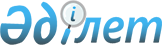 Об утверждении типовых учебных программ по медицинским и фармацевтическим специальностямПриказ Министра здравоохранения Республики Казахстан от 9 января 2023 года № 4. Зарегистрирован в Министерстве юстиции Республики Казахстан 11 января 2023 года № 31672.
      В соответствии с пунктом 8 статьи 14 Закона Республики Казахстан "Об образовании" ПРИКАЗЫВАЮ:
      1. Утвердить:
      1) типовые учебные программы технического и профессионального образования по медицинским и фармацевтическим специальностям согласно приложению 1 к настоящему приказу;
      2) типовые учебные программы послесреднего образования по медицинским и фармацевтическим специальностям согласно приложению 2 к настоящему приказу;
      3) типовые учебные программы высшего образования по медицинским и фармацевтическим специальностям согласно приложению 3 к настоящему приказу
      4) типовые учебные программы послевузовского образования по медицинским и фармацевтическим специальностям согласно приложению 4 к настоящему приказу.
      2. Департаменту науки и человеческих ресурсов Министерства здравоохранения Республики Казахстан в установленном законодательством Республики Казахстан порядке обеспечить:
      1) государственную регистрацию настоящего приказа в Министерстве юстиции Республики Казахстан;
      2) размещение настоящего приказа на интернет-ресурсе Министерства здравоохранения Республики Казахстан;
      3) в течение десяти рабочих дней после государственной регистрации настоящего приказа в Министерстве юстиции Республики Казахстан представление в Юридический департамент Министерства здравоохранения Республики Казахстан сведений об исполнении мероприятий, предусмотренных подпунктами 1) и 2) настоящего пункта.
      3. Контроль за исполнением настоящего приказа возложить на курирующего вице-министра здравоохранения Республики Казахстан.
      4. Настоящий приказ вводится в действие по истечении десяти календарных дней после дня их первого официального опубликования.
      "СОГЛАСОВАН"Министерство просвещенияРеспублики Казахстан
      "СОГЛАСОВАН"Министерство наукии высшего образованияРеспублики Казахстан Типовые учебные программы технического и профессионального образования по медицинским и фармацевтическим специальностям
      1. Типовые учебные программы технического и профессионального образования по медицинским и фармацевтическим специальностям разработана в соответствии с пунктом 8 статьи 14 Закона Республики Казахстан "Об образовании", государственным общеобязательным стандартом технического и профессионального образования, утвержденным приказом Министра просвещения Республики Казахстан от 3 августа 2022 года № 348 "Об утверждении государственных общеобязательных стандартов дошкольного воспитания и обучения, начального, основного среднего и общего среднего, технического и профессионального, послесреднего образования" (зарегистрирован в Реестре государственной регистрации нормативных правовых актов под № 29031) и государственным общеобязательным стандартом технического и профессионального образования в области здравоохранения, утвержденным приказом Министра здравоохранения Республики Казахстан от 4 июля 2022 года № ҚР ДСМ-63 "Об утверждении государственных общеобязательных стандартов по уровням образования в области здравоохранения" (далее – Приказ № ҚР ДСМ-63) (зарегистрирован в Реестре государственной регистрации нормативных правовых актов под № 28716).
      2. Подготовка специалистов в организациях технического и профессионального образования осуществляется с целью обеспечения медицинской отрасли квалифицированными кадрами.
      3. Образовательная программа содержит:
      1) теоретическое и практическое обучение, включающее изучение дисциплин обязательного компонента и дисциплины, определяемые организацией технического и профессионального образования, факультативные занятия и консультации;
      2) производственное обучение и профессиональную практику;
      3) промежуточные и итоговую аттестации.
      Планирование и организация образовательной деятельности осуществляются на основе типовых учебных планов по соответствующей специальности согласно приложениям 1 - 14 к настоящей типовой учебной программе технического и профессионального образования по медицинским и фармацевтическим специальностям.
      Порядок изучения циклов и дисциплин определяется организацией технического и профессионального образования самостоятельно.
      4. Оценка учебных достижений, обучающихся осуществляется путем текущего контроля успеваемости, промежуточной и итоговой аттестации. Форма текущего контроля успеваемости и промежуточной аттестации определяются типовым учебным планом по соответствующей специальности.
      5. Промежуточная аттестация обучающихся осуществляется в соответствии с рабочим учебным планом и академическим календарем, утвержденным руководителем организации технического и профессионального образования на основании решения методического (учебно-методического, научно-методического) совета.
      6. По завершении учебного года на основании итогов промежуточной аттестации приказом руководителя организации технического и профессионального образования осуществляется перевод обучающихся на следующий курс.
      7. Итоговая аттестация обучающихся проводится согласно правилам оценки профессиональной подготовленности выпускников образовательных программ в области здравоохранения, утвержденным приказом Министра здравоохранения Республики Казахстан от 11 декабря 2020 года № ҚР ДСМ-249/2020 "Об утверждении правил оценки знаний и навыков обучающихся, оценки профессиональной подготовленности выпускников образовательных программ в области здравоохранения и специалистов в области здравоохранения" (зарегистрирован в Реестре государственной регистрации нормативных правовых актов под № 21763) в сроки, предусмотренные рабочим учебным планом и академическим календарем.
      К итоговой аттестации допускаются обучающиеся, завершившие освоение образовательной программы в соответствии с требованиями типового учебного плана.
      8. Уровень подготовки обучающихся при кредитной технологии обучения предусматривает освоение базовых и профессиональных модулей для формирования базовых и профессиональных компетенций.
      Базовые компетенции разрабатываются для специальности и затрагивают вопросы социальной ответственности, организации работы, взаимоотношений с людьми на рабочем месте.
      Профессиональные компетенции разрабатываются по каждой квалификации на основе профессиональных стандартов (при их наличии) и (или) функционального анализа рынка труда, с учетом требований работодателей и социального запроса общества.
      Базовые и профессиональные компетенции выпускника программ технического и профессионального образования по специальностям и квалификациям приведены в Приказе № ҚР ДСМ-63. Содержание типовой учебной программы специальности 09110100 – "Стоматология" Квалификация: 3W09110101 – "Гигиенист стоматологический" Форма обучения: очная Структура типовой учебной программы специальности 09110100 – "Стоматология" Квалификация: 4S09110102 – "Дантист" Форма обучения: очная Структура типовой учебной программы специальности 09110100 – "Стоматология" Квалификация: 4S09110103 – "Помощник врача-стоматолога" Форма обучения: очная Структура типовой учебной программы специальности 09110200 – "Стоматология ортопедическая" Квалификация: 4S09110201 – "Зубной техник" Форма обучения: очная Структура типовой учебной программы специальности 09120100 – "Лечебное дело" Квалификация: 4S09120101 – "Фельдшер" Форма обучения: очная Структура типовой учебной программы специальности 09130100 – "Сестринское дело" Квалификация: 3W09130101 – "Младшая медицинская сестра по уходу" Форма обучения: очная Структура типовой учебной программы специальности 09130100 – "Сестринское дело" Квалификация: 3W09130102 – "Массажист" Форма обучения: очная Структура типовой учебной программы специальности 09130100 – "Сестринское дело" Квалификация: 4S09130103 – "Медицинская сестра общей практики" Форма обучения: очная Структура типовой учебной программы специальности 09130200 – "Акушерское дело" Квалификации: 4S09130201 – "Акушер" Форма обучения: очная Структура типовой учебной программы специальности 09140100 – "Лабораторная диагностика" Квалификация: 4S09140101 – "Медицинский лаборант" Форма обучения: очная Структура типовой учебной программы специальности 09140200 – "Медицинская оптика" Квалификация: 4S09140201 – "Оптик медицинский" Форма обучения: очная Структура типовой учебной программы специальности 09140200 – "Медицинская оптика" Квалификация: 4S09140202 – "Оптикометрист" Форма обучения: очная Структура типовой учебной программы специальности 09160100 – "Фармация" Квалификация: 4S09160101 – "Фармацевт" Форма обучения: очная Структура типовой учебной программы специальности 09880100 – "Гигиена и эпидемиология" Квалификация: 4S09880101 – "Гигиенист - эпидемиолог" Форма обучения: очная Типовые учебные программы послесреднего образования по медицинским и фармацевтическим специальностям
      1. Типовые учебные программы послесреднего образования по медицинским и фармацевтическим специальностям разработана в соответствии с пунктом 8 статьи 14 Закона Республики Казахстан "Об образовании", государственным общеобязательным стандартом технического и профессионального образования, утвержденным приказом Министра просвещения Республики Казахстан от 3 августа 2022 года № 348 "Об утверждении государственных общеобязательных стандартов дошкольного воспитания и обучения, начального, основного среднего и общего среднего, технического и профессионального, послесреднего образования" (зарегистрирован в Реестре государственной регистрации нормативных правовых актов под № 29031) и государственным общеобязательным стандартом технического и профессионального образования в области здравоохранения, утвержденным приказом Министра здравоохранения Республики Казахстан от 4 июля 2022 года № ҚР ДСМ-63 "Об утверждении государственных общеобязательных стандартов по уровням образования в области здравоохранения" (далее - Приказ № ҚР ДСМ-63) (зарегистрирован в Реестре государственной регистрации нормативных правовых актов под № 28716).
      2. Подготовка специалистов в организациях послесреднего образования осуществляется с целью обеспечения медицинской отрасли квалифицированными кадрами.
      3. Образовательная программа содержит:
      1) теоретическое и практическое обучение, включающее изучение дисциплин обязательного компонента и дисциплины, определяемые организацией образования, факультативные занятия и консультации;
      2) производственное обучение и профессиональную практику;
      3) промежуточные и итоговую аттестации.
      Планирование и организация образовательной деятельности осуществляются на основе типовых учебных планов по соответствующей специальности согласно приложениям 1–2 к настоящей типовой учебной программе послесреднего образования по медицинским и фармацевтическим специальностям.
      Порядок изучения циклов и дисциплин определяется организацией послесреднего образования самостоятельно.
      4. Оценка учебных достижений, обучающихся осуществляется путем текущего контроля успеваемости, промежуточной и итоговой аттестации. Форма текущего контроля успеваемости и промежуточной аттестации определяются типовым учебным планом по соответствующей специальности.
      5. Промежуточная аттестация обучающихся осуществляется в соответствии с рабочим учебным планом и академическим календарем, утвержденным руководителем организации послесреднего образования на основании решения методического (учебно-методического, научно-методического) совета.
      6. По завершении учебного года на основании итогов промежуточной аттестации приказом руководителя организации послесреднего образования осуществляется перевод обучающихся на следующий курс.
      7. Итоговая аттестация обучающихся проводится согласно правилам оценки профессиональной подготовленности выпускников образовательных программ в области здравоохранения, утвержденным приказом Министра здравоохранения Республики Казахстан от 11 декабря 2020 года № ҚР ДСМ-249/2020 "Об утверждении правил оценки знаний и навыков обучающихся, оценки профессиональной подготовленности выпускников образовательных программ в области здравоохранения и специалистов в области здравоохранения" (зарегистрирован в Реестре государственной регистрации нормативных правовых актов под № 21763) в сроки, предусмотренные рабочим учебным планом и академическим календарем.
      К итоговой аттестации допускаются обучающиеся, завершившие освоение образовательной программы в соответствии с требованиями типового учебного плана.
      8. Уровень подготовки обучающихся при кредитной технологии обучения предусматривает освоение базовых и профессиональных модулей для формирования базовых и профессиональных компетенций.
      Базовые компетенции разрабатываются для специальности и затрагивают вопросы социальной ответственности, организации работы, взаимоотношений с людьми на рабочем месте.
      Профессиональные компетенции разрабатываются по каждой квалификации на основе профессиональных стандартов (при их наличии) и (или) функционального анализа рынка труда, с учетом требований работодателей и социального запроса общества.
      Базовые и профессиональные компетенции выпускника программ послесреднего образования приведены в Приказе № ҚР ДСМ-63. Структура типовой учебной программы специальности 09130100 – "Сестринское дело" Квалификация: 5AB09130101 – "Прикладной бакалавр сестринского дела" (3 года 6 месяцев) Форма обучения: очная Структура типовой учебной программы специальности 09130100 – "Сестринское дело" Квалификация: 5AB09130101 – "Прикладной бакалавр сестринского дела" (1 год 6 месяцев) Форма обучения: очная Типовые учебные программы высшего образования по медицинским и фармацевтическим специальностям Глава 1. Типовая учебная программа по специальности "Фармация"
      1. Типовая учебная программа по специальности "Фармация" разработана в соответствии с пунктом 8 статьи 14 Закона Республики Казахстан "Об образовании" для медицинских и фармацевтических специальностей, приказом Министра науки и высшего образования Республики Казахстан от 20 июля 2022 года № 2 "Об утверждении государственных общеобязательных стандартов высшего и послевузовского образования" (зарегистрирован в Реестре государственной регистрации нормативных правовых актов под № 28916) (далее - Приказ № 2) и государственным общеобязательным стандартом технического и профессионального образования в области здравоохранения, утвержденным приказом Министра здравоохранения Республики Казахстан от 4 июля 2022 года № ҚР ДСМ-63 "Об утверждении государственных общеобязательных стандартов по уровням образования в области здравоохранения" (зарегистрирован в Реестре государственной регистрации нормативных правовых актов под № 28716) (далее – Приказ №ҚР ДСМ-63).
      2. Подготовка кадров по типовой учебной программе по специальности "Фармация" осуществляется с целью обеспечения отрасли здравоохранения квалифицированными кадрами в области фармации.
      3. Подготовка кадров по типовой учебной программе по специальности "Фармация" осуществляется на базе общеобразовательных учебных программ общего среднего образования, технического и профессионального образования, послесреднего образования, а также высшего образования.
      4. Основным критерием завершенности обучения по программам бакалавриата является освоение обучающимся не менее 300 академических кредитов.
      5. Планирование и организация образовательной деятельности осуществляются на основе типовых учебных планов и результатов обучения по соответствующей образовательной программе согласно приложениям 1-2 к настоящей Типовой учебной программе.
      6. Типовая учебная программа по специальности "Фармация" включает в себя теоретическое обучение, профессиональные практики, дополнительные виды обучения, промежуточную и итоговую аттестацию.
      7. Содержание типовой учебной программы по специальности "Фармация" состоит из дисциплин трех циклов – общеобразовательные дисциплины, базовые дисциплины и профилирующие дисциплины.
      8. По типовой учебной программе по специальности "Фармация" итоговая аттестация проводится в форме подготовки и сдачи комплексного экзамена и осуществляется в соответствии с приказом Министра здравоохранения Республики Казахстан от 11 декабря 2020 года № ҚР ДСМ-249/2020 "Об утверждении правил оценки знаний и навыков обучающихся, оценки профессиональной подготовленности выпускников образовательных программ в области здравоохранения и специалистов в области здравоохранения" (зарегистрирован в Реестре государственной регистрации нормативных-правовых актов под № 21763) (далее-Приказ № ҚР ДСМ-249/2020).
      Программа комплексного экзамена отражает интегрированные знания и ключевые компетенции, отвечающие требованиям рынка труда в соответствии с образовательной программой высшего образования. Глава 2. Типовая учебная программа по специальности "Общественное здоровье"
      9. Типовая учебная программа по специальности "Общественное здоровье" разработана в соответствии с пунктом 8 статьи 14 Закона Республики Казахстан "Об образовании" для медицинских и фармацевтических специальностей, Приказом № 2 и государственным общеобязательным стандартом технического и профессионального образования в области здравоохранения, утвержденным Приказом № ҚР ДСМ-63.
      10. Подготовка специалистов по типовой учебной программе по специальности "Общественное здоровье" осуществляется с целью обеспечения отрасли квалифицированными кадрами, готовыми к осуществлению профессиональной деятельности в области общественного здравоохранения и санитарно-эпидемиологического благополучия населения.
      11. Основным критерием завершенности обучения программы бакалавриата является освоение обучающимся не менее 300 академических кредитов.
      12. Планирование и организация образовательной деятельности осуществляются на основе типовых учебных планов и результатов обучения по соответствующей образовательной программе согласно приложениям 3 и 4 к настоящей Типовой учебной программе по специальности "Общественное здоровье".
      13. Типовая учебная программа по специальности "Общественное здоровье" включает в себя теоретическое обучение, профессиональную практику, дополнительные виды обучения, промежуточную и итоговую аттестации.
      14. Содержание типовая учебной программы по специальности "Общественное здоровье" состоит из дисциплин трех циклов – общеобразовательных дисциплин, базовых дисциплин и профилирующих дисциплин.
      15. По типовой учебной программе по специальности "Общественное здоровье" итоговая аттестация проводится в форме подготовки и сдачи комплексного экзамена и осуществляется в соответствии с Приказом № ҚР ДСМ-249/2020.
      Программа комплексного экзамена отражает интегрированные знания и ключевые компетенции, отвечающим требованиям рынка труда в соответствии с образовательной программой высшего образования. Глава 3. Типовая учебная программа по специальности "Сестринское дело"
      16. Типовая учебная программа по специальности "Сестринское дело" разработана в соответствии с пунктом 8 статьи 14 Закона Республики Казахстан "Об образовании" для медицинских и фармацевтических специальностей, Приказом № 2 и государственным общеобязательным стандартом технического и профессионального образования в области здравоохранения, утвержденным Приказом № ҚР ДСМ-63.
      17. Подготовка кадров по типовой учебной программе по специальности "Сестринское дело" осуществляется с целью обеспечения системы здравоохранения высококвалифицированными медицинскими сестрами.
      18. Подготовка кадров по типовой учебной программе по специальности "Сестринское дело" осуществляется на базе общеобразовательных учебных программ общего среднего образования, технического и профессионального образования, послесреднего образования, а также высшего образования.
      19. Основным критерием завершенности обучения программы бакалавриата является освоение обучающимся не менее 240 академических кредитов.
      20. Планирование и организация образовательной деятельности осуществляются на основе типовых учебных планов и результатов обучения по соответствующей образовательной программе согласно приложениям 5 и 6 к настоящей Программе.
      21. Типовая учебная программа по специальности "Сестринское дело" включает в себя теоретическое обучение, профессиональные практики, дополнительные виды обучения, промежуточную и итоговую аттестации.
      22. Содержание программ бакалавриата состоит из дисциплин трех циклов – общеобразовательных дисциплин, базовых дисциплин и профилирующих дисциплин.
      23. По типовой учебной программе по специальности "Сестринское дело" итоговая аттестация проводится в форме подготовки и сдачи комплексного экзамена и осуществляется в соответствии с Приказом № ҚР ДСМ-249/2020.
      Программа комплексного экзамена отражает интегрированные знания и ключевые компетенции, отвечающим требованиям рынка труда в соответствии с образовательной программой высшего образования Глава 4. Типовая учебная программа непрерывного интегрированного медицинского образования
      24. Типовая учебная программа непрерывного интегрированного медицинского образования разработана в соответствии с пунктом 8 статьи 14 Закона Республики Казахстан "Об образовании" для медицинских и фармацевтических специальностей, Приказом № 2 и государственным общеобязательным стандартом технического и профессионального образования в области здравоохранения, утвержденным Приказом № ҚР ДСМ-63.
      25. Подготовка кадров по типовой учебной программе непрерывного интегрированного медицинского образования осуществляется с целью обеспечения отрасли здравоохранения квалифицированными врачебными кадрами.
      26. Подготовка кадров по типовой учебной программе непрерывного интегрированного медицинского образования осуществляется на базе общеобразовательных учебных программ общего среднего образования, технического и профессионального образования, послесреднего образования, а также высшего образования.
      27. Планирование и организация образовательной деятельности осуществляются на основе типовых учебных планов и результатов обучения по соответствующей специальности согласно приложениям 7, 8, 9, 10 к настоящей Программе.
      Сноска. Пункт 27 - в редакции приказа и.о. Министра здравоохранения РК от 24.05.2023 № 86 (вводится в действие после дня его первого официального опубликования).


      28. Образовательная типовая учебная программа непрерывного интегрированного медицинского образования включает в себя теоретическое обучение, профессиональные практики, экспериментально-исследовательскую работу магистранта, дополнительные виды обучения, интернатуру, промежуточную и итоговую аттестации.
      29. Содержание образовательной типовой учебной программы непрерывного интегрированного медицинского образования состоит из дисциплин трех циклов – общеобразовательные дисциплины, базовые дисциплины и профилирующие дисциплины. При этом объем цикла общеобразовательных дисциплин составляет 56 академических кредитов, результаты обучения, предусмотренные для дисциплин цикла общеобразовательных дисциплин формируются в течение всей образовательной программы, в том числе в рамках дисциплин вузовский компонент и (или) компонент по выбору базовых дисциплин и профилирующих дисциплин.
      30. По типовым учебным программам непрерывного интегрированного медицинского образования проводится независимая оценка уровня подготовки студентов по результатам обучения базовых дисциплин. Оценки знаний и навыков обучающихся осуществляется в соответствии с "Правилами оценки знаний и навыков обучающихся, оценки профессиональной подготовленности выпускников образовательных программ в области здравоохранения и специалистов в области здравоохранения", утвержденные Приказом № ҚР ДСМ-249/2020.
      31. В рамках типовой учебной программы непрерывного интегрированного медицинского образования осуществляется подготовка в интернатуре в объҰме не менее 30 кредитов.
      32. Для подготовки в интернатуре привлекаются клинические наставники в порядке, устанавливаемом организацией.
      33. Для реализации экспериментально-исследовательской работы магистранта в рамках непрерывной интегрированной подготовки предусматривается ознакомление с новейшими теоретическими, методологическими и технологическими достижениями отечественной и зарубежной науки, современными методами научных исследований, обработки и интерпретации экспериментальных данных в здравоохранении на базе аккредитованных клинических баз, клиник организаций образования в области здравоохранения, университетских больниц, баз резидентуры.
      34. Итоговая аттестация проводится в виде защиты магистерского проекта и подготовки и сдачи комплексного экзамена в соответствии с Приказом № ҚР ДСМ-249/2020. Структура типовой учебной программы по специальности "Фармация"
Академическая степень: бакалавр здравоохранения по образовательной программе "Фармация" Перечень компетенций и результатов обучения по программе по специальности "Фармация" Содержание типовой учебной программы по специальности "Фармация" Практические навыки по специальности "Фармация"
      Примечание:**Уровни освоения практических навыков Структура типовой учебной программы специальности "Общественное здоровье"
Академическая степень: Бакалавр здравоохранения по образовательной программе "Общественное здоровье" Перечень компетенций и результатов обучения программы по специальности "Общественное здоровье" Содержание типовой учебной программы по специальности "Общественное здоровье" Практические навыки по специальности "Общественное здоровье"
      Примечание:
      **Уровни освоения практических навыков Структура типовой учебной программы специальности "Сестринское дело"
Академическая степень: Бакалавр здравоохранения по образовательной программе "Сестринское дело" Перечень компетенций и результатов обучения программы по специальности "Сестринское дело" Содержание типовой учебной программы по специальности "Сестринское дело" Практические навыки по специальности "Сестринское дело"
      Примечание:**Уровни освоения практических навыков Структура типовой учебной программы непрерывного интегрированного медицинского образования
      Сноска. Приложение 7 - в редакции приказа и.о. Министра здравоохранения РК от 24.05.2023 № 86 (вводится в действие после дня его первого официального опубликования).
      Присваиваемая степень по завершению обучения по образовательным программам"Медицина", "Педиатрия", "Стоматология" – магистр медицины.Присваиваемая степень по завершению обучения по образовательной программе"Медико-профилактическое дело" – магистр здравоохранения.Присваиваемая квалификация по завершению обучения:по образовательным программам "Медицина", "Педиатрия", "Стоматология" – "Врач";по образовательной программе "Медико-профилактическое дело" – "Врач-гигиенист, эпидемиолог" Перечень компетенций и результатов обучения по специальностям "Медицина", "Педиатрия" Содержание типовой программы по специальностям "Медицина", "Педиатрия"
      Примечание:*Уровни освоения заболеваний и состояний Практические навыки, манипуляции, процедуры по специальности "Медицина", "Педиатрия"
      Примечание:**Уровни освоения практических навыков, манипуляций, процедур Перечень результатов обучения по специальности "Стоматология" Содержание типовой учебной программы по специальности "Стоматология"
      Примечание:*Уровни освоения заболеваний и состояний Практические навыки, манипуляции, процедуры по специальности "Стоматология"
      Примечание:**Уровни освоения практических навыков, манипуляций, процедур Перечень компетенций и результатов обучения программы "Медико-профилактическое дело"
      Сноска. Программа дополнена приложением 10 в соответствии с приказом и.о. Министра здравоохранения РК от 24.05.2023 № 86 (вводится в действие после дня его первого официального опубликования). Содержание типовой учебной программы по специальности "Медико-профилактическое дело"
      Примечание:**Уровни освоения практических навыков Практические навыки по программе "Медико- профилактическое дело" Типовые учебные программы послевузовского образования по медицинским и фармацевтическим специальностям Глава 1. Паспорт образовательной программы резидентуры
      1. Типовая учебная программа резидентуры разработана в соответствии с пунктом 8 статьи 14 Закона Республики Казахстан "Об образовании" для медицинских и фармацевтических специальностей, приказом Министра науки и высшего образования Республики Казахстан от 20 июля 2022 года № 2 "Об утверждении государственных общеобязательных стандартов высшего и послевузовского образования" (зарегистрирован в Реестре государственной регистрации нормативных правовых актов под № 28916) и государственным общеобязательным стандартом технического и профессионального образования в области здравоохранения, утвержденным приказом Министра здравоохранения Республики Казахстан от 4 июля 2022 года № ҚР ДСМ-63 "Об утверждении государственных общеобязательных стандартов по уровням образования в области здравоохранения" (зарегистрирован в Реестре государственной регистрации нормативных правовых актов под № 28716).
      2. Подготовка медицинских кадров в резидентуре осуществляется с целью обеспечения отрасли здравоохранения квалифицированными кадрами.
      3. Предшествующий уровень образования лиц, желающих освоить образовательные типовые учебные программы резидентуры – базовое медицинское образование, высшее медицинское образование, наличие интернатуры или документа, подтверждающего квалификацию "Врач".
      Сноска. Пункт 3 - в редакции приказа Министра здравоохранения РК от 10.11.2023 № 164 (вводится в действие по истечении десяти календарных дней после дня его первого официального опубликования).


      4. Типовые учебные программы резидентуры включают теоретическую и клиническую подготовку, промежуточные и итоговую аттестации.
      Планирование и организация образовательной деятельности осуществляются на основе типовых учебных планов и результатов обучения по соответствующей специальности согласно приложениям 1-49 к настоящей типовой учебной программе.
      Клиническая практика врачей-резидентов планируется и организуется в сельских, городских, областных и республиканских организациях здравоохранения по соответствующей специальности общей продолжительностью не менее сроков, указанных в приложении 50 к настоящей типовой учебной программе.
      Организации медицинского и фармацевтического образования, научные организации в области здравоохранения самостоятельно определяют периодичность клинической практики врача-резидента в зависимости от дисциплин (модулей), при этом клиническая практика врача-резидента осуществляется в рамках освоения дисциплин (модулей).
      Сноска. Пункт 4 - в редакции приказа Министра здравоохранения РК от 10.11.2023 № 164 (вводится в действие по истечении десяти календарных дней после дня его первого официального опубликования).


      5. Для руководства клинической подготовкой привлекаются клинические наставники в порядке, устанавливаемом организацией.
      6. Оценка учебных достижений резидентов осуществляется формами контроля и аттестаций, которые определяются организацией самостоятельно.
      7. Промежуточная аттестация врачей-резидентов осуществляется в соответствии с рабочим учебным планом и академическим календарем в форме, утвержденной ученым (методическим) советом в организациях медицинского образования и науки Республики Казахстан.
      По завершении учебного года на основании итогов промежуточной аттестации приказом руководителя организации осуществляется перевод врачей-резидентов с курса на курс. С этой целью определяется переводной балл.
      8. Итоговая аттестация врачей-резидентов проводится согласно правилам оценки профессиональной подготовленности выпускников образовательных программ в области здравоохранения, утвержденных приказом Министра здравоохранения Республики Казахстан от 11 декабря 2020 года № ҚР ДСМ-249/2020 "Об утверждении правил оценки знаний и навыков обучающихся, оценки профессиональной подготовленности выпускников образовательных программ в области здравоохранения и специалистов в области здравоохранения" (зарегистрирован в Реестре государственной регистрации нормативно-правовых актов под № 21763) в сроки, предусмотренные рабочим учебным планом и академическим календарем.
      К итоговой аттестации допускаются врачи-резиденты завершившие образовательный процесс в соответствии с требованиями индивидуального учебного плана.
      9. Врачи-резиденты, не выполнившие требования индивидуального учебного плана, не набравшие установленный переводной балл, остаются на повторный год обучения без прохождения летнего семестра. Повторный год обучения организуется на платной основе.
      10. Уровень подготовки обучающихся при кредитной технологии обучения предусматривает формирование базовых компетенций.
      Базовые компетенции программ резидентуры характеризуют способности обучающихся:
      1) курация пациента: способен сформулировать клинический диагноз, назначить план лечения и оценить его эффективность на основе доказательной практики на всех уровнях оказания медицинской помощи;
      2) коммуникация и коллаборация: способен эффективно взаимодействовать с пациентом, его окружением, специалистами здравоохранения с целью достижения лучших для пациента результатов;
      3) безопасность и качество: способен оценивать риски и использовать наиболее эффективные методы для обеспечения высокого уровня безопасности и качества медицинской помощи;
      4) общественное здравоохранение: способен действовать в рамках правового и организационного поля системы здравоохранения Республики Казахстан по своей специальности, оказывать базовую помощь в чрезвычайных ситуациях, работать в составе межпрофессиональных команд для осуществления политики укрепления здоровья нации;
      5) исследования: способен формулировать адекватные исследовательские вопросы, критически оценить профессиональную литературу, эффективно использовать международные базы данных в своей повседневной деятельности, участвовать в работе исследовательской команды;
      6) обучение и развитие: способен обучаться самостоятельно и обучать других членов профессиональной команды, активно участвовать в дискуссиях, конференциях и других формах непрерывного профессионального развития. Структура типовой учебной программы резидентуры по специальности "Акушерство и гинекология (взрослая, детская)"
      Сноска. Заголовок - в редакции приказа Министра здравоохранения РК от 10.11.2023 № 164 (вводится в действие по истечении десяти календарных дней после дня его первого официального опубликования).
      Продолжительность программы в годах – 3 годаПрисваиваемая квалификация по завершению обучения – врач акушер гинеколог взрослый, детский Содержание типовой учебной программы Практические навыки, манипуляции, процедуры Структура типовой учебной программы резидентуры по специальности "Аллергология и иммунология (взрослая, детская)"
      Сноска. Заголовок - в редакции приказа Министра здравоохранения РК от 10.11.2023 № 164 (вводится в действие по истечении десяти календарных дней после дня его первого официального опубликования).
      Продолжительность программы в годах – 2 годаПрисваиваемая квалификация по завершению обучения – врач аллерголог иммунолог взрослый, детский Содержание типовой учебной программы Практические навыки, манипуляции, процедуры Структура типовой учебной программы резидентуры по специальности "Анестезиология и реаниматология (взрослая, детская)"
      Сноска. Заголовок - в редакции приказа Министра здравоохранения РК от 10.11.2023 № 164 (вводится в действие по истечении десяти календарных дней после дня его первого официального опубликования).
      Продолжительность программы в годах – 3 года.Присваиваемая квалификация по завершению обучения – врач анестезиолог и реаниматолог взрослый, детский Содержание типовой учебной программы Практические навыки, манипуляции, процедуры Структура типовой учебной программы резидентуры по специальности "Ангиохирургия (взрослая, детская)"
      Сноска. Заголовок - в редакции приказа Министра здравоохранения РК от 10.11.2023 № 164 (вводится в действие по истечении десяти календарных дней после дня его первого официального опубликования).
      Продолжительность программы в годах – 4 годаПрисваиваемая квалификация по завершению обучения – врач ангиохирург взрослый, детский Содержание типовой учебной программы Практические навыки, манипуляции, процедуры Структура типовой учебной программы резидентуры по специальности "Стоматология детского возраста"
      Сноска. Заголовок изложен в новой редакции на казахском языке, текст на русском языке не меняется приказом Министра здравоохранения РК от 10.11.2023 № 164 (вводится в действие по истечении десяти календарных дней после дня его первого официального опубликования).
      Продолжительность программы в годах – 2 годаПрисваиваемая квалификация по завершению обучения – врач стоматолог детский Содержание типовой учебной программы Практические навыки, манипуляции, процедуры Структура типовой учебной программы резидентуры по специальности "Детская хирургия"
      Продолжительность программы в годах – 3 годаПрисваиваемая квалификация по завершению обучения – врач детский хирург Содержание типовой учебной программы Практические навыки, манипуляции, процедуры Структура типовой учебной программы резидентуры по специальности "Гастроэнтерология (взрослая, детская)"
      Сноска. Заголовок - в редакции приказа Министра здравоохранения РК от 10.11.2023 № 164 (вводится в действие по истечении десяти календарных дней после дня его первого официального опубликования).
      Продолжительность программы в годах – 2 годаПрисваиваемая квалификация по завершению обучения – врач гастроэнтеролог взрослый, детский Содержание типовой учебной программы Практические навыки, манипуляции, процедуры Структура типовой учебной программы резидентуры по специальности "Гематология (взрослая)"
      Сноска. Заголовок - в редакции приказа Министра здравоохранения РК от 10.11.2023 № 164 (вводится в действие по истечении десяти календарных дней после дня его первого официального опубликования).
      Продолжительность программы в годах – 2 годаПрисваиваемая квалификация по завершению обучения – врач гематолог взрослый Содержание типовой учебной программы Практические навыки, манипуляции, процедуры Структура типовой учебной программы резидентуры по специальности "Дерматовенерология (взрослая, детская)"
      Сноска. Заголовок - в редакции приказа Министра здравоохранения РК от 10.11.2023 № 164 (вводится в действие по истечении десяти календарных дней после дня его первого официального опубликования).
      Продолжительность программы в годах – 2 года
      Присваиваемая квалификация по завершению обучения – врач дерматовенеролог взрослый, детский Содержание типовой учебной программы Практические навыки, манипуляции, процедуры Структура типовой учебной программы резидентуры по специальности "Общая хирургия"
      Продолжительность программы в годах – 3 годаПрисваиваемая квалификация по завершению обучения – врач хирург Содержание типовой учебной программы Практические навыки, манипуляции, процедуры Структура типовой учебной программы резидентуры по специальности "Челюстно-лицевая хирургия (взрослая, детская)"
      Сноска. Заголовок - в редакции приказа Министра здравоохранения РК от 10.11.2023 № 164 (вводится в действие по истечении десяти календарных дней после дня его первого официального опубликования).
      Продолжительность программы в годах – 3 годаПрисваиваемая квалификация по завершению обучения – врач челюстно-лицевой хирург взрослый, детский Содержание типовой учебной программы Практические навыки, манипуляции, процедуры Структура типовой учебной программы резидентуры по специальности "Инфекционные болезни (взрослые, детские)"
      Сноска. Заголовок - в редакции приказа Министра здравоохранения РК от 10.11.2023 № 164 (вводится в действие по истечении десяти календарных дней после дня его первого официального опубликования).
      Продолжительность программы в годах – 2 годаПрисваиваемая квалификация по завершению обучения – врач инфекционист Содержание типовой учебной программы Практические навыки, манипуляции, процедуры Структура типовой учебной программы резидентуры по специальности "Кардиология (взрослая, детская)"
      Сноска. Заголовок - в редакции приказа Министра здравоохранения РК от 10.11.2023 № 164 (вводится в действие по истечении десяти календарных дней после дня его первого официального опубликования).
      Продолжительность программы в годах – 3 годаПрисваиваемая квалификация по завершению обучения – врач кардиолог взрослый, детский Содержание типовой учебной программы Практические навыки, манипуляции, процедуры Структура типовой учебной программы резидентуры по специальности "Кардиохирургия (взрослая, детская)"
      Сноска. Заголовок - в редакции приказа Министра здравоохранения РК от 10.11.2023 № 164 (вводится в действие по истечении десяти календарных дней после дня его первого официального опубликования).
      Продолжительность программы в годах – 4 годаПрисваиваемая квалификация по завершению обучения – врач кардиохирург взрослый, детский Содержание типовой учебной программы Практические навыки, манипуляции, процедуры Структура типовой учебной программы резидентуры по специальности "Клиническая лабораторная диагностика"
      Сноска. Заголовок изложен в новой редакции на казахском языке, текст на русском языке не меняется приказом Министра здравоохранения РК от 10.11.2023 № 164 (вводится в действие по истечении десяти календарных дней после дня его первого официального опубликования).
      Продолжительность программы в годах – 2 годаПрисваиваемая квалификация по завершению обучения – врач лабораторной диагностики Содержание типовой учебной программы Практические навыки, манипуляции, процедуры Структура типовой учебной программы резидентуры по специальности "Клиническая фармакология"
      Продолжительность программы в годах – 2 года
      Присваиваемая квалификация по завершению обучения – врач клинический фармаколог Содержание типовой учебной программы Практические навыки, манипуляции, процедуры Структура типовой учебной программы резидентуры по специальности "Медицинская генетика"
      Продолжительность программы в годах – 2 годаПрисваиваемая квалификация по завершению обучения – врач генетик Содержание типовой учебной программы Практические навыки, манипуляции, процедуры Структура типовой учебной программы резидентуры по специальности "Неврология (взрослая, детская)"
      Сноска. Заголовок - в редакции приказа Министра здравоохранения РК от 10.11.2023 № 164 (вводится в действие по истечении десяти календарных дней после дня его первого официального опубликования).
      Продолжительность программы в годах – 2 годаПрисваиваемая квалификация по завершению обучения – врач невролог взрослый, детский Содержание типовой учебной программы Практические навыки, манипуляции, процедуры Структура типовой учебной программы резидентуры по специальности "Нейрохирургия (взрослая, детская)"
      Сноска. Заголовок - в редакции приказа Министра здравоохранения РК от 10.11.2023 № 164 (вводится в действие по истечении десяти календарных дней после дня его первого официального опубликования).
      Продолжительность программы в годах – 4 годаПрисваиваемая квалификация по завершению обучения – врач нейрохирург взрослый, детский Содержание типовой учебной программы Овладение практическими навыками, манипуляциями, процедурами Структура типовой учебной программы резидентуры по специальности "Неонатология"
      Продолжительность программы в годах – 2 годаПрисваиваемая квалификация по завершению обучения – врач неонатолог Содержание типовой учебной программы Практические навыки, манипуляции, процедуры Структура типовой учебной программы резидентуры по специальности "Нефрология (взрослая, детская)"
      Сноска. Заголовок - в редакции приказа Министра здравоохранения РК от 10.11.2023 № 164 (вводится в действие по истечении десяти календарных дней после дня его первого официального опубликования).
      Продолжительность программы в годах – 2 годаПрисваиваемая квалификация по завершению обучения – врач нефролог взрослый, детский Содержание типовой учебной программы Практические навыки, манипуляции, процедуры Структура типовой учебной программы резидентуры по специальности "Онкология (взрослая)"
      Сноска. Заголовок - в редакции приказа Министра здравоохранения РК от 10.11.2023 № 164 (вводится в действие по истечении десяти календарных дней после дня его первого официального опубликования).
      Продолжительность программы в годах – 2 годаПрисваиваемая квалификация по завершению обучения – врач онколог взрослый Содержание типовой учебной программы Практические навыки, манипуляции, процедуры Структура типовой учебной программы резидентуры по специальности "Онкология и гематология (детская)"
      Сноска. Заголовок - в редакции приказа Министра здравоохранения РК от 10.11.2023 № 164 (вводится в действие по истечении десяти календарных дней после дня его первого официального опубликования).
      Продолжительность программы в годах – 2 годаПрисваиваемая квалификация по завершению обучения – врач онколог и гематолог детский Содержание типовой учебной программы Практические навыки, манипуляции, процедуры Структура типовой учебной программы резидентуры по специальности "Онкология радиационная"
      Продолжительность программы в годах – 2 годаПрисваиваемая квалификация по завершению обучения – врач онколог-радиолог Содержание типовой учебной программы Практические навыки, манипуляции, процедуры Структура типовой учебной программы резидентуры по специальности "Онкология химиотерапевтическая"
      Продолжительность программы в годах – 2 годаПрисваиваемая квалификация по завершению обучения – врач онколог-химиотерапевт Содержание типовой учебной программы Практические навыки, манипуляции, процедуры Структура типовой учебной программы резидентуры по специальности "Ортодонтия"
      Продолжительность программы в годах – 2 годаПрисваиваемая квалификация по завершению обучения – врач ортодонт Содержание типовой учебной программы Практические навыки, манипуляции, процедуры Структура типовой учебной программы резидентуры по специальности "Ортопедическая стоматология"
      Продолжительность программы в годах – 2 годаПрисваиваемая квалификация по завершению обучения – врач стоматолог ортопед Содержание типовой учебной программы Практические навыки, манипуляции, процедуры Структура типовой учебной программы резидентуры по специальности "Семейная медицина"
      Продолжительность программы в годах – 2 годаПрисваиваемая квалификация по завершению обучения – врач семейной медицины Содержание типовой учебной программы Практические навыки, манипуляции, процедуры Структура типовой учебной программы резидентуры по специальности "Оториноларингология (взрослая, детская)"
      Сноска. Заголовок - в редакции приказа Министра здравоохранения РК от 10.11.2023 № 164 (вводится в действие по истечении десяти календарных дней после дня его первого официального опубликования).
      Продолжительность программы в годах – 3 года
      Присваиваемая квалификация по завершению обучения – врач оториноларинголог взрослый, детский Содержание типовой учебной программы Практические навыки, манипуляции, процедуры Структура типовой учебной программы резидентуры по специальности "Офтальмология (взрослая, детская)"
      Сноска. Заголовок - в редакции приказа Министра здравоохранения РК от 10.11.2023 № 164 (вводится в действие по истечении десяти календарных дней после дня его первого официального опубликования).
      Продолжительность программы в годах – 3 годаПрисваиваемая квалификация по завершению обучения – врач офтальмолог взрослый, детский Содержание типовой учебной программы Практические навыки, манипуляции, процедуры Структура типовой учебной программы резидентуры по специальности "Патологическая анатомия"
      Продолжительность программы в годах – 2 годаПрисваиваемая квалификация по завершению обучения – врач патологоанатом Содержание типовой учебной программы Практические навыки, манипуляции, процедуры Структура типовой учебной программы резидентуры по специальности "Педиатрия"
      Продолжительность программы в годах – 2 годаПрисваиваемая квалификация по завершению обучения – врач педиатр Содержание типовой учебной программы Практические навыки, манипуляции, процедуры Структура типовой учебной программы резидентуры по специальности "Пластическая хирургия (взрослая, детская)"
      Сноска. Заголовок - в редакции приказа Министра здравоохранения РК от 10.11.2023 № 164 (вводится в действие по истечении десяти календарных дней после дня его первого официального опубликования).
      Продолжительность программы в годах – 4 годаПрисваиваемая квалификация по завершению обучения – врач пластической хирургии Содержание типовой учебной программы
      Содержание типовой учебной программы Овладение практическими навыками, манипуляциями, процедурами Структура типовой учебной программы резидентуры по специальности "Психиатрия (взрослая, детская)"
      Сноска. Заголовок - в редакции приказа Министра здравоохранения РК от 10.11.2023 № 164 (вводится в действие по истечении десяти календарных дней после дня его первого официального опубликования).
      Продолжительность программы в годах – 2 годаПрисваиваемая квалификация по завершению обучения – врач психиатр взрослый, детский Содержание типовой учебной программы Практические навыки, манипуляции, процедуры Структура типовой учебной программы резидентуры по специальности "Пульмонология (взрослая, детская)"
      Сноска. Заголовок - в редакции приказа Министра здравоохранения РК от 10.11.2023 № 164 (вводится в действие по истечении десяти календарных дней после дня его первого официального опубликования).
      Продолжительность программы в годах – 2 годаПрисваиваемая квалификация по завершению обучения – врач пульмонолог взрослый, детский Содержание типовой учебной программы Практические навыки, манипуляции, процедуры Структура типовой учебной программы резидентуры по специальности "Радиология"
      Продолжительность программы в годах – 2 годаПрисваиваемая квалификация по завершению обучения – врач радиолог Содержание типовой учебной программы Практические навыки, манипуляции, процедуры Структура типовой учебной программы резидентуры по специальности "Ревматология (взрослая, детская)"
      Сноска. Заголовок - в редакции приказа Министра здравоохранения РК от 10.11.2023 № 164 (вводится в действие по истечении десяти календарных дней после дня его первого официального опубликования).
      Продолжительность программы в годах – 2 годаПрисваиваемая квалификация по завершению обучения – врач ревматолог взрослый, детский Содержание типовой учебной программы Овладение практическими навыками, манипуляциями, процедурами Структура типовой учебной программы резидентуры по специальности "Судебно-медицинская экспертиза"
      Продолжительность программы в годах – 2 годаПрисваиваемая квалификация по завершению обучения – врач судебно-медицинский эксперт Содержание типовой учебной программы
      Содержание типовой учебной программы Практические навыки, манипуляции, процедуры Структура типовой учебной программы резидентуры по специальности "Медицина чрезвычайных ситуаций и катастроф"
      Продолжительность программы в годах – 2 годаПрисваиваемая квалификация по завершению обучения – врач медицины чрезвычайных ситуаций и катастроф Содержание типовой учебной программы Практические навыки, манипуляции, процедуры Структура типовой учебной программы резидентуры по специальности "Терапия"
      Продолжительность программы в годах – 2 года
      Присваиваемая квалификация по завершению обучения – врач терапевт Содержание типовой учебной программы Практические навыки, манипуляции, процедуры Структура типовой учебной программы резидентуры по специальности "Терапевтическая стоматология"
      Продолжительность программы в годах – 2 годаПрисваиваемая квалификация по завершению обучения – врач стоматолог терапевт Содержание типовой учебной программы Практические навыки, манипуляции, процедуры Структура типовой учебной программы резидентуры по специальности "Травматология-ортопедия (взрослая, детская)"
      Сноска. Заголовок - в редакции приказа Министра здравоохранения РК от 10.11.2023 № 164 (вводится в действие по истечении десяти календарных дней после дня его первого официального опубликования).
      Продолжительность программы в годах – 3 годаПрисваиваемая квалификация по завершению обучения – врач травматолог-ортопед взрослый, детский Содержание типовой учебной программы Практические навыки, манипуляции, процедуры Структура типовой учебной программы резидентуры по специальности "Урология и андрология (взрослая, детская)"
      Сноска. Заголовок - в редакции приказа Министра здравоохранения РК от 10.11.2023 № 164 (вводится в действие по истечении десяти календарных дней после дня его первого официального опубликования).
      Продолжительность программы в годах – 3 годаПрисваиваемая квалификация по завершению обучения – врач уролог и андролог взрослый, детский Содержание типовой учебной программы Практические навыки, манипуляции, процедуры Структура типовой учебной программы резидентуры по специальности "Физическая медицина и реабилитация (взрослая, детская)"
      Сноска. Заголовок - в редакции приказа Министра здравоохранения РК от 10.11.2023 № 164 (вводится в действие по истечении десяти календарных дней после дня его первого официального опубликования).
      Продолжительность программы в годах – 2 годаПрисваиваемая квалификация по завершению обучения – врач физической медицины и реабилитации взрослый, детский Содержание типовой учебной программы Практические навыки, манипуляции, процедуры Структура типовой учебной программы резидентуры по специальности "Фтизиатрия (взрослая, детская)"
      Сноска. Заголовок - в редакции приказа Министра здравоохранения РК от 10.11.2023 № 164 (вводится в действие по истечении десяти календарных дней после дня его первого официального опубликования).
      Продолжительность программы в годах – 2 годаПрисваиваемая квалификация по завершению обучения – врач фтизиатр взрослый, детский Содержание типовой учебной программы Практические навыки, манипуляции, процедуры Структура типовой учебной программы резидентуры по специальности "Хирургическая стоматология"
      Продолжительность программы в годах – 2 годаПрисваиваемая квалификация по завершению обучения – врач стоматолог хирург Содержание типовой учебной программы Практические навыки, манипуляции, процедуры Структура типовой учебной программы резидентуры по специальности "Неотложная медицина (взрослая, детская)"
      Сноска. Заголовок - в редакции приказа Министра здравоохранения РК от 10.11.2023 № 164 (вводится в действие по истечении десяти календарных дней после дня его первого официального опубликования).
      Продолжительность программы в годах – 3 года
      Присваиваемая квалификация по завершению обучения – врач неотложной медицины взрослый, детский Содержание типовой учебной программы Практические навыки, манипуляции, процедуры Структура типовой учебной программы резидентуры по специальности "Эндокринология (взрослая, детская)"
      Сноска. Заголовок - в редакции приказа Министра здравоохранения РК от 10.11.2023 № 164 (вводится в действие по истечении десяти календарных дней после дня его первого официального опубликования).
      Продолжительность программы в годах – 2 годаПрисваиваемая квалификация по завершению обучения – врач эндокринолог взрослый, детский Содержание типовой учебной программы Практические навыки, манипуляции, процедуры Структура типовой учебной программы резидентуры по специальности "Ядерная медицина"
      Продолжительность программы в годах – 2 годаПрисваиваемая квалификация по завершению обучения – врач ядерной медицины Содержание типовой учебной программы Практические навыки, манипуляции, процедуры Продолжительность клинической практики врача-резидента в разрезе медицинских организаций
      Сноска. Типовая учебная программа дополнена приложением 50 в соответствии с приказом Министра здравоохранения РК от 10.11.2023 № 164 (вводится в действие по истечении десяти календарных дней после дня его первого официального опубликования).
      Примечание:* в территориальных подразделениях Республиканского государственного казенного предприятия "Центр судебных экспертиз" Министерства юстиции Республики КазахстанЦРБ – центральная районная больницаМРБ – межрайонная больница
					© 2012. РГП на ПХВ «Институт законодательства и правовой информации Республики Казахстан» Министерства юстиции Республики Казахстан
				
      Министр здравоохраненияРеспублики Казахстан 

А. Ғиният
Приложение 1 к приказу
Министр здравоохранения
Республики Казахстан
от 9 января 2023 года № 4Приложение 1
к типовой учебной программе
технического и профессионального
образования по медицинским
и фармацевтическим специальностям
Наименование циклов и дисциплин
Форма контроля
Всего (час/ кредиты)
Объем учебного времени (час), из них:
Объем учебного времени (час), из них:
Наименование циклов и дисциплин
Форма контроля
Всего (час/ кредиты)
Теоретическое обучение
Практическое обучение
Наименование циклов и дисциплин
Форма контроля
Всего (час/ кредиты)
Аудиторные занятия
Учебная практика (симуляция)
1 семестр
1 семестр
1 семестр
1 семестр
1 семестр
Общеобразовательное обучение 1
Общеобразовательное обучение 1
720/30
720
Математика
Экзамен
120/5
120
Русский язык (Казахский язык)
Экзамен
96/4
96
История Казахстана
Экзамен
96/4
96
Физическая культура
Дифференцированный зачет
72/3
72
Химия
Экзамен
144/6
144
Физика
Дифференцированный зачет
72/3
72
География
Зачет
48/2
48
Графика и проектирование
Дифференцированный зачет
72/3
72
2 семестр
2 семестр
2 семестр
2 семестр
2 семестр
Общеобразовательное обучение 2
Общеобразовательное обучение 2
720/30
720
Информатика
Дифференцированный зачет
96/4
96
Русская литература (Казахская литература)
Экзамен
96/4
96
Иностранный язык
Дифференцированный зачет
120/5
120
Биология
Экзамен
144/6
144
Физическая культура
Дифференцированный зачет
48/2
48
Казахский язык и литература (Русский язык и литература)
Экзамен
120/5
120
Начальная военная и технологическая подготовка
Дифференцированный зачет
96/4
96
3 семестр
3 семестр
3 семестр
3 семестр
3 семестр
Общепрофессиональное обучение
Общепрофессиональное обучение
720/30
576
144
Профессиональный казахский (русский) язык
Экзамен
72/3
72
Профессиональный иностранный язык
Экзамен
72/3
72
Физическая культура
Дифференцированный зачет
48/2
48
Основы философии и культурологии
Дифференцированный зачет
48/2
48
Латинский язык
Дифференцированный зачет
48/2
48
Микробиология и вирусология
Дифференцированный зачет
48/2
36
12
Основы психологии и коммуникативные навыки
Дифференцированный зачет
72/3
48
24
Анатомия и физиология
Экзамен
144/6
72
72
Медицинская биология и основы медицинской генетики
Дифференцированный зачет
72/3
48
24
Первая медицинская помощь
Дифференцированный зачет
48/2
36
12
Промежуточная аттестация
48/2
48
4 семестр
4 семестр
4 семестр
4 семестр
4 семестр
Ведение в клинику
Ведение в клинику
720/30
324
396
История Казахстана
Экзамен
72/3
72
Физическая культура
Экзамен
48/2
48
Основы общей патологии и патологией зубов
Дифференцированный зачет
48/2
24
24
Основы сестринского дела
Экзамен
72/3
24
48
Основы внутренних болезней с курсом инфекционных болезней
Дифференцированный зачет
48/2
12
36
Основы хирургических болезней с курсом реанимации
Дифференцированный зачет
48/2
12
36
Основы акушерства и детских болезней
Дифференцированный зачет
48/2
12
36
Клиническое материаловедение в стоматологии
Экзамен
48/2
36
12
Неотложные состояния в стоматологической практике
Экзамен
48/2
12
36
Промежуточная аттестация
72/3
72
Производственная практика:
"Сестринское дело в стоматологии"
Дифференцированный зачет
168/7
168
5 семестр
5 семестр
5 семестр
5 семестр
5 семестр
Диагностика и профилактика стоматологических заболеваний
Диагностика и профилактика стоматологических заболеваний
720/30
228
492
Электронная система здравоохранения
Экзамен
72/3
24
48
Социалогия и политология
Дифференцированный зачет
48/2
24
24
Основы ортопедической стоматологии
Экзамен
96/4
30
66
Основы терапевтической стоматологии
Экзамен
96/4
30
66
Основы хирургической стоматологии
Экзамен
120/5
48
72
Компонент по выбору
48/2
24
24
Промежуточная аттестация
48/2
48
Производственная практика:
"Диагностика и профилактика стоматологических заболеваний"
Дифференцированный зачет
192/8
192
6 семестр
6 семестр
6 семестр
6 семестр
6 семестр
Стоматологическое просвящение
Стоматологическое просвящение
720/30
210
510
Организация работы в стоматологическом кабинете
Экзамен
96/4
30
66
Санитарно гигиеническое просвещения в области профилактики стоматологических заболеваний
Экзамен
120/5
42
78
Проведения индивидуальной и профессиональной гигиены полости рта
Экзамен
120/5
42
78
Физиотерапия при болезнях зубов и полости рта
Дифференцированный зачет
72/3
24
48
Преддипломная практика:
"Работа гигиениста стоматологического в стоматологической клинике"
Дифференцированный зачет
240/10
240
Итоговая аттестация
Итоговая аттестация
72/3
72
Без общеобразовательных дисциплин
Без общеобразовательных дисциплин
2880/120
1338
1542
Всего с общеобразовательными дисциплинами
Всего с общеобразовательными дисциплинами
4320/180
2778
1542
Факультативы (не более 4 часов в неделю)
Факультативы (не более 4 часов в неделю)
Консультации (не более 100 часов в год)
Консультации (не более 100 часов в год)Приложение 2
к типовой учебной программе
технического и профессионального
образования по медицинским
и фармацевтическим специальностям
Наименование циклов
и дисциплин
Форма контроля
Всего (час/кредиты)
Объем учебного времени (час),
из них:
Объем учебного времени (час),
из них:
Наименование циклов
и дисциплин
Форма контроля
Всего (час/кредиты)
Теоретическое обучение
Практическое обучение
Наименование циклов
и дисциплин
Форма контроля
Всего (час/кредиты)
Аудиторные занятия
Учебная практика (симуляция)
1 семестр
1 семестр
1 семестр
1 семестр
1 семестр
Общеобразовательное обучение 1
Общеобразовательное обучение 1
1 семестр
720/30
720
Математика
Экзамен
120/5
120
Русский язык (Казахский язык)
Экзамен
96/4
96
История Казахстана
Экзамен
96/4
96
Физическая культура
Дифференцированный зачет
72/3
72
Химия
Экзамен
144/6
144
Физика
Дифференцированный зачет
72/3
72
География
Зачет
48/2
48
Графика и проектирование
Дифференцированный зачет
72/3
72
2 семестр
2 семестр
2 семестр
2 семестр
2 семестр
Общеобразовательное обучение 2
720/30
720
Информатика
Дифференцированный зачет
96/4
96
Русская литература (Казахская литература)
Экзамен
96/4
96
Иностранный язык
Дифференцированный зачет
120/5
120
Биология
Экзамен
144/6
144
Физическая культура
Дифференцированный зачет
48/2
48
Казахский язык и литература (Русский язык и литература)
Экзамен
120/5
120
Начальная военная и технологическая подготовка
Дифференцированный зачет
96/4
96
3 семестр
3 семестр
3 семестр
3 семестр
3 семестр
Общепрофессиональное обучение
Общепрофессиональное обучение
720/30
600
120
Профессиональный казахский (русский) язык и управление информацией
экзамен
72/3
72
Профессиональный иностранный язык
экзамен
72/3
72
История Казахстана
экзамен
72/3
72
Физическая культура
дифференцированный зачет
48/2
48
Основы право и экономики
дифференцированный зачет
24/1
24
Основы философии и культурологии
дифференцированный зачет
24/1
24
Основы социологии и политологии
дифференцированный зачет
24/1
24
Латинский язык в медицине
дифференцированный зачет
24/1
24
Основы психологии и коммуникативных навыков
дифференцированный зачет
24/1
16
8
Медицинская биология и основы медицинской генетики
дифференцированный зачет
24/2
16
8
Микробиология и вирусология
дифференцированный зачет
24/1
24
Анатомия, физиология и биомеханика зубочелюстной системы
экзамен
216/9
112
104
Промежуточная аттестация
72/3
72
4 семестр
4 семестр
4 семестр
4 семестр
4 семестр
Укрепление здоровья и безопасность населения
Укрепление здоровья и безопасность населения
720/30
352
368
Фармакология, фармакотерапия
экзамен
72/3
52
20
Инфекционная безопасность и инфекционный контроль
дифференцированный зачет
48/2
28
20
Основы сестринского дела
экзамен
120/5
24
96
Основы терапии и инфекционных болезней
дифференцированный зачет
72/3
24
48
Основы акушерства и педиатрии
дифференцированный зачет
48/2
48
Основы хирургии в реанимации
дифференцированный зачет
48/2
32
16
Оказание неотложной помощи
дифференцированный зачет
72/3
24
48
Физическая культура
экзамен
48/2
48
Компонент по выбору
24/1
24
Промежуточная аттестация
48/2
48
Производственная практика: Медицинская сестра стоматологического учреждения
дифференцированный зачет
120/5
120
5 семестр
5 семестр
5 семестр
5 семестр
5 семестр
Диагностика и лечение 1
Диагностика и лечение 1
720/30
216
504
Зуботехническое материаловедение с курсом охраны труда и техники безопасности
Дифференцированный зачет
48/2
48
Моделирование зубов
экзамен
72/3
12
60
Техника изготовления частичных съемных пластиночных протезов
Дифференцированный зачет
72/3
12
60
Техника изготовления полных съемных пластиночных протезов
Дифференцированный зачет
72/3
12
60
Техника изготовления несъемных (коронка, мостовидные протезы) протезов
Дифференцированный зачет
96/4
24
72
Техника изготовления бюгельных протезов
экзамен
72/3
30
42
Современные методы изготовления зубных протезов
экзамен
72/3
30
42
Промежуточная аттестация
48/2
48
Производственная практика: Зубной техник
Дифференцированный зачет
168/7
168
6 семестр
6 семестр
6 семестр
6 семестр
6 семестр
Диагностика и лечение 2
Диагностика и лечение 2
720/30
156
564
Профилактика стоматологических заболеваний
экзамен
96/4
12
84
Основы детской стоматологии и ортодонтии
дифференцированный зачет
72/3
24
48
Основы терапевтической стоматологии
экзамен
120/5
24
96
Основы хирургической стоматологии
экзамен
96/4
12
84
Основы ортопедической стоматологии
дифференцированный зачет
72/3
12
60
Компонент по выбору
24/1
24
Промежуточная аттестация
48/2
48
Производственная практика: Зубной гигиенист
дифференцированный зачет
192/8
192
7 семестр
7 семестр
7 семестр
7 семестр
7 семестр
Диагностика и лечение 3
Диагностика и лечение 3
720/30
174
546
Кариесология и некариозные поражения твердых тканей зуба
экзамен
96/4
18
78
Основы патологии зубов
дифференцированный зачет
48/2
12
36
Рентгенография зубов и челюстей
дифференцированный зачет
48/2
12
36
Одонтогенные воспалительные заболевания и травмы челюстно-лицевой области
экзамен
96/4
32
64
Дефекты зубов и зубных рядов и ортопедические методы лечения
экзамен
120/5
30
90
Неотложная помощь в стоматологии
дифференцированный зачет
72/3
12
60
Цифровые технологии в здравоохранении
дифференцированный зачет
24/1
10
14
Промежуточная аттестация
48/2
48
Производственная практика: Помощник врача стоматолога терапевта и хирурга
Дифференцированный зачет
168/7
168
8 семестр
8 семестр
8 семестр
8 семестр
8 семестр
Диагностика и лечение 4
Диагностика и лечение 4
720 /30
170
550
Болезни пульпы
дифференцированный зачет
72/3
36
36
Болезни периодонта
дифференцированный зачет
48/2
14
34
Болезни тканей пародонта
дифференцированный зачет
72/3
12
60
Болезни слизистой оболочки полости рта
дифференцированный зачет
24/1
24
Физиотерапия при болезнях зубов и полости рта
дифференцированный зачет
24/1
12
12
Компонент по выбору (современная эндодонтия)
24/1
24
Преддипломная практика
384/16
384
Помощник врача стоматолога (ортопедического и детского)
дифференцированный зачет
192/8
192
Дантист
дифференцированный зачет
192/8
192
Итоговая аттестация
Итоговая аттестация
72/3
72
Без общеобразовательных дисциплин
Без общеобразовательных дисциплин
4320/180
1668
2652
Всего с общеобразовательными дисциплинами
Всего с общеобразовательными дисциплинами
5760/240
3108
2652
Факультативы (не более 4 часов в неделю)
Факультативы (не более 4 часов в неделю)
Консультации (не более 100 часов в год)
Консультации (не более 100 часов в год)Приложение 3
к типовой учебной программе
технического и профессионального
образования по медицинским
и фармацевтическим специальностям
Наименование циклов и дисциплин
Форма контроля
Всего (час/ кредиты)
Объем учебного времени (час), из них:
Объем учебного времени (час), из них:
Наименование циклов и дисциплин
Форма контроля
Всего (час/ кредиты)
Теоретическое обучение
Практическое обучение
Наименование циклов и дисциплин
Форма контроля
Всего (час/ кредиты)
Аудиторные занятия
Учебная практика/ симуляция
1 семестр
1 семестр
1 семестр
1 семестр
1 семестр
Общеобразовательное обучение 1
Общеобразовательное обучение 1
720/30
720
Математика
Экзамен
120/5
120
Русский язык (Казахский язык)
Экзамен
96/4
96
История Казахстана
Экзамен
96/4
96
Физическая культура
Дифференцированный зачет
72/3
72
Химия
Экзамен
144/6
144
Физика
Дифференцированный зачет
72/3
72
География
Зачет
48/2
48
Графика и проектирование
Дифференцированный зачет
72/3
72
2 семестр
2 семестр
2 семестр
2 семестр
2 семестр
Общеобразовательное обучение 2
Общеобразовательное обучение 2
720/30
720
Информатика
Дифференцированный зачет
96/4
96
Русская литература (Казахская литература)
Экзамен
96/4
96
Иностранный язык
Дифференцированный зачет
120/5
120
Биология
Экзамен
144/6
144
Физическая культура
Дифференцированный зачет
48/2
48
Казахский язык и литература (Русский язык и литература)
Экзамен
120/5
120
Начальная военная и технологическая подготовка
Дифференцированный зачет
96/4
96
3 семестр
3 семестр
3 семестр
3 семестр
3 семестр
Общепрофессиональное обучение
Общепрофессиональное обучение
720/30
560
160
Профессиональный казахский (русский) язык
Экзамен
72/3
72
Профессиональный иностранный язык
Экзамен
72/3
72
История Казахстана
Экзамен
72/3
72
Физическая культура
Дифференцированный зачет
48/2
48
Фармакология, фармакотерапия
Экзамен
48/2
24
24
Основы философии и культурологии
Дифференцированный зачет
24/1
24
Латинский язык
Дифференцированный зачет
48/2
48
Медицина катастроф
Дифференцированный зачет
72/3
24
48
Анатомия и физиология
Экзамен
144/6
72
72
Медицинская биология и основы медицинской генетики
Дифференцированный зачет
48/2
32
16
Промежуточная аттестация
72/3
72
4 семестр
4 семестр
4 семестр
4 семестр
4 семестр
Ведение в клинику
Ведение в клинику
720/30
288
432
Основы психологии и коммуникативные навыки в стоматологии
Дифференцированный зачет
48/2
24
24
Физическая культура
Экзамен
48/2
48
Основы общей хирургии
Экзамен
72/3
24
48
Основы внутренних болезней с курсом инфекционной безопасности и инфекционного контроля
Экзамен
72/3
24
48
Основы сестринского дела
Экзамен
72/3
24
48
Социология и политология
Дифференцированный зачет
48/2
24
24
Основы общей патологии и патологией зубов
Дифференцированный зачет
48/2
24
24
Основы акушерства и детских болезней
Дифференцированный зачет
72/3
24
48
Компонент по выбору
48/2
24
24
Промежуточная аттестация
48/2
48
Производственная практика:
"Основы сестринского дела"
Дифференцированный зачет
72/3
72
Производственная практика:
"Инфекционная безопасность в стоматологии"
Дифференцированный зачет
72/3
72
5 семестр
5 семестр
5 семестр
5 семестр
5 семестр
Диагностика и профилактика заболевания полости рта
Диагностика и профилактика заболевания полости рта
720/30
214
506
Клиническое материаловедение в стоматологии
Экзамен
72/3
22
50
Основы диагностики заболевания полости рта
Дифференцированный зачет
72/3
24
48
Профилактика стом заболеваний
Экзамен
72/3
24
48
Кариесология и некариозные поражение твердых тканей зубов
Дифференцированный зачет
96/4
24
72
Организация работы в стоматологическом кабинете
Экзамен
72/3
24
48
Физиотерапия при болезнях зубов и полости рта
Экзамен
72/3
24
48
Компонент по выбору
48/2
24
24
Производственная практика:
"Диагностика и профилактика заболевании полости рта"
Дифференцированный зачет
168/7
168
Промежуточная аттестация
48/2
48
6 семестр
6 семестр
6 семестр
6 семестр
6 семестр
Диагностика и лечение заболевания полости рта
Диагностика и лечение заболевания полости рта
720/30
216
504
Электронная система здравоохранения
Дифференцированный зачет
48/2
24
24
Болезни пульпы и периодонта
Дифференцированный зачет
72/3
24
48
Хирургическая стоматология
Экзамен
72/3
24
48
Терапевтическая стоматология
Экзамен
96/4
24
72
Ортопедическая стоматология
Экзамен
48/2
24
24
Неотложные состояния в стоматологической практике
Экзамен
72/3
24
48
Преддипломная практика:
"Терапевтическая и хирургическая стоматология"
Дифференцированный зачет
240/10
240
Итоговая аттестация
Итоговая аттестация
72/3
72
Без общеобразовательных дисциплин
Без общеобразовательных дисциплин
2880/120
1278
1602
Всего с общеобразовательными дисциплинами
Всего с общеобразовательными дисциплинами
4320/180
2718
1602
Факультативы (не более 4 часов в неделю)
Факультативы (не более 4 часов в неделю)
Консультации (не более 100 часов в год)
Консультации (не более 100 часов в год)Приложение 4
к типовой учебной программе
технического и профессионального
образования по медицинским
и фармацевтическим специальностям
Наименование циклов и дисциплин
Форма контроля
Всего (час/кредиты)
Объем учебного времени (час), из них:
Объем учебного времени (час), из них:
Наименование циклов и дисциплин
Форма контроля
Всего (час/кредиты)
Теоретическое обучение
Практическое обучение
Наименование циклов и дисциплин
Форма контроля
Всего (час/кредиты)
Аудиторные занятия
Учебная практика/ симуляция
1 семестр
1 семестр
1 семестр
1 семестр
1 семестр
Общеобразовательное обучение 1
Общеобразовательное обучение 1
720/30
720
Математика
Экзамен
120/5
120
Русский язык (Казахский язык)
Экзамен
96/4
96
История Казахстана
Экзамен
96/4
96
Физическая культура
Дифференцированный зачет
72/3
72
Химия
Экзамен
144/6
144
Физика
Дифференцированный зачет
72/3
72
География
Зачет
48/2
48
Графика и проектирование
Дифференцированный зачет
72/3
72
2 семестр
2 семестр
2 семестр
2 семестр
2 семестр
Общеобразовательное обучение 2
Общеобразовательное обучение 2
720/30
720
Информатика
Дифференцированный зачет
96/4
96
Русская литература (Казахская литература)
Экзамен
96/4
96
Иностранный язык
Дифференцированный зачет
120/5
120
Биология
Экзамен
144/6
144
Физическая культура
Дифференцированный зачет
48/2
48
Казахский язык и литература (Русский язык и литература)
Экзамен
120/5
120
Начальная военная и технологическая подготовка
Дифференцированный зачет
96/4
96
3 семестр
3 семестр
3 семестр
3 семестр
3 семестр
Общепрофессиональное обучение
Общепрофессиональное обучение
720/30
624
96 
Профессиональный казахский (русский) язык
Экзамен
72/3
72
Профессиональный иностранный язык
Экзамен
72/3
72
История Казахстана
Экзамен
72/3
72
Основы философии и культурологии
Дифференцированный зачет
24/1
24
Физическая культура
Дифференцированный зачет
48/2
48
Медицина катастроф
Дифференцированный зачет
48/2
36
12
Профессиональная этика, деонтология и психология общения
Дифференцированный зачет
48/2
24
24
Первая медицинская помощь
Дифференцированный зачет
48/2
36
12
Основы стоматологических заболеваний и инфекционная безопасность
Дифференцированный зачет
72/3
60
12
Анатомия, физиология и биомеханика зубочелюстной системы
Экзамен
96/4
60
36
Зуботехническое материаловедение с курсом охраны труда и техники безопасности
Дифференцированный зачет
48/2
48
Промежуточная аттестация
72/3
72
4 семестр
4 семестр
4 семестр
4 семестр
4 семестр
Профессиональные модули-1
Профессиональные модули-1
720/30
204 
516 
Физическая культура
Дифференцированный зачет
48/2
48
Правовое обеспечение профессиональной деятельности и основы экономики в здравоохранении
Дифференцированный зачет
24/1
24
Социобиологические аспекты здоровья человека и политология
Дифференцированный зачет
24/1
24
Моделирование зубов
Экзамен
96/4
12
84
Техника изготовления частичных съемных протезов
Экзамен
144/6
24
120
Техника изготовления искусственных коронок
Экзамен
144/6
24
120
Производственная практика: "Техника изготовления съемных протезов"
Дифференцированный зачет
96/4
96
Производственная практика: "Техника изготовления несъемных протезов"
Дифференцированный зачет
96/4
96
Промежуточная аттестация
48/2
48
5 семестр
5 семестр
5 семестр
5 семестр
5 семестр
Профессиональные модули-2
Профессиональные модули-2
720/30
162 
558 
Физическая культура
Дифференцированный зачет
48/2
48
Техника изготовления полных съемных протезов
Экзамен
120/5
14
106
Техника изготовления мостовидных протезов
Экзамен
96/4
14
82
Техника изготовления бюгельных протезов
Экзамен
120/5
14
106
Техника изготовления ортодонтических конструкций
Дифференцированный зачет
48/2
12
36
Техника изготовления челюстно-лицевых протезов
Дифференцированный зачет
48/2
12
36
Производственная практика
"Техника изготовления несъемных протезов"
Дифференцированный зачет
48/2
48
Производственная практика:
"Техника изготовления съемных протезов"
Дифференцированный зачет
72/3
72
Производственная практика:
"Техника изготовления бюгельных протезов"
Дифференцированный зачет
72/3
72
Промежуточная аттестация
48/2
48
6 семестр
6 семестр
6 семестр
6 семестр
6 семестр
Профессиональные модули-3
Профессиональные модули-3
720/30
162
558 
Современные методы изготовления съемных протезов
Дифференцированный зачет
120/5
14
106
Современные методы изготовления несъемных протезов
Дифференцированный зачет
120/5
16
104
Современные методы изготовления бюгельных протезов
Дифференцированный зачет
120/5
12
108
Компонент по выбору
48/2
48
Преддипломная практика: "Техника изготовления съемных протезов"
Дифференцированный зачет
72/4
72
Преддипломная практика: "Техника изготовления несъемных протезов"
Дифференцированный зачет
96/4
96
Преддипломная практика: "Техника изготовления бюгельных протезов"
Дифференцированный зачет
72/3
72
Итоговая аттестация (Техника изготовления съемных протезов,
Техника изготовления несъемных протезов,
Техника изготовления бюгельных протезов)
72/3
72
Без общеобразовательных дисциплин
Без общеобразовательных дисциплин
2880/120
1152
1728
Всего с общеобразовательными дисциплинами
Всего с общеобразовательными дисциплинами
4320/180
2592
1728
Факультативы (не более 4 часов в неделю)
Факультативы (не более 4 часов в неделю)
Консультации (не более 100 часов в год)
Консультации (не более 100 часов в год)Приложение 5
к типовой учебной программе
технического и профессионального
образования по медицинским
и фармацевтическим специальностям
Наименование циклов и дисциплин
Форма контроля
Всего (час/кредиты)
Объем учебного времени (час),
из них:
Объем учебного времени (час),
из них:
Наименование циклов и дисциплин
Форма контроля
Всего (час/кредиты)
Теоретическое обучение
Практическое обучение
Наименование циклов и дисциплин
Форма контроля
Всего (час/кредиты)
Аудиторные занятия
Учебная практика/ симуляция
1 семестр
1 семестр
1 семестр
1 семестр
1 семестр
Общеобразовательное обучение 1
Общеобразовательное обучение 1
720/30
720
Математика
Экзамен
120/5
120
Русский язык (Казахский язык)
Экзамен
96/4
96
История Казахстана
Экзамен
96/4
96
Физическая культура
Дифференцированный зачет
72/3
72
Химия
Экзамен
144/6
144
Физика
Дифференцированный зачет
72/3
72
География
Зачет
48/2
48
Графика и проектирование
Дифференцированный зачет
72/3
72
2 семестр
2 семестр
2 семестр
2 семестр
2 семестр
Общеобразовательное обучение 2
Общеобразовательное обучение 2
720/30
720
Информатика
Дифференцированный зачет
96/4
96
Русская литература (Казахская литература)
Экзамен
96/4
96
Иностранный язык
Дифференцированный зачет
120/5
120
Биология
Экзамен
144/6
144
Физическая культура
Дифференцированный зачет
48/2
48
Казахский язык и литература (Русский язык и литература)
Экзамен
120/5
120
Начальная военная и технологическая подготовка
Дифференцированный зачет
96/4
96
3 семестр
3 семестр
3 семестр
3 семестр
3 семестр
Общепрофессиональное обучение
Общепрофессиональное обучение
720/30
464
256
Профессиональный казахский (русский) язык
Экзамен
72/3
72
Профессиональный иностранный язык
Экзамен
72/3
72
История Казахстана
Экзамен
72/3
72
Физическая культура
Дифференцированный зачет
48/2
48
Основы права и экономики в здравоохранении
Дифференцированный зачет
24/1
24
Латинский язык
Дифференцированный зачет
48/2
48
Микробиология и вирусология
Дифференцированный зачет
48/2
12
36
Медицинская биология и основы медицинской генетики
Дифференцированный зачет
48/2
8
40
Анатомия, физиология
Экзамен
240/10
60
180
Промежуточная аттестация
48/2
48
4 семестр
4 семестр
4 семестр
4 семестр
4 семестр
Укрепление здоровья и безопасность населения
Укрепление здоровья и безопасность населения
720/30
264
456
Общая патология
Экзамен
72/3
20
52
Основы сестринского дела
Экзамен
144/6
24
120
Укрепление здоровья с основами общей гигиены
Экзамен
72/3
24
48
Безопасность и качество в оказании медицинской помощи
Экзамен
48/2
8
40
Основы психологии и коммуникативные навыки
Экзамен
72/3
20
52
Основы философии и культурологии
Дифференцированный зачет
24/1
24
Основы политологии и социологии
Дифференцированный зачет
24/1
24
Физическая культура
Дифференцированный зачет
48/2
48
Промежуточная аттестация
72/3
72
Производственная Практика: "Сестринский уход за пациентами"
Дифференцированный зачет
144/6
144
5 семестр
5 семестр
5 семестр
5 семестр
5 семестр
Диагностика и лечение 1
Диагностика и лечение 1
720/30
228
492
Фармакология, фармакотерапия
Экзамен
96/4
24
72
Пропедевтика внутренних болезней
Экзамен
144/6
36
108
Общая хирургия, анестезиология и реанимация
Экзамен
96/4
24
72
Основы эпидемиологии
Дифференцированный зачет
48/2
12
36
Инфекционные болезни
Экзамен
72/3
12
60
Физическая культура
Дифференцированный зачет
48/2
48
Промежуточная аттестация
72/3
72
Производственная Практика:
"Общая хирургия, анестезиология и реанимация"
Дифференцированный зачет
48/2
48
Производственная Практика: "Пропедевтика внутренних болезней"
Дифференцированный зачет
48/2
48
Производственная Практика: "Инфекционные болезни"
Дифференцированный зачет
48/2
48
6 семестр
6 семестр
6 семестр
6 семестр
6 семестр
Диагностика и лечение 2
Диагностика и лечение 2
720/30
252
468
Внутренние болезни
Экзамен
144/6
36
108
Хирургические болезни
Экзамен
96/4
24
72
Педиатрия
Экзамен
96/4
24
72
Акушерство и гинекология
Экзамен
96/4
24
72
Физическая культура
Экзамен
48/2
48
Компонент по выбору
24/1
24
Промежуточная аттестация
72/3
72
Производственная Практика:
"Практика по терапевтическому профилю"
Дифференцированный зачет
48/2
48
Производственная Практика:
"Практика по педиатрическому профилю"
Дифференцированный зачет
48/2
48
Производственная Практика:
"Акушерства и гинекология"
Дифференцированный зачет
48/2
48
7 семестр
7 семестр
7 семестр
7 семестр
7 семестр
Диагностика и лечение 3
Диагностика и лечение 3
720/30
120
600
Геронтология
Дифференцированный зачет
72/3
12
60
Паллиативная помощь и онкология
Экзамен
72/3
12
60
Неврология
Дифференцированный зачет
72/3
12
60
Психические болезни с курсом наркологии
Экзамен
72/3
12
60
Хирургические болезни с курсом офтальмологии, оториноларингологии
Экзамен
96/4
12
84
Дерматовенерология
Дифференцированный зачет
48/2
12
36
Электронная система здравоохранения
Дифференцированный зачет
24/1
24
Компонент по выбору
48/2
48
Социальная медицина и управление здравоохранением
Дифференцированный зачет
24/1
24
Медико–социальная реабилитация
Дифференцированный зачет
24/1
24
Промежуточная аттестация
24/1
24
Производственная Практика: "Оказание паллиативной помощи"
Дифференцированный зачет
72/3
72
Производственная Практика: "Оказание психо-неврологической помощи"
Дифференцированный зачет
72/3
72
8 семестр
8 семестр
8 семестр
8 семестр
8 семестр
Неотложная медицинская помощь
Неотложная медицинская помощь
720 /30
112
608
Скорая неотложная помощь в терапии
Дифференцированный зачет
72/3
10
62
Скорая неотложная помощь в хирургии
Дифференцированный зачет
72/3
10
62
Скорая неотложная помощь в педиатрии
Дифференцированный зачет
72/3
10
62
Скорая неотложная помощь в акушерстве и гинекологии
Дифференцированный зачет
72/3
10
62
Преддипломная Практика:
"Неотложная медицинская помощь и реанимация"
Дифференцированный зачет
360/15
360
Итоговая аттестация
Итоговая аттестация
72/3
72
Без общеобразовательных дисциплин
Без общеобразовательных дисциплин
4320/180
1440
2880
Всего с общеобразовательными дисциплинами
Всего с общеобразовательными дисциплинами
5760/240
2880
2880
Факультативы (не более 4 часов в неделю)
Факультативы (не более 4 часов в неделю)
Консультации (не более 100 часов в год)
Консультации (не более 100 часов в год)Приложение 6
к типовой учебной программе
технического и профессионального
образования по медицинским
и фармацевтическим специальностям
Наименование циклов и дисциплин
Форма контроля
Всего (час/кредиты)
Объем учебного времени (час), из них:
Объем учебного времени (час), из них:
Наименование циклов и дисциплин
Форма контроля
Всего (час/кредиты)
Теоретическое обучение
Практическое обучение
Наименование циклов и дисциплин
Форма контроля
Всего (час/кредиты)
Аудиторные занятия
Учебная практика/ симуляция
1 семестр
1 семестр
1 семестр
1 семестр
1 семестр
Общепрофессиональное обучение
Общепрофессиональное обучение
720/30
552
168
Профессиональный казахский (русский)
Экзамен
72/3
72
Профессиональный иностранный язык
Экзамен
72/3
72
История Казахстана
Экзамен
72/3
72
Физическая культура
Дифференцированный зачет
48/2
48
Основы права и экономики в здравоохранении
Дифференцированный зачет
24/1
24
Основы философии и культурологии
Дифференцированный зачет
24/1
24
Основы политологии и социологии
Дифференцированный зачет
24/1
24
Латинский язык
Дифференцированный зачет
24/1
24
Микробиология и вирусология
Экзамен
48/2
32
16
Общая гигиена
Дифференцированный зачет
24/1
24
Анатомия, физиология и патология
Экзамен
192/8
40
152
Медицинская биология с генетикой
Дифференцированный зачет
24/1
24
Промежуточная аттестация
72/3
72
2 семестр
2 семестр
2 семестр
2 семестр
2 семестр
Основы сестринского ухода
Основы сестринского ухода
720/30
174
546
Основы сестринского дела
Экзамен
120/5
20
100
Безопасность и качество в сестринском деле
Экзамен
72/3
18
54
Основы психологии и коммуникативные навыки в сестринском деле
Экзамен
48/2
16
32
Физическая культура
Экзамен
48/2
48
Профессиональная практика: "Основы сестринского дела"
Дифференцированный зачет
360/15
360
Итоговая аттестация
Итоговая аттестация
72/3
72
Всего
Всего
1440/60
726
714
Факультативы (не более 4 часов в неделю)
Факультативы (не более 4 часов в неделю)
Консультации (не более 100 часов в год)
Консультации (не более 100 часов в год)Приложение 7
к типовой учебной программе
технического и профессионального
образования по медицинским
и фармацевтическим специальностям
Наименование циклов и дисциплин
Форма контроля
Всего (час/кредиты)
Объем учебного времени (час), из них:
Объем учебного времени (час), из них:
Наименование циклов и дисциплин
Форма контроля
Всего (час/кредиты)
теоретическое обучение
Практическое обучение
Наименование циклов и дисциплин
Форма контроля
Всего (час/кредиты)
аудиторные занятия
Учебная практика/ симуляция
1 семестр
1 семестр
1 семестр
1 семестр
1 семестр
Общепрофессиональное обучение
Общепрофессиональное обучение
720/30
544
176
Профессиональный казахский (русский) язык
Экзамен
48/2
48
Профессиональный иностранный язык
Экзамен
48/2
48
История Казахстана
Экзамен
72/3
72
Физическая культура
Дифференцированный зачет
48/2
48
Основы права и экономики в здравоохранении
Дифференцированный зачет
24/1
24
Основы философии и культурологии
Дифференцированный зачет
24/1
24
Основы политологии и социологии
Дифференцированный зачет
24/1
24
Латинский язык
Дифференцированный зачет
24/1
24
Микробиология и вирусология
Дифференцированный зачет
24/1
24
Общая гигиена
Дифференцированный зачет
24/1
24
Медицинская биология с генетикой
Дифференцированный зачет
24/1
24
Анатомия, физиология и патология
Экзамен
192/8
58
134
Топографическая анатомия
Экзамен
72/3
30
42
Промежуточная аттестация
72/3
72
2 семестр
2 семестр
2 семестр
2 семестр
2 семестр
Укрепление здоровья и безопасность населения
Укрепление здоровья и безопасность населения
720/30
288
432
Физическая культура
Экзамен
24/1
24
Основы психологии и коммуникативные навыки в сестринском деле
Дифференцированный зачет
48/2
20
28
Фармакология, фармакотерапия
Дифференцированный зачет
24/1
24
Основы сестринского дела
Экзамен
96/4
28
68
Пропедевтика внутренних болезней и сестринское дело в терапии, неврологии
Экзамен
72/3
22
50
Сестринское дело в педиатрии с курсом здорового ребенка и пропедевтика детских болезней
Экзамен
72/3
30
42
Классический массаж
Экзамен
144/6
44
100
Компонент по выбору
24/1
24
Промежуточная аттестация
72/3
72
Производственная практика: "Классический массаж"
Дифференцированный зачет
144/6
144
3 семестр
3 семестр
3 семестр
3 семестр
3 семестр
Пациент-центрированный сестринский уход
Пациент-центрированный сестринский уход
720/30
224
496
Лечебная физкультура и медицинский контроль
Экзамен
48/2
14
34
Сестринское дело в хирургии с основами офтальмологии и оториноларингологии
Экзамен
96/4
24
72
Сестринское дело в инфекционных болезнях с основой дерматовенерологии
Экзамен
96/4
24
72
Сегментарно-рефлекторный массаж
Экзамен
120/5
36
84
Самомассаж
Дифференцированный зачет
48/2
14
34
Спортивный массаж
Дифференцированный зачет
48/2
20
28
Аппаратный массаж
Дифференцированный зачет
48/2
20
28
Компонент по выбору
24/1
24
Промежуточная аттестация
48/2
48
Производственная практика: "Сегментарно-рефлекторный массаж"
Дифференцированный зачет
144/6
144
4 семестр
4 семестр
4 семестр
4 семестр
4 семестр
Массаж
Массаж
720/30
220
500
Лечебный массаж
Дифференцированный зачет
144/6
42
102
Детский массаж
Дифференцированный зачет
96/4
38
58
Точечный массаж
Дифференцированный зачет
168/7
68
100
Преддипломная практика: "Детский массаж", "Лечебный массаж", "Точечный массаж", "Сегментарно-рефлекторный массаж"
Дифференцированный зачет
240/10
240
Итоговая аттестация
Итоговая аттестация
72/3
72
Всего
Всего
2880/120
1276
1604
Факультативы (не более 4 часов в неделю)
Факультативы (не более 4 часов в неделю)
Консультации (не более 100 часов в год)
Консультации (не более 100 часов в год)Приложение 8
к типовой учебной программе
технического и профессионального
образования по медицинским
и фармацевтическим специальностям
Наименование циклов и дисциплин
Форма контроля
Всего (час/кредиты)
Объем учебного времени (час), из них:
Объем учебного времени (час), из них:
Наименование циклов и дисциплин
Форма контроля
Всего (час/кредиты)
Теоретическое обучение
Практическое обучение
Наименование циклов и дисциплин
Форма контроля
Всего (час/кредиты)
Аудиторные занятия
Учебная практика/ симуляция
1 семестр
1 семестр
1 семестр
1 семестр
1 семестр
Общеобразовательное обучение 1
Общеобразовательное обучение 1
720/30
720
Математика
Экзамен
120/5
120
Русский язык (Казахский язык)
Экзамен
96/4
96
История Казахстана
Экзамен
96/4
96
Физическая культура
Дифференцированный зачет
72/3
72
Химия
Экзамен
144/6
144
Физика
Дифференцированный зачет
72/3
72
География
Зачет
48/2
48
Графика и проектирование
Дифференцированный зачет
72/3
72
2 семестр
2 семестр
2 семестр
2 семестр
2 семестр
Общеобразовательное обучение 2
Общеобразовательное обучение 2
720/30
720
Информатика
Дифференцированный зачет
96/4
96
Русская литература (Казахская литература)
Экзамен
96/4
96
Иностранный язык
Дифференцированный зачет
120/5
120
Биология
Экзамен
144/6
144
Физическая культура
Дифференцированный зачет
48/2
48
Казахский язык и литература (Русский язык и литература)
Экзамен
120/5
120
Начальная военная и технологическая подготовка
Дифференцированный зачет
96/4
96
3 семестр
3 семестр
3 семестр
3 семестр
3 семестр
Общепрофессиональное обучение
Общепрофессиональное обучение
720/30
556
164
Профессиональный казахский (русский) язык
Экзамен
72/3
72
Профессиональный иностранный язык
Экзамен
72/3
72
История Казахстана
Экзамен
72/3
72
Физическая культура
Дифференцированный зачет
48/2
48
Основы права и экономики в здравоохранении
Дифференцированный зачет
24/1
24
Латинский язык
Дифференцированный зачет
48/2
48
Микробиология и вирусология
Экзамен
48/2
16
32
Общая гигиена
Дифференцированный зачет
24/1
24
Анатомия и физиология
Экзамен
120/5
36
84
Основы психологии и коммуникативные навыки в сестринском деле
Экзамен
72/3
24
48
Медицинская биология с генетикой
Дифференцированный зачет
48/2
48
Промежуточная аттестация
72/3
72
4 семестр
4 семестр
4 семестр
4 семестр
4 семестр
Основы сестринского ухода
Основы сестринского ухода
720/30
284
436
Основы философии и культурологии
Дифференцированный зачет
24/1
24
Основы политологии и социологии
Дифференцированный зачет
24/1
24
Общая патология
Экзамен
72/3
20
52
Безопасность и качество в сестринском деле
Экзамен
120/5
36
84
Основы сестринского дела
Экзамен
216/9
60
156
Физическая культура
Дифференцированный зачет
48/2
48
Компонент по выбору
24/1
24
Промежуточная аттестация
48/2
48
Производственная практика: "Основы сестринского ухода"
Дифференцированный зачет
144/6
144
5 семестр
5 семестр
5 семестр
5 семестр
5 семестр
Пациент-центрированный сестринский уход
Пациент-центрированный сестринский уход
720/30
248
472
Фармакология, фармакотерапия
Экзамен
96/4
40
56
Сестринское дело в терапии и неврологии
Экзамен
168/7
48
120
Сестринское дело в хирургии (с курсом офтальмологии и отоларингологии)
Экзамен
120/5
36
84
Клиническая оценка состояния пациента
Экзамен
96/4
28
68
Физическая культура
Дифференцированный зачет
48/2
48
Промежуточная аттестация
48/2
48
Практика: "Сестринское дело в терапии и неврологии"
Дифференцированный зачет
72/3
72
Практика: "Сестринское дело в хирургии"
Дифференцированный зачет
72/3
72
6 семестр
6 семестр
6 семестр
6 семестр
6 семестр
Уход за больными разных возрастов
Уход за больными разных возрастов
720/30
232
488
Сестринское дело в педиатрии
Экзамен
168/7
48
120
Сестринское дело в акушерстве и гинекологии
Экзамен
168/7
48
120
Геронтологический сестринский уход
Дифференцированный зачет
72/3
20
52
Паллиативная помощь и уход за больными онкологического профиля
Экзамен
72/3
20
52
Физическая культура
Экзамен
48/2
48
Промежуточная аттестация
48/2
48
Производственная практика: "Сестринское дело в педиатрии"
Дифференцированный зачет
48/2
48
Производственная практика: "Сестринское дело в акушерстве и гинекологии"
Дифференцированный зачет
48/2
48
Производственная практика: "Паллиативная помощь"
Дифференцированный зачет
48/2
48
7 семестр
7 семестр
7 семестр
7 семестр
7 семестр
Укрепление здоровья в сестринском деле
Укрепление здоровья в сестринском деле
720/30
240
480
Сестринское дело в реабилитации
Экзамен
120/5
36
84
Укрепление здоровья
Экзамен
72/3
24
48
Психическое здоровье и сестринский уход в наркологии
Экзамен
48/2
16
32
Обучение пациентов
Дифференцированный зачет
48/2
20
28
Сестринское дело в инфекционных болезнях (с курсом дерматовенерологии)
Экзамен
96/4
24
72
Эпидемиология в сестринском деле
Экзамен
72/3
24
48
Электронная система здравоохранения
Дифференцированный зачет
24/1
24
Компонент по выбору
24/1
24
Промежуточная аттестация
72/3
72
Производственная практика: "Сестринский уход в сфере первичной медико-санитарной помощи"
Дифференцированный зачет
144/6
144
8 семестр
8 семестр
8 семестр
8 семестр
8 семестр
Интенсивный сестринский уход
Интенсивный сестринский уход
720 /30
164
556
Интенсивный сестринский уход в терапии
Экзамен
72/3
24
48
Интенсивный сестринский уход в хирургии
Экзамен
72/3
24
48
Интенсивный сестринский уход в педиатрии
Экзамен
48/2
12
36
Интенсивный сестринский уход в акушерстве и гинекологии
Экзамен
48/2
12
36
Социальная работа в сестринском деле
Дифференцированный зачет
48/2
20
28
Преддипломная практика: "Интенсивный сестринский уход в терапии, хирургии и педиатрии, акушерстве и гинекологии"
Дифференцированный зачет
360/15
360
Итоговая аттестация
Итоговая аттестация
72/3
72
Без общеобразовательных дисциплин
Без общеобразовательных дисциплин
4320/ 180
1724
2596
Всего с общеобразовательными дисциплинами
Всего с общеобразовательными дисциплинами
5760/240
3164
2596
Факультативы (не более 4 часов в неделю)
Факультативы (не более 4 часов в неделю)
Консультации (не более 100 часов в год)
Консультации (не более 100 часов в год)Приложение 9
к типовой учебной программе
технического и профессионального
образования по медицинским
и фармацевтическим специальностям
Наименование циклов и дисциплин
Форма контроля
Всего (час/кредиты)
Объем учебного времени (час), из них:
Объем учебного времени (час), из них:
Наименование циклов и дисциплин
Форма контроля
Всего (час/кредиты)
теоретическое обучение
Практическое обучение
Наименование циклов и дисциплин
Форма контроля
Всего (час/кредиты)
аудиторные занятия
Учебная практика/ симуляция
1 семестр
1 семестр
1 семестр
1 семестр
1 семестр
Общепрофессиональное обучение
Общепрофессиональное обучение
720/30
464
256
Профессиональный казахский (русский) язык
Экзамен
72/3
72
Профессиональный иностранный язык
Экзамен
72/3
72
История Казахстана
Экзамен
72/3
72
Физическая культура
Дифференцированный зачет
48/2
48
Основы права и экономики в здравоохранении
Дифференцированный зачет
24/1
24
Латинский язык
Дифференцированный зачет
48/2
48
Медицинская биология и основы медицинской генетики
Дифференцированный зачет
48/2
8
40
Микробиология и вирусология
Дифференцированный зачет
48/2
12
36
Анатомия, физиология
Экзамен
240/10
60
180
Промежуточная аттестация
48/2
48
2 семестр
2 семестр
2 семестр
2 семестр
2 семестр
Укрепление здоровья и безопасность населения
Укрепление здоровья и безопасность населения
720/30
264
456
Общая патология
Экзамен
72/3
20
52
Основы сестринского дела
Экзамен
144/6
24
120
Укрепление здоровья с основами общей гигиены
Экзамен
72/3
24
48
Безопасность и качество в оказании неотложной помощи
Экзамен
48/2
8
40
Основы психологии и коммуникативные навыки
Экзамен
72/3
20
52
Основы философии и культурологии
Дифференцированный зачет
24/1
24
Основы политологии и социологии
Дифференцированный зачет
24/1
24
Физическая культура
Дифференцированный зачет
48/2
48
Производственная практика: "Сестринский уход за пациентами"
Дифференцированный зачет
144/6
144
Промежуточная аттестация
72/3
72
3 семестр
3 семестр
3 семестр
3 семестр
3 семестр
Диагностика и лечение 1
Диагностика и лечение 1
720/30
244
476
Фармакология, фармакотерапия
Экзамен
72/3
20
52
Пропедевтика внутренних болезней
Экзамен
96/4
24
72
Терапия
Экзамен
120/5
24
96
Общая хирургия
Экзамен
96/4
24
72
Основы эпидемиологии
Дифференцированный зачет
24/1
24
Инфекционные болезни
Экзамен
48/2
8
40
Физическая культура
Дифференцированный зачет
48/2
48
Промежуточная аттестация
72/3
72
Производственная практика терапевтического профиля
Дифференцированный зачет
48/2
48
Производственная практика хирургического профиля
Дифференцированный зачет
48/2
48
Производственная практика: "Инфекционные болезни"
Дифференцированный зачет
48/2
48
4 семестр
4 семестр
4 семестр
4 семестр
4 семестр
Диагностика и лечение 2
Диагностика и лечение 2
720/30
220
500
Репродуктивное здоровье и безопасное материнство
Экзамен
48/2
8
40
Физиологическое акушерство
Экзамен
144/6
28
116
Педиатрия
Экзамен
120/5
24
96
Хирургические болезни с курсом офтальмологии, оториноларингологии
Экзамен
120/5
40
80
Физическая культура
Экзамен
48/2
48
Компонент по выбору
24/1
24
Производственная практика: "Физиологическое акушерство"
Дифференцированный зачет
96/4
96
Производственная практика: "Педиатрия"
Дифференцированный зачет
48/2
48
Промежуточная аттестация
72/3
72
5 семестр
5 семестр
5 семестр
5 семестр
5 семестр
Диагностика и лечение 3
Диагностика и лечение 3
720/30
136
584
Гинекология
Экзамен
96/4
24
72
Патологическое акушерство
Экзамен
144/6
24
120
Геронтология
Дифференцированный зачет
48/2
8
40
Паллиативная помощь и онкология
Дифференцированный зачет
48/2
8
40
Неврология
Дифференцированный зачет
48/2
8
40
Психические болезни с курсом наркологии
Дифференцированный зачет
48/2
8
40
Дерматовенерология
Дифференцированный зачет
48/2
8
40
Электронная система здравоохранения
Дифференцированный зачет
24/1
24
Медико–социальная реабилитация
Дифференцированный зачет
24/1
24
Социальная медицина и управление здравоохранением
Дифференцированный зачет
24/1
24
Промежуточная аттестация
24/1
24
Производственная практика:
"Патологическое акушерство"
Дифференцированный зачет
72/3
72
Производственная практика:
"Оказание паллиативной и психо - неврологической помощи"
Дифференцированный зачет
72/3
72
6 семестр
6 семестр
6 семестр
6 семестр
6 семестр
Специализированная и неотложная медицинская помощь
Специализированная и неотложная медицинская помощь
720 /30
112
608
Скорая неотложная помощь в терапии
Дифференцированный зачет
72/3
10
62
Скорая неотложная помощь в хирургии
Дифференцированный зачет
72/3
10
62
Скорая неотложная помощь в педиатрии
Дифференцированный зачет
72/3
10
62
Скорая неотложная помощь в акушерстве и гинекологии
Дифференцированный зачет
72/3
10
62
Преддипломная практика: "Неотложная медицинская и акушерско-гинекологическая помощь"
Дифференцированный зачет
360/15
360
Итоговая аттестация (Неотложная медицинская помощь)
72/3
72
Всего часов
Всего часов
4320/180
1440
2880
Факультативы (не более 4 часов в неделю)
Факультативы (не более 4 часов в неделю)
Консультации (не более 100 часов в год)
Консультации (не более 100 часов в год)Приложение 10
к типовой учебной программе
технического и профессионального
образования по медицинским
и фармацевтическим специальностям
Наименование модулей и видов учебной деятельности
Форма контроля
Всего (час/кредиты KZ*)
Объем учебного времени (час), из них:
Объем учебного времени (час), из них:
Наименование модулей и видов учебной деятельности
Форма контроля
Всего (час/кредиты KZ*)
Теоретическое обучение
Практическое обучение
Наименование модулей и видов учебной деятельности
Форма контроля
Всего (час/кредиты KZ*)
Аудиторные занятия
Лабораторно-практические
занятия
1
2
3
4
5
1 семестр
1 семестр
1 семестр
1 семестр
1 семестр
Общеобразовательные дисциплины 1
Общеобразовательные дисциплины 1
720/30
720
Математика
Экзамен
120/5
120
Русский язык (Казахский язык)
Экзамен
96/4
96
История Казахстана
Экзамен
96/4
96
Физическая культура
Дифференцированный зачет
72/3
72
Химия
Экзамен
144/6
144
Физика
Дифференцированный зачет
72/3
72
География
Зачет
48/2
48
Графика и проектирование
Дифференцированный зачет
72/3
72
2 семестр
2 семестр
2 семестр
2 семестр
2 семестр
Общеобразовательные дисциплины 2
Общеобразовательные дисциплины 2
720/30
720
Информатика
Дифференцированный зачет
96/4
96
Русская литература (Казахская литература)
Экзамен
96/4
96
Иностранный язык
Дифференцированный зачет
120/5
120
Биология
Экзамен
144/6
144
Физическая культура
Дифференцированный зачет
48/2
48
Казахский язык и литература (Русский язык и литература)
Экзамен
120/5
120
Начальная военная и технологическая подготовка
Дифференцированный зачет
96/4
96
3 семестр
3 семестр
3 семестр
3 семестр
3 семестр
Общие основы профессиональной деятельности
Общие основы профессиональной деятельности
720/30
552
168
Профессиональный казахский (русский) язык
Экзамен
72/3
72
Профессиональный иностранный язык
Экзамен
72/3
72
История Казахстана
Экзамен
72/3
72
Физическая культура
Дифференцированный зачет
48/2
48
Основы философии
Дифференцированный зачет
24/1
24
Основы политологии и социологии
Дифференцированный зачет
24/1
24
Основы права и экономики
Дифференцированный зачет
24/1
24
Медицинская биофизика
Дифференцированный зачет
24/1
24
Основы психологии и коммуникативные навыки
Дифференцированный зачет
72/3
24
48
Медицинская биология, генетика
Экзамен
72/3
24
48
Латинский язык
Дифференцированный зачет
48 /2
48
Химия
Экзамен
72/3
24
48
Компонент по выбору
24/1
24
Промежуточная аттестация
72/3
72
4 семестр
4 семестр
4 семестр
4 семестр
4 семестр
Медицинские основы профессиональной деятельности
Медицинские основы профессиональной деятельности
720/30
314
406
Физическая культура
Дифференцированный зачет
48/2
48
Анатомия и физиология
Экзамен
120/5
50
70
Патологическая анатомия и физиология
Дифференцированный зачет
72 /3
24
48
Основы фармакологии
Дифференцированный зачет
48 /2
24
24
Основы гистологических исследований
Дифференцированный зачет
48 /2
24
24
Аналитическая химия
Экзамен
72/3
24
48
Электронное здравоохранение
Дифференцированный зачет
48 /2
24
24
Основы медицинской паразитологий
Дифференцированный зачет
48/2
24
24
Техника лабораторных работ
Экзамен
72 /3
24
48
Компонент по выбору
48/2
48
Промежуточная аттестация
24/1
24
Производственная практика: "Техника лабораторных работ"
Дифференцированный зачет
72/3
72
5 семестр
5 семестр
5 семестр
5 семестр
5 семестр
Основы клинической медицины
Основы клинической медицины
720/30
266
454
Физическая культура
Дифференцированный зачет
48/2
48
Техника сбора биоматериалов
Дифференцированный зачет
24/1
24
Основы внутренних болезней
Экзамен
72/3
24
48
Основы хирургических болезней
Экзамен
72/3
24
48
Основы детских болезней
Дифференцированный зачет
72/3
24
48
Основы акушерства и гинекологии
Дифференцированный зачет
72 /3
24
48
Основы сестринского дела
Экзамен
120/5
50
70
Компонент по выбору
24/1
24
Промежуточная аттестация
48/2
48
Производственная практика:
"Основы клинической медицины"
Дифференцированный зачет
168 /7
168
6 семестр
6 семестр
6 семестр
6 семестр
6 семестр
Основы лабораторных исследований с курсом эпидемиологии и инфекционных болезней
Основы лабораторных исследований с курсом эпидемиологии и инфекционных болезней
720/30
260
460
Физическая культура
Экзамен
48/2
48
Основы эпидемиологии
Экзамен
72/3
24
48
Инфекционные болезни
Экзамен
72/3
24
48
Основы гигиены
Дифференцированный зачет
72/3
24
48
Основы микробиологии
Дифференцированный зачет
72/3
24
48
Основы биохимии
Дифференцированный зачет
72/3
24
48
Основы клинических лабораторных исследований
Дифференцированный зачет
72/3
24
48
Компонент по выбору
48/2
20
28
Промежуточная аттестация
48/2
48
Производственная практика: "Помощник медицинского лаборанта"
Дифференцированный зачет
144/6
144
7 семестр
7 семестр
7 семестр
7 семестр
7 семестр
Лабораторная медицина 1
Лабораторная медицина 1
720/30
168
552
Биохимия с техникой биохимических исследований
Экзамен
120/5
24
96
Микробиология с техникой микробиологических исследований
Экзамен
120/5
24
96
Методы клинических лабораторных исследований
Экзамен
120/5
24
96
Гигиена с техникой гигиенических исследований
Экзамен
120/5
24
96
Компонент по выбору
48/2
24
24
Промежуточная аттестация
48/2
48
Производственная практика:
"Медицинский лаборант"
Дифференцированный зачет
144/6
144
8 семестр
8 семестр
8 семестр
8 семестр
8 семестр
Лабораторная медицина 2
Лабораторная медицина 2
720 /30
168
552
Биохимия с техникой биохимических исследований
Экзамен
72/3
24
48
Микробиология с техникой микробиологических исследований
Экзамен
72/3
24
48
Методы клинических лабораторных исследований
Экзамен
72/3
24
48
Гигиена с техникой гигиенических исследований
Экзамен
72/3
24
48
Преддипломная практика: "Медицинский лаборант"
Дифференцированный зачет
360/15
360
Итоговая аттестация
Итоговая аттестация
72/3
72
Без общеобразовательных дисциплин
Без общеобразовательных дисциплин
4320/180
1728
2592
Всего с общеобразовательными дисциплинами
Всего с общеобразовательными дисциплинами
5760/240
3168
2592
Факультативы (не более 4 ч. в неделю)
Факультативы (не более 4 ч. в неделю)
Консультации (не более 100 ч. в год)
Консультации (не более 100 ч. в год)Приложение 11
к типовой учебной программе
технического и профессионального
образования по медицинским
и фармацевтическим специальностям
Наименование циклов и дисциплин
Форма контроля
Всего (час/кредиты)
Объем учебного времени (час), из них:
Объем учебного времени (час), из них:
Наименование циклов и дисциплин
Форма контроля
Всего (час/кредиты)
Теоретическое обучение
Практическое обучение
Наименование циклов и дисциплин
Форма контроля
Всего (час/кредиты)
Аудиторные занятия
Учебная практика/ симуляция
1 семестр
1 семестр
1 семестр
1 семестр
1 семестр
Общеобразовательное обучение 1
Общеобразовательное обучение 1
720/30
720
Математика
Экзамен
120/5
120
Русский язык (Казахский язык)
Экзамен
96/4
96
История Казахстана
Экзамен
96/4
96
Физическая культура
Дифференцированный зачет
72/3
72
Химия
Экзамен
144/6
144
Физика
Дифференцированный зачет
72/3
72
География
Зачет
48/2
48
Графика и проектирование
Дифференцированный зачет
72/3
72
2 семестр
2 семестр
2 семестр
2 семестр
2 семестр
Общеобразовательное обучение 2
Общеобразовательное обучение 2
720/30
720
Информатика
Дифференцированный зачет
96/4
96
Русская литература (Казахская литература)
Экзамен
96/4
96
Иностранный язык
Дифференцированный зачет
120/5
120
Биология
Экзамен
144/6
144
Физическая культура
Дифференцированный зачет
48/2
48
Казахский язык и литература (Русский язык и литература)
Экзамен
120/5
120
Начальная военная и технологическая подготовка
Дифференцированный зачет
96/4
96
3 семестр
3 семестр
3 семестр
3 семестр
3 семестр
Общепрофессиональное обучение 1
Общепрофессиональное обучение 1
720/30
540
180
Профессиональный казахский язык
Экзамен
72/3
72
Профессиональный иностранный язык
Экзамен
72/3
72
Физическая культура
Дифференцированный зачет
48/2
48
Информационные технологии
Дифференцированный зачет
48/2
48
Социология и политология
Дифференцированный зачет
24/1
24
Основы философии и культурологии
Дифференцированный зачет
24/1
24
Правовое обеспечение профессиональной деятельности и основы экономики в здравоохранении
Дифференцированный зачет
24/1
24
Анатомия и физиология
Экзамен
72/3
54
18
Клиническая патология
Экзамен
72/3
38
34
Инженерная графика
Дифференцированный зачет
72/3
44
28
Основы электротехники и электроники
Дифференцированный зачет
72/3
24
48
Теория и расчет оптических систем
Экзамен
72/3
20
52
Промежуточная аттестация
48/2
48
4 семестр
4 семестр
4 семестр
4 семестр
4 семестр
Медицинские основы профессиональной деятельности
Медицинские основы профессиональной деятельности
720/30
418
302
История Казахстана
Экзамен
72/3
72
Физическая культура
Дифференцированный зачет
48/2
48
Офтальмологические приборы
Экзамен
72/3
24
48
Офтальмологическая диагностика
Экзамен
72/3
20
52
Физиологическая оптика
Экзамен
72/3
60
12
Оптическая коррекция зрения
Экзамен
72/3
22
50
Клиническая офтальмология
Экзамен
120/5
100
20
Промежуточная аттестация
72/3
72
Производственное обучение:
"Офтальмологическая диагностика"
"Офтальмологические приборы"
Дифференцированный зачет
120/5
120
5 семестр
5 семестр
5 семестр
5 семестр
5 семестр
Основы оптической техники
Основы оптической техники
720/30
174
546
Технология изготовления контактных интраокулярных линз
Экзамен
120/5
42
78
Технология изготовления и ремонт очков
Экзамен
120/5
42
78
Технология изготовление очков и средств сложной коррекций зрения
Экзамен
144/6
42
102
Промежуточная аттестация
48/2
48
Производственная практика:
"Технология изготовления контактных интраокулярных линз"
"Технология изготовления и ремонт очков"
"Технология изготовление очков и средств сложной коррекций зрения"
Дифференцированный зачет
288/12
288
6 семестр
6 семестр
6 семестр
6 семестр
6 семестр
Технология изготовления линз и оправ
Технология изготовления линз и оправ
720/30
260
460
Технология изготовления линз и оправ
Экзамен
168/7
72
96
Современные технологии изготовления линз и оправ
Экзамен
96/4
48
48
Современные технологии изготовление очков и средств сложной коррекций зрения
Экзамен
96/4
20
76
Компонент по выбору
48/2
48
Преддипломная практика
Дифференцированный зачет
240/10
240
Итоговая аттестация
72/3
72
Без общеобразовательных дисциплин
Без общеобразовательных дисциплин
2880/120
1392
1488
Всего с общеобразовательными дисциплинами
Всего с общеобразовательными дисциплинами
4320/180
2832
1488
Факультативы (не более 4 часов в неделю)
Факультативы (не более 4 часов в неделю)
Консультации (не более 100 часов в год)
Консультации (не более 100 часов в год)Приложение 12
к типовой учебной программе
технического и профессионального
образования по медицинским
и фармацевтическим специальностям
Наименование циклов и дисциплин
Форма контроля
Всего (час/кредиты)
Объем учебного времени (час), из них:
Объем учебного времени (час), из них:
Наименование циклов и дисциплин
Форма контроля
Всего (час/кредиты)
Теоретическое обучение
Практическое обучение
Наименование циклов и дисциплин
Форма контроля
Всего (час/кредиты)
Аудиторные занятия
Учебная практика/ симуляция
1 семестр
1 семестр
1 семестр
1 семестр
1 семестр
Общеобразовательное обучение 1
Общеобразовательное обучение 1
720/30
720
Математика
Экзамен
120/5
120
Русский язык (Казахский язык)
Экзамен
96/4
96
История Казахстана
Экзамен
96/4
96
Физическая культура
Дифференцированный зачет
72/3
72
Химия
Экзамен
144/6
144
Физика
Дифференцированный зачет
72/3
72
География
Зачет
48/2
48
Графика и проектирование
Дифференцированный зачет
72/3
72
2 семестр
2 семестр
2 семестр
2 семестр
2 семестр
Общеобразовательное обучение 2
Общеобразовательное обучение 2
720/30
720
Информатика
Дифференцированный зачет
96/4
96
Русская литература (Казахская литература)
Экзамен
96/4
96
Иностранный язык
Дифференцированный зачет
120/5
120
Биология
Экзамен
144/6
144
Физическая культура
Дифференцированный зачет
48/2
48
Казахский язык и литература (Русский язык и литература)
Экзамен
120/5
120
Начальная военная и технологическая подготовка
Дифференцированный зачет
96/4
96
3 семестр
3 семестр
3 семестр
3 семестр
3 семестр
Общепрофессиональное обучение
Общепрофессиональное обучение
720/30
492
228
Профессиональный казахский (русский) язык и управление информацией
экзамен
72/3
72
Профессиональный иностранный язык
экзамен
72/3
72
Физическая культура
зачет
48/2
48
Социология и политология
зачет
96/4
96
Экономика организаций
зачет
24/1
24
Правовое обеспечение профессиональной деятельности
дифференцированный зачет
24/1
24
Анатомия, физиология и патология
экзамен
216/ 9
46
170
Латинский язык
дифференцированный зачет
48/2
20
28
Общая гигиена
дифференцированный зачет
48/2
18
30
Промежуточная аттестация
72/3
72
4 семестр
4 семестр
4 семестр
4 семестр
4 семестр
Общепрофессиональное обучение 2
Общепрофессиональное обучение 2
720/30
364
356
История Казахстана
экзамен
72/3
72
Физическая культура
зачет
48/2
48
Основы философии и культурологии
зачет
24/1
24
Маркетинг оптического салона
дифференцированный зачет
48/2
24
24
Основы психологии и коммуникативные навыки
Дифференцированный зачет
48/2
22
26
Инженерная графика
Дифференцированный зачет
24/1
12
12
Информационные технологии
Дифференцированный зачет
48/2
12
36
Фармакотерапия в офтальмологии
Экзамен
72/3
26
46
Физиологическая оптика
Экзамен
96/4
24
72
Введение в клинику с основами сестринского дела
дифференцированный зачет
72/3
28
44
Промежуточная аттестация
72/3
72
Производственная практика
96/4
96
5 семестр
5 семестр
5 семестр
5 семестр
5 семестр
Профессиональные модули 1
Профессиональные модули 1
720/30
370
350
Теория и расчет оптических систем
Экзамен
72/3
42
30
Технология изготовления и ремонт очков
дифференцированный зачет
120/5
56
64
Физическая культура 
дифференцированный зачет
48/2
48
Геометрическая оптика
Экзамен
48/2
32
16
Технология изготовления линз и оправ
Экзамен
120/5
62
58
Технология изготовления контактных и интроакулярных линз
Экзамен
120/5
58
62
Промежуточная аттестация
72/3
72
Производственная практика
120/5
120
6 семестр
6 семестр
6 семестр
6 семестр
6 семестр
Профессиональные модули 2 Средства коррекции зрения
Профессиональные модули 2 Средства коррекции зрения
720/30
344
376
Клиническая офтальмология
Экзамен
144/6
84
60
Физическая культура 
Экзамен
48/2
48
Офтальмологическая диагностика
Экзамен
144/6
58
86
Офтальмологические приборы
Экзамен
120/5
58
62
Компонент по выбору
24/1
24
Промежуточная аттестация
72/3
72
Производственная практика
168/7
168
7 семестр
7 семестр
7 семестр
7 семестр
7 семестр
Профессиональные модули 3
Профессиональные модули 3
720/30
264
456
Коммуникационно-маркетинговая деятельность при подборе и реализации средств коррекции
экзамен
240/10
114
126
Физическая культура 
экзамен
48/2
48
Принципы оптической коррекций зрения
дифференцированный зачет
192/8
54
138
Промежуточная аттестация
48/2
48
Производственная практика
192/8
192
8 семестр
8 семестр
8 семестр
8 семестр
8 семестр
Профессиональные модули 4
Профессиональные модули 4
720/30
278
442
Современные технологии изготовление очков и средств сложной коррекций зрения
Экзамен
96/4
58
38
Глазные болезни и их диагностика
дифференцированный зачет
72/3
28
44
Современный рынок средств коррекций зрения
дифференцированный зачет
72/3
72
Компонент по выбору
48/2
48
Преддипломная практика
360/15
360
Итоговая аттестация
72/3
72
Без общеобразовательных дисциплин
Без общеобразовательных дисциплин
4320/180
2112
2208
Всего с общеобразовательными дисциплинами
Всего с общеобразовательными дисциплинами
5760/240
3552
2208
Факультативы (не более 4 часов в неделю)
Факультативы (не более 4 часов в неделю)
Консультации (не более 100 часов в год)
Консультации (не более 100 часов в год)Приложение 13
к типовой учебной программе
технического и профессионального
образования по медицинским
и фармацевтическим специальностям
Наименование циклов и дисциплин
Форма контроля
Всего (час/кредиты)
Объем учебного времени (час), из них:
Объем учебного времени (час), из них:
Наименование циклов и дисциплин
Форма контроля
Всего (час/кредиты)
Теоретическое обучение
Практическое обучение
Наименование циклов и дисциплин
Форма контроля
Всего (час/кредиты)
Аудиторные занятия
Учебная практика/ симуляция
1 семестр
1 семестр
1 семестр
1 семестр
1 семестр
Общепрофессиональное обучение
Общепрофессиональное обучение
720/30
528
192
Профессиональный казахский (русский) язык
Экзамен
72/3
72
Профессиональный иностранный язык
Экзамен
72/3
72
Физическая культура
Дифференцированный зачет
48/2
48
Основы философии
Дифференцированный зачет
24/1
24
Политология, социология и культурология
Дифференцированный зачет
24/1
24
История фармации
Дифференцированный зачет
24/1
24
Латинский язык
Дифференцированный зачет
72/3
24
48
Молекулярная биология с основами медицинской генетики
Дифференцированный зачет
72/3
72
Неорганическая химия
Экзамен
120/5
48
72
Органическая химия
Экзамен
120/5
48
72
Промежуточная аттестация
72/3
72
2 семестр
2 семестр
2 семестр
2 семестр
2 семестр
Цикл естественно-научных дисциплин
Цикл естественно-научных дисциплин
720/30
372
348
История Казахстана
Экзамен
72/3
72
Физическая культура
Дифференцированный зачет
48/2
48
Основы экономики и права в фармации
Дифференцированный зачет
24/1
24
Физиология с основами анатомии и патологии
Экзамен
168/7
60
108
Микробиология, вирусология с основами эпидемиологии и общей гигиены в фармации
Дифференцированный зачет
72/3
24
48
Ботаника
Экзамен
96/4
36
60
Аналитическая химия
Экзамен
96/4
36
60
Производственная практика по ботанике
Дифференцированный зачет
72/3
72
Промежуточная аттестация
72/3
72
3 семестр
3 семестр
3 семестр
3 семестр
3 семестр
Изготовление и стандартизация лекарственных средств
Изготовление и стандартизация лекарственных средств
720/30
240
480
Физическая культура
Дифференцированный зачет
48/2
48
Безопасность и качество в фармации
Дифференцированный зачет
48/2
48
Основы психологии и коммуникативные навыки в фармации
Дифференцированный зачет
120/5
36
84
Фармакогнозия
Дифференцированный зачет
120/5
36
84
Фармацевтическая химия
Дифференцированный зачет
120/5
36
84
Технология лекарственных форм
Дифференцированный зачет
120/5
36
84
Производственная практика: "Технология лекарственных форм"
Дифференцированный зачет
144/6
144
4 семестр
4 семестр
4 семестр
4 семестр
4 семестр
Изготовление и контроль качества лекарственных средств
Изготовление и контроль качества лекарственных средств
720/30
252
468
Физическая культура
Экзамен
48/2
48
Медицина катастроф
Дифференцированный зачет
24/1
12
12
Первая доврачебная помощь
Экзамен
48/2
12
36
Информационные технологии в фармации
Дифференцированный зачет
24/1
24
Фармакогнозия
Экзамен
120/5
36
84
Фармацевтическая химия
Экзамен
120/5
36
84
Технология лекарственных форм
Экзамен
120/5
36
84
Промежуточная аттестация
72/3
72
Производственная практика: "Фармакогнозия"
Дифференцированный зачет
72/3
72
Производственная практика: "Фармацевтический анализ лекарственных средств"
Дифференцированный зачет
72/3
72
5 семестр
5 семестр
5 семестр
5 семестр
5 семестр
Лекарствоведение и реализация лекарственных средств
Лекарствоведение и реализация лекарственных средств
720/30
180
540
Фармакология
Экзамен
168/7
48
120
Организация и экономика фармации с основами менеджмента и маркетинга
Экзамен
168/7
48
120
Фармацевтическое и медицинское товароведение
Экзамен
144/6
36
108
Промежуточная аттестация
48/2
48
Производственная практика: "Организация и экономика фармации"
Дифференцированный зачет
192/8
192
6 семестр
6 семестр
6 семестр
6 семестр
6 семестр
Организация деятельности аптек
Организация деятельности аптек
720 /30
156
564
Фармакология
Экзамен
144/6
36
108
Организация и экономика фармации с основами менеджмента и маркетинга
Экзамен
120/5
24
96
Компонент по выбору
24/1
24
Преддипломная практика: "Консультирование и информирование потребителей фармацевтических услуг"
Дифференцированный зачет
216/9
216
Преддипломная практика: "Управление и экономика фармации"
Дифференцированный зачет
144/6
144
Итоговая аттестация(фармакология, фармакогнозия, технология лекарственных форм, организация и экономика фармации с основами менеджмента и маркетинга)
72/3
72
Всего
Всего
4320/180
1728
2592
Факультативы (не более 4 часов в неделю)
Факультативы (не более 4 часов в неделю)
Консультации (не более 100 часов в год)
Консультации (не более 100 часов в год)Приложение 14
к типовой учебной программе
технического и профессионального
образования по медицинским
и фармацевтическим специальностям
Наименование циклов и дисциплин
Форма контроля
Всего (час/кредиты)
Объем учебного времени (час), из них:
Объем учебного времени (час), из них:
Наименование циклов и дисциплин
Форма контроля
Всего (час/кредиты)
теоретическое обучение
Практическое обучение
Наименование циклов и дисциплин
Форма контроля
Всего (час/кредиты)
аудиторные занятия
Учебная практика/ симуляция
1 семестр
1 семестр
1 семестр
1 семестр
1 семестр
Общепрофессиональное обучение
Общепрофессиональное обучение
720/30
504
216
Профессиональный казахский (русский) язык
Экзамен
72/3
72
Профессиональный иностранный язык
Экзамен
72/3
72
Физическая культура
Дифференцированный зачет
48/2
48
Основы философии
Дифференцированный зачет
24/1
24
Основы политологии и социологии
Дифференцированный зачет
24/1
24
Основы экономики
Дифференцированный зачет
24/1
24
Медбиофизика
Дифференцированный зачет
24/1
24
Медицинская биология, генетика
Экзамен
72/3
24
48
Химия
Экзамен
96/4
24
72
Основы психологии и коммуникативные навыки
Дифференцированный зачет
72/3
24
48
Латинский язык
Дифференцированный зачет
48/2
48
Экология
Дифференцированный зачет
48/2
48
Компонент по выбору
48/2
48
Промежуточная аттестация
48/2
48
2 семестр
2 семестр
2 семестр
2 семестр
2 семестр
Медицинские основы профессиональной деятельности
Медицинские основы профессиональной деятельности
720/30
410
310
История Казахстана
Экзамен
72/3
72
Физическая культура
Дифференцированный зачет
48/2
48
Правовые основы профессиональной деятельности
Дифференцированный зачет
48 /2
48
Анатомия и физиология
Экзамен
120/5
50
70
Патологическая анатомия и физиология
Дифференцированный зачет
48/2
24
24
Основы фармакологии
Дифференцированный зачет
48 /2
24
24
Основы гистологических исследований
Дифференцированный зачет
48 /2
24
24
Аналитическая химия
Экзамен
72/3
24
48
Техника лабораторных исследований
Экзамен
72/3
24
48
Электронное здравоохранение
Дифференцированный зачет
48 /2
24
24
Компонент по выбору
48/2
48
Промежуточная аттестация
48/2
48
3 семестр
3 семестр
3 семестр
3 семестр
3 семестр
Социальная медицина и организация здравоохранения
Социальная медицина и организация здравоохранения
720/30
252
468
Физическая культура
Дифференцированный зачет
48/2
48
Гигиеническое воспитание и промоутирование здорового образа жизни
Дифференцированный зачет
48 /2
24
24
Биостатистика
Экзамен
96 /4
12
84
Укрепление здоровья
Экзамен
72/3
24
48
Социальная медицина и организация здравоохранения
Экзамен
96/4
24
72
Маркетинг и менеджмент в здравоохранении
Дифференцированный зачет
48/2
24
24
Медицина катастроф
Экзамен
72/3
24
48
Основы доказательной медицины
Дифференцированный зачет
24/1
24
Компонент по выбору
48/2
48
Промежуточная аттестация
48/2
48
Производственная практика: "Медицинская статистика"
Дифференцированный зачет
120/5
120
4 семестр
4 семестр
4 семестр
4 семестр
4 семестр
Основы клинической медицины
Основы клинической медицины
720/30
216
504
Физическая культура
Дифференцированный зачет
48/2
48
Основы внутренних болезней
Дифференцированный зачет
72/3
24
48
Основы хирургических болезней
Дифференцированный зачет
48 /2
18
30
Основы детских болезней
Дифференцированный зачет
72/3
24
48
Основы акушерства и гинекологии
Дифференцированный зачет
48/2
18
30
Основы дерматовенерологии
Дифференцированный зачет
24/1
24
Эпидемиология
Дифференцированный зачет
24/1
6
18
Коммунальная гигиена с основами санитарного дела
Дифференцированный зачет
24/1
6
18
Микробиология и техника микробиологических исследований
Экзамен
96/4
24
72
Промежуточная аттестация
48/2
48
Производственная практика: "Коммунальная гигиена"
Дифференцированный зачет
144/6
144
Производственная практика: "Лаборант микробиологической лаборатории"
Дифференцированный зачет
72/3
72
5 семестр
5 семестр
5 семестр
5 семестр
5 семестр
Основы эпидемиологического надзора и инфекционный контроль
Основы эпидемиологического надзора и инфекционный контроль
720/30
206
514
Эпидемиология
Экзамен
48/2
12
36
Госпитальная эпидемиология и инфекционный контроль
Экзамен
48/2
14
34
Медицинская паразитология
Дифференцированный зачет
48 /2
24
24
Инфекционные болезни
Экзамен
72/3
24
48
Основы дезинфекционного дела
Дифференцированный зачет
48/2
24
24
Коммунальная гигиена с основами санитарного дела
Экзамен
48/2
12
36
Гигиена труда и профессиональные болезни
Дифференцированный зачет
24/1
6
18
Гигиена детей и подростков
Экзамен
72/3
24
48
Гигиена питания
Дифференцированный зачет
72/3
18
54
Компонент по выбору
24/1
24
Промежуточная аттестация
48/2
48
Производственная практика:
"Госпитальная эпидемиология и инфекционный контроль"
Дифференцированный зачет
72/3
72
Производственная практика: "Гигиена детей и подпостков"
Дифференцированный зачет
72/3
72
Производственная практика:
"Основы дезинфекционного дела"
Дифференцированный зачет
24/1
24
6 семестр
6 семестр
6 семестр
6 семестр
6 семестр
Обеспечение безопасности окружающей среды
Обеспечение безопасности окружающей среды
720 /30
144
576
Эпидемиология
Экзамен
72/3
24
48
Коммунальная гигиена с основами санитарного дела
Экзамен
72/3
18
54
Гигиена труда и профессиональные болезни
Экзамен
72/3
18
54
Гигиена питания
Экзамен
72/3
12
60
Преддипломная практика:
"Гигиенист-эпидемиолог"
Дифференцированный зачет
360 /15
360
Итоговая аттестация
72/3
72
Итого
Итого
4320/180
1728
2592
Факультативы (не более 4 часов в неделю)
Факультативы (не более 4 часов в неделю)
Консультации (не более 100 часов в год)
Консультации (не более 100 часов в год)Приложение 2 к приказу
Министр здравоохранения
Республики Казахстан
от 9 января 2023 года № 4Приложение 1
к типовой учебной программе
послесреднего образования
по медицинским
и фармацевтическим специальностям
Наименование модулей и видов учебной деятельности
Форма контроля
Всего (час/кредиты)
Объем учебного времени (час), из них:
Объем учебного времени (час), из них:
Объем учебного времени (час), из них:
Наименование модулей и видов учебной деятельности
Форма контроля
Всего (час/кредиты)
Теоретическое обучение
Практическое обучение
Практическое обучение
Наименование модулей и видов учебной деятельности
Форма контроля
Всего (час/кредиты)
Аудиторные занятия
Учебная практика/
симуляции
Практика в клинике
1 семестр
1 семестр
1 семестр
1 семестр
1 семестр
1 семестр
Основы сестринской профессии
Основы сестринской профессии
720/30
236
292
192
Профессиональный казахский (русский) язык
Экзамен
48/2
48
Анатомия, физиология и патология
Экзамен
144/6
44
100
Сестринская профессия в системе здравоохранения Республики Казахстан
Экзамен
96/4
24
72
Инфекционный контроль в сестринском деле
Экзамен
96/4
24
72
Клинический сестринский уход для безопасности пациента
Экзамен
72/3
24
48
Промежуточная аттестация
72/3
72
Производственная практика: "Инфекционный контроль в сестринском деле"
Дифференцированный зачет
96/4
96
Производственная практика: "Клинический сестринский уход для безопасности пациента"
Дифференцированный зачет
96/4
96
2 семестр
2 семестр
2 семестр
2 семестр
2 семестр
2 семестр
Пациент-центрированный сестринский уход
Пациент-центрированный сестринский уход
720/30
224
280
216
Профессиональный иностранный язык
Экзамен
48/2
48
Фармакология, фармакотерапия и медицинские калькуляции
Экзамен
96/4
32
64
Клиническая оценка состояния пациента
Объективный структурированный клинический экзамен
96/4
24
72
Сестринский уход при хронических заболеваниях
Экзамен
96/4
24
72
Сестринский уход при острых заболеваниях (хирургическое и периоперативное сестринство)
Экзамен
96/4
24
72
Промежуточная аттестация
72/3
72
Производственная практика: "Сестринское дело в терапии"
Дифференцированный зачет
120/5
120
Производственная практика: "Сестринское дело в хирургии"
Дифференцированный зачет
96/4
96
3 семестр
3 семестр
3 семестр
3 семестр
3 семестр
3 семестр
Сестринское дело в разных возрастных категориях
Сестринское дело в разных возрастных категориях
720/30
180
252
288
История Казахстана
Экзамен
48/2
48
Сестринский аспект репродуктивного здоровья
Дифференцированный зачет
48/2
24
24
Сестринское дело в педиатрии
Объективный структурированный клинический экзамен
120/5
24
96
Геронтологическое сестринское дело
Экзамен
72/3
12
60
Сестринское дело в акушерстве
Экзамен
96/4
24
72
Промежуточная аттестация
48/2
48
Производственная практика: "Сестринский уход за детьми"
Дифференцированный зачет
144/6
144
Производственная практика: "Сестринский уход за пожилыми людьми и людьми старческого возраста"
Дифференцированный зачет
72/3
72
Производственная практика: "Сестринское дело в акушерстве"
Дифференцированный зачет
72/3
72
4 семестр
4 семестр
4 семестр
4 семестр
4 семестр
4 семестр
Сестринское дело при социально-значимых заболеваниях
Сестринское дело при социально-значимых заболеваниях
720/30
150
234
336
Основы философии и культурологии
Дифференцированный зачет
24/1
24
Социально-значимые заболевания
Экзамен
72/3
18
54
Психическое здоровье и аддикция
Экзамен
72/3
18
54
Паллиативная помощь и уход за пациентами онкологического профиля
Экзамен
96/4
24
72
Сестринский уход на дому
Экзамен
72/3
18
54
Промежуточная аттестация
48/2
48
Производственная практика: "Сестринский уход в психиатрии"
Дифференцированный зачет
120/5
120
Производственная практика: "Сестринский уход за пациентами онкологического профиля"
Дифференцированный зачет
120/5
120
Производственная практика: "Сестринский уход на дому"
Дифференцированный зачет
96/4
96
5 семестр
5 семестр
5 семестр
5 семестр
5 семестр
5 семестр
Сестринское дело, ориентированное на улучшение качества популяционного здоровья
Сестринское дело, ориентированное на улучшение качества популяционного здоровья
720/30
234
198
288
Физическая культура
Дифференцированный зачет
24/1
24
Укрепление здоровья
Экзамен
72/3
18
54
Обучение пациентов
Экзамен
48/2
12
36
Сестринское дело при инфекционных заболеваниях
Экзамен
48/2
12
36
Неотложная помощь
Объективный структурированный клинический экзамен
96/4
24
72
Компонент по выбору
24/1
24
Принципы планирования и проведения исследований в сестринском деле
Экзамен
48/2
48
Промежуточная аттестация
72/3
72
Производственная практика: "Укрепление здоровья и обучение пациентов"
Дифференцированный зачет
72/3
72
Производственная практика: "Неотложная помощь"
Дифференцированный зачет
72/3
72
Производственная практика: "Сестринское дело в первичной медико-санитарной помощи"
Дифференцированный зачет
144/6
144
6 семестр
6 семестр
6 семестр
6 семестр
6 семестр
6 семестр
Специализированный сестринский уход
Специализированный сестринский уход
720/30
206
226
288
Улучшение функциональных возможностей
Экзамен
72/3
18
54
Специализированный сестринский уход
Экзамен
96/4
24
72
Биостатистика и оформление результатов исследовательской работы
Экзамен
72/3
32
40
Электронная система здравоохранения
Дифференцированный зачет
24/1
24
Выполнение курсовой работы
Экзамен/защита курсовой работы
72/3
36
36
Компонент по выбору
24/1
24
Промежуточная аттестация
72/3
72
Производственная практика: "Улучшение функциональных возможностей"
Дифференцированный зачет
144/6
144
Производственная практика: "Специализированный сестринский уход"
Дифференцированный зачет
144/6
144
7 семестр
7 семестр
7 семестр
7 семестр
7 семестр
7 семестр
Развитие сестринского дела
Развитие сестринского дела
864/36
180
84
600
Менеджмент в сестринском деле
Экзамен
72/3
24
48
Социальная работа в сестринском деле
Экзамен
48/2
12
36
Доказательная сестринская практика
Дифференцированный зачет
24/1
24
Компонент по выбору
24/1
24
Производственная практика: "Менеджмент в сестринском деле"
Дифференцированный зачет
120/5
120
Производственная практика: "Доказательная сестринская практика"
Дифференцированный зачет
120/5
120
Преддипломная практика: "Развитие навыков сестринского дела по элективным специальностям"
Дифференцированный зачет
360/15
360
Промежуточная аттестация
24/1
24
Итоговая аттестация
72/3
72
Всего
Всего
5184/216
1410
1566
2208
Факультативы (не более 4 часов в неделю)
Факультативы (не более 4 часов в неделю)
Факультативы (не более 4 часов в неделю)
Факультативы (не более 4 часов в неделю)
Факультативы (не более 4 часов в неделю)
Факультативы (не более 4 часов в неделю)
Консультации (не более 100 часов в год)
Консультации (не более 100 часов в год)
Консультации (не более 100 часов в год)
Консультации (не более 100 часов в год)
Консультации (не более 100 часов в год)
Консультации (не более 100 часов в год)Приложение 2
к типовой учебной программе
послесреднего образования
по медицинским
и фармацевтическим специальностям
Наименование модулей и видов учебной деятельности
Форма контроля
Всего (час/ кредиты)
Объем учебного времени (час), из них:
Объем учебного времени (час), из них:
Объем учебного времени (час), из них:
Наименование модулей и видов учебной деятельности
Форма контроля
Всего (час/ кредиты)
Теоретическое обучение
Практическое обучение
Практическое обучение
Наименование модулей и видов учебной деятельности
Форма контроля
Всего (час/ кредиты)
Аудиторные занятия
Учебная практика/ симуляции
Практика в клинике
1 семестр
1 семестр
1 семестр
1 семестр
1 семестр
1 семестр
Безопасность и пациент-центрированный уход
Безопасность и пациент-центрированный уход
720/30
180
252
288
Сестринская профессия в системе здравоохранения Республики Казахстан
Экзамен
72/3
18
54 
Сестринский уход и безопасность пациента
Экзамен
72/3
18
54
Неотложный сестринский уход
Экзамен
72/3
18
54
Укрепление здоровья
Экзамен
48/2
12
36
Семейный уход
Экзамен
72/3
18
54
Принципы планирования и проведения исследований в сестринском деле
Дифференцированный зачет
48/2
48
Промежуточная аттестация
48/2
48
Производственная практика: "Неотложный сестринский уход"
Дифференцированный зачет
72/3
72
Производственная практика: "Семейный уход"
Дифференцированный зачет
72/3
72
Производственная практика: "Первичная медико-санитарная помощь"
Дифференцированный зачет
144/6
144
2 семестр
2 семестр
2 семестр
2 семестр
2 семестр
2 семестр
Развитие сестринского ухода
Развитие сестринского ухода
720/30
236
196
288
Профессиональный иностранный язык
Экзамен
72/3
72
Ментальное здоровье в сестринском деле
Экзамен
96/4
24
72
Хронические заболевания и сестринский уход за пожилыми
Объективный структурированный клинический экзамен
120/5
36
84
Биостатистика и оформление результатов исследовательской работы
Экзамен
72/3
32
40
Электронная система здравоохранения
Дифференцированный зачет
24/1
24
Промежуточная аттестация
48/2
48
Производственная практика: "Сестринский уход за пациентами с нарушениями психического здоровья"
Дифференцированный зачет
144/6
144
Производственная практика: "Сестринский уход за пожилыми пациентами"
Дифференцированный зачет
144/6
144
3 семестр
3 семестр
3 семестр
3 семестр
3 семестр
3 семестр
Менеджмент и сестринский уход, основанный на доказательствах
Менеджмент и сестринский уход, основанный на доказательствах
864/36
242
190
432
Специализированный сестринский уход и доказательная практика
Экзамен
96/4
24
72
Управление персоналом в сестринском деле
Экзамен
72/3
18
54
Выполнение курсовой работы
Экзамен/защита курсовой работы
96/4
32
64
Компонент по выбору
48/2
48
Промежуточная аттестация
48/2
48
Производственная практика: "Управление персоналом в сестринском деле"
Дифференцированный зачет
72/3
72
Преддипломная практика: "Развитие навыков сестринского дела по элективным специальностям"
Дифференцированный зачет
360/15
360
Итоговая аттестация
72/3
72
Итого
Итого
2304/96
658
638
1008
Факультативы (не более 4 часов в неделю)
Факультативы (не более 4 часов в неделю)
Факультативы (не более 4 часов в неделю)
Факультативы (не более 4 часов в неделю)
Факультативы (не более 4 часов в неделю)
Факультативы (не более 4 часов в неделю)
Консультации (не более 100 часов в год)
Консультации (не более 100 часов в год)
Консультации (не более 100 часов в год)
Консультации (не более 100 часов в год)
Консультации (не более 100 часов в год)
Консультации (не более 100 часов в год)Приложение 3 к приказу
Министр здравоохранения
Республики Казахстан
от 9 января 2023 года № 4Приложение 1
к типовой учебной программе
высшего образования
по медицинским
и фармацевтическим специальностям
№
Наименование циклов и дисциплин
Общая трудоемкость
Общая трудоемкость
№
Наименование циклов и дисциплин
в академических часах
в академических кредитах
1
2
3
4
1
Цикл общеобразовательные дисциплины
1680
56
1)
Обязательный компонент
1530
51
История Казахстана
150
5
Философия
150
5
Иностранный язык
300
10
Казахский (Русский) язык
300
10
Информационно-коммуникационные технологии (на английском языке)
150
5
Модуль социально-политических знаний (социология, политология, культурология, психология)
240
8
Физическая культура
240
8
2)
Вузовский компонент и (или) компонент по выбору
150
5
2
Цикл базовых дисциплин
Не менее
4200
Не менее
140
1)
Вузовский компонент и (или) компонент по выбору
2)
Профессиональная практика
3
Цикл профилирующих дисциплин
Не менее
2850
Не менее
95
1)
Вузовский компонент и (или) компонент по выбору
2)
Профессиональная практика
4
Дополнительные виды обучения
5
Итоговая аттестация
Не менее 120
Не менее 4
1)
Подготовка и сдача комплексного экзамена
Итого
Не менее 9000
Не менее 300Приложение 2
к типовой учебной программе
высшего образования
по медицинским
и фармацевтическим специальностям
№
Компетенции
Результаты обучения
1
Фармацевтическая деятельность
Демонстрировать знания и умения в организации фармацевтической помощи населению Казахстана.
1
Фармацевтическая деятельность
Осуществлять оптовую и розничную реализацию лекарственных средств и медицинских изделий
1
Фармацевтическая деятельность
Изготавливать лекарственные средства в аптечных условиях
1
Фармацевтическая деятельность
Организовывать промышленное производство лекарственных средств и медицинских изделий, осуществлять управление процессами производства
1
Фармацевтическая деятельность
Осуществлять контроль качества лекарственных средств, фармацевтических субстанций, вспомогательных веществ, химико-токсикологический анализ токсикологически важных веществ
1
Фармацевтическая деятельность
Осуществлять надлежащее использование лекарственных средств: назначение лекарственных средств, профессиональное консультирование, предоставление критически важной информации о преимуществах, рисках и возможных противопоказаниях лекарственных средств
2
Менеджмент
Организовывать фармацевтическую деятельность и эффективно управлять процессами по обеспечению лекарственными средствами и медицинскими изделиями.
Оказывать влияние субъектов в сфере обращения лекарственных средств и медицинских изделий на улучшение качества здоровья и результаты деятельности системы здравоохранения
3
Эффективные коммуникации
Демонстрировать эффективные коммуникации между стейкхолдерами здравоохранения, развивать междисциплинарные связи, мотивацию к непрерывному профессиональному развитию, иметь культурную толерантность.
4
Лидерство и командообразование
Демонстрировать лидерские качества (с ранних этапов карьеры) и умение работать в команде.
5
Стратегия в области непрерывного профессионального развития
Быть приверженным к обучению на протяжении всей жизни, выбирать траектории развития индивидуального плана непрерывного профессионального развития на основе постоянных изменений в науке, фармации и здравоохранении для развития профессиональных компетенций.
6
Исследовательские способности
Проводить поиск, исследования и разработку лекарственных средств и медицинских изделий
№
Циклы и дисциплины
Базовое содержание
1.
Цикл базовых дисциплин
Содержание базовых химических наук направлено на изучение строения и химических свойств биологически активных соединений, возможности их идентификации, закономерности протекания физико-химических процессов.
Базовые фармацевтические науки изучаются в контексте основ технологий изготовления лекарственных форм, методов изучения растительного сырья, основ анализа лекарственных средств, организации фармацевтической и предпринимательской деятельности.
Содержание базовых биомедицинских и клинических наук направлено на изучение физиологических процессов и функций организма, основных проявлений патологических процессов и болезней, терапии лекарственными средствами.
2.
Цикл профилирующих дисциплин
Профилирующие дисциплины формируют профессиональные знания и понимание современных тенденций развития отрасли по направлениям фармацевтической деятельности с учетом постоянных изменений в науке, фармации и здравоохранении.
Контент направлен на изучение вопросов разработки лекарственных средств; разработка лекарственных форм, совершенствование их состава и технологических схем получения на основе биофармацевтических исследований с использованием современного оборудования для их производства; обнаружения, идентификации, обеспечения качества и безопасности лекарственных средств; фармацевтического менеджмента, принципов и методов организации и управления предприятием, планирования деятельности, методологии ценообразования на лекарственные средства, экономической эффективности фармацевтического производства; надлежащего использования лекарственных средств на основе доказательств в соответствии с действующим законодательством Республики Казахстан и требованиями Надлежащих фармацевтических практик.
№
Перечень
Уровень освоения**
1.
Фармакогностический анализа лекарственного сырья
Обучающийся проводит самостоятельно
2.
Технология приготовления лекарственных средств
Обучающийся проводит самостоятельно
3.
Контроль качества лекарственных средств
Обучающийся проводит самостоятельно
4.
Организация приема, учета, хранения и реализация лекарственных средств
Обучающийся проводит самостоятельно
Уровень освоения
Описание
Обучающийся проводит самостоятельно
Знание и понимание, применение знаний и пониманий, формирование суждений, коммуникативные способности: самостоятельная работа на лабораторном оборудовании, работа с нормативной и фармацевтической документацией, обоснование методов и технологий, получение, интерпретация и анализ результатовПриложение 3
к типовой учебной программе
высшего образования
по медицинским
и фармацевтическим специальностям
№
Наименование циклов и дисциплин
Общая трудоемкость
Общая трудоемкость
№
Наименование циклов и дисциплин
в академических часах
В академических кредитах
1
2
3
4
1
Цикл общеобразовательные дисциплины
1680
56
1)
Обязательный компонент
1530
51
История Казахстана
150
5
Философия
150
5
Иностранный язык
300
10
Казахский (Русский) язык
300
10
Информационно-коммуникационные технологии (на английском языке)
150
5
Модуль социально-политических знаний (социология, политология, культурология, психология)
240
8
Физическая культура
240
8
2)
Вузовский компонент и (или) компонент по выбору
150
5
2
Цикл базовых дисциплин
Не менее
4200
Не менее
140
1)
Вузовский компонент
2)
Компонент по выбору
3)
Профессиональная практика
3
Цикл профилирующих дисциплин
Не менее
2700
Не менее
90
1)
Вузовский компонент
2)
Компонент по выбору
3)
Профессиональная практика
4
Дополнительные виды обучения
5
Итоговая аттестация
Не менее 120
Не менее 4
1)
Подготовка и сдача комплексного экзамена
Итого
Не менее 9000
Не менее 300Приложение 4
к типовой учебной программе
высшего образования
по медицинским
и фармацевтическим специальностям
№
Компетенции
Результаты обучения
1
2
3
Коммуникации
Выстраивает эффективное межсекторальное взаимодействие с органами власти, организациями, населением, членами сообществ, средства массовой информации для эффективного решения проблем общественного здоровья, в том числе с использованием современных информационных технологий.
Коммуникации
Владеет навыками организации работы трудового коллектива, управления человеческими ресурсами, постановки целей и формулирования задач, определения приоритетов деятельности.
Непрерывное профессиональное образование
Способен обучаться в течение всей профессиональной деятельности.
Непрерывное профессиональное образование
Способен содействовать созданию и распространению знаний и практических навыков, применимых к здоровью. Мыслить критически и эффективно представлять информацию: применять навыки критического мышления при анализе и решении проблем и принятии научно-обоснованных решений для улучшения результатов и качество работы.
Нормативно-правовые акты и учетно-отчетная документация.
Знает и использует в практической деятельности нормативно-правовые акты Республики Казахстан об охране здоровья граждан; санитарное и природоохранное законодательство, правовые основы деятельности специалистов государственной санитарно-эпидемиологической службы.
Нормативно-правовые акты и учетно-отчетная документация.
Способен вести учетно-отчетную документацию, предусмотренную в организациях здравоохранения.
Мониторинг качества среды обитания и состояния здоровья населения.
Осуществляет мониторинг, анализ и оценку данных о качестве среды обитания, состоянии здоровья, степени санитарно-эпидемиологического благополучия населения, показателей деятельности организаций здравоохранения, а также дает оценку информации об удовлетворенности полученной медицинской помощи (доступность, объем и качество).
Общественное здоровье и здравоохранение.
Владеет навыками разработки, организации и проведения санитарно-противоэпидемических и санитарно-профилактических мероприятий по продвижению и охране здоровья населения, профилактике инфекционных, паразитарных и неинфекционных заболеваний, оценки их эффективности.
Общественное здоровье и здравоохранение.
Способен исследовать, анализировать и оценивать показатели качества различных объектов окружающей среды и формулировать собственные выводы в виде рекомендаций по предотвращению неблагоприятного воздействия на них.
Общественное здоровье и здравоохранение.
Способен оценить эпидемиологическую обстановку, расследовать эпидемические вспышки, поставить эпидемиологический диагноз и выдать предписания о проведении работ по дезинфекции, дезинсекции и дератизации в очагах инфекционных заболеваний, оценить эффективность иммунопрофилактики среди населения.
Общественное здоровье и здравоохранение.
Умеет определять риски завоза инфекционных заболеваний из-за рубежа на территорию Республики Казахстан и (или) возникновения случаев инфекционных заболеваний.
Санитарно-эпидемиологический контроль и надзор
Способен организовать санитарно-эпидемиологический контроль состояния окружающей среды, питьевой воды, продуктов питания, надзор за объектами жизнедеятельности, охрану границ от завоза и распространения особо опасных инфекций с целью разработки мер по обеспечению санитарно-эпидемиологического благополучия населения, в том числе в условиях чрезвычайных ситуаций.
Санитарно-эпидемиологический контроль и надзор
Умеет осуществлять эпидемиологический надзор и контроль за реализацией профилактических и противоэпидемических мероприятий при инфекционных и паразитарных заболеваниях.
№
Циклы и дисциплины
Базовое содержание
3.
Цикл базовых дисциплин
Анатомо-физиологические особенности организма, биохимические и клеточные механизмы развития, основные принципы качественного и количественного анализа, применяемые при диагностике и лечении некоторых заболеваний, микробиология, биостатистические расчеты, основы эпидемиологии. Основы коммуникации при общении с населением, коллегами. Основы здоровья и здравоохранения. Современные теории, концепции в понимании общественного здоровья и здравоохранения. Нормативно-правовые акты в деятельности медицинских работников Республики Казахстан. Физиологические основы клинико-физиологических методов исследования организма человека. Навыки критического мышления. Нарушение генетического гомеостаза и его проявление в патологии человека, как фактор риска здоровья. Общие закономерности фармакоэкономики и фармакоэпидемиологии. Факторы, определяющие здоровье. Природные и антропогенные факторы в формировании здоровья населения. Основные задачи оказания первой доврачебной помощи.
Медицинская статистика, ее значение в оценке здоровья населения и деятельности органов и учреждений здравоохранения. Основные принципы и правила биомедицинской этики. Санитарно-эпидемиологический мониторинг за состоянием воздуха, почвы, воды. Факторы производственной среды Санитарно-противоэпидемические и санитарно-профилактические мероприятия. Медико-социальные аспекты здоровья и основы демографии. Факторы, влияющие на здоровье населения. Проблемы здоровья декретированных слоев населения. Физическое развитие, медико-социальные аспекты здоровья отдельных групп населения (женщин, детей и подростков, старшего поколения).
Микробиологические основы дезинфекции, асептики, антисептики. Принципы микробиологической диагностики важнейших бактериальных, вирусных заболеваний. Эпидемиологический надзор, эпидемиологическая диагностика, эпидемиологический анализ. Исследования в области здоровья населения. Терминология и инструментарий доказательной медицины. Нормы Радиационной Безопасности. Радиационная безопасность населения. Основы пропаганды здорового образа жизни. Образ жизни: определение, категории. Качество жизни, здоровье и долголетие. Планирование качества. Управление качеством. Обеспечение качества. Основы экономики и финансирования здравоохранения. Учетно-отчетная документация. Глобализация здравоохранения - существующие реалии в системе охраны здоровья граждан. Внутренняя организация и функция управления. Цель и задачи менеджмента. Действующие нормативно-правовые акты в области гигиены труда, гигиены детей и подростков, нутрициологии и коммунальной гигиены. Политика в области охраны здоровья населения. Международная классификация болезней и проблем, связанных со здоровьем. Роль и законодательство государственного санитарно-эпидемиологического надзора в охране и укреплении здоровья населения. Схема санитарно-эпидемиологического обследования пищевых предприятий. Контроль санитарного состояния пищевых предприятий. Стандартизация пищевых продуктов, ее гигиеническое и правовое значение. Объекты, виды, методы и задачи гигиенических исследований. Ознакомление с работой по составлению периодической статистической отчетности и единовременных отчетов медицинских организаций по формам и в сроки, установленные уполномоченными органами. Методы и формы организации медико-социальной помощи декретированному слою населения. Нетрудоспособность как социально-правовая категория.
4.
Цикл профилирующих дисциплин
Безопасность и охрана труда. Особенности регулирования труда отдельных категорий населения. Нормативно-правовые акты в области медицины труда. Оценка данных санитарно-лабораторного контроля объектов окружающей среды. Методы изучения, оценки состояния здоровья, физического развития населения. Гигиена образовательной деятельности, физического воспитания детей и подростков Актуальные вопросы военной гигиены. Порядок организации экспертизы качества медицинской помощи в Казахстане. Организация качества медицинских услуг и доступность качественной медицинской помощи. Актуальные вопросы укрепления здоровье и профилактики заболеваний. Государственный контроль и надзор в области здравоохранения. Санитарно-профилактические, противоэпидемические мероприятия, в том числе формы и методы эпидемиологических расследований. Алгоритм расследования увеличения случаев инфекционных и неинфекционных заболеваний. Демографическая политика в Казахстане и мире. Демографический кризис и прирост. Отрицательное и положительное сальдо миграции. Структура населения. Цифровые технологии в здравоохранении. Информационные технологии в научных исследованиях системы здравоохранения, медицинском образовании. Управление персоналом, современные технологии HR-менеджмента. Медицинское страхование. Пакет медицинских услуг. Закуп медицинских услуг. Лекарственное обеспечение. Социально-значимые заболевания. Организация работы в управлении санитарно-эпидемиологического контроля. Проведение анализа проблем в области санитарно-эпидемиологического благополучия населения. Схема санитарно-эпидемиологического обследования пищевых предприятий. Контроль санитарного состояния пищевых предприятий. Гигиена труда. Оценка профессионального риска. Средства индивидуальной защиты. Аттестация рабочих мест по условиям труда. Гигиенические основы проектирования, строительства и требования к благоустройству, оборудованию учреждений. Санитарно-эпидемиологические требования, предъявляемые к коммунальным объектам. Аккредитация в здравоохранении Республики Казахстан. Законодательная и нормативно-правовая база процесса аккредитации в Республики Казахстан. Стандарты аккредитации. Управление качеством медицинских услуг, SWOT-анализ. Единая государственная информационная система здравоохранения. Система информационной обработки данных. Основные требования к системам управления базами данных. Основные методы социальной защиты и охраны здоровья населения. Концепция организации первичной медико-санитарной помощи. Организация школ здоровья, мероприятий по профилактике, предупреждению заболеваний.
№
Перечень
Уровень освоения**
1.
Навык заполнения учетно-отчетной документации, работа со статистическими данными.
Знать основы национальной международной политики организации и управления в области общественного здоровья и здравоохранения.
Знать и понимать
2.
Навыки организации скрининговых мероприятий. Навыки эпидемиологического обследования очага инфекционного заболевания. Навыки планирования противоэпидемических и профилактических мероприятий, направленных на локализацию (ликвидацию) эпидемического очага. Владеть методами оценки здоровья населения и его материально-физических, радиологических, химических и биолого-экологических детерминантов.
Проводить под руководством наставника
3.
Навыки организации школ здоровья, программ по управлению заболеванием, популяризация здорового образа жизни, профилактических программ по сохранению и укреплению здоровья населения. Анализ учетно-отчетной документации. Навыки проведения анализа проблем в области санитарно- эпидемиологического благополучия населения.
Организовывать и проводить под контролем наставника
3.
Применение нормативно-правовых актов в своей работе. Владеть методами оценки качества воды, почвы, воздуха, параметров микроклимата, освещения, отопления и вентиляции в жилых, общественных и промышленных помещениях, рекомендовать меры по их организации.
Самостоятельно применять и владеть
4.
Навыки организации работы в управлении здравоохранением. Навыки организации работы в управлении санитарно-эпидемиологического контроля. Навыки проведения анализа проблем в области общественного здоровья и здравоохранения. Организовать эпидемиологический надзор за инфекционными и неинфекционными заболеваниями.
Самостоятельно организовывать и анализировать
Уровень освоения
Описание
Знать и понимать
Знакомство с организацией статистической работы медицинского учреждения. Понимает правильность полученных данных, их сопоставимость по отдельным подразделениям с данными за предшествующие периоды. Систематизирует и обрабатывает цифровые данные.
Проводить под руководством наставника
Организация и проведение специфической и неспецифической профилактики. Порядок расследования поствакцинальных осложнений. Организация и проведение дезинфекции, стерилизации, дератизации. Эпидемиологическая диагностика.
Организовывать и проводить под контролем наставника
Организация работы в управлении санитарно-эпидемиологического контроля. Задачи, структура, формы и методы работы. Функциональные обязанности главных специалистов. Особенности характера и содержания выполняемых работ различных отделов управления. Стандарты, основная учетно-отчетная документация. Организация школ здоровья по социально-значимым заболеваниям.
Самостоятельно организовывать и анализировать
Задачи, структура, методы и формы работы, должностные обязанности главных специалистов, характер и содержание их работы. Стандарты, основная учетно-отчетная документация. Текущий санитарно-эпидемиологический надзор. Организовать эпидемиологический надзор за инфекционными и неинфекционными заболеваниями.Приложение 5
к типовой учебной программе
высшего образования
по медицинским
и фармацевтическим специальностям
№
Наименование циклов и дисциплин
Общая трудоемкость
Общая трудоемкость
№
Наименование циклов и дисциплин
в академических часах
в академических кредитах
1
2
3
4
Цикл общеобразовательных дисциплин
1680
56
1)
Обязательный компонент
1530
51
История Казахстана
150
5
Философия
150
5
Иностранный язык
300
10
Казахский (Русский) язык
300
10
Информационно-коммуникационные технологии (на английском языке)
150
5
Модуль социально-политических знаний (социология, политология, культурология, психология)
240
8
Физическая культура
240
8
2)
Вузовский компонент и (или) компонент по выбору
150
5
2
Цикл базовых дисциплин
Не менее
330
Не менее
110
1)
Вузовский компонент
2)
Компонент по выбору
3)
Профессиональная практика
3
Цикл профилирующих дисциплин
Не менее
1800
Не менее
60
1)
Вузовский компонент
2)
Компонент по выбору
3)
Профессиональная практика
4
Дополнительные виды обучения
4
Итоговая аттестация
Не менее
120
Не менее
4
Подготовка и сдача комплексного экзамена
Итого
Не менее
7200
Не менее
240Приложение 6
к типовой учебной программе
высшего образования
по медицинским
и фармацевтическим специальностям
№
Компетенции
Результаты обучения программы
1
2
3
1.
Непрерывное профессиональное развитие
Умеет планировать непрерывное совершенствование своего профессионального развития, учитывая последние достижения науки и технологии, для оказания сестринских услуг лицам/пациентам, семьям и группам.
1.
Непрерывное профессиональное развитие
Соблюдает принципы профессиональной этики с целью защиты прав и интересов пациентов/клиентов, семей и групп, поддерживая атмосферу рабочей обстановки и, улучшая культуру организации.
1.
Непрерывное профессиональное развитие
Анализирует критически и использует надежную, современную, научно-обоснованную информацию по разным дисциплинам.
2.
Коммуникация
Демонстрирует четкую, эффективную и профессиональную коммуникацию и взаимодействие с отдельными лицами/пациентами, семьями и группами, коллегами и другими специалистами в разных ситуациях.
2.
Коммуникация
Использует разнообразие информационных и коммуникационных технологий при выполнении профессиональных задач, используя единую сеть безопасной медицинской информации.
3.
Обучение и наставничество
Обучает и мотивирует отдельных лиц/пациентов, семей и групп, используя пациент-центрированные методы обучения для содействия здоровому образу жизни, расширению функциональных возможностей, самостоятельности и уходу за собой в повседневной жизни.
3.
Обучение и наставничество
Способен обучать специалистов по разным видам деятельности, направленной на улучшение качества, эффективности и безопасности сестринского ухода.
4.
Клинический сестринский уход
Применяет научные знания, технологические достижения и профессиональные навыки, чтобы обеспечить и содействовать безопасности отдельных лиц/пациентов, семей, групп, персонала и окружающей среды.
4.
Клинический сестринский уход
Способен самостоятельно ставить сестринский диагноз, используя современные теоретические и клинические знания, основанные на принципах доказательной медицины.
5.
Менеджмент в сестринском деле и качество сестринских услуг
Признает высокую ценность профессионального развития, потенциал сотрудников и команды, ключевые принципы в руководстве, необходимые для координации командной работы, эффективно использует методы управления конфликтами.
5.
Менеджмент в сестринском деле и качество сестринских услуг
Самостоятельно обеспечивает и оценивает качество сестринского ухода и услуг, предоставляемых в соответствии с нормативно-правовыми актами.
6.
Укрепление здоровья
Способен анализировать состояние здоровья населения, внедряя программы укрепления здоровья при социально-значимых заболеваниях и оценивая их эффективность на индивидуальном уровне, уровне семьи и населения.
№
Циклы и дисциплины
Базовое содержание
1
Цикл базовых дисциплин
Изучение теоретических дисциплин, изучающих анатомию, физиологию человека- строение, топографию и развитие клеток, тканей, органов и систем организма во взаимодействии с их функцией в норме и патологии, динамику физиологических процессов в различные возрастные периоды человека – становление и старение организма.
Эпидемиологию и инфекционный контроль: особенности возникновения и распространения инфекционных болезней в условиях медицинской организации; эпидемиологический надзор и основы профилактики инфекций, связанных с оказанием медицинской помощи.
Группа дисциплин включающих организацию сестринского дела и клиническую практику: этапы сестринского процесса, первичная сестринская оценка, выявление проблем пациента, планирование и осуществление сестринского ухода. Сестринские манипуляции (оказание медицинских услуг) при оказании помощи больным с заболеваниями внутренних органов; поддержание безопасной среды для пациента; взаимодействие в лечебной бригаде. Основные лекарственные группы и фармакотерапевтическое действие лекарств по группам. Побочные эффекты, виды реакций и осложнений лекарственной терапии. Изучение и оценка здоровья населения, факторы его обуславливающие. Организация работы в соответствии с порядками оказания медицинской помощи.
2
Цикл профилирующих дисциплин
Теоретические и практические аспекты современной парадигмы медицинской помощи, основанной на сочетании научных доказательств, клинического опыта и предпочтений пациента; Научно-исследовательской работа в сфере сестринской деятельности: обучение навыкам поиска медицинской информации в национальных и международных базах данных медицинской литературы, а также в ведущих рецензируемых журналах.
Теоретико-методологические основы инноваций в области сестринского дела. Разработка и внедрение системы управления качеством сестринской помощи. Количественные и качественные методы исследования (основы биостатистики). Разработка и внедрение стандартов качества оказания сестринской помощи, повышение культуры обслуживания пациентов, Организация внедрения сестринских инноваций в медицинском учреждении.
Лидерство и власть в системе управления сестринским персоналом. Организация труда и управление переменами сестринской деятельности в медицинской организации. Управление качеством медицинской (сестринской) помощи и сестринскими ресурсами в системе здравоохранения. Самоуправление, адаптация и мотивация в системе управления сестринской службой. Планирование карьерного роста в сестринском деле.
№
Перечень
Уровень освоения**
Организационные - диагностические
Организационные - диагностические
Организационные - диагностические
1
Проводить сестринский осмотр и ставить сестринский диагноз
BPU
2
Составлять план сестринских вмешательств, при различных заболеваниях
BPU
3
Владеть коммуникативными навыками в работе с пациентами и врачами
BPU
4
Составить сестринскую историю болезни
BPU
5
Оценивать результаты действия лекарственных средств, при субъективном и объективном обследовании пациента
BPU
6
Организовать уход за пациентами в зависимости от диагностированных проблем
BPU
7
Выписывать рецепты: общие, льготные, наркотические
BPU
8
Анализировать статистические показатели здоровья населения и деятельности организаций здравоохранения
BPU
9
Применять принципы организации медико-социальной помощи и гериатрии, в медицинских организациях и на дому
BPU
10
Применять основы организации медицинской и социальной реабилитации
BPU
11
Организовать систему мероприятий по обеспечению безопасной больничной среды и осуществлять контроль
PU
12
Осуществлять взаимодействие со специалистами лечебных учреждений по вопросам организации лекарственного обеспечения
PU
13
Организовать систему делопроизводства в медицинском учреждении, учетно-отчетную деятельность с использованием современных информационных технологий
PU
14
Организовать работу сестринского персонала по реализации государственных программ, формированию здорового образа жизни, применять методы и средства гигиенического воспитания
BPU
15
Применять правила техники безопасности и охраны труда в медицинских учреждениях и контролировать их выполнения.
BPU
16
Организовать доврачебную помощь в условиях чрезвычайных ситуации
BPU
17
Владеть основами первой медицинской и доврачебной помощи
BPU
18
Интерпретировать результаты лабораторных и инструментальных методов обследования
PU
19
Использовать методы социально-экономических наук, для анализа социально-значимых проблем и процессов, в различных видах профессиональной деятельности
PU
20
Организовать на научной основе свой труд, пользоваться компьютерными методами сбора, хранения и обработки информации, в пределах компетенции медицинской сестры
PU
21
Организовывать работу исполнителей, принять управленческие решения, связанные с трудовыми ресурсами организации;
PU
22
Оценивать уровень профессиональной готовности исполнителей в области сестринского дела, проводить обучение медицинского персонала по решению профессиональных задач;
BPU
23
Обеспечить преемственность терапевтических мероприятий в стационарной и диспансерной помощи.
BPU
24
Разрабатывать индивидуальную программу по уходу за больным в рамках общих программ реабилитации
BPU
25
Выявлять признаки временной или стойкой, частичной или полной утраты трудоспособности
PU
Лечебные
Лечебные
Лечебные
26
Оказать медицинскую помощь при неотложных и угрожающих жизни состояниях внутренних болезней: клиническая смерть; шок (анафилактический, токсический, травматический, геморрагический, кардиогенный); обморок, коллапс, кома (анемическая, гипогликемическая, диабетическая, мозговая, печеночная, неясной этиологии); острая дыхательная недостаточность, отек легкого; отек гортани, ложный круп, астматический статус, отек Квинке, острая сердечная недостаточность; гипертонический криз; стенокардия, инфаркт миокарда; печеночная колика; кровотечение (артериальное, венозное, желудочно-кишечное, носовое, легочное); почечная колика; острая задержка мочи; острая почечная недостаточность; острая печеночная недостаточность; острая надпочечниковая недостаточность; тиреотоксический криз; преэклампсия, эклампсия
PU
27
Оказать медицинскую помощь при неотложных и угрожающих жизни состояниях неотложных состояниях неврологических заболеваний: сотрясение, ушиб, сдавление головного мозга; мозговой инсульт;
PU
28
Оказать медицинскую помощь при неотложных и угрожающих жизни состояниях неотложных состояниях хирургических и травматологических заболеваний: острый живот; переломы костей, вывихи, ушибы, раны, растяжения
PU
29
Оказать медицинскую помощь при неотложных и угрожающих жизни состояниях неотложных состояниях психических заболеваний: судорожные состояния, эпилептический статус; алкогольный делирий, абстинентный синдром; психомоторное возбуждение
PU
30
Оказать медицинскую помощь при неотложных и угрожающих жизни состояниях неотложных состояниях офтальмологических заболеваний: острый приступ глаукомы
PU
31
Оказать медицинскую помощь при неотложных и угрожающих жизни состояниях неотложных состояниях отоларингологических заболеваний: отит, ринит, фарингит, синусит, осмотр инородного тела
PU
32
Оказать медицинскую помощь при неотложных и угрожающих жизни состояниях неотложных состояниях в акушерстве и гинекологии: в предродовой и послеродовой деятельницы женщин и в неонатологии
PU
33
Оказать медицинскую помощь при неотложных и угрожающих жизни состояниях неотложных состояниях детских заболеваний: рахит, гипотрофия, недоношенность, анемия
PU
34
Оказать медицинскую помощь при неотложных и угрожающих жизни состояниях неотложных состояниях инфекционных заболеваний и работа в очагах особо опасных инфекций
PU
35
Оказать медицинскую помощь при прочих неотложных состояниях: химические и термические ожоги, обморожения; поражение электрическим током, молнией, тепловой и солнечный удары; отравления; утопление, удушение
PU
36
Уметь оказать многопрофильную квалифицированную помощь детскому, взрослому населению, лицам пожилого и старческого возраста (уход за глазами, ушами и кожей, промывание желудка, клизмы, инъекции, антропометрические измерение тела, измерение артериального давления, частоту сердечных сокращений, частоту дыхательных движений, техника проведения электрокардиограммы)
BPU
Профилактические
37
Проводить санитарно-просветительную работу
BPU
38
Организовать проведение комплекса профилактических мероприятий для улучшения здоровья населения и уменьшения риска на участке
PU
39
Применять научные представления о здоровом образе жизни для пропаганды здорового образа жизни
PU
40
Применять знание в области семейной медицины, анализировать ресурсы медицинской и социальной помощи семье и помогать в их использовании
PU
41
Вести документацию по иммунопрофилактике населения
BPU
Уровень освоения
Описание
BU
базовый уровень (осуществляет доврачебную медицинскую и медико-социальную помощь, при этом предоставляет медицинскую помощь)
PU
продвинутый уровень (практико-ориентированные специалисты сестринского дела с навыками критического и аналитического мышления, способных эффективно использовать полученные знания в практической деятельности, расширение профессиональных навыков, сестринская оценка, сестринский диагноз, сестринские технологии и вмешательства)
BPU
более продвинутый уровень (развитие профессиональной сестринской деятельности; развитие сестринского образования и исследований)Приложение 7
к типовой учебной программе
высшего образования
по медицинским и фармацевтическим
специальностям
№ п/п
Наименование циклов дисциплин и видов деятельности
Общая трудоемкость
Общая трудоемкость
Общая трудоемкость
Общая трудоемкость
№ п/п
Наименование циклов дисциплин и видов деятельности
"Медико-профилактическое дело"
"Медико-профилактическое дело"
"Медицина", "Педиатрия", "Стоматология"
"Медицина", "Педиатрия", "Стоматология"
№ п/п
Наименование циклов дисциплин и видов деятельности
в академических часах
в кредитах
в академических часах
в кредитах
1
Цикл общеобразовательные дисциплины
1680
56
1680
56
1)
Обязательный компонент
1530
51
1530
51
История Казахстана
150
5
150
5
Философия
150
5
150
5
Иностранный язык
300
10
300
10
Казахский (Русский) язык
300
10
300
10
Информационно-коммуникационные технологии (на английском языке)
150
5
150
5
Модуль социально-политических знаний (социология, политология, культурология, психология)
240
8
240
8
Физическая культура
240
8
240
8
2)
Вузовский компонент и (или) компонент по выбору
150
5
150
5
2
Цикл базовых дисциплин
не менее1950
не менее65
не менее 2850
не менее95
1)
Вузовский компонент и (или) компонент по выбору
в том числе: Иностранный язык (профессиональный)МенеджментПсихология управления
180
6
180
6
2)
Профессиональная практика
3
Цикл профилирующих дисциплин
не менее 3600
не менее120
не менее 4500
не менее150
1)
Вузовский компонент и(или) компонент по выбору
2)
Профессиональная практика
3)
Интернатура
не менее900
не менее30
не менее900
не менее30
4
Дополнительные виды обучения
5
Экспериментально -исследовательская работа магистранта
390
13
390
13
5.1.
Экспериментально -исследовательская работа магистранта, включая прохождение стажировки и выполнение магистерского проекта
6
Итоговая аттестация
не менее360
не менее 12
не менее360
не менее12
1)
Написание и защита магистерского проекта
240
8
240
8
2)
Подготовка и сдача комплексного экзамена
120
4
120
4
Итого
не менее 9000
не менее 300
не менее 10800
не менее 360Приложение 8
к типовой учебной программе
высшего образования
по медицинским
и фармацевтическим специальностям
№
Компетенции
Результаты обучения программы
1
2
3
1
Медицинские знания:
демонстрировать и применять на практике знания в области биомедицинских, клинических, эпидемиологических и социально-поведенческих наук, включая общепринятые, развивающиеся и постоянно обновляемые знания
2
Коммуникации:
демонстрировать межличностные и коммуникативные навыки, приводящие к эффективному обмену информацией и сотрудничеству с пациентами, их семьями и медицинскими работниками, в том числе с использованием информационных технологий
3
Клинические навыки:
обеспечивать эффективный пациент-центрированный уход, включающий в себя соответствующие и эффективные мероприятия, направленные на диагностику, лечение и профилактику заболеваний
4
Профессионализм:
демонстрировать приверженность к выполнению профессиональных обязанностей и соблюдению этических принципов
5
Личностное и профессиональное развитие:
демонстрировать качества, необходимые для поддержания непрерывного личностного и профессионального роста, постоянного улучшения качества медицинского обслуживания на основе постоянной самооценки и обучения на протяжении всей жизни
6
Нормативно-правовые знания:
осознавать и демонстрировать ответственность за свои действия в рамках действующих нормативно-правовых основ системы здравоохранения и руководствоваться ими в своей практической деятельности для обеспечения оптимального медицинского обслуживания
7
Исследования:
демонстрировать способность к исследованию и оцениванию результатов лечения своих пациентов, оценивать и внедрять принципы лечения, основанные на научных данных
№
Перечень наиболее распространенных заболеваний и состояний, подлежащих диагностике и лечению
Уровень обучения*
Системы органов
5.
Аборт
PD
Мочеполовая
6.
Авитаминоз
DT
Мультисистемная
7.
Аллергическая реакция
DT
Мультисистемная
8.
Риносинуситы
DT
Респираторная
9.
Хронический парапроктит
DT
Желудочно-кишечная
10.
Анафилактический шок
E
Мультисистемная
11.
Аневризма / расслоение аорты
E
Кардиореспираторная
12.
Врожденные аномалии почки
D
Мочеполовая
13.
Аномалии рефракции (миопия, гиперметропия), пресбиопия
PD
Нервная система и органы чувств
14.
Апластическая анемия
PD
Гематопоэтическая
15.
Острый аппендицит
PD
Желудочно-кишечная
16.
Бронхиальная астма
DT
Кардиореспираторная
17.
Асфиксия новорожденного
E
Кардиореспираторная
18.
Синдром портальной гипертензии
DT
Желудочно-кишечная
19.
Хроническая артериальная недостаточность
DT
Мультисистемная
20.
Гепатиты
DТ
Мультисистемная
21.
Аффективно-респираторный приступ
E
Нервная система и органы чувств
22.
Заболевания, сопровождающиеся нарушением пассажа пищи по пищеводу
D
Желудочно-кишечная
23.
Бешенство
PD
Мультисистемная
24.
Биполярное расстройство
PD
Нервная система и органы чувств
25.
Блефарит
D
Нервная система и органы чувств
26.
Болезни и опухоли молочной железы
PD
Мультисистемная
27.
Системные васкулиты
PD
Мультисистемная
28.
Болезнь Кушинга
PD
Эндокринная
29.
Болезнь Меньера
PD
Нервная система и органы чувств
30.
Болезнь Паркинсона
PD
Нервная система и органы чувств
31.
Болезнь Рейно
PD
Мультисистемная
32.
Ботулизм
PD
Мультисистемная
33.
Бронхиолит
DT
Кардиореспираторная
34.
Бронхоэктазы
DT
Кардиореспираторная
35.
Бруцеллез
PD
Мультисистемная
36.
Хроническая венозная недостаточность
PD
Кардиореспираторная
37.
ОбъҰмное образование мошонки
PD
Мочеполовая
38.
Верхнее желудочно-кишечное кровотечение
E
Желудочно-кишечная
39.
Вестибулярный неврит
PD
Нервная система и органы чувств
40.
Витилиго
PD
Кожа и мягкие ткани
41.
Клиническая смерть
E
Мультисистемная
42.
Внематочная беременность
PD
Мочеполовая
43.
Внутрибольничная инфекция
D
Мультисистемная
44.
Внутриутробные инфекции
DT
Мультисистемная
45.
Внутричерепные объемные образования
PD
Нервная система и органы чувств
46.
Воспалительное заболевание кишечника (язвенный колит, болезнь Крона)
DT
Желудочно-кишечная
47.
Врожденные аномалии надпочечников
PD
Эндокринная
48.
Врожденные пороки сердца и крупных сосудов
PD
Кардиореспираторная
49.
Вторичная гипертензия
DT
Мультисистемная
50.
Вывихи
D
Костно-мышечная
51.
Гангрены
PD
Мультисистемная
52.
Гастроэзофагеальный рефлюксная болезнь
DT
Желудочно-кишечная
53.
Гемоглобинопатии и гемолитические анемии
PD
Гематопоэтическая
54.
Геморрой
DT
Желудочно-кишечная
55.
Гемофилия и геморрагический диатез
PD
Гематопоэтическая
56.
Генерализованное тревожное расстройство
PD
Нервная система и органы чувств
57.
Гестационный диабет
D
Эндокринная
58.
Гидроцефалия
PD
Нервная система и органы чувств
59.
Заболевания щитовидной и паращитовидных желез
DT
Эндокринная
60.
Гипертрофия аденоидов
DT
Кардиореспираторная
61.
Комы
E
Мультисистемная
62.
Гипоспадия, эписпадия
D
Мочеполовая
63.
Глаукома
PD
Нервная система и органы чувств
64.
Головная боль напряжения
DT
Нервная система и органы чувств
65.
Грипп
DT
Мультисистемная
66.
Боль в спине
PD
Нервная система и органы чувств
67.
Грыжи передней брюшной стенки/паховые грыжи
D
Желудочно-кишечная
68.
Депрессия
PD
Нервная система и органы чувств
69.
Дерматит (атопический, контактный, себорейный)
D
Кожа и мягкие ткани
70.
Дерматит (контактный) пеленочный
D
Кожа и мягкие ткани
71.
Нейрокожные заболевания
D
Кожа и мягкие ткани
72.
Паразитарные заболевания кожи
D
Кожа и мягкие ткани
73.
Папулосквамозные дерматозы
PD
Кожа и мягкие ткани
74.
Алопеция
PD
Кожа и мягкие ткани
75.
Вирусные заболевания кожи
D
Кожа и мягкие ткани
76.
Бактериальные заболевания кожи
D
Кожа и мягкие ткани
77.
Грибковые заболевания кожи
PD
Кожа и мягкие ткани
78.
Пузырные дерматозы
PD
Кожа и мягкие ткани
79.
Экзема
PD
Кожа и мягкие ткани
80.
Деструктивные психологические зависимости
PD
Нервная система и органы чувств
81.
Дефекты нервной трубки
PD
Нервная система и органы чувств
82.
Дефицит внимания и гиперактивность
PD
Нервная система и органы чувств
83.
Деформации позвоночника и грудной клетки
PD
Костно-мышечная
84.
Диабетическая фетопатия
PD
Мультисистемная
85.
Диафрагмальная грыжа
PD
Желудочно-кишечная
86.
Системная красная волчанка
PD
Мультисистемная
87.
Дисплазия тазобедренного сустава
PD
Костно-мышечная
88.
Диссоциативные расстройства
PD
Нервная система и органы чувств
89.
Дифтерия
D
Мультисистемная
90.
Доброкачественная гиперплазия предстательной железы
PD
Мочеполовая
91.
Доброкачественное пароксизмальное позиционное головокружение
DT
Нервная система и органы чувств
92.
Железодефицитная анемия
DT
Гематопоэтическая
93.
Желтуха новорожденных
DT
Мультисистемная
94.
Заболевания клапанов сердца
PD
Кардиореспираторная
95.
Заболевания, сопровождающиеся сыпью инфекционного генеза
DT
Мультисистемная
96.
Задержка внутриутробного развития плода
PD
Мультисистемная
97.
Злокачественные новообразования области головы и шеи
PD
Мультисистемная
98.
Кишечная непроходимость
PD
Желудочно-кишечная
99.
Идиопатическая тромбоцитопеническая пурпура
PD
Гематопоэтическая
100.
Инородное тело дыхательных путей / аспирация
E
Мультисистемная
101.
Острые и преходящие нарушения мозгового кровообращения
E
Нервная система и органы чувств
102.
Интерстициальные заболевания легких
PD
Кардиореспираторная
103.
Инфекции кожи и мягких тканей, абсцессы
D
Кожа и мягкие ткани
104.
Инфекции мочевыводящих путей
DT
Мочеполовая
105.
Инфекции, передающиеся половым путем
PD
Мочеполовая
106.
Инфекционные гастроэнтериты и гастроэнтероколиты
DT
Желудочно-кишечная
107.
Инфекционный мононуклеоз
D
Мультисистемная
108.
Иппохондрии
PD
Нервная система и органы чувств
109.
Истинная полицитемия
D
Гематопоэтическая
110.
Кандидоз
DT
Мультисистемная
111.
Катаракта
PD
Нервная система и органы чувств
112.
Кератит
PD
Нервная система и органы чувств
113.
Эхинококкоз
D
Мультисистемная
114.
Кистозные заболевания почек
PD
Мочеполовая
115.
Кистозный фиброз (муковисцидоз)
DT
Мультисистемная
116.
Когнитивные расстройства
PD
Нервная система и органы чувств
117.
Коклюш
DT
Кардиореспираторная
118.
Конверсионные расстройства
PD
Нервная система и органы чувств
119.
Конъюнктивит
DT
Нервная система и органы чувств
120.
Кривошея
D
Костно-мышечная
121.
Кровотечение из нижних отделов желудочно-кишечного тракта
E
Желудочно-кишечная
122.
Тромбоэмболия легочной артерии
E
Кардиореспираторная
123.
Тропические инфекции (малярия, лейшманиоз)
PD
Мультисистемная
124.
Лимфопролиферативные заболевания
PD
Гематопоэтическая
125.
Мегалобластная анемия
DT
Гематопоэтическая
126.
Менингококковая инфекция
PD
Мультисистемная
127.
Метаболический синдром
DT
Эндокринная
128.
Метаболические нарушения новорожденных
DT
Мультисистемная
129.
Миастения
PD
Нервная система и органы чувств
130.
Мигрень
DT
Нервная система и органы чувств
131.
Миелопролиферативные заболевания
PD
Гематопоэтическая
132.
Миокардит / кардиомиопатия
DT
Кардиореспираторная
133.
Мочекаменная болезнь
DT
Мочеполовая
134.
Миопатии
PD
Нервная система и органы чувств
135.
Отит
DT
Нервная система и органы чувств
136.
Нарушение всасывания (Мальабсорбция)
PD
Желудочно-кишечная
137.
Нарушение функции органов выделения (энурез, энкопрез)
DT
Мультисистемная
138.
Нарушения сердечного ритма
PD
Кардиореспираторная
139.
Нарушения сна
D
Мультисистемная
140.
Неврастения
PD
Нервная система и органы чувств
141.
Менингиты и энцефалиты
PD
Нервная система и органы чувств
142.
Нейропатия лицевого нерва
PD
Нервная система и органы чувств
143.
Гипофункция и другие нарушения гипофиза
D
Эндокринная
144.
Нефротический синдром
PD
Мочеполовая
145.
Образования малого таза
D
Мочеполовая
146.
Обсессивно-компульсивное расстройство
PD
Нервная система и органы чувств
147.
Обструктивная уропатия
DT
Мочеполовая
148.
Ожирение (эндогенно-экзогенное)
DT
Мультисистемная
149.
Ожоги и электротравма
PD
Кожа и мягкие ткани
150.
Оптический неврит
PD
Нервная система и органы чувств
151.
Новообразования кожи
PD
Кожа и мягкие ткани
152.
Новообразования костей
PD
Костно-мышечная
153.
Новообразования мочевыделительной системы
PD
Мочеполовая
154.
Новообразования репродуктивной системы
PD
Мочеполовая
155.
Новообразования пищеварительной системы
PD
Желудочно-кишечная
156.
Новообразования бронхов, легкого и средостения
PD
Кардиореспираторная
157.
Новообразования эндокринных желез
DT
Эндокринная
158.
Остеоартроз
D
Костно-мышечная
159.
Остеомиелит
DT
Костно-мышечная
160.
Остеопороз
E
Мультисистемная
161.
Острая дыхательная недостаточность
DT
Кардиореспираторная
162.
Острая реакция на стресс, расстройства адаптации
D
Нервная система и органы чувств
163.
Острая ревматическая лихорадка
E
Мультисистемная
164.
Острая почечная недостаточность
PD
Мочеполовая
165.
Острые и преходящие психотические расстройства
DT
Нервная система и органы чувств
166.
Острые респираторные заболевания
PD
Кардиореспираторная
167.
Острый ларингит, стеноз гортани
PD
Кардиореспираторная
168.
Острый фарингит
DT
Кардиореспираторная
169.
Острый ринит
PD
Кардиореспираторная
170.
Острые синуситы
PD
Кардиореспираторная
171.
Гломерулонефриты
DT
Мочеполовая
172.
Острый коронарный синдром
E
Кардиореспираторная
173.
Лейкозы
PD
Гематопоэтическая
174.
Панкреатиты
DT
Желудочно-кишечная
175.
Отек головного мозга
E
Нервная система и органы чувств
176.
Отек легких
E
Кардиореспираторная
177.
Отморожение
D
Мультисистемная
178.
Общее переохлаждение
E
Мультисистемная
179.
Панические расстройства
PD
Нервная система и органы чувств
180.
Паразитарные заболевания
DT
Мультисистемная
181.
Патологические роды
E
Мочеполовая
182.
Первичная артериальная гипертензия
DT
Кардиореспираторная
183.
Гипертонический криз
E
Кардиореспираторная
184.
Перекрут яичка
PD
Мочеполовая
185.
Повреждения верхней конечности (плечевого пояса, плеча, предплечья, запястья и кисти)
D
Костно-мышечная
186.
Повреждения позвоночника и таза
D
Костно-мышечная
187.
Повреждения нижней конечности (бедра, коленного, тазобедренного сустава, голени и голеностопного сустава)
D
Костно-мышечная
188.
Повреждения грудной клетки
D
Костно-мышечная
189.
Остеохондропатии и остеохондродисплазии
PD
Костно-мышечная
190.
Перикардиальный выпот
DT
Кардиореспираторная
191.
Мононейропатии и радикулопатии
PD
Нервная система и органы чувств
192.
Полинейропатии
PD
Нервная система и органы чувств
193.
Пищевое отравление
E
Мультисистемная
194.
Отравление химическими веществами
Е
Мультисистемная
195.
Плевральный выпот, эмпиема
D
Кардиореспираторная
196.
Пневмония
DT
Кардиореспираторная
197.
Подагра
DT
Костно-мышечная
198.
Поликистоз яичников
PD
Мочеполовая
199.
Полимиозит и дерматомиозит
PD
Мультисистемная
200.
Вакциноуправляемые инфекции
PD
Нервная система и органы чувств
201.
Посттравматическое стрессовое расстройство
DT
Нервная система и органы чувств
202.
Предменструальный синдром
DT
Мочеполовая
203.
Проблемы с употреблением психоактивных веществ
D
Нервная система и органы чувств
204.
Проблемы сексуальной ориентации
PD
Нервная система и органы чувств
205.
Профессиональные заболевания легких
D
Кардиореспираторная
206.
Пурпура Шенлейн-Геноха
D
Мультисистемная
207.
Гестозы и токсикозы беременных
D
Мочеполовая
208.
Демиелинизирующие заболевания центральной нервной системы
PD
Нервная система и органы чувств
209.
Расстройства личности (психопатии)
PD
Нервная система и органы чувств
210.
Расстройства моторики желудочно-кишечного тракта
DT
Желудочно-кишечная
211.
Расстройства пищевого поведения
PD
Нервная система и органы чувств
212.
Расстройства поведения
PD
Нервная система и органы чувств
213.
Расстройства психического развития, аутизм
PD
Нервная система и органы чувств
214.
Расщелина верхнего неба
D
Желудочно-кишечная
215.
Рахит
DT
Эндокринная
216.
Реактивный артрит
DT
Костно-мышечная
217.
Ревматоидный артрит
D
Костно-мышечная
218.
Респираторный дистресс синдром взрослых
E
Кардиореспираторная
219.
Родовая травма
D
Мультисистемная
220.
Рожа
DT
Мультисистемная
221.
Сальмонеллезные инфекции
DT
Мультисистемная
222.
Саркоидоз
PD
Мультисистемная
223.
Сахарный диабет
DT
Эндокринная
224.
Сексуальные дисфункции
PD
Мультисистемная
225.
Сепсис
D
Мультисистемная
226.
Сепсис и менингит у новорожденных
D
Мультисистемная
227.
Сибирская язва
PD
Мультисистемная
228.
Синдром вялого ребенка
PD
Нервная система и органы чувств
229.
Синдром Гийена-Барре
PD
Нервная система и органы чувств
230.
Миелопатии
PD
Нервная система и органы чувств
231.
Синдром повышения внутричерепного давления
D
Нервная система и органы чувств
232.
Синдром Шегрена
PD
Мультисистемная
233.
Склеродермия
PD
Мультисистемная
234.
Созависимость в семьях наркологических больных.
D
Нервная система и органы чувств
235.
Соматоформные расстройства
DT
Нервная система и органы чувств
236.
Сосудистая мальформация
PD
Кардиореспираторная
237.
Специфические расстройства развития учебных навыков
PD
Нервная система и органы чувств
238.
Вирус иммунодефицита человека и синдром приобретенного иммунодефицита
PD
Мультисистемная
239.
Спондилоартропатии (анкилозирующий спондилит)
PD
Костно-мышечная
240.
Стеноз гортани
E
Кардиореспираторная
241.
Стенокардия
DT
Кардиореспираторная
242.
Столбняк
E
Мультисистемная
243.
Судороги у новорожденного
E
Нервная система и органы чувств
244.
Суицид, самоповреждение
E
Нервная система и органы чувств
245.
Тепловой удар
E
Мультисистемная
246.
Тикозные расстройства
D
Нервная система и органы чувств
247.
Травма глаза
E
Нервная система и органы чувств
248.
Черепно-мозговая травма
D
Нервная система и органы чувств
249.
Травма мочеполового тракта
PD
Мочеполовая
250.
Травмы брюшной полости
D
Желудочно-кишечная
251.
Позвоночно-спинномозговая травма
D
Мультисистемная
252.
Туберкулез
D
Мультисистемная
253.
Туляремия
PD
Мультисистемная
254.
Увеит
D
Нервная система и органы чувств
255.
Умственная отсталость
PD
Нервная система и органы чувств
256.
Утопление / удушье
E
Мультисистемная
257.
Фебрильные судороги
E
Нервная система и органы чувств
258.
Фимоз и парафимоз
D
Мочеполовая
259.
Фобические расстройства
PD
Нервная система и органы чувств
260.
Холера
PD
Мультисистемная
261.
Желчнокаменная болезнь
DT
Желудочно-кишечная
262.
Острый холецистит
PD
Желудочно-кишечная
263.
Частые хромосомные заболевания
PD
Мультисистемная
264.
Хроническая дыхательная недостаточность
DT
Кардиореспираторная
265.
Хроническая обструктивная болезнь легких
DT
Кардиореспираторная
266.
Хроническая почечная недостаточность
DT
Мочеполовая
267.
Хроническая сердечная недостаточность
DT
Кардиореспираторная
268.
Хронический гастрит
DT
Желудочно-кишечная
269.
Церебральный паралич
D
Нервная система и органы чувств
270.
Цирроз печени
DT
Желудочно-кишечная
271.
Чума
PD
Мультисистемная
272.
Шизофрения и другие психотические расстройства
PD
Нервная система и органы чувств
273.
Шоковые состояния
E
Мультисистемная
274.
Эклампсия, преэклампсия, синдром HELLP
E
Мультисистемная
275.
Эндокардит
PD
Кардиореспираторная
276.
Эндометриоз
PD
Мочеполовая
277.
Энтеровирусная инфекция
DT 
Мультисистемная
278.
Эпидемический паротит
DT
Мультисистемная
279.
Эпилепсия
PD 
Нервная система и органы чувств
280.
Язвенная болезнь желудка и двенадцатиперстной кишки
DT
Желудочно-кишечная
281.
Ячмень, абсцесс века
D
Нервная система и органы чувств
Уровни освоения
Кодировка уровня освоения (производительности):
E
Способен распознать жизнеугрожающее состояние, оказать неотложную помощь и направить к профильному специалисту
PD
Способен выставить предварительный диагноз с последующим направлением к профильному специалисту
D
Способен выставить диагноз и спланировать принципы лечения наиболее распространенных заболеваний, выполнив необходимые предварительные действия, направляет пациента к профильному специалисту
DT
Способен самостоятельно управлять процессами постановки диагноза и лечения больного
№
Перечень
Уровень освоения**
Пациент-ориентированный сбор жалоб, анамнеза заболевания и жизни
Пациент-ориентированный сбор жалоб, анамнеза заболевания и жизни
Пациент-ориентированный сбор жалоб, анамнеза заболевания и жизни
5.
Сбор жалоб, анамнеза заболевания и жизни
4
6.
Получение информированного согласия
4
7.
Сообщение плохих новостей для пациента и семьи
3
8.
Сообщение о медицинской ошибке
3
Общий осмотр
Общий осмотр
Общий осмотр
9.
Осмотр и пальпация щитовидной железы
4
10.
Физикальное обследование мужских пoловых органов
3
11.
Оценка антропометрических данных 
4
12.
Оценка состояния кожи, ее придатков и слизистых оболочек
4
13.
Осмотр и пальпация периферических лимфатических узлов
4
14.
Физикальное обследование дыхательной системы
4
15.
Физикальное обследование детей с тяжелой дыхательной недостаточностью
4
16.
Физикальное обследование сердечно-сосудистой системы
4
17.
Физикальное обследование пищеварительной системы
4
18.
Физикальное обследование молочных желез и регионарных лимфоузлов
4
19.
Физикальное обследование живота
4
20.
Физикальное обследование мочевыделительной системы
4
21.
Оценка капиллярного наполнения
4
Хирургический осмотр
Хирургический осмотр
Хирургический осмотр
22.
Ректальное исследование
3
23.
Проведение функциональных проб для оценки функциональности артерий нижних конечностей
4
24.
Проведение функциональных проб для оценки функциональности вен нижних конечностей
4
Ведение записей в медицинской информационной системе
Ведение записей в медицинской информационной системе
Ведение записей в медицинской информационной системе
25.
Составление плана обследования (лечения) в медицинской информационной системе
4
26.
Ведение амбулаторной карты пациента в медицинской информационной системе
4
27.
Составление документов для перевода или выписки пациента в медицинской информационной системе
4
28.
Заполнение рецептурных бланков в медицинской информационной системе
4
29.
Подтверждение смерти с оформлением свидетельства в медицинской информационной системе
4
Лабораторная и функциональная диагностика
Лабораторная и функциональная диагностика
Лабораторная и функциональная диагностика
30.
Снятие и расшифровка электрокардиография
4
31.
Измерение глюкозы крови с помощью глюкометра
4
32.
Проведение и интерпретация результатов пикфлуометрии
4
33.
Проведение и интерпретация результатов спирометрии
4
34.
Измерение артериального давление
4
35.
Составление родословной и определение необходимости консультации генетика
4
36.
Определение группы крови и резус-фактора
4
Инвазивные процедуры и неотложная помощь
Инвазивные процедуры и неотложная помощь
Инвазивные процедуры и неотложная помощь
37.
Проведение антисептических мероприятий (обеззараживание, дезинфекция и стерилизация)
2
38.
Проведение транспортной иммобилизации верхней конечности
2
39.
Проведение транспортной иммобилизации нижней конечности
2
40.
Проведение передней тампонады носа и ее удаление
3
41.
Обеспечение периферического венозного доступа
3
42.
Проведение дефибрилляции
3
43.
Вскрытие абсцесса кожи и мягких тканей.
2
44.
Мытье и антисептическая обработка рук
4
45.
Интубация
2
46.
Коникотомия
2
47.
Оценка уровня сознания по шкале Глазго
4
48.
Оценка ребенка по шкале АГБО (А-активный, Г-голос, Б-боль, О-отсутствие сознания, интегрированное ведение болезней детского возраста)
4
49.
Оказание неотложной помощи при аспирации инородного тела или жидкости
3
50.
Установка мочевого катетера
3
51.
Переливание крови
2
52.
Постановка клизмы
3
53.
Люмбальная пункция у взрослых и детей
2
54.
Промывание желудка
3
55.
Постановка назогастрального зонда
3
56.
Проведение кислородной и ингаляционной терапии
4
57.
Введение лекарственных средств (ректально, вагинально)
3
58.
Плевральная пункция
3
59.
Проведение пульсовой оксиметрии
4
60.
Наложение шейного воротника
3
61.
Расширенная сердечно-легочная реанимация новорожденных (PALS)
2
62.
Базовая сердечно-легочная реанимация (BLS)
3
63.
Расширенная сердечно-легочная реанимация (ACLS)
2
64.
Обследование и ведение пациента по алгоритму - расширенная поддержка витальных функций пациента с травмой - ATLS 
2
65.
Остановка наружного кровотечения
3
66.
Подкожные инъекции
4
67.
Внутримышечные инъекции
4
68.
Внутрикожные инъекции
4
69.
Предоперационная подготовка операционного поля для малых хирургических вмешательств
3
70.
Инфильтрационная анестезия
3
71.
Перевязка раны, в том числе ожоговой
3
72.
Закапывание глазных капель
4
73.
Закладывание глазной мази за веко
4
74.
Промывание глаз
3
75.
Промывание уха
3
76.
Первичная хирургическая обработка раны
2
77.
Наложение и снятие швов
3
78.
Ведение нормальных родов
3
79.
Уход за пролежнями
2
Профилактика и общественное здоровье
Профилактика и общественное здоровье
Профилактика и общественное здоровье
80.
Оценка степени утраты трудоспособности и активности повседневной жизни
3
81.
Консультирование по планированию семьи и вопросам контрацепции
4
82.
Определение уровня индивидуального здоровья
3
83.
Определение показателей здоровья населения
3
84.
Определение показателей деятельности медицинской организации
3
85.
Эпидемиологическое обследование очага внутрибольничных инфекций
2
86.
Действия мед персонала в случае риска заражения инфекционными заболеваниями (инфекция вирус иммунодефицита человека, синдром приобретенного иммунодефицита, гепатиты) при аварийных ситуациях
2
87.
Профилактические и противоэпидемические мероприятия в очаге внутрибольничной инфекций
2
Судебная медицина
Судебная медицина
Судебная медицина
88.
Проведение освидетельствования живых лиц
3
89.
Осмотр трупа на месте его обнаружения
3
Ортопедия и ревматология
Ортопедия и ревматология
Ортопедия и ревматология
90.
Физикальное обследование позвоночника
4
91.
Физикальное обследование плечевого сустава
3
92.
Физикальное обследование предплечья, запястья и кисти
3
93.
Физикальное обследование тазобедренного сустава
3
94.
Физикальное обследование коленного сустава
3
95.
Физикальное обследование голеностопного сустава и стопы
3
Оториноларингология
Оториноларингология
Оториноларингология
96.
Физикальное обследование уха, включая отоскопию
3
97.
Осмотр и пальпация носа, лица и придаточных пазух носа
4
98.
Слуховые тесты шепотной и громкой речью и камертоном
4
Психосфера
Психосфера
Психосфера
99.
Оценка психического состояния
3
100.
Оценка суицидального риска
3
Неврология
Неврология
Неврология
101.
Неврологический осмотр верхней конечности 
4
102.
Неврологический осмотр нижней конечности 
4
103.
Исследование функций черепно-мозговых нервов
4
104.
Исследование координации движений
4
105.
Исследование менингеальных симптомов
4
106.
Исследование шейных и поясничных корешковых симптомов
4
107.
Оценка нервно-психического развития у детей разного возраста
4
108.
Оценка памяти, тест "рисования часов", краткая шкала оценки психического статуса (Mini Mental State Exam)
3
Офтальмология
Офтальмология
Офтальмология
109.
Осмотр глаз
4
110.
Осмотр верхнего века после выворота
3
111.
Осмотр глазного дна (офтальмоскопия)
2
112.
Оценка полей зрения (контрольным методом)
4
113.
Исследование остроты зрения и подбор очков (субъективная рефрактометрия)
3
114.
Оценка внутриглазного давления при пальпации
4
Акушерство
Акушерство
Акушерство
115.
Наружное гинекологическое обследование
3
116.
Осмотр шейки матки и влагалища на зеркалах
2
117.
Двуручное влагалищное брюшностеночное исследование
2
118.
Двуручное ректальное брюшностеночное исследование у женщин
2
119.
Осмотр беременной женщины
3
120.
Ведение беременности и родов
3
121.
Оказание помощи при физиологических родах
2
Педиатрия
Педиатрия
Педиатрия
122.
Осмотр детей и новорожденных
4
123.
Оценка антропометрических данных у детей
4
124.
Оценка состояния новорожденного по шкале Апгар
4
125.
Консультирование по первичному уходу за новорожденным
3
126.
Оценка рефлексов врожденного автоматизма
4
127.
Физикальное обследование новорожденных и грудных детей
4
128.
Оценка нервно-психического развития детей раннего возраста
4
129.
Оценка, классификация и определение тактики ведения больного ребенка по программе "интегрированное ведение болезней детского возраста"
4
130.
Консультирование по вопросам вскармливания грудного ребенка
4
Уровень освоения
Описание
1
Знает и понимает, как выполняется навык/процедура
2
Выполняет навык (процедуру) под руководством преподавателя, в технической части в симуляционном центре
3
Выполняет навык (процедур) под руководством преподавателя в организации здравоохранения
4
Самостоятельно выполняет навык (процедур) под руководством преподавателя наставника в организации здравоохраненияПриложение 9
к типовой учебной программе
высшего образования
по медицинским
и фармацевтическим специальностям
№
Компетенции
Результаты обучения программы
1
2
3
1
Медицинские знания:
демонстрировать и применять на практике знания в области биомедицинских, клинических, эпидемиологических и социально-поведенческих наук, включая общепринятые, развивающиеся и постоянно обновляемые знания
2
Коммуникации:
демонстрировать межличностные и коммуникативные навыки, приводящие к эффективному обмену информацией и сотрудничеству с пациентами, их семьями и медицинскими работниками, в том числе с использованием информационных технологий
3
Клинические навыки:
обеспечивать эффективный пациент-центрированный уход, включающий в себя соответствующие и эффективные мероприятия, направленные на диагностику, лечение и профилактику заболеваний
4
Профессионализм:
демонстрировать приверженность к выполнению профессиональных обязанностей и соблюдению этических принципов
5
Личностное и профессиональное развитие:
демонстрировать качества, необходимые для поддержания непрерывного личностного и профессионального роста, постоянного улучшения качества медицинского обслуживания на основе постоянной самооценки и обучения на протяжении всей жизни
6
Нормативно-правовые знания:
осознавать и демонстрировать ответственность за свои действия в рамках действующих нормативно-правовых основ системы здравоохранения и руководствоваться ими в своей практической деятельности для обеспечения оптимального медицинского обслуживания
7
Исследования:
демонстрировать способность к исследованию и оцениванию результатов лечения своих пациентов, оценивать и внедрять принципы лечения, основанные на научных данных
№
Перечень наиболее распространенных заболеваний и состояний, подлежащих диагностике и лечению
Уровень обучения ☐
1.
Абсцесс челюстно-язычного желобка
DT
2.
Абсцессы клетчаточных пространств, прилегающих к верхней и нижней челюсти
D
3.
Абсцесс твердого неба
DT
4.
Абсцесс ретромолярного пространства
DT
5.
Абсцесс языка
D
6.
Адентии
DT
7.
Альвеолит
DT
8.
Анафилактический шок
E
9.
Аномалии зубов
DT
10.
Аномалии зубных рядов
DT
11.
Аномалии окклюзии
DT
12.
Аномалии мягких тканей полости рта (короткая уздечка губы и языка, мелкое преддверие полости рта)
DT
13.
Болевая дисфункция височно-нижнечелюстного сустава
D-TF-P
14.
Бронхиальная астма
E
15.
Врожденные дефекты и деформации челюстно-лицевой области
D-F-TF-P
16.
Вывихи нижней челюсти
DT-D
17.
Гематогенный остеомиелит челюстных костей
D-F-TF-P
18.
Гипертонический криз
E
19.
Дефекты зубов, осложненные деформацией зубных рядов, травматической артикуляцией и заболеваниями височно-нижнечелюстного сустава
DT-TF
20.
Дефекты и деформации челюстно-лицевой области
D-TF-P
21.
Дистопия нижнего третьего моляра
DT
22.
Доброкачественные опухоли и опухолеподобные заболевания слизистой оболочки полости рта
DT-F- TF- P
23.
Заболевания губ
DT-F- TF- P
24.
Заболевания височно-нижнечелюстного сустава
D-TF-P
25.
Заболевания красной каймы губ
D-E
26.
Заболевания пародонта
DT-F- TF- P
27.
Заболевания языка
DT-F- TF- P
28.
Заболевания слизистой оболочки полости рта
DT-F- TF- P
29.
Заболевания слюнных желез
D-TF-P
30.
Затрудненное прорезывание нижнего третьего моляра
DT
31.
Кариес
DT
32.
Кисты выводных протоков слюнных желез
D
33.
Клиническая смерть
E
34.
Коллапс
E
35.
Наследственные пороки развития твердых тканей зубов
D-DT-TF
36.
Невралгия тройничного нерва
D
37.
Невралгия языкоглоточного нерва
D
38.
Невралгия крылонебного узла
D
39.
Неврит тройничного нерва
D
40.
Неврит лицевого нерва
D
41.
Нейростоматологические заболевания челюстно-лицевой области
D-TF-P
42.
Некариозные поражения твердых тканей зубов
DT
43.
Обморок
E
44.
Одонтогенный гайморит
D
45.
Одонтогенные кисты челюстей
D
46.
Одонтогенный очаговый остеомиелит челюстных костей
DT
47.
Одонтогенный диффузный остеомиелит челюстных костей
D-P
48.
Острый коронарный синдром
E
49.
Травматический остеомиелит челюстных костей
D-P
50.
Опухоли и опухолеподобные процессы челюстно-лицевой области
D
51.
Периодонтит
DT
52.
Периостит челюстных костей
DT
53.
Перфорация гайморовой пазухи
DT
54.
Повышенная стираемость зубов со снижением и без снижения высоты нижнего отдела лица
DT-TF
55.
Предраковые поражения кожи лица, слизистой оболочки полости рта
DT-TF
56.
Приобретенные дефекты и деформации челюстно-лицевой области
D
57.
Пульпит
DT
58.
Ретенция нижнего третьего моляра
DT
59.
Свищевой ход гайморовой пазухи
D
60.
Слюнокаменная болезнь
D
61.
Специфические поражения лица и полости рта
D
62.
Вирус иммунодефицита человека
PD
63.
Травма альвеолярного отростка
DT
64.
Травма зубов
DT
65.
Травма мягких тканей лица
DT-D
66.
Травматические повреждения костей лицевого скелета
D
67.
Флегмоны клетчаточных пространств, прилегающих к верхней и нижней челюсти
D
68.
Фурункул и карбункул лица
D
Уровень освоения
Кодировка уровня освоения (производительности):
E
Способен определить неотложную ситуацию и оказать неотложную помощь, направить к нужному специалисту. 
PD
Способен выполнить необходимые действия для постановки предварительного диагноза, направить пациента к профильному специалисту.
D
Способен поставить диагноз и знает принципы лечения, выполнив необходимые предварительные действия, направляет пациента профильному специалисту.
DT
Выставляет диагноз, проводит лечение самостоятельно
F
Способен осуществлять долгосрочное наблюдение (мониторинг) в условиях первичной медико-санитарной помощи.
TF
Способен осуществлять долгосрочное наблюдение (мониторинг) в условиях первичной медико-санитарной помощи в коллаборации с необходимыми специалистами.
P
Способен применять профилактические меры (первичной / вторичной / третичной профилактики).
№
Перечень
Уровень освоения ☐☐
1) История/Сбор анамнеза
1) История/Сбор анамнеза
1) История/Сбор анамнеза
1
Сбор жалоб и анамнеза заболевания
4
2
Разъяснение ожиданий пациента и просьбы о встрече
4
3
Сбор анамнеза у третьего лица
4
4
Сбор анамнеза и общение с пациентами, имеющими тяжелые заболевания
4
5
Сбор анамнеза у пациентов с особенностями в общении, например, с проблемами языка или речи
3
6
Составление генеалогического древа (родословная)
3
7
Сбор анамнеза, включающий проблемы со здоровьем, связанные с путешествиями (эпидемиологический анамнез)
4
8
Сбор анамнеза о работе, рабочем месте
4
9
Выявление опасного поведения, опасного образа жизни
3
10
Информирование пациента и его семьи, коллег и других специалистов о результатах
4
11
Сообщение плохих новостей для пациента и семьи
4
12
Разъяснение прав и получение согласия на процедуру/вмешательство
4
13
Решение этических проблем в медицинской практике
4
2) Общий осмотр
2) Общий осмотр
2) Общий осмотр
14
Детализация местного статуса (status localis)
3
15
Оценка общего состояния (выражение лица и положение пациента, симметрия и подвижность тела, состояние питания, настроение и психическое состояние)
3
16
Оценка состояния челюстно-лицевой области
3
17
Оценка состояния преддверия полости рта, полости рта, зубных рядов, зубов
3
18
Оценка жизненно важных функций (температура тела, частота пульса, частота дыхательных движений, артериальное давление)
4
19
Осмотр и оценка пациентов с неотложными состояниями
3
20
Осмотр и оценка пациентов после травмы
2
21
Оценка антропометрических данных
4
22
Оценка состояния кожи, ее придатков и слизистых оболочек
4
23
Оценка артериального пульса
4
24
Осмотр и пальпация периферических лимфатических узлов
4
25
Тестирование на дермографизм
3
26
Осмотр, пальпация шеи: гортань, щитовидная железа, лимфоузлы, сонные артерии
3
27
Оценка стоматологического статуса
3
28
Осмотр и пальпацию челюстно-лицевой области
3
29
Проведение пробы Шиллера-Писарева
3
30
Проведение и оценка индексов: папиллярно маргинально альвеолярный индекс (РМА), коммунальный пародонтальный индекс (CPI), пародонтальный индекс (PI)
3
31
Оценка гигиены полости рта
3
32
Проведение и оценка индексов интенсивности кариеса
2
33
Витальное окрашивание зубов
3
34
Зондирование зубов
2
35
Перкуссия зубов
3
36
Определение подвижности зубов
2
37
Определение глубины десневой борозды и патологических карманов
2
38
Определение степени атрофии слизистой оболочки полости рта
3
39
Проводить и оценивать функциональные жевательные пробы
3
40
Определять прикус
3
41
Определение формы зубной дуги
2
42
Определение типа глотания
2
43
Определять класс Энгля
2
44
Определение конструктивного прикуса
3
45
Измерение диагностических гипсовых моделей
3
46
Проводить температурные пробы (термотест)
2
47
Проводить электроодонтометрию
2
48
Определение рабочей длины корневого канала электрометрическим способом
2
49
Оценка показаний и противопоказаний к хирургическому вмешательству
3
3) Ведение записей
3) Ведение записей
3) Ведение записей
50
Получение информированного согласия от пациента
3
51
Оформлять первичную учетно-отчетную документацию на стоматологическом приеме
4
52
Составление отчетов
3
53
Умение работать с медицинскими информационными системами Республики Казахстан
3
54
Составление плана обследования (лечения)
3
55
Ведение амбулаторной карты пациента
3
56
Оформление листа временной нетрудоспособности
3
57
Заполнение рецептурных бланков
3
58
Кодирование диагноза по действующей классификации
4
59
Рациональное использование лекарственных средств
3
4) Лабораторная и функциональная диагностика
4) Лабораторная и функциональная диагностика
4) Лабораторная и функциональная диагностика
60
Умение работать с биологическими материалами (взятие отпечатков, смывов, соскобов со слизистой оболочки полости рта)
3
61
Описание и оценка результатов лучевых методов диагностики
3
62
Расшифровка электрокардиография
3
63
Оценка уровня глюкозы крови
4
64
Оценка общего анализа крови
4
65
Оценка биохимического анализа крови
4
66
Оценка коагулограммы
4
67
Оценка общего анализа мочи
4
68
Забор лабораторного образца в соответствующих условиях и его транспортировка в лабораторию
2
69
Интерпретация результатов скрининговых и диагностических исследований
3
70
Подготовка пациента к проведению диагностических исследований
3
71
Измерение артериального давления
4
5) Инвазивные процедуры и неотложная помощь
5) Инвазивные процедуры и неотложная помощь
5) Инвазивные процедуры и неотложная помощь
72
Обеззараживание, дезинфекция, стерилизация, антисептики
2
73
Подготовка и наложение шин
2
74
Наложение повязок
2
75
Сосудистый доступ (венозный периферический)
2
76
Дефибрилляция (на тренажере)
2
77
Вскрытие абсцесса челюстно-лицевой области
2
78
Мытье рук
4
79
Коникотомия
2
80
Оценка степени тяжести заболевания (травмы)
2
81
Придание позы больному в коме
2
82
Удаление инородного тела из верхних дыхательных путей
2
83
Пероральное, местное применение лекарственных средств
2
84
Применение и оценка пульсовой оксиметрии
2
85
Правильная подготовка применяемых лекарственных средств
3
86
Уход за ожогами и ранами
2
87
Базовая поддержка витальных функций взрослых и детей (обследование, искусственное дыхание, массаж сердца, дефибрилляция (Автоматическая наружная дефибрилляция) до прибытия профессиональной бригады скорой помощи (в симуляционных условиях)
2
88
Расширенная сердечно-легочная реанимация взрослых и детей (основные алгоритмы помощи при основных видах нарушения сердечного ритма, на симуляторе)
2
89
Обследование и первичная помощь при наружных повреждениях (раны, кровотечения, ожоги, растяжения связок, вывихи, переломы)
2
90
Обследование пациента с травмой по алгоритму ABCDE (расширенная поддержка витальных функций пациента с травмой (ATLS))
2
91
Транспортировка пострадавших
2
92
Остановка кровотечения (пальцевое прижатие, давящая повязка, наложение жгута)
2
93
Использование соответствующей обработки рук на рабочем месте
3
94
Внутривенные инъекции
3
95
Подкожные и внутримышечные инъекции
3
96
Предоперационная подготовка операционного поля для малых хирургических вмешательств, асептика и антисептика
3
97
Аппликационная анестезия
3
98
Инфильтрационная анестезия
3
99
Проводниковая анестезия
2
100
Наложение повязок
2
101
Первичная хирургическая обработка раны
2
102
Наложение и снятие швов
3
103
Подготовка к осмотру пациента (переодевание, надевание стерильных перчаток)
4
104
Умение организовать экстренную помощь
2
105
Проведение реминерализующей терапии
2
106
Препарирование зубов
2
107
Эндодонтическая обработка корневых каналов
2
108
Пломбирование корневых каналов
2
109
Распломбирование корневых каналов
2
110
Наложение лечебных, изолирующих прокладок
3
111
Медикаментозная обработка корневых каналов, пародонтальных карманов, слизистой оболочки полости рта
2
112
Герметизация фиссур
2
113
Снятие зубных отложений
3
114
Снятие оттисков
3
115
Пломбирование зубов
2
116
Диатермокоагуляцию пульпы, слизистой оболочки, мягких тканей полости рта
2
117
Припасовка и фиксация зубных протезов, ортодонтических аппаратов
2
118
Определение центральной окклюзии
2
119
Удаление зубов
2
120
Вскрытие абсцессов полости рта
2
121
Френулопластика
2
122
Френулотомия
2
123
Вестибулопластика
2
124
Цистотомия
2
125
Цистэктомия
2
126
Резекция, гемисекция корня зуба
2
127
Реплантация зуба
2
128
Шинирование зубов
3
129
Реставрация зубов (прямая, непрямая)
2
6) Профилактика и общественное здоровье
6) Профилактика и общественное здоровье
6) Профилактика и общественное здоровье
130
Оценка степени утраты трудоспособности и активности повседневной жизни
2
131
Консультирование пациентов по вопросам здорового образа жизни (диета, физическая активность, питание, курение, алкоголь)
4
132
Обучение навыкам гигиенического ухода за полостью рта, зубными протезами
4
133
Рекомендует меры для управления болью
3
134
Оценка психо-социальной, экономической и гигиенической ситуации, включая факторы риска
3
135
Семейное консультирование по вопросам профилактики
4
136
Санитарно-гигиенический контроль рабочего места
4
137
Оказание медицинской помощи в чрезвычайных ситуациях
2
138
Профилактические мероприятия при заболеваниях челюстно-лицевой области
2
139
Профилактика инфекционных заболеваний в общественных местах
2
140
Санитарно-просветительная работа для общества
4
141
Профилактика инфекционных заболеваний в обществе
3
142
Выявление и решение проблемы в общественном здравоохранении с использованием эпидемиологических методов
2
7) Обучение
7) Обучение
7) Обучение
143
Разрабатывает клинический вопрос и занимается поиском его решения в литературе
3
144
Работа с клиническими руководствами и протоколами
3
145
Проводит учебные лекции для студентов и других медицинских работников
3
Уровень освоения
Описание
1
Знает и понимает, как выполняется навык (процедура)
2
Выполняет навык (процедуру) под руководством преподавателя, в технической части в симуляционном центре
3
Выполняет навык (процедур) под руководством преподавателя в организации здравоохранения
4
Самостоятельно выполняет навык (процедур) под руководством преподавателя наставника в организации здравоохраненияПриложение 10
к типовой учебной программе
высшего образования
по медицинским и фармацевтическим
специальностям
Компетенция
Результаты обучения
Оценка и анализ
А. Выявлять проблемы, угрожающие санитарно-эпидемиологическому благополучию населения:
1. Использовать критическое мышление для определения проблемы/угрозы общественного здравоохранения;
2. Оценить масштаб проблемы и определить дальнейшие необходимые действия, их алгоритм на основе научно-обоснованных данных и особенностей текущей ситуации;
3. Сотрудничать с коллегами внутри организации и за ее пределами, для оценки или выявления проблемы.
В. Проводить мероприятия по наблюдению:
1. Разрабатывать мероприятия для эпиднадзора за конкретными случаями, рисками и угрозами общественного здравоохранения;
2. Определять потребность в необходимых данных для эпиднадзора;
3. Уметь делать выводы на основе полученных данных и проделанной работе;
5. Оценивать эффективность эпиднадзора (или отдельных мероприятий в рамках эпиднадзора);
C. Исследовать острые и хронические состояния или другие неблагоприятные исходы среди населения:
1. Проводить оценку состояния здоровья населения;
2. Расставлять приоритеты в решении имеющихся угроз;
3. Подбирать и применять адекватные методы изучения, расследования состояния здоровья населения;
4. Выдвигать гипотезы;
5. Оказывать помощь в разработке расследования (например, расследования заболеваний, исследования или программы скрининга).
D. Применять принципы надлежащей этической практики, касающихся исследования, сбора, распространения и использования данных:
1. Следовать этическим нормам и принципам при планировании, проведении, сборе, распространении и использовании данных;
2. Применять соответствующие нормы законодательства при сборе данных и управлении ими;
3. Применять этические нормы в исследованиях в области общественного здоровья;
4. Взаимодействовать с местной, национальной Комиссией по Биоэтике;
5. Понимать и уметь разрешать конфликт интересов;
6. Применять нормативные правовые акты, касающиеся неприкосновенности частной жизни, ее конфиденциальности, права на здоровье, ответственности сторон.
E. Управление данными, полученными в результате наблюдения, расследований или из других источников:
1. Разрабатывать требования к базам данных;
2. Работать с базами данных.
F. Анализ данных эпидемиологического расследования:
1. Создавать план анализа данных;
2. Проводить анализ данных.
G. Обобщать результаты анализа и делать выводы:
1. Применять знания эпидемиологических принципов и методов для выработки рекомендаций;
2. Определять потребность в специальном анализе, включая анализ выживаемости, анализ экономической эффективности/экономической выгоды/экономической полезности;
3. Делать выводы о проведенной работе, в том числе уметь выделять ключевые моменты.
H. Рекомендовать конкретные вмешательства и меры контроля, основанные на доказательствах, исходя из эпидемиологических данных и обстановки:
1. Учитывать культурный/социальный/политический контекст для разрабатываемых рекомендаций или вмешательств;
2. Использовать научные данные при подготовке рекомендаций по действиям или вмешательствам.
Научная и практическая основа общественного здоровья
A. Использовать современные знания о причинах заболеваний для практики и управления эпидпроцессом:
1. Соотносить основные этиологические процессы заболеваний человека с предметными областями, представляющими интерес (например, инфекционные заболевания, хронические заболевания);
2. Применять знания о биологии человека и окружающей среды, а также поведенческих наук и принципов для определения потенциальных механизмов заболеваний;
3. Применять принципы модели "хозяин/агент/окружающая среда" к причинно-следственным связям, профилактике и контролю заболеваний;
4. Описывать роль и влияние социально-поведенческих детерминант (включая общественные, политические, социальные, семейные и индивидуальные) здоровья и его сохранения;
5. Включать этиологические принципы при разработке стратегий профилактики заболеваний и борьбы с ними.
B. Использовать лабораторные методы и ресурсы для эпидемиологических мероприятий:
1. Интерпретировать лабораторные данные с учетом факторов, влияющих на результаты скрининга и диагностических тестов;
2. Определять роли и возможности лабораторий, касающиеся санитарно-эпидемиологического благополучия населения, как они используются в эпидемиологических исследованиях;
3. Планировать и координировать лабораторную и эпидемиологическую деятельность, включая отбор проб, коммуникацию;
4. Принимать необходимые меры по сбору, хранению и транспортировке проб.
C. Оценивать показатели санитарно-эпидемиологического благополучия объектов среды обитания и профессиональной деятельности:
1. Оценивать гигиено-эпидемиологическое состояние среды обитания, рабочих мест, атмосферного воздуха, почвы, воды и пищевых продуктов;
2. Оценивать показатели физического развития детей и подростков, разрабатывать и проводить оздоровительные мероприятия;
3. Осуществлять дозиметрический контроль и основной комплекс мероприятий по организации радиационной безопасности населения.
D. Применять информационные технологии, включая сбор, обработку и анализ данных для эпидемиологической практики:
1. Использовать программные средства, которые поддерживают поиск, сбор данных, ввод, абстракцию, управление, анализ, планирование, визуализацию и отчетность;
2. Применять процедуры и технические средства (безопасность) для обеспечения целостности и защиты конфиденциальной информации в электронных системах;
3. Компилировать данные из различных источников при создании новой информации для принятия решений в области общественного здравоохранения;
4. Понимать принципы моделирования эпидемических и других процессов с использованием современных технологий.
Коммуникации
A. Уметь доносить, передавать и представлять необходимую информацию до целевой аудитории:
1. Определять целевую аудиторию, методы и контент для информирования о проведенной или планируемой работе;
2. Доводить информацию о проведенных мероприятиях до профессиональной аудитории посредством письменных и устных инструментов коммуникации;
3. Доводить эпидемиологическую информацию до сведения широкой общественности, средств массовой информации и/или лиц, определяющих политику, посредством письменных и устных инструментов коммуникации;
4. Адаптировать содержание распространяемой информации, ее объеме, периодичности распространения в зависимости от ситуации;
5. Участвовать в разработке сообщений о рисках, которые представляют угрозу общественному здоровью;
6. Отвечать на запросы общественности об эпидемиологических данных или обстановке;
7. Уметь объяснять или обучать основным принципам санитарно-эпидемиологического благополучия не эпидемиологов или коллег из звена ниже по уровню;
8. Уметь определять риски в коммуникации с коллегами и общественностью.
В. Использовать навыки межличностного общения с коллегами и общественностью:
1. Демонстрировать способность эффективно слушать, особенно при представлении данных касающихся общественного здоровья;
2. Демонстрировать профессиональную межличностную, междисциплинарную, трансдисциплинарную и многодисциплинарный коммуникацию.
C. Использовать эффективные коммуникационные технологии:
1. Участвовать в выборе каналов коммуникации и определять их интерфейс;
2. Применять политику, учитывающую безопасность, конфиденциальность и юридические соображения при передаче информации по электронной почте, сетям оповещения, базам данным и др.;
3. Использовать эффективные образовательные, поведенческие методы и инструменты для укрепления общественного здоровья (например, посредством просвещения сообщества, модификации поведения, совместной разработки политики, продвижения идей и мобилизации сообщества).
Социально-общественная значимость и взаимодействие для практики
A. Представлять вклад в эпидемиологические исследования, программы общественного здоровья и процессы планирования общественного здравоохранения на национальном, региональном и популяционном уровнях:
1. Использовать информацию о населении при разработке, интерпретации и проведении эпидемиологических исследований;
2. Вносить вклад в оценке местной системы общественного здоровья с позиции санитарно-эпидемиологического благополучия, чтобы помочь в планировании системы здравоохранения на национальном, региональном уровнях.
B. Участвовать в развитии партнерских отношений с сообществом для поддержки эпидемиологических исследований:
1. Определять партнеров и заинтересованные стороны, необходимые для эпидемиологического расследования;
2. Использовать стратегии участия, задействования для достижения общественно значимых результатов, при планировании, проведении и оценке эпидемиологических исследований;
3. Разъяснять роли партнеров и заинтересованных сторон в эпидемиологическом расследовании;
4. Участвовать в разработке эпидемиологических исследований, учитывая мнения целевых групп.
Управление профессиональной деятельностью (текущее, стратегическое планирование и руководство)
A. Управлять мероприятиями в профессиональной деятельности:
1. Устанавливать цели и задачи;
2. Четко доводить требования до исполнителей;
3. Составлять график выполнения задач;
4. Формировать команду, анализировать потребность в человеческих и других ресурсах для достижения целей;
5. Оценивать эффективность работы членов команды по мере выполнения ими своих обязанностей;
6. Вести точные записи.
B. Понимать и учитывать финансовые аспекты при планировании мероприятий и объемов работы:
1. Знать финансовые правила деятельности организации и формирования бюджета;
2. Оценивать ресурсы, необходимые для выполнения задач оперативного плана, включая персонал, оборудование, расходные материалы и командировочные расходы;
3. Отслеживать и оценивать расходы, которые могут возникнуть в результате неожиданных эпидемиологических мероприятий, таких как оперативные расследования и реагирование на чрезвычайные ситуации;
4. Корректировать мероприятия по мере необходимости, чтобы оставаться в рамках определенного бюджета;
5. Обучать членов команды по мере необходимости при выполнении их обязанностей.
Лидерство и системное мышление
A. Поддерживать и продвигать значимость санитарно-эпидемиологического благополучия населения в сфере здравоохранения:
1. Продвигать видение организации во всех программах и мероприятиях;
2. Оказывать помощь в стратегическом планировании;
3. Предлагать и внедрять изменения;
4. Использовать показатели эффективности для оценки и улучшения качества эпидемиологической службы;
5. Демонстрировать этичное поведение в повседневной жизни и профессиональной деятельности.
В. Содействовать развитию трудовых ресурсов:
1. Организовывать команду, обладающую навыками, необходимыми для проведения эпидемиологических мероприятий на должном уровне;
2. Поощрять непрерывное образование;
3. Мотивировать команду на качественное выполнение своих обязанностей и профессиональное развитие.
С. Подготовка к реагированию на чрезвычайных ситуациях:
1. Учитывать эпидемиологическую перспективу при разработке плана реагирования на чрезвычайные ситуации;
2. Участвовать в планировании реагирования на чрезвычайные ситуации для эпидемиологического подразделения;
3. Реагировать на чрезвычайные ситуации в области общественного здравоохранения.
Влияние на политику в здравоохранении
A. Привносить эпидемиологическую перспективу в разработку и анализ политики обеспечения санитарно-эпидемиологического благополучия:
1. Демонстрировать понимание политики общественного здравоохранения;
2. Принимать участие в разработке политики, касающейся санитарно-эпидемиологического благополучия;
3. Влиять на преобразование политики общественного здравоохранения с помощью профессиональной деятельности и научных исследований;
4. Придерживаться правил и законов, применимых к государственным служащим и источникам финансирования, в том числе по проблеме лоббирования определенных интересов.
№
Циклы и дисциплины
Базовое содержание
1.
Цикл базовых дисциплин
Анатомо-физиологические особенности организма, клеточные механизмы развития, биохимия, микробиология, биостатистические расчеты, основы эпидемиологии. Основы коммуникации при общении с населением, коллегами. Нормативно-правовые акты в деятельности санитарно–эпидемиологического благополучия населения Республики Казахстан. Физиологические основы клинико-физиологических методов исследования организма человека. Навыки критического мышления. Общие закономерности фармакоэкономики и фармакоэпидемиологии. Факторы, определяющие здоровье. Природные и антропогенные факторы в формировании здоровья населения. Биостатистика, ее значение в оценке здоровья населения и деятельности органов санитарно – эпидемиологического благополучия населения. Основные принципы и правила биомедицинской этики. Санитарно-эпидемиологический мониторинг за состоянием воздуха, почвы, воды. Факторы производственной среды Санитарно-противоэпидемические и санитарно-профилактические мероприятия. Микробиологические основы дезинфекции, асептики, антисептики. Принципы микробиологической диагностики важнейших бактериальных, вирусных заболеваний. Эпидемиологический надзор, эпидемиологическая диагностика, эпидемиологический анализ. Исследования в области здоровья населения. Нормы радиационной и биологической безопасности. Радиационная безопасность населения. Учетно-отчетная документация. Внутренняя организация и функция управления. Цель и задачи менеджмента. Действующие нормативно-правовые акты в области гигиены труда, гигиены детей и подростков, гигиены питания и коммунальной гигиены.
Роль и законодательство государственного санитарно-эпидемиологического надзора в охране и укреплении здоровья населения. Схема санитарно-эпидемиологического обследования пищевых предприятий. Контроль санитарного состояния пищевых предприятий. Стандартизация пищевых продуктов, ее гигиеническое и правовое значение. Объекты, виды, методы и задачи гигиенических исследований. Нетрудоспособность как социально-правовая категория.
2.
Цикл профилирующих дисциплин
Безопасность и охрана труда. Особенности регулирования труда отдельных категорий населения. Нормативно-правовые акты в области медицины труда. Оценка данных санитарно-лабораторного контроля объектов окружающей среды. Методы изучения, оценки состояния здоровья, физического развития населения. Гигиена образовательной деятельности, физического воспитания детей и подростков. Государственный контроль и надзор в области здравоохранения.
Санитарно-профилактические, противоэпидемические мероприятия, в том числе формы и методы эпидемиологических расследований. Алгоритм расследования увеличения случаев инфекционных и неинфекционных заболеваний. Организация работы в управлении санитарно-эпидемиологического контроля. Проведение анализа проблем в области санитарно-эпидемиологического благополучия населения. Схема санитарно-эпидемиологического обследования пищевых предприятий. Контроль санитарного состояния пищевых предприятий. Гигиена труда. Оценка профессионального риска. Средства индивидуальной защиты. Аттестация рабочих мест по условиям труда. Гигиенические основы проектирования, строительства и требования к благоустройству, оборудованию учреждений. Санитарно-эпидемиологические требования, предъявляемые к коммунальным объектам. Демонстрировать и применять на практике знания в области основы биомедицинских, клинических и социально-поведенческих наук, включая общепринятые, развивающиеся и постоянно обновляемые знания.
№
Перечень
Уровень освоения**
1.
Определять детерминанты здоровья индивидуума и популяции, проблемы и угрозы санитарно-эпидемиологического благополучия.
Уметь
2.
Владеть методами оценки и изучения здоровья населения. Организовывать и проводить противоэпидемические и профилактические мероприятия.
Проводить под руководством наставника
3.
Управлять данными, полученными в результате разработанных и проведенных мероприятий, использовать их для научных и практических целей.
Организовывать и проводить под контролем наставника
3.
Владеть методами оценки качества воды, почвы, воздуха, параметров микроклимата, освещения, отопления и вентиляции в жилых, общественных и промышленных помещениях, рекомендовать меры по их организации.
Самостоятельно применять и владеть
4.
Организовать эпидемиологический контроль и надзор за инфекционными и неинфекционными заболеваниями, состоянием объектов окружающей среды. Поддерживать и продвигать значимость санитарно-эпидемиологического благополучия населения.
Самостоятельно организовывать и анализироватьПриложение 4 к приказу
Министр здравоохранения
Республики Казахстан
от 9 января 2023 года № 4Приложение 1
к Типовой учебной программе
послевузовского образования
по медицинским
и фармацевтическим специальностям
№ п/п
Наименование дисциплин (модулей)
Количество кредитов
1
Цикл профилирующих дисциплин
208
1)
Обязательный компонент
200
1)
Амбулаторное акушерство
27
1)
Акушерство в стационаре
63
1)
Амбулаторная гинекология
25
1)
Гинекология в стационаре
38
1)
Детская гинекология и сексуальное здоровье
17
1)
Репродуктивная медицина и бесплодие
17
1)
Онкогинекология
13
2)
Компонент по выбору
8
2
Итоговая аттестация
2
Итого:
210
№
Перечень наиболее распространенных заболеваний и состояний, подлежащих диагностике и лечению
1.
Диагностика беременности
2.
Периоды родов
3.
Роды при переднем и заднем видах затылочного предлежания
4.
Течение и ведение родов
5.
Ведение третьего периода родов
6.
Ведение послеродового периода
7.
Беременность и роды при тазовых предлежаниях плода
8.
Многоплодная беременность
9.
Самопроизвольный аборт. Стадии
10.
Септический аборт
11.
Привычная потеря беременности
12.
Преждевременные роды
13.
Переношенная беременность
14.
Беременность и роды с заболеванием сердечно-сосудистой системы
15.
Беременность и роды с заболеванием органов дыхания
16.
Беременность и роды с заболеванием почек и мочевыводящих путей
17.
Анемия и беременность
18.
Беременность и роды с заболеванием нервной системы
19.
Беременность и роды с заболеванием органов зрения
20.
Беременность и роды с заболеванием органов пищеварения
21.
Беременность и роды с наследственной и врожденной тромбофилией
22.
Беременность и роды с сахарным диабетом
23.
Беременность и роды с заболеванием передаваемым половым путем
24.
Беременность и роды у женщин с туберкулезом
25.
Беременность и роды у женщин с миомой матки
26.
Беременность и роды у женщин с новообразованиями яичников
27.
Беременность и роды у женщин с врожденными аномалиями половых органов
28.
Беременность и роды у женщин с инфантилизмом
29.
Беременность и роды у женщин с раком шейки матки
30.
Токсикозы беременных
31.
Гестационная гипертензия
32.
Преэклампсия
33.
Эклампсия
34.
Врожденные пороки развития плода
35.
Дистресс плода
36.
Внутриутробная инфекция у плода
37.
Аномалия зачатия плода
38.
Маловодие
39.
Многоводие
40.
Аномалии пуповины
41.
Крупный плод
42.
Дистоция плечиков
43.
Выпадение пуповины
44.
Асинклитические вставления головки
45.
Поперечное и косое положение плода
46.
Переднеголовное предлежание плода
47.
Лобное предлежание плода
48.
Аномалии родовой деятельности
49.
Кровотечения при поздних сроках беременности
50.
Патология третьего периода рода
51.
Патология послеродового периода
52.
Родовой травматизм матери
53.
Разрывы вульвы, влагалища и промежности
54.
Разрывы шейки матки
55.
Разрывы матки
56.
Ведение беременности и родов при наличии рубца на матке после ранее перенесенного кесарева сечения и других операций на матке
57.
Выворот матки
58.
Послеродовые свищи
59.
Расхождение и разрыв лонного сочленения
60.
Наследственные дефекты системы гемостаза
61.
Геморрагический шок
62.
Синдром диссеминированного внутрисосудистого свертывания
63.
Эмболия околоплодными водами
64.
Особенности состояния новорожденных в раннем неонатальном периоде
65.
Пограничные состояния и заболевания новорожденных
66.
Транзиторные состояния новорожденных
67.
Заболевания новорожденных в раннем неонатальном периоде
68.
Инфекционные заболевания у новорожденных
69.
Гемолитическая болезнь у новорожденных
70.
Синдром дыхательных расстройств
71.
Хорионамнионит
72.
Послеродовая язва
73.
Послеродовая депрессия у родильниц
74.
Послеродовый эндометрит
75.
Инфекция операционной раны после кесарева сечения
76.
Послеродовый мастит
77.
Сепсис, септический шок
78.
Акушерский перитонит
79.
Фоновые заболевания наружных половых органов: лейкоплакия вульвы, крауроз, эритроплакия
80.
Фоновые заболевания шейки матки: эрозия, полипы, лейкоплакия, эритроплакия, эктропион, цервицит, рубцовая деформация
81.
Предраковые заболевания шейки матки: дисплазия, атипическая лейкоплакия
82.
Гиперпластические процессы и предрак эндометрия. Железистая и железисто-кистозная гиперплазия. Полипы эндометрия. Атипическая железистая гиперплазия эндометрия
83.
Доброкачественные опухоли матки. Миома матки
84.
Кистомы яичников
85.
Рак шейки матки
86.
Рак тела матки
87.
Саркома матки
88.
Хорионэпителиома
89.
Рак яичников
90.
Эндометриоз
91.
Воспаление наружных половых органов. Вульвит
92.
Бартолинит
93.
Эндометрит
94.
Воспалительный процесс придатков матки
95.
Параметрит
96.
Воспалительные заболевания половых органов специфической этиологии. Туберкулез половых органов
97.
Воспалительные заболевания половых органов, передающиеся половым путем
98.
Эктопическая беременность
99.
Апоплексия яичников
100.
Перекрут ножки опухоли яичника
101.
Перекрут и некроз фиброматозного узла матки
№
Операция / процедура / техника
Количество навыков
1.
Специальное гинекологическое исследование
100
2.
Наружное акушерское исследование
100
3.
Внутреннее акушерское исследование
100
4.
Заполнение гравидограммы
50
5.
Заполнение партограммы
50
6.
Определение степени зрелости шейки матки по шкале Бишоп
50
7.
Проведение амниотомии
30
8.
Акушерское пособие при приеме физиологических родов
20
9.
Оценка состояния новорожденного по шкале Апгар
20
10.
Первичная реанимация новорожденного
10
11.
Заполнение индивидуальной карты при физиологической беременности
10
12.
Определение расположения головки в полости таза в родах
10
13.
Активное ведение 3 периода родов
20
14.
Определение объема кровопотери (гравиметрический, визуальный)
20
15.
Консультирование по грудному вскармливанию
20
16.
Взятие влагалищного мазка на микроскопию
30
17.
Взятие цервикального мазка на онкоцитологию (РАР- мазок / жидкостная)
30
18.
Оформление истории физиологических родов
10
19.
Эпизиотомия
10
20.
Эпизиорафия
10
21.
Ушивание разрывов влагалища
10
22.
Ушивание разрывов промежности 1, 2 степени
10
23.
Введение внутриматочной спирали
20
24.
Удаление внутриматочной спирали
20
25.
Осмотр и пальпация молочных желез
50
26.
Проведение кольпоскопии
10
27.
Ассистенция на операции кесарева сечения
30
28.
Ассистенция при вакуум-экстракции
5
29.
Бимануальная компрессия матки
5
30.
Баллонная тампонада матки
5
31.
Кесарево сечение
10
32.
Пособие при чисто-ягодичном предлежании плода (второго плода при двойне)
5
33.
Ведение 2-периода родов при многоплодной беременности
5
34.
Бимануальная компрессия матки
5
35.
Баллонная тампонада матки
3
36.
Классическое ручное пособие
3
37.
Ручное обследование полости матки
5
38.
Ручное отделение и выделение плаценты на фантоме
5
39.
Приемы при дистоции плечиков
5
40.
Вакуум-экстракции плода
5
41.
Наложения выходных акушерских щипцов
3
42.
Наложения полостных акушерских щипцов
3
43.
Амниотомия
20
44.
Первичная реанимация новорожденного в первые минуты
10
45.
Ушивание разрыва влагалища
10
46.
Ушивание разрывов промежности 1,2 степени
10
47.
Эпизиорафия
10
48.
Введение и удаление внутриматочной спирали
10
49.
Диагностическое выскабливание слизистой оболочки матки и цервикального канала на фантоме
30
50.
Проведение кольпоскопии
10
51.
Биопсия (Punch-биопсия)
10
52.
Большая петлевая эксцизия патологической зоны шейки матки
5
53.
Выполнение диатермокоагуляция шейки матки
5
54.
Гистеросальпингография
5
55.
Ультразвуковое исследование трансвагинально и трансабдоминально: жизнеспособность эмбриона и плода, локализация беременности (маточная и внематочная), срок беременности, одиночная и многоплодная беременность, длина шейки матки, хориальность, фетальная биометрия, предлежание плода, локализация плаценты, объем амниотической жидкости
30
56.
Ультразвуковая допплерография для определения кровотока в пуповинной артерии
20
57.
Ультразвуковое исследование для диагностики патология матки и придатков
20
58.
Наложение компрессионного шва на матку по B-Lynch
2
59.
Перевязка маточных и яичниковых артерий по О-Лири
2
60.
Ушивание разрыва промежности 3-й степени
2
61.
Вправление выворота матки
2
62.
POP-Q оценка (опущение матки, пролапс передней стенки влагалища, пролапс заднего отделения, ректовагинальный свищ)
10
63.
Введение поддерживающего пессария (диафрагмы/колпачка), уход
10
64.
Дилатация и кюретаж с помощью отсоса или тупой кюреткой
10
65.
Вылущивание кисты бартолиниевой железы
5
66.
Хирургическое вскрытие абсцесса вульвы
5
67.
Передняя и задняя кольпорафия
10
68.
Диагностическая гистероскопия
10
69.
Гистероскопическая резекция полипа
3
70.
Лапаротомнаясальпинго-овариоэктомия
10
71.
Лапаротомная миомэктомия
5
72.
Лапаротомная тотальная гистерэктомия
5
73.
Лапаротомная надвлагалищная ампутация матки без придатков
10
74.
Диагностическая лапароскопия с трубным тестом
5
75.
Простой лапароскопический адгезиолизис
5
76.
Лапароскопическая стерилизация
3
77.
Лапароскопическая игольчатая аспирация простой кисты
3
78.
Лапароскопическая электрокоагуляция яичника
3
79.
Лапароскопическая простая цистовариоэктомия яичника
3
80.
Лапароскопическая сальпинго-овариоэктомия
3
81.
Лапароскопическая сальпингостомия, сальпингоэктомия
5
82.
Внутриматочная инсеминация
3
83.
Методика оценки полового развития девочек и подростков
20
84.
Ректоабдоминальное исследование у девочек и подростков
3
85.
Диагностическая гистероскопия с трубным тестированием
10
86.
Все пособия, применяемые при дистоции на фантоме
10
87.
Ручное отделение и выделение плаценты
1-3
88.
Ушивание разрывов стенок влагалища
20
89.
Ушивание разрывов промежности 3 степени на фантоме
20
90.
Первичная реанимация новорожденного в первые минуты после родов
1-3
91.
Бимануальная компрессия матки
1-3
92.
Внутриматочная баллонная тампонада
0-1
93.
Наложении швов B-Lynch
1-3
94.
Перевязка маточных и яичниковых артерий по О-Лири
1-3
95.
Техника наложения полостных акушерских щипцов на фантоме
10
96.
Проведение вакуум-экстракции на фантоме
10
97.
Роды при тазовом предлежании плода на фантоме
10
98.
Вправление выворота матки на фантоме
10
99.
Кольпоскопия (с биопсией)
10
100.
POP-Q оценка (опущение матки, пролапс передней стенки влагалища, пролапс заднего отделения, ректовагинальный свищ)
5-10
101.
Введение диафрагмы / колпачка и постоянный уход
1-3
102.
Трансвагинальное и трансабдоминальное ультразвуковое исследование (биофизический профиль плода, допплерография)
20
103.
Трансвагинальное и трансабдоминальное ультразвуковое исследование (внутриматочная патология, аномалии развития матки, придатков и яичников)
5-10
104.
Методы коагуляции шейки матки
10
105.
Дилатация и кюретаж с помощью отсоса или тупой кюреткой
1-2
106.
Передняя и задняя кольпорафия
1-2
107.
Гистеросальпингография, гистероскопия
10
108.
Лапароскопическая стерилизация
1-3
109.
Лапароскопическое удаление внематочной беременности
1-3
110.
Сальпингостомия или сальпингэктомия
1-3
111.
Хирургическое удаление кисты
1-3
112.
Хирургическое лечение абсцесса
1-3
113.
Лапароскопическая игольная аспирация простой кисты
1-3
114.
Лапароскопическая электрокоагуляция яичников
1-3
115.
Простая лапароскопическая цистэктомия яичников
1-3
116.
Лапароскопическая сальпинго-оофорэктомия
1-3
117.
Сальпинго-оофорэктомия с помощью лапаротомии
1-3
118.
Гистероскопическая резекция полипа
1-3
119.
Гистероскопическая резекция миомы типа 0-1 (<4 см)
1-3
120.
Миомэктомия субсерозной миомы с помощью лапаротомии
1-3
121.
Простой лапароскопический адгезиолизис
1-3
122.
Лапаротомия с минимальными адгезиолизис
1-3
123.
Диагностическая лапароскопия с трубным тестированием
10
124.
Трансвагинальное ультразвуковое исследование с подсчетом фолликулов и измерение фолликулов
10
125.
Трансвагинальное ультразвуковое исследование с оценкой фолликулов и внутрибрюшинной жидкости
10
126.
Диагностическая гистероскопия с трубным тестированием
10
127.
Трансфузия крови и кровезаменителей
3-5
128.
Общее и гинекологическое обследование девочек и подростков
5
129.
Проведение кардиотокографии плода с интерпретацией
20Приложение 2
к Типовой учебной программе
послевузовского образования
по медицинским
и фармацевтическим специальностям
№ п/п
Наименование дисциплин (модулей)
Количество кредитов
1
Цикл профилирующих дисциплин 
138
1)
Обязательный компонент 
134
1)
Клиническая иммунология и аллергология амбулаторно-поликлиническая, взрослая (Клиническая иммунология и аллергология в первично медико-санитарной помощи, Оценка состояния иммунной системы. Иммунотропная терапия, Лабораторная диагностика в иммунологии и аллергологии)
34
1)
Клиническая иммунология и аллергология в стационаре, взрослая (Основы иммунологии. Иммунодефицитные состояния. Клиническая иммунология и аллергология в стационаре. Аллергология, аутоиммунные болезни. Иммунопролиферативные болезни)
33
1)
Клиническая иммунология и аллергология амбулаторно-поликлиническая, детская (Вакцины, вакцинопрофилактика. Профилактика, диспансерное наблюдение, реабилитация детей с аллергической патологией. Неотложные состояния в аллергологии у детей)
34
1)
Клиническая иммунология и аллергология в стационаре, детская
(Актуальные вопросы детской иммунологии и аллергологии. Дифференциальная диагностика аллергических заболеваний у детей. Принципы диагностики аллергических заболеваний у детей. Современные методы лечения аллергических заболеваний)
33
2)
Компонент по выбору 
4
2
Итоговая аттестация
2
140
№
Перечень наиболее распространенных заболеваний и состояний, подлежащих диагностике и лечению
1.
Аллергический ринит
2.
Бронхиальная астма
3.
Астматический статус
4.
Поллиноз
5.
Экзогенный аллергический альвеолит
6.
Крапивница
7.
Ангиоотек
8.
Атопический дерматит
9.
Пищевая аллергия
10.
Инсектная аллергия
11.
Латексная аллергия
12.
Контактный аллергический дерматит
13.
Аллергические заболевания желудочно-кишечного тракта
14.
Аллергический гастроэнтероколит
15.
Неспецифический язвенный колит
16.
Лекарственная аллергия
17.
Артюсоподная реакция
18.
Сывороточная болезнь
19.
Синдром Стивенса-Джонса
20.
Токсический эпидермальный некролиз (синдром Лайела)
21.
Многоформная экссудативная эритема
22.
Анафилактический шок
23.
Ферментопатии
24.
Аллергический бронхолегочный аспиргиллез
25.
Легочные эозинофилии
26.
Аллергический конъюктивит
27.
Первичные и вторичные иммунодефициты
№
Операция / процедура / техника
Количество навыков
1.
Интерпретирует специфичные лабораторные исследования в аллергологии и иммунологии
100
2.
Интерпретирует данные инструментальных методов исследования и наблюдения в аллергологии и иммунологии (спирография, пикфлоуметрия)
100
3.
Оказания неотложной аллергологической помощи при угрожающих жизни состояниях: анафилактический шок, отек гортани, острая токсическо-аллергическая реакция, астматический статус)
15
4.
Проводить кожные, внутрикожные и провокационные, аппликационные, прик-тесты, капельные, специфические пробы
50
5.
Разведение аллергенов для диагностики и лечения; разведение гистамина и других медиаторов аллергии для диагностик
50
6.
Проводить аллергенспецифическую иммунотерапию
10
Выполнение под руководством
Выполнение под руководством
7.
Проведение кожных, внутрикожных и провокационных, аппликационных, прик-тестов, капельных, специфических проб
50
8.
Проведение аллергенспецифической иммунотерапию
10
Интерпретация
Интерпретация
9.
Интерпретация специфичных лабораторных исследования в аллергологии
100
10.
Интерпретация данных инструментальных методов исследования и наблюдения в аллергологии (спирография, пикфлоуметрия)
100Приложение 3
к Типовой учебной программе
послевузовского образования
по медицинским
и фармацевтическим специальностям
№ п/п
Наименование дисциплин (модулей)
Количество кредитов
1
Цикл профилирующих дисциплин
208
1)
Обязательный компонент
200
1)
Анестезиологическое обеспечение у пациентов хирургического профиля
34
1)
Интенсивная терапия у пациентов хирургического и терапевтического профиля
34
1)
Анестезиологическое обеспечение в педиатрии и неонатологии
34
1)
Интенсивная терапия в педиатрии и неонатологии
34
1)
Анестезия и интенсивная терапия в акушерстве и гинекологии
14
1)
Анестезия и интенсивная терапия в нейрохирургии и неврологии
11
1)
Анестезия и интенсивная терапия в кардиохирургии, перфузиология
11
1)
Интенсивная терапия в кардиологии
9
1)
Анестезия и интенсивная терапия в челюстно-лицевой хирургии, стоматологии и оториноларингологии, офтальмологии. Амбулаторная анестезиология.
7
1)
Интенсивная терапия инфекционных заболеваний
6
1)
Интенсивная терапия при острых отравлениях, эфферентная медицина
6
2)
Компонент по выбору
8
2
Итоговая аттестация
2
Итого:
210
№
Перечень наиболее распространенных заболеваний и состояний, подлежащих диагностике и лечению
1.
Судороги
2.
Асфиксия
3.
Апноэ
4.
Шоки
5.
Гипертонический криз
6.
Анемии различного генеза
7.
Бронхообструктивный синдром
8.
Острый респираторный дистресс-синдром
9.
Осложнения трансфузий
10.
Острые заболевания и повреждения центральной нервной системы и позвоночника
11.
Острые заболевания или повреждения легких
12.
Острый коронарный синдром, инфаркт миокарда
13.
Острые нарушения ритма и проводимости, угрожающие жизни
14.
Острая сердечная недостаточность некоронарогенного генеза
15.
Синдром системного воспалительного реакции, сепсис
16.
Острая печеночная недостаточность
17.
Острая почечная недостаточность
18.
Острая надпочечниковая недостаточность
19.
Гипер- и гипогликемия
20.
Острые эндокринные нарушения
21.
Тяжелые аллергические реакции
22.
Острые отравления
23.
Острые нарушения питания, метаболизма, дисгидрии
№
Операция / Процедура / техника
Количество навыков
1.
Ингаляционная анестезия
20
2.
Внутривенная анестезия
30
3.
Спинномозговая пункция (диагностическая)
1
4.
Катетеризация эпидурального пространства
3
5.
Интубация трахеи
30
6.
Принудительная вентиляция лицевой маской
30
7.
Установка ларингеальной маски
5
8.
Экстубация
50
9.
Коникотомия
1
10.
Трахеостомия
1
11.
Респираторная терапия, искусственная вентиляция легких, режимы, проведение маневра рекрутмента)
30
12.
Неинвазивная искусственная вентиляция легких
5
13.
Катетеризация центральных вен (в том числе под ультразвуковым контролем)
10
14.
Катетеризация периферических вен
15
15.
Пункция артерий
10
16.
Измерение центрального венозного давления
40
17.
Установка назогастрального зонда
30
18.
Установка мочевого катетера
10
19.
Определение группы крови, резус фактора, проведение пробы на совместимость крови донора и реципиента
10
20.
Запись электрокардиографии
20
21.
Базовая сердечно-легочная реанимация
5
22.
Расширенная сердечно-легочная реанимация
5
23.
Проведение кардиоверсии
1
24.
Ингаляционная анестезия у детей
20
25.
Внутривенная анестезия у детей
20
26.
Спинномозговая пункция (диагностическая) у детей
1
27.
Катетеризация эпидурального пространства у детей
2
28.
Проводниковая анестезия у детей
2
29.
Интубация трахеи у детей
40
30.
Назотрахеальная интубация у детей
2
31.
Коникотомия у детей
1
32.
Трахеостомия у детей
1
33.
Принудительная вентиляция лицевой маской у детей
40
34.
Установка ларингеальной маски у детей
5
35.
Экстубация у детей
40
36.
Респираторная терапия (искусственная вентиляция легких, режимы, проведение маневра рекрутмента) у детей
40
37.
Неинвазивная искусственная вентиляция легких у детей
5
38.
Катетеризация центральных вен у детей (в том числе под ультразвуковым контролем)
15
39.
Катетеризация периферических вен у детей
15
40.
Пункция артерий у детей
5
41.
Измерение центрального венозного давления у детей
15
42.
Установка назогастрального зонда у детей
20
43.
Установка мочевого катетера у детей
10
44.
Определение группы крови, резус фактора, проведение пробы на совместимость крови донора и реципиента у детей
10
45.
Запись электрокардиографии у детей
10
46.
Базовая сердечно-легочная реанимация у детей
5
47.
Расширенная сердечно-легочная реанимация у детей
5
48.
Проведение кардиоверсии у детей
1
49.
Проводниковая анестезия
2
50.
Комбинированная(сочетанная) анестезия
10
51.
Обезболивание родов
2
52.
Анестезия при кесаревом сечении
10
53.
Назотрахеальная интубация
2
54.
Однолегочная и разнолегочная интубация
3
55.
Катетеризация артерии и инвазивный мониторинг артериального давления
5Приложение 4
к Типовой учебной программе
послевузовского образования
по медицинским
и фармацевтическим специальностям
№ п/п
Наименование дисциплин (модулей)
Наименование дисциплин (модулей)
Наименование дисциплин (модулей)
Кол-во кредитов
1
Цикл профилирующих дисциплин
Цикл профилирующих дисциплин
Цикл профилирующих дисциплин
278
1)
Обязательный компонент
Обязательный компонент
262
1)
Общая хирургия
Общая хирургия
16
1)
Торакальная хирургия
Торакальная хирургия
16
1)
Кардиохирургия
Кардиохирургия
16
1)
Ангиохирургия в стационаре:
Ангиохирургия в стационаре:
214
1)
1
Диагностика заболеваний сосудистой системы
16
1)
2
Общие вопросы хирургического лечения заболеваний сосудов
16
1)
3
Заболевания грудной аорты и ее ветвей
16
1)
4
Заболевания брюшного отдела аорты и ее ветвей
29
1)
5
Заболевания периферических артерий
29
1)
6
Заболевания венозной и лимфатической систем
16
1)
7
Cимптоматическая артериальная гипертензия. Хемодектомы и опухоли сосудов. Врожденные заболевания сосудистой системы
19
1)
8
Неотложная патология сердца и сосудов
29
1)
9
Рентгенэндоваскулярная хирургия
29
1)
10
Вопросы интенсивной терапии в сосудистой хирургии
15
2)
Компонент по выбору
Компонент по выбору
16
2
Итоговая аттестация
Итоговая аттестация
Итоговая аттестация
2
Итого:
Итого:
Итого:
Итого:
280
№
Перечень наиболее распространенных заболеваний и состояний, подлежащих диагностике и лечению
1.
Атеросклероз аорты и магистральных артерий, синдром Лериша
2.
Аневризмы брюшной аорты
3.
Вазоренальная гипертензия
4.
Аневризмы висцеральных, почечных артерий
5.
Синдром хронической абдоминальной ишемии
6.
Парапротезная инфекция в сосудистой хирургии
7.
Облитерирующий атеросклероз, облитерирующий тромбангиит
8.
Критическая ишемия конечностей
9.
Аневризмы периферических артерий
10.
Артерииты, васкулиты
11.
Периферические нейроваскулярные синдромы
12.
Ангиодисплазии (мальформации, врожденные пороки сосудов)
13.
Приобретенные пороки кровеносных сосудов (приобретенные артериовенозные свищи)
14.
Коарктация аорты
15.
Аневризмы грудного отдела аорты
16.
Торакоабдоминальные аневризмы
17.
Хроническая сосудисто-мозговая недостаточность (окклюзионное поражение ветвей дуги аорты), Синдром Такаясу (атеросклероз брахиоцефальных артерий)
18.
Хемодектомы и опухоли сосудов
19.
Тромбозы и эмболии магистральных артерий
20.
Варикозное расширение вен нижних конечностей
21.
Острый тромбофлебит подкожных вен конечностей
22.
Острые тромбозы глубоких вен
23.
Тромбэмболия легочной артерии
24.
Посттромботическая болезнь
25.
Патологии лимфатической системы
26.
Травмы магистральных сосудов
№
Операция / Процедура / Техника
Количество навыков
1.
Выполнение и интерпретация данных лучевых методов диагностики сосудов (ультразвуковое сканирование сосудов, компьютерная томография -ангиография)
50
2.
Владение техникой проведения ангиографии
20
3.
Владение техникой проведения чрескожной баллонной ангиопластики, стентирования периферических артерий
20
4.
Пункционная склероэмболизация вроджденных мальформаций
30
5.
Рентгенэндоваскулярная окклюзия врожденных и приобретенных мальформаций
20
6.
Сонно-подключичное шунтирование
2
7.
Эмболизация маточных артерий
5
8.
Бедренно-бедренное перекрестное шунтирование
6
9.
Аортобедренное бифуркационное шунтирование
1
10.
Реконструкция периферических артерий при аневризмах
4
11.
Поясничная симпатэктомия
3
12.
Торакоскопическая грудная симпатэктомия
3
13.
Стентирование висцеральных ветвей аорты
2
14.
Введение склерозирующего препарата в вену
30
15.
Минифлебэктомия
40
16.
Эндовенозная лазерная коагуляция варикозно-расширенных вен нижних конечностей
30
17.
Радиочастотная абляция варикозно-расширенных вен нижних конечностей
20
18.
Профундопластика
6
19.
Дистальное шунтирование (подколенно-переднебольшеберцовое, подколенно-заднебольшеберцовое)
5
20.
Бедренно-подколенное шунтирование
5
21.
Бедренно-бедренное шунтирование
5
22.
Тромбэктомия, эмболэктомия
12
23.
Имплантация стент-графта в брюшной и грудной отделы аорты
1
24.
Имплантация кава-фильтра
3
25.
Стентирование вен нижних конечностей
2
26.
Эндартерэктомия
5
27.
Резекция аневризмы аорты с протезированием
1
28.
Стентирование сонных артерий
1
29.
Каротидная эндартерэктомия
1
30.
Декомпрессия чревного ствола
2
31.
Резекция коарктации аорты с линейным протезированием
1
32.
Пликация периферических вен
4
33.
Ампутация конечностей
20
34.
Экзартикуляция конечностей
20
35.
Кроссэктомия
30
36.
Сафенэктомия
30
37.
Удаление инородных тел из просвета сосудов
2
38.
Катетерный тромболизис
2
39.
Формирование сосудистого доступа (временного, постоянного) (установка портов, установка перманентного катетера, формирование артериовенозной фистулы)
10
40.
Реконструктивные операции при повреждениях сосудов
6
41.
Удаление кава-фильтра
4
42.
Гибридные операции в ангиохирургии
2
43.
Лазерная деструкция гемангиом
15Приложение 5
к Типовой учебной программе
послевузовского образования
по медицинским
и фармацевтическим специальностям
№ п/п
Наименование дисциплин (модулей)
Количество кредитов
1
Цикл профилирующих дисциплин
138
1)
Обязательный компонент
134
1)
Локальная анестезия при стоматологических вмешательствах у детей и подростков
18
1)
Болезни твердых тканей зубов у детей и подростков
16
1)
Болезни пульпы и периодонта у детей и подростков
16
1)
Болезни пародонта у детей и подростков
16
1)
Болезни слизистой оболочки полости рта у детей и подростков
16
1)
Гнойная хирургия полости рта у детей и подростков
26
1)
Восстановительная хирургия полости рта у детей и подростков
26
2)
Компонент по выбору
4
2
Итоговая аттестация
2
Итого:
140
№
Перечень наиболее распространенных заболеваний и состояний, подлежащих диагностике и лечению
1.
Локальное обезболивание в детской стоматологии
2.
Осложнения, возникающие при локальной анестезии у детей и подростков
3.
Кариес эмали временных зубов у детей и подростков
4.
Кариес эмали постоянных зубов у детей и подростков
5.
Кариес дентина временных зубов у детей и подростков
6.
Кариес дентина постоянных зубов у детей и подростков
7.
Кариес цемента временных зубов у детей и подростков
8.
Кариес цемента постоянных зубов у детей и подростков
9.
Некариозные поражения до прорезывания зубов (гипоплазия эмали, гиперплазия эмали, флюороз, наследственные нарушения развития тканей зубов, медикаментозные и токсические нарушения развития тканей зубов)
10.
Некариозные поражения, возникающие после прорезывания зубов (повышенная стираемость, клиновидные дефекты, эрозии, медикаментозные и токсические нарушения развития тканей зубов, некроз твердых тканей, гиперестезия зубов)
11.
Острые и хронические пульпиты временных зубов у детей и подростков
12.
Острые и хронические пульпиты постоянных зубов у детей и подростков
13.
Острые и хронические периодонтиты временных зубов у детей и подростков
14.
Острые и хронические периодонтиты постоянных зубов у детей и подростков
15.
Зубные отложения. Методика оценки гигиенического состояния. Индексы гигиены. Методы удаления зубных отложений у детей и подростков
16.
Гингивиты у детей и подростков
17.
Пародонтиты у детей и подростков
18.
Травматические поражения органов полости рта у детей и подростков
19.
Проявления вирусных заболеваний на слизистой оболочке полости рта у детей и подростков (острая респираторная вирусная инфекция, корь, скарлатина, ветряная оспа)
20.
Проявления инфекционных заболеваний на слизистой оболочке полости рта у детей и подростков (ящур, инфекционный мононуклеоз, сифилис, туберкулез, язвенно-некротический стоматит Венсана, гонорейный стоматит, кандидоз)
21.
Аллергические поражения слизистой оболочки полости рта у детей и подростков. Анафилактический шок. Ангионевротический отек Квинке. Крапивница
22.
Многоформная экссудативная эритема. Синдром Стивенса-Джонсона
23.
Изменения слизистой оболочки полости рта при системных заболеваниях и болезнях обмена веществ у детей и подростков
24.
Глоссалгия. Стомалгия. Нарушения вкуса. Изменения слизистой оболочки полости рта при экзогенных интоксикациях у детей и подростков
25.
Аномалии и самостоятельные заболевания языка у детей и подростков
26.
Хейлиты у детей и подростков. Самостоятельные хейлиты. Симптоматические хейлиты
27.
Методика удаления зубов различной сложности у детей и подростков
28.
Осложнения, возникающие во время и после удаления зуба у детей и подростков
29.
Перикоронариты у детей и подростков
30.
Одонтогенные альвеолиты у детей и подростков
31.
Периоститы челюстных костей у детей и подростков
32.
Остеомиелит альвеолярного отростка у детей и подростков
33.
Абсцессы органов полости рта у детей и подростков
34.
Острый одонтогенный верхнечелюстной синусит у детей и подростков
35.
Одонтогенный сепсис. Очаговообусловленные заболевания у детей и подростков
36.
Острый и хронический сиалоденит у детей и подростков
37.
Дисфункция височно-нижнечелюстного сустава у детей и подростков
38.
Вывихи височно-нижнечелюстного сустава у детей и подростков
39.
Травматические повреждения органов полости рта у детей и подростков
40.
Хирургическое лечение заболеваний пародонта у детей и подростков
41.
Новообразования органов полости рта у детей и подростков
42.
Дефект и деформация альвеолярного отростка у детей и подростков
43.
Дентальная имплантация у подростков
44.
Вирус иммунодефицита человека, ее проявления в полости рта у детей и подростков
45.
Неотложные состояния в детской стоматологии
№
Операция / процедура / техника
Количество навыков
1.
Оформление истории болезни и другой учетно-отчетной медицинской документации (направления в другие подразделения, заключения) в детской стоматологии
350
2.
Организация рабочего места к приему пациентов с учетом эргономики, правил асептики и антисептики, профилактики социально опасных инфекций в детской стоматологии
350
3.
Диагностика воспалительных заболеваний твердых тканей зуба, пульпы, периодонта, пародонта и слизистой оболочки полости рта у детей и подростков
450
4.
Проведение местной аппликационной, инфильтрационной и проводниковой анестезии у детей и подростков
200
5.
Наложение коффердама у детей и подростков
30
6.
Формирование полостей различной локализации под различные виды пломбировочных материалов
50
7.
Реставрация твердых тканей зуба различными пломбировочными материалами у детей и подростков
50
8.
Создание эндодонтического доступа для лечения осложненного кариеса у детей и подростков
40
9.
Измерение рабочей длины корневого канала (апекслокатор) у подростков
50
10.
Инструментальная обработка корневого канала у детей и подростков
50
11.
Медикаментозная обработка корневого канала (пассивная ультразвуковая ирригация, эндодонтический шприц) у детей и подростков
30
12.
Восстановление культевой части зуба с помощью стекловолоконного штифта у детей и подростков
20
13.
Проведение этапов профессиональной гигиены у детей и подростков
50
14.
Местная противовоспалительная терапия (наложение повязок) у детей и подростков
50
15.
Шинирование зубов при болезнях пародонта (лигатурное связывание, шины из композитов, стекловолокна) у подростков
20
16.
Проведение лечебных мероприятий по ликвидации осложнений, связанных с терапией кариеса, пульпита и периодонтита (закрытие перфораций, временное пломбирование корневого канала, назначение медикаментозных средств) у детей и подростков
50
17.
Проведение местной обработки слизистой оболочки полости рта у детей и подростков: удаление налетов, некротизированных тканей, промывание, орошение, аппликации
30
18.
Работа с любыми видами пломбировочных материалов: стеклоиономерами, композитами, амальгамами у детей и подростков
30
19.
Эндодонтическое препарирование корневых каналов зубов ручными и машинными инструментами у детей и подростков
50
20.
Пломбирование корневых каналов зубов методом мастер-штифта, латеральной конденсации, термофилами у подростков
50
21.
Обследование детей и подростков с заболеванием пародонта, определять степень тяжести заболевания, измерять пародонтальные карманы
30
22.
Удаление зубных отложений ручным и машинным способами у детей и подростков
30
23.
Проведение минимально-инвазивной терапии при заболеваниях пародонта (вектор-терапия) у подростков
10
24.
Проведение операции удаления временных и постоянных зубов различной сложности
100
25.
Проведение операции удаления дистопированных и ретинированных зубов у детей и подростков
20
26.
Проведение операции пластика соустья верхнечелюстного синуса у подростков
20
27.
Проведение операции резекция верхушки корня у детей и подростков
20
28.
Наложение назубной шины у детей и подростков
50
29.
Проведение операции реплантация зуба у подростков
10
30.
Проведение операции гемисекция зуба у подростков
10
31.
Проведение операции ампутация корня зуба у подростков
10
32.
Проведение тампонады лунки зубов у детей и подростков
50
33.
Проведение операции первичная хирургическая обработка раны органов полости рта у детей и подростков
30
34.
Проведение операции периостотомия у детей и подростков
50
35.
Проведение операции альвеолопластика у детей и подростков
20
36.
Проведение операции френулопластика у детей и подростков
20
37.
Проведение операции вестибулопластика у детей и подростков
10
38.
Проведение операции дентальная имплантация у подростков
5
39.
Вправление вывиха височно-нижнечелюстного сустава у подростков
5
40.
Проведение операции дренирование абсцессов полости рта у детей и подростков
30
41.
Проведение операции остановка луночкового кровотечения у детей и подростков
20
42.
Оказание экстренной помощи при неотложных состояниях в детской стоматологии
5Приложение 6
к Типовой учебной программе
послевузовского образования
по медицинским
и фармацевтическим специальностям
№ п/п
Наименование дисциплин (модулей)
Количество кредитов
1
Цикл профилирующих дисциплин
208
1)
Обязательный компонент
200
1)
Плановая хирургия с урологией
40
1)
Гнойная хирургия
30
1)
Неотложная хирургия
25
1)
Хирургия новорожденных
20
1)
Торакальная хирургия
20
1)
Травматология, ортопедия
25
1)
Амбулаторно-поликлиническая хирургия
24
1)
Эндоскопическая хирургия
16
2)
Компонент по выбору
8
2
Итоговая аттестация
2
Итого:
210
№
Перечень наиболее распространенных заболеваний и состояний, подлежащих диагностике и лечению
Урология
Урология
1
Гидронефроз
2
Мегауретер
3
Пузырно-мочеточниковый рефлюкс
4
Крипторхизм, анорхизм, монорхизм
5
Варикоцеле
6
Водянка оболочек яичка и семенного канатика
7
Дивертикул мочевого пузыря
8
Экстрофия мочевого пузыря
9
Гипоспадия
10
Эписпадия
11
Скрытый половой член
12
Фимоз, баланопостит, парафимоз
13
Перекрут яичка, некроз гидатиды яичка, травма яичка и мошонки, острый неспецифический орхоэпидидимит
14
Повреждения почек, мочеточника, мочевого пузыря
15
Аномалии мочевого протока
16
Врожденные аномалии почек и мочеточников (количества, расположения, взаимоотношения, структуры, величины)
17
Нейрогенный мочевой пузырь
18
Мочекаменная болезнь у детей
19
Паховая грыжа
20
Ущемленные грыжи
21
Опухали мягких тканей (атеромы, липомы, дермойдные кисты)
22
Врожденные сосудистые мальформации (гемангиомы, лимфангиомы)
Гнойная хирургия
Гнойная хирургия
1
Гнойно-воспалительные заболевания кожи и подкожной клетчатки (пиодермия, стрептодермия, певдофрункулез, фурункул, карбункул, панариции, гнойный мастит, флегмона, абсцесс, некротическая флегмона новорожденного)
2
Лимфадениты и аденофлегмоны
3
Острый парапроктит
4
Хронический парапроктит
5
Гнойные артриты
6
Сепсис у детей
7
Острый гематогенный остеомиелит у детей
8
Хронические остеомиелиты у детей
9
Первично-хронические формы остеомиелита
10
Абсцессы брюшной полости
11
Анаэробная инфекция у детей
Абдоминальная хирургия
Абдоминальная хирургия
1
Желудочно-кишечные кровотечения
2
Повреждение полых органов брюшной полости
3
Острая кишечная непроходимость (инвагинация, тромбоз мезентеральных сосудов, спаечная кишечная непроходимость)
4
Паразитарные заболевания органов брюшной полости
5
Острый панкреатит
6
Болезнь Гиршпрунга. Гиршпрунгассоциированный энтероколит
7
Острый аппендицит
8
Перитониты у детей
9
Острый холецистит у детей
10
Желчнокаменная болезнь
11
Травма и ранение органов брюшной полости, забрюшинного пространства и органов таза
12
Язвенная болезнь желудка и двенадцатиперстной кишки
13
Портальная гипертензия у детей
14
Опухоли и объемные образования брюшной полости и забрюшинного пространства
15
Инородные тела желудочно-кишечного тракта
16
Полипы желудочно-кишечного тракта
Торакальная хирургия
Торакальная хирургия
1
Инородные тела дыхательных путей
2
Химические ожоги пищевода и дыхательных путей
3
Бронхоэктатическая болезнь
4
Острые гнойно-воспалительные заболевания легких и плевры у детей
5
Травмы и ранения органов грудной клетки у детей
6
Паразитарные заболевания легких
7
Ахалазия, халазия пищевода
8
Гастроэзофагиальный рефлюкс у детей
9
Гнойный медиастинит
10
Диафрагмальные грыжи у детей
11
Боковая и срединная киста шей
12
Опухоли и объемные образования органов грудной клетки и средостения
Хирургия новорожденных
Хирургия новорожденных
1
Атрезия пищевода
2
Врожденная диафрагмальная грыжа у новорожденных
3
Пороки развития лицевого и мозгового скелета
4
Пороки развития позвоночника и спинного мозга
5
Пороки развития бронхо-легочной системы
6
Тератомы
7
Врожденный пилоростеноз
8
Врожденная высокая кишечная непроходимость
9
Врожденная низкая кишечная непроходимость
10
Врожденная мальформация аноректальной области
11
Пороки развития передней брюшной стенки. Эмбриональные грыжи (омфалоцеле), гастрошизис
12
Пороки развития желчевыводящих путей
13
Некротический энтероколит у новорожденного
14
Родовая травма новорожденных
15
Эпифизарный остеомиелит у новорожденных
16
Врожденная и приобретенная окклюзионная гидроцефалия
17
Врожденная спинномозговая грыжа
18
Острое нарушение мозгового кровообращения у детей раннего возраста
19
Внутрижелудочковые кровоизлияния у новорожденных
20
Опухоли головного и спинного мозга у детей
Травматология
Травматология
1
Переломы костей верхних конечностей
2
Переломы костей нижних конечностей
3
Внутрисуставные переломы и повреждения структур суставов (черезмышелковые переломы, апофизиолизы, повреждения менисков, крестообразных связок, голеностопых связок)
4
Переломы костей позвоночника
5
Переломы костей таза
6
Травматические вывихи
7
Травматические вывихи суставов конечностей
8
Патологические переломы Патологические переломы на фоне врожденной патологии костей у детей (кисты костей, фиброзная дисплазия, незавершенный остеогенез, энхондроматоз, остеопетроз, мета- и диафизарная дисплазия)
9
Термические повреждения. (Ожоги. Ожоговый шок. Отморожения)
10
Электротравма
11
Комбинированная травма. Политравма. Сочетанная травма
12
Травматический шок
13
Огнестрельные ранения у детей
14
Раны мягких тканей, сосудов, нервов и сухожилия
15
Опухоли костей
16
Черепно-мозговая травма у детей
17
Травма спинного мозга
18
Повреждения нервных стволов периферической нервной системы
Ортопедия
Ортопедия
1
Врожденные патологии опорно-двигательного аппарата
2
Врожденный множественный артрогрипоз
3
Врожденные орфанные заболевания опорно-двигательного аппарата
4
Врожденные аномалии развития конечностей (амелия, агенезия, фокомелия, брахимелия). Деформации и укорочения конечностей
5
Врожденный вывих бедра
6
Врожденная мышечная кривошея
7
Врожденная косолапость
8
Врожденные аномалии пальцев кисти и стоп
9
Остеохондропатии конечностей
10
Рубцовые контрактуры суставов конечностей и келлоидные рубцы у детей
11
Врожденные и приобретенное заболевания позвоночника
№
Операция / процедура / техника
Количество навыков
1.
Первичная хирургическая обработка ран
20
2.
Очистительные, сифонные клизмы у ребенка
10
3.
Зондирование и промывание желудка у ребенка
10
4.
Катетеризация мочевого пузыря
5
5.
Венасекция, артериясекция
3
6.
Сердечно-легочная реанимация
3
7.
Пункция суставов
5
8.
Определение группы крови и резус фактора, принципы гемотрансфузии
20
9.
Вскрытие гнойников мягких тканей
10
10.
Владеет принципами формирования швов на кишечнике
10
11.
Грыжесечение (паховая, пупочная)
3
12.
Лапароскопическая герниорафия при паховых грыжах.
4
13.
Гастростомия по Кадеру, Витцелю
2
14.
Традиционная аппендэктомия с дренированием брюшной полости
3
15.
Лапароскопическая аппендэктомия
5
16.
Диагностическая лапароскопия
5
17.
Циркумцизио
5
18.
Операции низведения яичка
3
19.
Операция Росса
3
20.
Удаление инородного тела в желудочно-кишечном тракте и дыхательных путей
5
21.
Холецистэктомия
3
22.
Операция при варикоцеле
5
23.
Эпицистостомия
2
24.
Лучевая диагностика (Рентгенологическое, ультразвуковое исследование, компьютерная томография, магнитно-резонансная томография) при врожденные пороки развития желудочно-кишечного тракта и мочевыделительной системы
20
25.
Ассистенция на операциях при наиболее часто встречающихся заболеваниях при врожденных пороках развития желудочно-кишечного тракта и мочевыделительной системы
20
26.
Остановка желудочно-кишечного кровотечения
3
27.
Удаление доброкачественных образований мягких тканей и костей конечностей
5
28.
Остеоперфорация и промывание костномозгового канала при остром гематогенном остеомиелите
2-3
29.
Пальцевое ректальное исследование
100
30.
Реконструктивные операции на тонком кишечнике и толстой кишке (резекция, формирование стомы, анастомозов)
10
31.
Спленэктомия
3
32.
Эхинококкэктомия печени, легких
6
33.
Операции при диафрагмальных грыжах
3
34.
Ушивание перфоративной язвы желудка, 12-перстной кишки
5
35.
Пилоромиотомия по Фреде-Рамштедту-Веберу
3
36.
Операция при травматических повреждениях органов брюшной полости и малого таза
10
37.
Операция при портальной гипертензии
2
38.
Нефрэктомия
3
39.
Нефростомия, пиелолитотомия, цистолитотомия
3
40.
Операция при кривошее
3
41.
Метод Панцетти при врожденной косолапости
5
42.
Оперaции при врожденной косолапости
5
43.
Открытая репозиция переломов конечностей
5
44.
Закрытая репозиция переломов конечностей
20
45.
Реконструктивная операция на пищеводе
5
46.
Операция низведения толстой кишки при болезни Гиршпрунга
3
47.
Удаление, резекция копчика
3
48.
Операции на легких у детей
5
49.
Ушивание сердечной раны
2
50.
Плевральная пункция, наложение дренажа по Бюлау
10
51.
Оперативные вмешательства при острых заболеваниях органов мошонки
30
52.
Устранение подвывиха головки лучевой кости
10
53.
Наложение гипсовой иммобилизации
50
54.
Пункция коленного сустава
20
55.
Артродезирование, надмышелковая остеотомия, подготовка аутотрансплантантов, ампутации
10
56.
Трепанация черепа, аутокраниопластика, удаление гематомы
5
57.
Наложение компрессионно-дистракционного аппарата
3
58.
Интрамедуллярный остеосинтез
3
59.
Накостный остеосинтез
3
60.
Репозиция чрезмыщелкового перелома под электронно -оптический преобразователь, металлоостеосинтез
10
61.
Закрытое вправление врожденного вывиха бедра с наложением повязки по Тер-Егиазарову-Шептуну
3
62.
Кожная аутодермопластика
3
63.
Эндоскопические диагностические манипуляции при различных хирургических заболеваниях (фиброэзфагогастродуоденскопия, бронхоскопия, цистоскопия, ректомоноскопия, колоноскопия)
30
64.
Консервативное устранение инвагинации кишечника
5
65.
Оперативное лечение при пороках развития передней брюшной стенки
5
66.
Методы местной, проводниковой и футлярной анестезии
20
67.
Бужирование пищевода
3Приложение 7
к Типовой учебной программе
послевузовского образования
по медицинским
и фармацевтическим специальностям
№ п/п
Наименование дисциплин (модулей)
Количество кредитов
1
Цикл профилирующих дисциплин
138
1)
Обязательный компонент
134
1)
Гастроэнтерология
46
1)
Гепатология
35
1)
Основы онкологии
13
1)
Нутрициология
12
1)
Эндоскопия
16
1)
Ультразвуковая диагностика
12
2)
Компонент по выбору
4
2
Итоговая аттестация
2
Итого:
140
№
Перечень наиболее распространенных заболеваний и состояний, подлежащих диагностике и лечению
1.
Гастроэзофагеальная рефлюксная болезнь. Пищевод Баррета
2.
Хронический гастрит
3.
Нестероидные противоспалительные препараты-гастро и энтеропатия
4.
Язвенная болезнь желудка и двенадцатиперстной кишки
5.
Функциональные нарушения органов желудочно-кишечного тракта (Функциональная диспепсия, билиарная боль, синдром раздраженного кишечника)
6.
Хронический холецистит, желчекаменная болезнь
7.
Хронический панкреатит
8.
Муковисцидоз, врожденная патология поджелудочной железы
9.
Хронические вирусные гепатиты В, С, Д
10.
Аутоиммунные поражения печени: аутоиммунный гепатит, первичный биллиарный холангит, первичный склерозирующий холангит
11.
Лекарственное повреждение печени
12.
Алкогольное поражение печени
13.
Неалкогольное поражение печени
14.
Обменные нарушения: болезнь Вильсона-Коновалова, Гемохроматоз, недостаточность альфа-1-антитрипсина
15.
Цирроз печени
16.
Наследственные гипербилирубинемии
17.
Внутрипеченочный холестаз беременных. Неукротимая рвота беременных
18.
Язвенный колит. Болезнь Крона
19.
Целиакия
20.
Нарушения всасывания, обусловленные непереносимостью дисахаридов
21.
Дивертикулярная болезнь
22.
Предопухолевые заболевания и онкопатология желудочно-кишечного тракта: полипоз и неоплазии, аденокарциномы, гепатоцеллюлярная и холангио-карцинома
№
Операция / процедура / техника
Количество навыков
Самостоятельное выполнение
1.
Оформление информированного согласия на инвазивное вмешательство (у детей и взрослых)
100
2.
Расчет нутритивной поддержки при циррозе печени
30
3.
Расчет нутритивной поддержки при синдроме мальабсорбции (воспалительные заболевания кишечника, хронический панкреатит, целиакия и др)
30
4.
Расчет индексов тяжести воспалительных заболеваний кишечника язвенный колит, болезнь Крона
70
5.
Расчет рисков кровотечений из верхних отделов желудочно-кишечного тракта
50
6.
Расчет прогностических индексов при циррозе печени
100
7.
Пальцевое ректальное исследование
30
8.
Введение/ удаление назогастрастрального, назо-еюнального зонда
20
Выполнение под руководством клинического наставника
9.
Ультразвуковая диагностика заболеваний гепатобилиарного тракта и поджелудочной железы
100
10.
Ультразвуковая диагностика заболеваний гепатобилиарного тракта и поджелудочной железы у детей
100
11.
Ультразвуковая диагностика кишечника (у детей и взрослых)
30
12.
Непрямая эластография печени (у взрослых)
100
13.
Допплерография сосудов печени и селезенки (у детей и взрослых)
50
14.
Черезкожная биопсия печени под контролем ультразвукового исследования (у взрослых)
2
15.
Расчет инфузионной терапии ребенку с тяжелой формой синдрома рвоты и диареи
5
16.
Диагностическая зофагогастродуоденоскопия (у детей и взрослых)
30
17.
Ассистирование врачу эндоскописту во время проведения диагностической и лечебной колоноскопии, интерпретация критериев качества колоноскопии
30
18.
Ассистирование врачу-эндоскописту при осуществлении эндоскопического гемостаза
2
19.
Диагностическая ректо/сигмоидоскопия
10
20.
Диагностический парацентез под контролем ультразвука (у взрослых)
10
21.
Разработка плана подготовки пациента к трансплантации печени
10
22.
Разработка плана подготовки к генно-инженерной терапии пациентов с воспалительными заболевания кишечника язвенный колит, болезнь Крона у детей и взрослых
50
23.
Техника медикаментозной остановки желудочно-кишечного кровотечения, включая кровотeчение из варикозно-расширенных вен пищевода (у детей и взрослых)
20
Интерпретация
24.
Интерпретация результатов компьютерной томографии, магниторезонансной томографии исследования печени, включая исследования на гепатоцеллюлярную карциному и холангиокарциному
50
25.
Интерпретация компьютерной томографии, магниторезонансной томографии исследования поджелудочной железы (использование Кембриджских критериев); магнитно-резонансной энтерографии
50
26.
Интерпретация магнитно-резонансной холангиопанкреатографии, использование критерий Розмонт при хроническом панкреатите
50
27.
Капсульная эндоскопия (у взрослых): процедура подготовки пациента, интерпретация результатов
2
28.
Интерпретация цитологической и гистологической картины при заболеваниях органов пищеварения
100Приложение 8
к Типовой учебной программе
послевузовского образования
по медицинским
и фармацевтическим специальностям
№ п/п
Наименование дисциплин (модулей)
Количество кредитов
1
Цикл профилирующих дисциплин
138
1)
Обязательный компонент
134
1)
Гематология в стационаре
82
1)
Гематология амбулаторно-поликлиническая
52
2)
Компонент по выбору
4
2
Итоговая аттестация
2
Итого:
140
№
Перечень наиболее распространенных заболеваний и состояний, подлежащих диагностике и лечению
1.
Острые лейкозы
2.
Хронический миелолейкоз
3.
Хронический лимфолейкоз
4.
Множественная миелома
5.
Неходжкинские лимфомы
6.
Болезнь Вальденстрема
7.
Лимфома Ходжкина
8.
Истинная полицитемия
9.
Первичный миелофиброз
10.
Эсенциальная тромбоцитемия
11.
Миелодиспластический синдром
12.
Миелодиспластический синдром/хроническое миелопролиферативное заболевание
13.
Идиопатическая тромбоцитопеническая пурпура
14.
Аутоимунная гемолитическая анемия
15.
Апластическая анемия
16.
Железодефицитная анемия
17.
В12 дефицитная анемия
18.
Фолиеводефицитная анемия
19.
Анемия хронического заболевания
20.
Пароксизмальная ночная гемоглобинурия
21.
Наследственные гемолитические анемии
22.
Гемофилия
23.
Болезнь Виллебранда
24.
Тромбофилии
№
Операция / процедура / техника
Количество навыков
1.
Аспирация костного мозга
10
2.
Трепанобиопсия костного мозга
5
3.
Пальпация лимфатических узлов
25
4.
Пальпация печени
25
5.
Пальпация селезенки
25
6.
Интерпретация результатов морфологического исследования биопсийного материала
25
7.
Интерпретация результатов иммунофенотипирования крови, костного мозга
15
8.
Интерпретация генетических методов исследования, включая FISH, полимеразная цепная реакция
15
9.
Интерпретация иммунохимических методов исследования
15
10.
Интерпретация исследований при проведении трансплантации гемопоэтических стволовых клеток (определение HLA-совместимости реципиентов и потенциальных доноров, исследования на наличие реакции трансплантат против хозяина, определение донорского химеризма)
10
11.
Интерпретация рентгенограмм
25
12.
Интерпретация результатов фиброгастродуоденоскопии
15
13.
Интерпретация результатов компьютерной томографии, магнитнорезонансной томогрфии, позитронно-эмиссионная томографии
15
14.
Назначение и проведение химиотерапии с подбором препаратов, расчетом доз
25
15.
Интерпретация результатов электрокардиографии
50
16.
Интерпретация результатов общего анализа крови
50
17.
Интерпретация результатов биохимических анализов крови
50
18.
Интерпретация результатов коагулограммы крови
50
19.
Постановка диагноза согласно существующих классификаций на основе данных анамнеза, объективного исследования и параклинического обследования пациентов с проведением дифференциальной диагностики
50
20.
Диагностика и неотложная помощь при угрожающих жизни состояниях:
5
21.
Анафилактический шок
5
22.
Внезапная сердечная смерть
5
23.
Острая дыхательная недостаточность
5
24.
Кровотечение
5
25.
Определение показаний и проведение трансфузии компонентов и препаратов крови в соответствии с требованиями действующих нормативно-правовых документов
20Приложение 9
к Типовой учебной программе
послевузовского образования
по медицинским
и фармацевтическим специальностям
№ п/п
Наименование дисциплин (модулей)
Количество кредитов
1
Цикл профилирующих дисциплин
138
1)
Обязательный компонент
134
1)
Модуль Дерматовенерология в стационаре
30
1)
Модуль Детская дерматовенерология в стационаре
30
1)
Модуль Дерматовенерология амбулаторно-поликлиническая
22
1)
Модуль Детская дерматовенерология амбулаторно-поликлиническая
22
1)
Дерматокосметология
10
1)
Гастроэнтерология
4
1)
Инфекционные болезни
4
1)
Онкология
4
1)
Клинико-лабораторная диагностика в дерматовенерологии
4
1)
Клиническая фармакология в дерматовенерологии
4
2)
Компонент по выбору
4
2
Итоговая аттестация
2
Итого:
140
№
Перечень наиболее распространенных заболеваний и состояний, подлежащих диагностике и лечению
1.
Стрептодермии
2.
Стафилодермии
3.
Смешанные пиодермии
4.
Малассезиозы
5.
Дерматомикозы
6.
Кандидозы
7.
Глубокие микозы
8.
Псевдомикозы
9.
Герпевирусная инфекция: герпес простой, опоясывающий
10.
Папилломавирусные инфекции
11.
Контагиозный моллюск
12.
Чесотка
13.
ПедикулҰз
14.
Псориаз
15.
Парапсориаз
16.
Красный плоский лишай
17.
Красный волосяной лишай Девержи
18.
Кератоз фолликулярный
19.
Пузырчатка
20.
Пузырчатка Хейли-Хейли
21.
Буллезный пемфигоид
22.
Герпетиформный дерматит Дюринга
23.
Многоформная экссудативная эритема
24.
Эпидермальный токсический некролиз Лайелла
25.
Простой контактный дерматит
26.
Контактно-аллергический дерматит
27.
Токсикодермия
28.
Синдром Стивенса-Джонсона
29.
Экзема
30.
Атопический дерматит
31.
Крапивница
32.
Мастоцитоз
33.
Пруриго
34.
Кожный зуд
35.
Розовый лишай Жибера
36.
Себорея
37.
Акне
38.
Розацеа
39.
Периоральный дерматит
40.
Фотодерматозы
41.
Гипергидроз
42.
Дискоидная красная волчанка
43.
Склеродермия
44.
Склерема новорожденных
45.
Склередема
46.
Дерматомиозит
47.
Дисхромии
48.
Алопеция
49.
Гипертрихоз
50.
Хейлиты
51.
Туберкулез кожи
52.
Лейшманиоз
53.
Лепра
54.
Лайм-боррелиоз
55.
Ихтиоз
56.
Нейрофиброматоз
57.
Кератодермии
58.
Туберозный склероз
59.
Буллезный эпидермолиз
60.
Ангииты
61.
Ксантомы, ксантелазмы
62.
Саркоидоз
63.
Кольцевидная гранулҰма
64.
Липоидный некробиоз
65.
Амилоидоз кожи
66.
Лимфомы
67.
Псевдолимфомы
68.
Предраковые заболевания кожи
69.
Доброкачественные заболевания кожи
70.
Злокачественные заболевания кожи
71.
Сифилис
72.
Гонорея
73.
Хламидиоз
74.
Трихомониаз
75.
Уреаплазмоз
76.
Микоплазмоз
77.
Бактериальный вагиноз
78.
Вирус иммунодефицита человека, синдром приобретенного иммунодефицита
№
Операция / процедура / техника
Количество навыков
1.
Осмотра кожных покровов и слизистых оболочек (диаскопия, пальпации, поскабливание, воспроизведение и оценка дермографизма, мышечно-волоскового рефлекса). Проведение дерматоскопического осмотра морфологических элементов
50
2.
Проведение пробы Минора. Определение триады псориатических симптомов, феномена Кебнера. Проведение пробы Уикхема
30
3.
Проведение симптома Никольского, симптома Асбо-Ганзена, пробы Ядассона, симптома Поспелова, симптома Бенье-Мещерского, симптома Унны
30
4.
Проведение пробы Бальцера, симптома медовых сот, люминесцентной диагностики лампой Вуда
20
5.
Забор биологического материала из уретры, влагалища для микроскопического и бактериологического исследования
20
6.
Забор биопсийного материала для гистологического исследования
10
7.
Проведения диагностической кожной аллергопробы
10
8.
Удаление остроконечных кондилом
10
9.
Консервативное удаление ногтя
30
10.
Наложение примочек, влажно-высыхающих повязок, дерматологического компресса, взбалтываемых взвесей, мазей, кремов, паст, аэрозолей, пудр, лаков, пластырей
50
11.
Удаление контагиозного моллюска, папиллом и бородавок
20
12.
Интерпретации результатов лабораторных и инструментальных методов исследования
20
13.
Проведения поверхностных пиллингов
20
14.
Нанесения различных видов масок (подтягивающих, поросуживающих, питательные, грязевые, отбеливающие, подсушивающие, термоактивные, термодинамические, моделирующие)
20
15.
Проведение физиотерапевтических косметологических процедур на лице и теле (вапоризация, дарсонвализация, ультразвук), чистка кожи (механическая, вакуумная)
20
16.
Диагностики и неотложной помощи при угрожающих жизни состояниях: отек Квинке, острая крапивница, синдром Лайелла, многоформная экссудативная эритема, эритродермии, анафилактический шок
5Приложение 10
к Типовой учебной программе
послевузовского образования
по медицинским
и фармацевтическим специальностям
№ п/п
Наименование дисциплин (модулей)
Количество кредитов
1
Цикл профилирующих дисциплин
208
1)
Обязательный компонент
200
1)
Хирургия, в том числе:
- плановая хирургия
- экстренная хирургия
- гнойная хирургия
- хирургия в поликлинике
- торакальная хирургия
58
60
32
16
8
1)
Детская хирургия
8
1)
Гастроэнтерология с эндоскопией
5
1)
Травматология
5
1)
Урология
5
1)
Анестезиология и реаниматология
3
2)
Компонент по выбору
8
2
Итоговая аттестация
2
Итого
210
№
Перечень наиболее распространенных заболеваний и состояний, подлежащих диагностике и лечению
1.
Острый аппендицит
2.
Острый холецистит. Хирургические осложнения желчекаменной болезни
3.
Острый панкреатит. Хирургические осложнения заболеваний поджелудочной железы
4.
Грыжи (паховая, бедренная, пупочная, передней брюшной стенки иной локализации)
5.
Грыжи диафрагмальные. Грыжи брюшной полости
6.
Рецидивирующие, послеоперационные грыжи
7.
Острая кишечная непроходимость (в том числе опухолевого генеза)
8.
Острые и хронические гастродуоденальные язвы, эрозии желудка и двенадцатиперстной кишки, осложненные кровотечением
9.
Варикозное расширение вен пищевода и желудка, осложненные кровотечением
10.
Синдром Меллори-Вейса (желудочно-пищеводный разрывно-геморрагический синдром)
11.
Перфорация пищевода
12.
Перфоративные язвы желудка и двенадцатиперстной кишки.
13.
Пенетрирующие язвы, малигнизация язв
14.
Пилородуоденальный стеноз
15.
Ахалазия кардия
16.
Острое нарушение мезентериального кровообращения
17.
Эмболии и тромбозы (артериальные, венозные)
18.
Облитерующие заболевания сосудов нижних конечностей
19.
Заболевания вен нижних конечностей, гнойно-воспалительные осложнения
20.
Некрозы, язвы, свищи, гангрены (внутренних органов)
21.
Травмы грудной клетки, живота, конечностей
22.
Политравма, повреждения внутренних органов
23.
Торакоабдоминальные ранения
24.
Плевриты, гемо- и пневмотораксы
25.
Хирургические заболевания легких, плевры, средостенья
26.
Перфорация трахеи. Медиастенит
27.
Мастит. Заболевания молочной железы
28.
Абсцесс. Флегмона. Рожа, эризипелоид
29.
Фурункул. Фурункулез. Карбункул
30.
Панариций, пандактилит
31.
Геморрой (перианальный венозный тромбоз). Парапроктит
32.
Хирургический сепсис
33.
Электротравма. Отморожения. Ожоги и ожоговая болезнь.
34.
Неспецифический язвенный колит, болезнь Крона
35.
Дивертикулы пищевода, желудка, кишечника
36.
Паразитарные и непаразитарные кисты лҰгких, печени (в том числе других органов брюшной полости)
37.
Хирургические осложнения болезней эндокринной системы
38.
Диабетическая стопа
39.
Образования мягких тканей и костно-мышечной системы
40.
Образования пищевода, желудочно-кишечного тракта
41.
Образования гепатопанкреатобилиарной зоны
42.
Образования эндокринной системы
43.
Образования органов грудной клетки
№
Операция / Процедура / техника
Количество навыков
1.
Перевязка чистой и гнойной раны
50
2.
Санация гнойных ран и полостей во время перевязки
50
3.
Местное лечение трофических язв
15
4.
Первичная хирургическая обработка раны
20
5.
Вторичная хирургическая обработка раны
20
6.
Наложение первичных и вторичных швов
50
7.
Взятие материала для микробиологического и цитологического исследования ран
20
8.
Оперативное лечение гнойно-некротических заболеваний кожи, подкожно-жировой клетчатки, клетчаточных пространств (в том числе при химических и термических поражениях)
50
9.
Вскрытие маститов с различной локализацией гнойно-некротического очага, санация и дренирование
20
10.
Вскрытие панариция
10
11.
Удаление ногтевой пластинки
25
12.
Удаление тампонов, дренажей из брюшной полости
20
13.
Интерпретация данных лабораторно инструментальных обследований
25
14.
Малоинвазивные операции в амбулаторной хирургий
15
15.
Удаление поверхностно расположенных доброкачественных новообразований
10
16.
Временная и окончательная остановка кровотечения при повреждении крупных сосудов
5
17.
Проведение реанимационных мероприятий (искусственное дыхание "рот в рот" и "рот в нос", закрытый массаж сердца; остановка наружного кровотечения, восстановление объҰма циркулирующей крови, определение группы крови, гемотрансфузия, профилактика и лечение геморрагического шока)
10
18.
Ампутация конечности
3
19.
Аппендэктомия
20
20.
Хирургическое (консервативное) лечение аппендикулярного инфильтрата, дренирование аппендикулярного абсцесса
10
21.
Операции при дивертикуле Меккеля
5
22.
Грыжесечение, грыжепластика паховых грыж
10
23.
Грыжепластика грыжи белой линии живота и пупочной грыжи
10
24.
Грыжепластика бедренной грыжи
5
25.
Грыжепластика рецидивной вентральной грыжи
10
26.
Операции при диафрагральных грыжах
3
27.
Операции при грыжах иной локализации (внутренние грыжи)
3
28.
Эзофагогастродуоденофиброскопия, взятие биопсии, эндоскопический гемостаз при кровотечениях
7
29.
Ректоскопия, колонофиброскопия, взятие биопсии
10
30.
Холедохоскопия. Папиллосфинктеротомия, вирсунготомия, извлечение камней из протоков
5
31.
Эндоскопическое удаление доброкачественных опухолей из пищевода и желудка, кишечника
3
32.
Извлечение инородных тел из пищевода, желудка, двенадцитиперстной кишки, прямой и толстой кишки во время эндоскопического исследования
3
33.
Расширение и рассечение рубцовых и послеоперационных сужений пищевода
2
34.
Бужирование пищевода при ожогах
3
35.
Установка зонда для энтерального питания
15
36.
Установка зонда Блекмора
15
37.
Прошивание варикозных вен пищевода и желудка
5
38.
Лапароскопия, ревизия органов брюшной полости
25
39.
Холецистэктомия
10
40.
Холецистостомия
8
41.
Ушивание перфортивной язвы желудка и двенадцатиперстной кишки
5
42.
Ушивание раны желудка
2
43.
Резекция желудка (по Бильрот-1, Бильрот-2)
4
44.
Субтотальная резекция желудка, гастрэктомия
3
45.
Операция пилоропластики
4
46.
Ваготомия при язвенной болезни желудка и двенадцатиперстной кишки
3
47.
Оперативное лечение перитонита, лапароскопическая санация
10
48.
Дренирования брюшной полости, забрюшинного пространства
30
49.
Резекция тонкой кишки, наложение межкишечного анастамоза
10
50.
Определение жизнеспособности ущемленных органов
15
51.
Резекция сальника
20
52.
Интубация кишечника (назоинтестинальная, ретроградная)
6
53.
Операция устранения острой кишечной непроходимости
5
54.
Новокаиновые блокады (паравертебральная, вагосимпатическая, паранефральная, межреберная, тазовая)
10
55.
Наложение кишечной стомы (энтеростомы, колостомы)
4
56.
Наложение эпицистостомы
3
57.
Операция при заболеваниях щитовидной железы (субтотальная и тотальная тиреоидэктомия)
2
58.
Ушивание раны печени
3
59.
Ушивание раны поджелудочной железы
3
60.
Спленэктомия
3
61.
Геморроидэктомия
3
62.
Иссечение свища при хроническом парапроктите.
8
63.
Иссечение эпителиально-копчиковой кисты
4
64.
Плевральная пункция, дренирование плевральной полости
15
65.
Чрескожная чреспеченочная холангиография, холедохостомия
5
66.
Холедохотомия. Холедохолитотомия
10
67.
Операция формирования билиодигестивного анастамоза (холедоходуоденоанастомоз, холедохоеюноанастомоз)
5
68.
Операции при кистах поджелудочной железы
2
69.
Панкреатодуоденальная резекция
2
70.
Операция при панкреонекрозе
2
71.
Операция при кистах печения
2
72.
Торакоскопия, ревизия превральной полости
3
73.
Торакотомия, ушивание ранения легкого, бронхов, диафрагмы
3
74.
Ушивание раны сердца н перикарда
3
75.
Пункция перикарда
2Приложение 11
к Типовой учебной программе
послевузовского образования
по медицинским
и фармацевтическим специальностям
№ п/п
Наименование дисциплин (модулей)
Количество кредитов
1
Цикл профилирующих дисциплин
208
1)
Обязательный компонент
200
Хирургия полости рта
25
Гнойная хирургия челюстно-лицевой области
35
Травматология челюстно-лицевой области
30
Врожденные и приобретенные деформации
27
Восстановительная и реконструктивная хирургия челюстно-лицевой области
46
Новообразования челюстно-лицевой области
7
Нейрохирургия
4
Анестезиология и реанимация
4
Оториноларингология
5
Лучевая диагностика
4
Клиническая фармакология
4
Офтальмология
9
2)
Компонент по выбору
8
2
Итоговая аттестация
2
Итого
210
№
Перечень наиболее распространенных заболеваний и состояний, подлежащих диагностике и лечению
1
Осложнения во время и после проведения локальной анестезии: обморок, коллапс, анафилактический шок
2
Осложнения во время и после проведения операции удаление зуба
3
Периоститы
4
Альвеолиты
5
Абсцессы органов полости рта
6
Травматические повреждения органов полости рта
7
Дисфункция височно-нижнечелюстного сустава
8
Болезни и повреждения нервов лица
9
Одонтогенные абсцессы и флегмоны пространств, прилежащих верхней челюсти
10
Одонтогенные абсцессы и флегмоны пространств, прилежащих нижней челюсти
11
Лимфадениты челюстно-лицевой области. Аденофлегмона
12
Фурункулы челюстно-лицевой области
13
Карбункулы челюстно-лицевой области
14
Одонтогенный верхнечелюстной синусит
15
Остеомиелиты челюстных костей
16
Сиалодениты
17
Сиалозы
18
Слюннокаменная болезнь
19
Проявления специфических инфекций в полости рта и челюстно-лицевой области: туберкулез, сифилис, актиномикоз, вирус иммунодефицита человека
20
Артриты височно-нижнечелюстных суставов
21
Артрозы височно-нижнечелюстных суставов
22
Анкилозы височно-нижнечелюстных суставов
23
Осложнения гнойно-воспалительных заболеваний челюстно-лицевой области: сепсис, медиастинит, тромбоз кавернозного синуса, абсцесс головного мозга, гнойный менингит
24
Травматические повреждения мягких тканей челюстно-лицевой области: раны, ожоги, отморожения лица
25
Травматические повреждения челюстных костей: переломы, вывихи, комбинированные поражения челюстно-лицевой области
26
Закрытая черепно-мозговая травма: сотрясение, ушиб, гематома головного мозга
27
Осложнения травматических повреждений челюстно-лицевой области: шок, асфиксия, кровотечение
28
Воспалительные заболевания и травматические повреждения уха, горла, носа
29
Дефекты и деформации мягких тканей челюстно-лицевой области
30
Дефекты и деформации развития черепно-челюстного скелета
31
Дефекты и деформации височно-нижнечелюстных суставов
32
Дефекты и деформации ушной раковины и носа
33
Новообразования мягких тканей челюстно-лицевой области
34
Новообразования челюстных костей и височно-нижнечелюстных суставов
35
Новообразования слюнных желез
36
Одонтогенные новообразования челюстно-лицевой области
№
Операция/процедура/техника
Количество навыков
1
Локальная анестезия
45
2
Операция удаление временных зубов
40
3
Операция удаление постоянных зубов
50
4
Операция френуллопластика
20
5
Операция альвеолопластика
10
6
Операция вестибуллопластика
10
7
Операция дентальная имплантация
5
8
Операция синус-лифтинг
5
9
Пластика соустья гайморовой пазухи
15
10
Периостотомия
40
11
Остеоперфорация
5
12
Дренирование гнойного лимфаденита
20
13
Дренирование абсцесса
20
14
Дренирование флегмоны
15
15
Дренирование карбункула
10
16
Дренирование абсцедирующего фурункула
20
17
Гайморотомия
10
18
Дренирование гнойного сиалоденита
2
19
Пункция височно-нижнечелюстного сустава
1
20
Наложение назубной шины
10
21
Хирургическая обработка раны
20
22
Наложение двухчелюстной шины
20
23
Операция остеосинтез при переломах верхней челюсти
3
24
Операция остеосинтез при переломах нижней челюсти
10
25
Операция остеосинтез при переломах суставного отростка нижней челюсти
10
26
Операция остеосинтез при неправильно сросшихся переломах челюстей
2
27
Костная пластика
2
28
Остеотомия
1
29
Наложение компрессионно- дистракционного аппарата
1
30
Пластика местными тканями
15
31
Пластика лоскутом на питающей ножке
5
32
Пластика свободным кожным лоскутом
3
33
Удаление доброкачественных новообразований мягких тканей челюстно- лицевой области
10
34
Удаление доброкачественных новообразований челюстных костей
3
35
Операция синус-лифтинг
3
36
Операция отопластика
1
37
Операция блефаропластика
1Приложение 12
к Типовой учебной программе
послевузовского образования
по медицинским
и фармацевтическим специальностям
№ п/п
Наименование дисциплин (модулей)
Количество кредитов
1
Цикл профилирующих дисциплин
138
1)
Обязательный компонент
134
1)
Инфекционные болезни в стационаре
50
1)
Инфекционные болезни в поликлинике
17
1)
Детские инфекционные болезни в стационаре
50
1)
Детские инфекционные болезни в поликлинике
17
2)
Компонент по выбору
4
2
Итоговая аттестация
2
Итого
140
№
Перечень наиболее распространенных заболеваний и состояний, подлежащих диагностике и лечению
1.
Брюшной тиф
2.
Сальмонеллез
3.
Шигеллезы
4.
Эшерихиозы
5.
Пищевые токсикоинфекции
6.
Вирусные гастроэнтериты
7.
Менингококковая инфекция.
8.
Грипп и другие острые респираторные вирусные инфекции. Коронавирусная инфекция
9.
Энтеровирусная инфекция
10.
Ветряная оспа
11.
Корь 
12.
Краснуха
13.
Скарлатина
14.
Дифтерия
15.
Коклюш
16.
Паротитная инфекция
17.
Инфекционный мононуклеоз
18.
Герпесвирусные инфекции
19.
Цитомегаловирусная инфекция
20.
Внутрибольничные инфекции
21.
Сепсис
22.
Вирусные гепатиты А и Е
23.
Вирусные гепатиты В, С, Д
24.
Хронические вирусные гепатиты В, С, Д
25.
Вирус иммунодефицита человека
26.
Бруцеллез
27.
Листериоз
28.
Лептоспироз
29.
Иерсиниоз
30.
Псевдотуберкулез
31.
Пастереллез
32.
Ботулизм
33.
Холера
34.
Сибирская язва
35.
Туляремия
36.
Чума
37.
Геморрагические лихорадки
38.
Клещевой энцефалит
39.
Клещевой боррелиоз (болезнь Лайма)
40.
Клещевой сыпной тиф
41.
Сыпной тиф
42.
Малярия
43.
Лейшманиоз
44.
Рожа
45.
Эризипелоид
46.
Столбняк
47.
Бешенство
48.
Лямблиоз
49.
Амебиаз
50.
Токсоплазмоз
51.
Гельминтозы
52.
Неотложные состояния в клинике инфекционных болезней: инфекционно-токсическом шоке, гиповолемическом шоке, синдром диссеминированного внутрисосудистого свертывания, острой печеночной недостаточности, отеке головного мозга, острой дыхательной недостаточности, остром поражении почек, анафилактическом шоке
53.
Вакцинопрофилактика инфекционных болезней
№
Операция / процедура / техника
Количество навыков
Самостоятельно выполнять:
1.
Клинический осмотр пациентов с инфекционными заболеваниями
100
2.
Введение специфических иммуноглобулинов, сывороток (человеческих, гетерогенных)
5
3.
Взятие мазков из зева и носа, смывов из носоглотки 
20
4.
Приготовление и микроскопирование препаратов крови-мазка и толстой капли
10
5.
Инфузионная терапия пациентов с инфекционными болезнями
50
6.
Регидратация пероральным и внутривенным способом
50
7.
Техника проведения ингаляции при бронхообструкции
10
8.
Техника проведения спинномозговой пункции
2
9.
Диагностика и оказание неотложной помощи при угрожающих жизни состояниях: инфекционно-токсическом шоке, гиповолемическом шоке, синдром диссеминированного внутрисосудистого свертывания, острой печеночной недостаточности, отеке головного мозга, острой дыхательной недостаточности, остром поражении почек, анафилактическом шоке
20
Интерпретировать:
10.
Результаты лабораторных исследований
100
11.
Результаты инструментальных исследований
100Приложение 13
к Типовой учебной программе
послевузовского образования
по медицинским
и фармацевтическим специальностям
№ п/п
Наименование дисциплин (модулей)
Количество кредитов
1
Цикл профилирующих дисциплин
208
1)
Обязательный компонент
200
1)
Электрофизиология сердца
20
1)
Неинвазивная кардиоваскулярная визуализация
32
1)
Кардиология в стационаре
80
1)
Кардиология амбулаторно-поликлиническая
32
1)
Интенсивная кардиология
22
1)
Интервенционная кардиология
14
2)
Компонент по выбору
8
2
Итоговая аттестация
2
Итого:
210
№
Перечень наиболее распространенных заболеваний и состояний, подлежащих диагностике и лечению
1.
Атеросклероз и липидные нарушения
2.
Артериальная гипертензия, экстренные гипертензивные состояния. Симптоматические артериальные гипертензии
3.
Цереброваскулярные заболевания
4.
Хроническая ишемическая болезнь сердца (хронический коронарный синдром)
5.
Острый коронарный синдром. Инфаркт миокарда и его осложнения. Нестабильная стенокардия
6.
Острая сердечная недостаточность. Кардиогенный отек легких
7.
Острая сердечная недостаточность. Кардиогенный шок
8.
Наджелудочковые нарушения ритма сердца
9.
Нарушения проводимости сердца
10.
Желудочковые нарушения ритма сердца
11.
Фибрилляция (трепетание) предсердий
12.
Внезапная сердечная смерть
13.
Синкопе
14.
Кардиомиопатии
15.
Заболевания перикарда
16.
Миокардиты
17.
Инфекционный эндокардит
18.
Тромбоэмболия легочной артерии
19.
Легочная гипертензия
20.
Заболевания аорты
21.
Клапанные болезни сердца
22.
Врожденные заболевания сердца и сосудов
23.
Заболевания периферических артерий
24.
Хроническая сердечная недостаточность
25.
Сахарный диабет, как фактор риска сердечно-сосудистых заболеваний
26.
Хроническая болезнь почек, как фактор риска сердечно-сосудистых заболеваний
27.
Сердечно-сосудистые заболевания и онкология
28.
Сердечно-сосудистые заболевания при беременности
29.
Сердце и спорт
30.
Сердечно-сосудистые заболевания при нейромышечных заболеваниях
31.
Реабилитация пациентов с кардиоваскулярными заболеваниями ( после оперативных вмешательств, имплантаций девайсов и трансплантации сердца)
№
Операция / процедура / техника
Количество навыков
Самостоятельно выполнять и интерпретировать:
1.
Стандартную 12-ти канальную электрокардиографию и дополнительные электрокардиографические отведения
150
2.
Суточный и домашний мониторинг артериального давления
90
3.
Тест 6-ти минутной ходьбы
60
4.
Измерение лодыжечно-плечевого индекса
60
Выполнять под присмотром наставника:
5.
Холтеровское мониторирование электрокардиографии
90
6.
Нагрузочное электрокардиографическое -тестирование
75
7.
Трансторакальную эхокардиографию
100
8.
Стресс-эхокардиографию
30
9.
Сердечно-легочную реанимацию
30
10.
Электрическую кардиоверсию и дефибриляцию
30
11.
Пункцию венозных и артериальных сосудов
30
12.
Проведение и оценку вегетативных проб (ортостатическая проба, контролируемое дыхание, проба Вальсальвы, модифицированная проба Вальсальвы)
30
Интерпретировать, определять показания, противопоказания и организовать проведение:
13.
Перикардиоцентеза
5
14.
Коронарографии
100
15.
Чрескожных вмешательств
50
16.
Компьютерной томографии, магнитнорезонансной томографии, мультиспиральной томографии
50
17.
Допплерографического исследования сосудов
50
18.
Имплантацию временного электрокардиостимулятора
30Приложение 14
к Типовой учебной программе
послевузовского образования
по медицинским
и фармацевтическим специальностям
№ п/п
Наименование дисциплин (модулей)
Наименование дисциплин (модулей)
Кол-во кредитов
1
Цикл профилирующих дисциплин
Цикл профилирующих дисциплин
278
1)
Обязательный компонент
262
1)
Кардиохирургия амбулаторно-поликлиническая (взрослая, детская)
16
1)
Кардиохирургия в стационаре (взрослая)
112
1)
Врожденные пороки сердца
26
1)
Кардиология (интервенционная кардиология)
24
1)
Вопросы интенсивной терапии в кардиохирургии.
16
1)
Аритмология
24
1)
Ангиохирургия
24
1)
Перфузиология и вспомогательное кровообращение
20
2)
Компонент по выбору
16
2
Итоговая аттестация
Итоговая аттестация
2
Итого:
Итого:
Итого:
280
№
Перечень наиболее распространенных заболеваний и состояний, подлежащих диагностике и лечению
1.
Коронарная (ишемическая) болезнь сердца
2.
Аневризма восходящего отдела аорты
3.
Стеноз митрального клапана
4.
Недостаточность митрального клапана
5.
Стеноз аортального клапана
6.
Недостаточность аортального клапана
7.
Недостаточность трикуспидального клапана
8.
Врожденные пороки сердца
9.
Фибрилляция предсердий
10.
Тампонада сердца
11.
Ранения сердца
12.
Ишемическая кардиомиопатия
13.
Легочная гипертензия (при пороках клапанного аппарата хронической тромбоэмболической легочной гипертензии)
14.
Кардиогенный шок
№
Операция / процедура / техника
Количество навыков
1.
Проведение научных исследований в клинической практике
1
2.
Введение историй болезни, амбулаторных карт, выписывание направлений на исследования, рецепты, листы нетрудоспособности
50
3.
Проведение физикального обследования, постановки клинического диагноза, дифференциального диагноза заболевания сердечно-сосудистой системы
50
4.
Формирование коронарных анастомозов (линейный, бок в бок, секвенциальный, "jump")
30
5.
Техника инрааннулярной / супрааннулярной имплантации протеза в аортальную, митральную, трикуспидальную позиции
55
6.
Техника протезирования восходящего отдела аорты
10
7.
Техника пункции и дренирования полости перикарда
13
8.
Техника коррекции врожденных пороков сердца. Вторичного дефекта межпредсердной перегородки
13
9.
Техника коррекции врожденных пороков сердца. Дефекта межпредсердной перегородки и частичного аномального дренажа легочных вен
13
10.
Техника ушивания раны сердца
13
11.
Техника экстренной стернотомии
13
12.
Техника переднебоковой торактомии
13
13.
Сборка физиологического блока аппарата искусственного кровообращения, контура с заполнением и расчетом индивидуальных параметров перфузии
40
14.
Менеджмент аварийных ситуаций при работе аппарата искусственного кровообращения
40
15.
Сборка физиологического блока экстракорпоральной мембранной оксигенации, контура с заполнением и расчетом индивидуальных параметров перфузии
40
16.
Менеджмент аварийных ситуаций при работе экстракорпоральной мембранной оксигенации
40
17.
Сборка контура внутриаортальной баллонной контрпульсации (с и без фиброоптического датчика), выставление триггеров работы и тревог аппарата для различных клинических сценариев
25
18.
Менеджмент аварийных ситуаций при работе внутриаортальной баллонной контрпульсации
25Приложение 15
к Типовой учебной программе
послевузовского образования
по медицинским
и фармацевтическим специальностям
№ п/п
Наименование дисциплин (модулей)
Количество кредитов
1
Цикл профилирующих дисциплин
138
1)
Обязательный компонент
134
1)
Клиническая лабораторная диагностика
40
1)
Биохимическая лабораторная диагностика
30
1)
Коагуологическая лабораторная диагностика
10
1)
Иммунологическая лабораторная диагностика
20
1)
Микробиологическая лабораторная диагностика
12
1)
Паразитологическая лабораторная диагностика
10
1)
Молекулярно-биологическая и генетическая лабораторная диагностика
12
2)
Компонент по выбору
4
2
Итоговая аттестация
2
Итого:
140
№
Перечень наиболее распространенных заболеваний и состояний, подлежащих диагностике и лечению
1.
Реактивные изменения крови Лейкоцитоз Лейкопения Нейтрофилез и нейтропения. Эозинофилия и эозинопения. Базофилия. Моноцитоз и моноцитопения. Лимфоцитоз и лимфоцитопения. Эритроцитоз. Эритроцитопения. Тромбоцитоз. Тромбоцитопения
2.
Заболевания системы кроветворения. Анемии. Гемобластозы. Острые лейкозы. Миелопролиферативные заболевания. Хронический миелолейкоз. Сублейкемический миелоз. Эритремия (истинная полицитемия). Хронический мегакариоцитарный лейкоз Лимфопролиферативные заболевания
3.
Заболевания бронхолегочной системы. Туберкулез легких. Бронхиальная астма. Пневмонии
4.
Заболевания органов пищеварительной системы. Заболевания желудка. Заболевания поджелудочной железы. Панкреатит
5.
Заболевания печени. Гепатиты, циррозы. Печеночная кома
6.
Заболевания кишечника
7.
Заболевания органов мочевыделительной. Нефриты, нефрозы. Острая почечная недостаточность. Хроническая почечная недостаточность
8.
Заболевания женских половых органов
9.
Заболевания мужских половых органов
10.
Заболевания центральной нервной системы. Поражение серозных оболочек
11.
Эндокринные заболевания
12.
Аутоиммунные заболевания
13.
Сердечно-сосудистые заболевания
14.
Заболевания кожи и соединительной ткани
15.
Заболевания опорно-двигательного и мышечного аппарата
16.
Воспаление
17.
Опухоли
№
Операция / процедура / техника
Количество навыков
1.
Организационная структура лабораторной службы. Основные законодательные, нормативные, методические документы, регламентирующие деятельность службы. Национальные и международные нормативно- правовые акты.
50
2.
Система менеджмента качества медицинской лаборатории. Нормы и стандарты (ISO 9001, 15189, 17025, 17043). Сертификация и аккредитация лабораторий. Управление документацией. Управление случаями несоответствия. Внутренние аудиты. Индикаторы качества.
50
3.
Законодательство РК в области биобезопасности (основные принципы по биобезопасности). Требования к устройству лаборатории. Оборудование для обеспечения биобезопасности. Надевание и снятие средств индивидуальной защиты. Медотходы. Аварийные ситуации (разливы). Планирование действий при чрезвычайных ситуациях. Управление программой биобезопасности и биозащитой, руководство по биобезопасности. Управление биорисками. Оценка рисков (риски биобезопасности и биозащиты) в лаборатории. Снижение рисков (риски биобезопасности и биозащиты)
50
4.
Планирование, выбор, приобретение оборудования, реагентов, расходных материалов. Верификация и валидация оборудования. Управление оборудованием (калибровка, обслуживание, инвентарный учет). Управление реагентами и расходными материалами. Правила приготовления растворов и требования к качеству реактивов
50
5.
Организация работы по сбору, обращению, транспортировке биоматериала, хранение и уничтожение. Маркировка и сопроводительная документация. Оценка качества биоматериала и его пригодности для лабораторных исследований. Информационные системы. Обзор модели лабораторной системы. Политика и правовая база информационной системы. Инфраструктура и возможности лабораторной системы
50
6.
Управление контролем качества лабораторных исследований. Принципы и способы внутрилабораторной оценки качества. Сходимость, воспроизводимость, точность, правильность исследований. Периодичность проведения контроля. Проведение оценки воспроизводимости по контрольным картам. Сбор и обработка массива данных по контрольным измерениям. Процесс построения, ведения, интерпретации и актуализации контрольных карт Шухарта. Межлабораторный контроль качества. Внешняя оценка качества (принципы, планирование, проведение, анализ результатов программы внешней оценки качества). Интерпретация результатов измерений в медицинской лаборатории
200
7.
Правила взятия биологического материала в гематологии. Общие требования к гематологическому мазку, изготовление мазков крови и костного мозга
200
8.
Принципы автоматизации гематологических лабораторных исследований. Особенности преаналитического этапа при работе с автоматизированными и экспресс анализаторами. Общий анализ крови: качественные и количественные показатели лейкоцитов, эритроцитов и тромбоцитов. Оценка скорости оседания эритроцитов. Проведение и анализ контроля качества. Интерпретация гематологических методов исследования
200
9.
Исследование пунктата костного мозга. Микроскопическое исследование костного мозга (миелограмма). Цитохимические исследования гемопоэтических клеток. Иммунофенотипирование. Проведение и анализ контроля качества. Оценка и интерпретация результатов гематологических исследовании крови
100
10.
Принципы работы общеклинических лабораторных исследований. Техника приготовления нативных и окрашенных препаратов мочи, мокроты, мазков биологического материала, желудочного и дуоденального содержимого, кала, ликвора и выпотных жидкостей
100
11.
Исследование физических, химических и микроскопических свойств мочи. Микроскопическое исследование осадка мочи ручным методом. Автоматизированный анализ мочевого осадка. Проведение и анализ контроля качества. Оценка и интерпретация результатов исследования мочи
100
12.
 Исследование физических, химических и микроскопических свойств мокроты при заболеваниях бронхолегочной системы. Проведение и анализ контроля качества. Оценка и интерпретация результатов исследования 
150
13.
Исследование физических, химических и микроскопических свойств желудочного и дуоденального содержимого, при заболеваниях желудочно-кишечного тракта. Проведение и анализ контроля качества. Оценка и интерпретация результатов исследования 
100
14.
Исследование физических, химических и микроскопических свойств урогенитального отделяемого (вагинального, цервикального, уретрального) для диагностики заболеваний мочеполовой системы. Оценка гормонального профиля. Оценка степени чистоты. Выявление дисбиоза влагалища. Выявление бактериальной флоры, простейших, признаков вирусных инфекций, микозов. Исследование физических и химических свойств семенной жидкости (эякулята). Проведение и анализ контроля качества.Интерпретация конечных результатов лабораторных исследований
150
15.
Техника приготовления и морфологическое исследование препаратов для цитологического исследования биологического материала из полостей, соскобы и мазки-отпечатки из органов и желез. Применение метода жидкостной цитологии. Проведение и анализ контроля качества. Оценка и интерпретация результатов исследований
100
16.
Скрининговые методы при онкологических заболеваниях (кал на скрытую кровь, урологические и гинекологические мазки, онкологические маркеры). Проведение и анализ контроля качества. Оценка и интерпретация результатов исследования
50
17.
Лабораторная диагностика паразитарных заболеваний, методы их обнаружения (гельминтозов, протозоонозов, простейших). Проведение и анализ контроля качества. Оценка и интерпретация результатов лабораторных исследований
300
18.
Лабораторная диагностика кислотно-основного состояния (определение кислотно-щелочного состояния, газов и электролитов крови). Применение автоматических анализаторов. Проведение и анализ контроля качества. Оценка и интерпретация результатов лабораторных исследований
100
19.
Лабораторная диагностика биохимических исследований биологических жидкостей при нарушениях обмена веществ. Принципы автоматизации биохимических лабораторных исследований. Проведение и анализ контроля качества. Оценка и интерпретация результатов биохимических исследований биологических жидкостей
300
20.
Лабораторная диагностика неотложных состоянии при дыхательной, сердечной, почечной, печеночной недостаточности, синдром диссеминированного внутрисосудистого свертывания, сесписе, токсических состояний. Оценка и интерпретация результатов лабораторных исследований
100
21.
Лабораторная диагностика нарушения системы гемостаза. Проведение коагулологических методов исследования на полуавтоматических и автоматизированных системах (протромбиновое время, тромбиновое время, международное нормализованное отношение, протромбиновый индекс, активированное частичное промбиновое время, фибриноген и Д-димеры, факторы свертывания). Проведение и анализ контроля качества. Оценка и интерпретация результатов коагуологических исследовании в плазме крови
200
22.
Лабораторная диагностика при нарушениях иммунной системы. Подготовка и проведение иммунологических методов исследования.Проведение и анализ контроля качества. Оценка и интерпретация результатов иммунологических исследований
150
23.
Иммунохемилюминесцентные, электрохемилюминисцентные и иммуноферментные методы исследования в медицинской лаборатории. Способы детекции результатов иммунохимической реакции. Проведение и анализ контроля качества. Оценка и интерпретация результатов исследований при эндокринных, аутоиммунных и инфекционных заболеваниях, лекарственного мониторинга
100
24.
Постановка реакции преципитации (микропреципитации с кардиолипиновым антигеном в сыворотке крови ручным методом), реакции связывания комплемента (реакция Вассермана), реакция агглютинации, реакция непрямой гемагглютинации, реакция пассивной гемагглютинации, реакция торможения гемагглютинации, реакция нейтрализации. Проведение и анализ контроля качества. Оценка и интерпретация результатов иммунологических исследований
100
25.
Лабораторная диагностика иммуногематологических (изосерологических, иммуногенетических) методов исследования. Применение автоматизированных и полуавтоматических систем. Определение группы крови, резус-фактора, антиэритроцитарных антител и титра антител. Проведение и анализ контроля качества. Оценка и интерпретация результатов иммуногематологических исследований 
50
26.
Принципы метода проточной цитофлуориметрии. Особенности преаналитического этапа исследования. Пробоподготовка. Методика проведения исследования. Системы компьютерного анализа изображения клеток. Аппараты проточной цитофлуориметрии. Проведение и анализ контроля качества. Интерпретация конечных результатов лабораторных исследований
100
27.
Лабораторная диагностика микробиологических исследований. Выбор метода и способы взятия биоматериала. Оценка качества биоматериала и его пригодности для лабораторных исследований. Приготовление питательных сред. Бактериологический метод. Методы посева и окраски исследуемого материала, идентификация и определение чувствительности к антимикробным препаратам. Вирусологический метод. Микологический метод. Применение автоматизированных систем микробиологического процесса. Проведение и анализ контроля качества. Интерпретация конечных результатов лабораторных исследований
200
28.
Методы микроскопии в медицинской лаборатории. Световая микроскопия. Инвертированные биологические микроскопы, Люминесцентная микроскопия. Флуоресцентная микроскопия. Стереоскопическая микроскопия. Электронная микроскопия. Проведение и анализ контроля качества при микроскопии
100
29.
Методы медико-генетических лабораторных исследований. Техника забора биологического материала для медико-генетических исследований. Виды и методы проведения медико-генетических исследований. Скрининговые методы исследований. Проведение и анализ контроля качества медико-генетических исследований. Интерпретация результатов генетических исследований
100
30.
Молекулярно-биологические методы исследования, применение в практической медицине. Полимеразно-цепная реакция. Геносеквенирование.Проведение и анализ контроля качества молекулярно-биологических методов исследования. Интерпретация конечных результатов лабораторных исследований
100Приложение 16
к Типовой учебной программе
послевузовского образования
по медицинским
и фармацевтическим специальностям
№ п/п
Наименование дисциплин (модулей)
Количество кредитов
1
Цикл профилирующих дисциплин
138
1)
Обязательный компонент
134
1)
Клиническая фармакология (общие вопросы клинической фармакологии и клинико-фармакологическая характеристика отдельных групп и препаратов). Формулярная система.
38
1)
Этапы проведения различных видов клинических исследований лекарственных средств. Персонифицированная фармакотерапия (терапевтический лекарственный мониторинг, фармакогенетика)
10
1)
Поиск, оценка и адаптация международных рекомендаций, руководств и клинических протоколов лечения в РК с позиций доказательной медицины
8
1)
Оценка использования лекарственных средств и клинико-фармакологическая экспертиза. Нежелательные лекарственные реакции. Фармаконадзор
12
1)
Клиническая фармакология и принципы рациональной фармакотерапии при отдельных заболеваниях
42
1)
Клиническая фармакология и принципы рациональной фармакотерапии в педиатрической практике и у особых групп пациентов
15
1)
Рациональная противомикробная терапия и антибиотикопрофилактика. Проблемы резистентности противомикробных препаратов
9
2)
Компонент по выбору
4
2
Итоговая аттестация
2
Итого:
140
№
Перечень наиболее распространенных заболеваний и состояний, подлежащих диагностике и лечению
1.
Сахарный диабет
2.
Заболевания щитовидной железы
3.
Заболевания обмена веществ (метаболический синдром, ожирение, подагра, хроническая надпочечниковая недостаточность)
4.
Гепатиты
5.
Язвенная болезнь желудка и двенадцатиперстной кишки
6.
Гастриты
7.
Гастроэзофагеальная рефлюксная болезнь
8.
Функциональная диспепсия у детей
9.
Неспецифический язвенный колит. Болезнь Крона
10.
Панкреатит
11.
Цирроз печени
12.
Острая и хроническая печеночная недостаточность
13.
Тромбоэмболия легочной артерии
14.
Синдром диссеминированного внутрисосудистого свертывания
15.
Анемии
16.
Артериальная гипертензия
17.
Ишемическая болезнь сердца
18.
Острая сердечно-сосудистая недостаточность
19.
Инфекционный эндокардит
20.
Острый коронарный синдром
21.
Нарушение ритма и проводимости
22.
Хроническая сердечная недостаточность
23.
Кардиомиопатия
24.
Пневмония
25.
Бронхиальная астма
26.
Хроническая обструктивная болезнь легких
27.
Бронхиты
28.
Грипп. Острая респираторная вирусная инфекция. Коронавирусная инфекция
29.
Бронхиолиты у детей
30.
Дыхательная недостаточность
31.
Острая почечная недостаточность
32.
Инфекции мочевыводящих путей
33.
Гломерулонефриты
34.
Тубулоинтерстициальный нефрит
35.
Хроническая болезнь почек
36.
Системные заболевания соединительной ткани
37.
Лейкозы
38.
Сепсис, в том числе акушерский сепсис, сепсис новорожденных
39.
Перитонит
40.
Острые кишечные инфекции
41.
Менингококковая инфекция
42.
Энтеровирусная инфекция
43.
Герпетическая инфекция
44.
Острая ревматическая лихорадка
45.
Заболевания, передающиеся половым путем
46.
Инфекции мягких тканей и кожи
47.
Атопический дерматит
48.
Псориаз
49.
Микозы
50.
Туберкулез
51.
Депрессия
52.
Болезнь Паркинсона
53.
Болевой синдром
54.
Анафилаксия, анафилактический шок
55.
Судорожный синдром
№
Операция / процедура / техника
Количество навыков
1.
Оценка эффективности и безопасности использования лекарственных средств
20
2.
Расчет дозирования лекарственных средств, особым группам пациентов (дети, пожилые пациенты, пациенты с почечной / печеночной недостаточностями)
10
3.
Выявление и регистрация побочного действия лекарственного препарата
2
4.
Профилактика и коррекция побочных эффектов лекарственных средств
2
5.
Навык заполнения формы-сообщения о побочном действии лекарственных средств
2
6.
Фармакодинамический мониторинг эффективности и безопасности лекарственных средств
5
7.
Проведение поиска и критической оценки медицинской информации в базах данных доказательной медицины
10
8.
Составление аналитических обзоров по лекарственным препаратам
20
9.
Разработка учебного протокола/проекта по клиническому применению лекарственных средств
1
10.
Разработка рекомендаций по рациональной антибактериальной терапии для организации здравоохранения
1
11.
Консультирование пациентов по всем вопросам назначенной лекарственной терапии
2
12.
Консультирование медицинских специалистов по вопросам рациональной фармакотерапии
10
13.
Оказание неотложной помощи при аллергической реакции, бронхоспазме, гипертензивном кризе, острых коронарных синдромах, судорогах, обмороке
5
14.
Навык заполнения листа оценки обоснованности назначения лекарственных средств
50
15.
Навык заполнения листа оценки обоснованности назначения противомикробных лекарственных средств (терапия, антибиотикопрофилактика)
20
16.
Навык заполнения формы – сообщения о медикаментозных ошибках
10
17.
Навык работы с информационными системами по выявлению лекарственных взаимодействий
20
18.
Разработка лекарственного формуляра медицинской организации
2
19.
Навык проведения ABC/VEN анализа расходования финансовых средств на лекарственные препараты
1
20.
Навык проведения анализа потребления лекарственных средств по ATC/DDD методологии
1
21.
Навык анализа потребности и составление заявки на лекарственные средства в медицинской организации
1
22.
Участие в организации и работе системы по лекарственной информации в медицинской организации
2
Интерпретировать:
Интерпретировать:
23.
Результаты терапевтического лекарственного мониторинга (уровень лекарственных средств в плазме крови)
3
24.
Результаты фармакогенетических исследований
2
25.
Лабораторные исследования, в том числе микробиологические исследования
20
26.
Результаты рентгенографии
5
27.
Результаты фиброгастродуоденоскопия
5
28.
Компьютерная томография, магнитно-резонансная томография, позитронно-эмиссионная томография
3
29.
Суточное мониторирование артериального давления, суточное мониторирование электрокардиографии
2Приложение 17
к Типовой учебной программе
послевузовского образования
по медицинским
и фармацевтическим специальностям
№ п/п
Наименование дисциплин (модулей)
Количество кредитов
1
Цикл профилирующих дисциплин
138
1)
Обязательный компонент
134
1)
Основы медицинской генетики
15
1)
Цитогенетика и молекулярная цитогенетика человека
25
1)
Молекулярная генетика
25
1)
Геномная медицина
27
1)
Медико-генетическая консультирование
42
2)
Компонент по выбору
4
2
Итоговая аттестация
2
Итого:
140
№
Перечень наиболее распространенных заболеваний и состояний, подлежащих диагностике и лечению
1
Врожденные пороки развития центральной нервной системы
2
Врожденные пороки развития сердечно-сосудистой системы
3
Врожденные пороки развития желудочно-кишечного тракта
4
Врожденные пороки развития мочеполовой системы
5
Врожденные пороки развития глаз и органов чувств
6
Врожденные пороки развития костно-мышечной системы
7
Врожденные пороки развития кожи и ее придатков
8
Врожденные пороки развития дыхательной системы
9
Врожденные пороки развития эндокринных желез
10
Врожденные пороки последа
11
Хромосомные синдромы, вызванные числовыми изменениями аутосом
12
Синдром Дауна
13
Синдром Эдвардса
14
Синдром Патау
15
Хромосомные синдромы, вызванные числовыми изменениями половых хромосом
16
Синдром Тернера
17
Синдром Клайнфельтера
18
Полиплоидии
19
Структурные хромосомные синдромы
20
Микроделеционные хромосомные синдромы
21
Одродительскиедисомиии
22
Синдром Лежена
23
Синдром Вольфа-Хиршхорна
24
Синдром Ангельмана
25
Синдром Прадера-Вилли
26
Синдром Вильямса
27
Синдром Ди Джорджи
28
Наследственные синдромы и болезни, ассоциированные с умственной отсталостью
29
Наследственные синдромы и болезни, ассоциированные с задержкой психомотороного и речевого развития, в том числе включая расстройства аутистического спектра
30
Наследственные синдромы и болезни, ассоциированные с нарушениями нервно-мышечного развития
31
Наследственные синдромы и болезни, ассоциированные с нарушениями роста и развития скелета, в том числе включая дисплазии соединительной ткани
32
Наследственные синдромы и болезни, ассоциированные с ожирением
33
Наследственные синдромы и болезни, ассоциированные с тугоухостью
34
Наследственные синдромы и болезни, ассоциированные с нарушением полового развития
35
Наследственные синдромы и болезни, ассоциированные с поражением кожи
36
Наследственные синдромы и болезни, ассоциированные с поражением глаз
37
Наследственные болезни нарушения обмена аминокислот
38
Наследственные болезни нарушения обмена углеводов
39
Наследственные болезни нарушения обмена жиров
40
Наследственные болезни нарушения обмена витаминов и минералов
41
Наследственные болезни нарушения обмена накопления
42
Классическая фенилкетонурия
43
Гиперфенилаланинемии
44
Муковисцидоз
45
Врожденный гипотиреоз
46
Галактоземия
47
Врожденная дисфункция коры надпочечников
48
Аходроплазия, гипохондроплазии
49
Синдром Нунан
50
Синдром Марфана
51
Синдром Элерса-Данло
52
Синдром Сотоса
53
Синдром Олбери
54
Синдром Меккеля
55
Танатоформная дисплазия
56
МиодистрофияДюшенна-Беккера
57
Спинальная мышечная амиотрофия
58
Тирозинемия
59
Глутароваяацидемия/ацидурия
60
Мукополисахаридозы
61
Муколипидозы
62
Ихтиозы
63
Буллезный эпидермолиз
64
Эктодермальная дисплазия
65
Несиндромальная наследственная тугоухость
66
Гликогенозы
67
Семейные формы онкопатологии (ретинобластома, рак молочной железы, рак щитовидной железы)
68
Несовершенный остеогенез
69
Гомоцистинурия
70
Синдром Свайера
71
Лейкодистрофии
72
Синдром Ретта
73
Нейрофиброматоз
74
Синдром Дубовица
75
Синдром Корнелии де Ланги
76
Синдром Коккейна
77
Синдром Рубинштейна-Тейби
78
Синдром Гольденхара
79
Синдром Франческетти
80
Синдром фрагильной Х-хромосомы
81
Факоматозы
82
Болезнь Шарко-Мари-Тута
83
Туберозный склероз
84
Синдром Аспергера
85
Болезнь Вильсона-Коновалова
86
Псевдоахондроплазия
87
Болезнь Фабри
№
Операция / процедура / техника
Количество навыков
1.
Составление родословной, анализ родословной
100
2.
Расчет эмпирического риска при мультифакторной патологии
10
3.
Фенотипический осмотр пациента с подозрением или установленным диагнозом наследственной или врожденной патологии с учетом микроаномалий (стигм дисэмбриогенеза)
150
4.
Проведение синдромологической диагностики, работа в базах данных по синдромальной диагностике наследственной и врожденной патологии.
50
5.
Участие в приготовлении препаратов хромосом из лимфоцитов периферической крови
50
6.
Приготовление препаратов хромосом из лимфоцитов периферической крови
50
7.
Участие в приготовлении препаратов хромосом из плодного материала
30
8.
Приготовление препаратов хромосом из плодного материала
10
9.
Проведение кариотипирования
50
10.
Проведение молекулярно-цитогенетического анализа
20
11.
Проведение анализов (материнских сывороточных маркеров) при пренатальном генетическом скрининге
50
12.
Проведение анализов при неонатальном генетическом скрининге
50
13.
Выделение дезоксирибонуклеиновой кислоты
50
14.
Проведение исследования методом полимеразная цепная реакция
50
15.
Проведение исследования методом полимеразная цепная реакция в реальном времени
50
16.
Расчет диетотерапии у пациентов с фенилкетонурий
50
17.
Расчет диетотерапии у пациентов с наследственными болезнями обмена веществ (тирозинемия, глутароваяацидурия)
5
18.
Интерпретация результатов цитогенетического обследования пациента
100
19.
Интерпретация результатов молекулярно-цитогенетического обследования пациента
20
20.
Интерпретация результатов молекулярно-генетического обследования пациента
100
21.
Интерпретация результатов генетического обследования пациента (тандемная масс-спектрометрия, CGH, таргетногосеквенирования, полноэкзомного и полногеномногосеквенирования)
25
22.
Медико-генетическое консультирование беременной группы риска
200
23.
Медико-генетическое консультирование семей с наследственной и врожденной патологией
50
24.
Медико-генетическое консультирование супружеских пар
30Приложение 18
к Типовой учебной программе
послевузовского образования
по медицинским
и фармацевтическим специальностям
№ п/п
Наименование дисциплин (модулей)
Количество кредитов
1
Цикл профилирующих дисциплин
138
1).
Обязательный компонент
134
1).
Неврология в стационаре, взрослая
54
1).
Неврология в стационаре, детская
30
1).
Инструментальные методы исследования в неврологии
8
1).
Неотложные состояния в неврологии и нейрореанимация
12
1).
Амбулаторно-поликлиническая неврология, взрослая
10
1).
Амбулаторно-поликлиническая неврология, детская
6
1).
Нейрореабилитация
6
1).
Визуализационные методы исследования в неврологии
8
2)
Компонент по выбору
4
2
Итоговая аттестация
2
Итого
140
№
Перечень наиболее распространҰнных заболеваний и состояний, подлежащих диагностике и лечению
1.
Ишемический инсульт, включая транзиторную ишемическую атаку
2.
Геморрагический инсульт
3.
Тромбозы мозговых вен и венозных синусов
4.
Спинальный инсульт
5.
Хроническая ишемия мозга
6.
Хроническое нарушение спинального кровообращения
7.
Эпилепсия у детей и взрослых
8.
Рассеянный склероз
9.
Острый рассеянный энцефаломиелит
10.
Оптикомиелит Девика, заболевания спектра оптикомиелита
11.
Миелит
12.
Синдром Гийенн-Барре
13.
Хроническая воспалительная демиелинизирующая полиневропатия
14.
Менингококковый менингит
15.
Туберкулезный менигит
16.
Клещевой энцефалит
17.
Аутоиммунный энцефалит
18.
Нейробруцеллез
19.
Нейроборрелиоз (болезнь Лайма)
20.
Нейросифилис
21.
Поствакцинальный энцефалит
22.
Болезнь Паркинсона
23.
Надъядерный паралич
24.
Мультисистемная атрофия
25.
Хорея Гентингтона
26.
Эссенциальный тремор
27.
Болезнь Альцгеймера
28.
Боковой амиотрофический склероз
29.
Миастения
30.
Пароксизмальная миоплегия
31.
Спинальные амиотрофии
32.
Наследственные полинейропатии
33.
Сирингомиелия, сирингобульбия
34.
Спиноцеребеллярная атаксия
35.
Деменция
36.
Мигрень, головная боль напряжения, кластерная головная боль, лекарственно-индуцированная головная боль
37.
Головная боль
38.
Головокружение
39.
Полинейропатии, радикулопатии, плексопатии, мононевропатии
40.
Дорсопатии
41.
Посттравматические поражения головного и спинного мозга
42.
Гидроцефалия
43.
Церебральный паралич
44.
Наследственные болезни обмена с поражением нервной системы (болезнь Фабри, Помпе, Гоше, Ниманна-Пика, цероидные липофусцинозы)
45.
Задержка психо-речевого и моторного развития у детей
46.
Миопатии, миотонии
47.
Заболевания вегетативной нервной системы
48.
Поражение нервной системы при ботулизме
49.
Поражение нервной системы при вирусе иммунодефицита человека
50.
Спинальный эпидурит
51.
Опухоли нервной системы
52.
Нейрофиброматоз, синдром Реклингаузена
53.
Коматозные состояния, виды, степень угнетения сознания
54.
Серть мозга, критерии диагностики
55.
Болезнь Вильсона Коновалова
56.
Энцефалопатия Вернике, центральный понтийный миелинолиз
57.
Прионные заболевания нервной системы
58.
Мультифокальная нейропатия
№
Операция/Процедура/техника
Количество навыков
Интерпретирует
Интерпретирует
Интерпретирует
1.
Интерпретация результатов компьютерно-томографического исследования головного и спинного мозга
50
2.
Интерпретация результатов магнитнорезонансного томографического исследования головного и спинного мозга
50
3.
Интерпретация результатов церебральной ангиографии
10
4.
Интерпретация результатов электроэнцефалографии
30
5.
Интерпретация результатов электровозбудимости мышц и электромиографии
10
6.
Интерпретация результатов исследования глазного дна и полей зрения
50
7.
Интерпретация результатов ультразвукового исследования брахиоцефальных сосудов
30
8.
Интерпретация биохимических анализов крови
30
9.
Интерпретация иммуноферментные исследования и полимеразная цепная реакция
30
10.
Интерпретация генетических методов исследования
5
11.
Интерпретация резуцльтатов люмбальной пункции
20
Выполнение под наблюдением врача
Выполнение под наблюдением врача
Выполнение под наблюдением врача
1.
Вести беседу с пациентом и/или его родственниками по поводу тяжелого (неизлечимого) заболевания (коммуникативные техники)
20
2.
Констататция смерти ствола голового мозга под наблюдением куратора
3
3.
Техника и методика проведения люмбальной пункции, ликвородинамических проб
20
4.
Оказание неотложной неврологической помощи при угрожающих жизни состояниях:синдроме отека и набухания мозга
20
5.
Оказание неотложной неврологической помощи при угрожающих жизни состояниях: гипертонический криз
50
6.
Оказание неотложной неврологической помощи при угрожающих жизни состояниях: острое нарушение мозгового кровообращения по ишемическому типу
20
7.
Оказание неотложной неврологической помощи при угрожающих жизни состояниях: острое нарушение мозгового кровообращения по геморрагическому типу
20
8.
Оказание неотложной неврологической помощи при угрожающих жизни состояниях: коматозных состояниях
50
9.
Проведение лечебных блокад
10
10.
Оказание неотложной неврологической помощи при угрожающих жизни состояниях: судорожный синдром
10
11.
Оказание неотложной неврологической помощи при угрожающих жизни состояниях: миастенический криз
20
Самостоятельное выполнение
Самостоятельное выполнение
Самостоятельное выполнение
1.
Определение уровня сознания, исследование когнитивных функций с использованием нейропсихологического метода исследования
100
2.
Исследование функции черепно-мозговых нервов, мышечного тонуса, трофики, силы, рефлекторной сферы, чувствительности, координации движений
100
3.
Техника и методы скрининга теста глотания
20
4.
Определение тяжести инсульта по шкалам NIHSS, Рэнкин, бартел, индекс мобильности Ривермид, их интерпретация
20
5.
Оценка уровня сознания по шкал комы Глазго
20
6.
Определение диагностических критериев болезни Паркинсона
10
7.
Определение диагностических критерием Рассеянного склероза/шкала Куртцке(EDSS) критерии McDonaldW.I.
10
8.
Определение диагностических критериев миастении (техника и методы проведения протеиновой пробы)
10
9.
Оценка нврологического статуса новорожденных по Хаммерсмит
10
10.
Оценка нврологического статуса детей до 2-х лет жизни по Хаммерсмит
20
11.
Использование тестов 6 минутная ходьба, шкала Скотта Вьюнса, тест на поднимание по лестнице, Говереса, CHOP-INTEND, HINE модифицированный тест, Хаммерсмит для пациентов со CMARULM)
10
12.
Использование международной классификации функционирования
10
13.
Использование метода оценки общих движений у детей до 5 месяцев
20Приложение 19
к Типовой учебной программе
послевузовского образования
№ п/п
Наименование дисциплин (модулей)
Количество кредитов
1
Цикл профилирующих дисциплин
278
1)
Обязательный компонент
262
1)
Основы нейрохирургии
33
1)
Общая хирургия
6
1)
Нейрохирургия черепно-мозговой травмы
33
1)
Спинальная нейрохирургия
33
1)
Нейрохирургия периферических нервов
30
1)
Нейроонкология, паразитарные заболевания и пороки развития головного мозга
32
1)
Детская нейрохирургия
24
1)
Нейрофизиология и нейропатоморфология
8
1)
Сосудистая, интервенционная ангионейрохирургия
31
1)
Функциональная и стереотаксическая нейрохирургия
32
2)
Компонент по выбору
16
2
Итоговая аттестация
2
Итого
280
№
Перечень наиболее распространенных заболеваний, подлежащих диагностике и лечению
1.
Закрытая черепно-мозговая травма
2.
Открытая черепно-мозговая травма
3.
Ушиб головного мозга
4.
Позвоночно-спинномозговая травма и ее последствия
5.
Травмы периферических нервов
6.
Тяжелая черепно-мозговая травма
7.
Ликворея
8.
Краниосиностоз
9.
Доброкачественные опухоли головного мозга
10.
Опухоли оболочек головного мозга
11.
Злокачественные опухоли головного мозга
12.
Дегенеративные заболевания позвоночника
13.
Опухоли спинного мозга
14.
Гидроцефалия
15.
Спинномозговая грыжа
16.
Опухоли основания черепа
17.
Сосудистая компрессия тройничного нерва
18.
Опухоли хиазмально-селлярной области
19.
Аневризмы сосудов головного мозга
20.
Артерио-венозные мальформация головного мозга
21.
Геморрагический инсульт
22.
Аномалия Киари
23.
Стеноз позвоночного канала
24.
Кавернозные ангиомы головного мозга
25.
Паразитарные поражения головного мозга
26.
Невриномы слухового нерва
27.
Арахноидальные кисты головного мозга
28.
Посттрепанационные дефекты черепа
№
Операция / процедура / техника
Количество навыков
1.
Первичная хирургическая обработка
20
2.
Наложение швов на кожу, подкожную клетчатку
10
3.
Шов твердой мозговой оболочки
15
4.
Люмбальная пункция
20
5.
Люмбальный дренаж
10
6.
Наружное дренирование по Арендту
15
7.
Неврологический статус
40
8.
Костнопластическая трепанация
12
9.
Удаление субдуральной гематомы
9
10.
Удаление эпидуральной гематомы
9
11.
Гемикраниэктомия
8
12.
Наложение трефинационного отверстия
5
13.
Нейрохирургическое нейронавигирование
10
14.
Резекционная трепанация супратенториальных отделов
15
15.
Бифронтальный доступ
12
16.
Птериональный доступ
14
17.
Ламинэктомия
6
18.
Фораминотомия
6
19.
Эпидуральная блокада
7
20.
Паравертебральная блокада
7
21.
Вентрикулоперитонеальное шунтирование
10
22.
Удаление внутримозгового абсцесса
7
23.
Экстраневральный невролиз
4
24.
Эндоневролиз
4
25.
Сосудистый шов
3
26.
Декомпрессия задней черепной ямки
6
27.
Микрохирургическое удаление внутримозговой гематомы
10
28.
Краниосиностоз
6
29.
Гемиламинэктомия, Интерламинэктомия
4
30.
Трансназальный транссфеноидальный доступ
5
31.
Эндоскопическая фенестрация
2
32.
Микрохирургическое удаление грыжи диска на поясничном уровне позвоночника
10
33.
Микрохирургическое удаление грыжи диска на шейном уровне позвоночника
6
34.
Стабилизирующие операции на позвоночнике
5
35.
Хирургия эпилепсии
4
36.
Навигационная биопсия
2
37.
Микрохирургическое удаление опухолей спинного мозга
5
38.
Эндоскопическая фенестрация
2Приложение 20
к Типовой учебной программе
послевузовского образования
№ п/п
Наименование дисциплин (модулей)
Количество кредитов
1
Цикл профилирующих дисциплин
138
1)
Обязательный компонент
134
1)
Неонатология в стационаре
64
1)
Патология новорожденных
14
1)
Выхаживание недоношенных детей
14
1)
Реанимация и интенсивная терапия новорожденных
14
1)
Амбулаторная неонатология
14
1)
Неонатальная неврология
7
1)
Неонатальная хирургия
7
2)
Компонент по выбору
4
2
Итоговая аттестация
2
Итого:
140
№
Перечень наиболее распространенных заболеваний и состояний, подлежащих диагностике и лечению
1.
Ранняя неонатальная адаптация и переходные (пограничные) физиологические состояния здоровых новорожденных и их особенности у недоношенных. Уход за здоровыми новорожденными
2.
Недоношенные новорожденные, крайняя незрелость, малые к сроку гестации, переношенные новорожденные
3.
Постнатальная белково-энергическая недостаточность
4.
Болезни кожи не инфекционного генеза (опрелости, потница, склерема, врожденный булезный эпидермолиз)
5.
Болезни кожи, подкожной клетчатки и пуповинного остатка инфекционного генеза (везикупустулез, пузырчатка новорожденного, эксфоллиативный дерматит Риттера, псевдофурункулез, некротическая флегмона новорожденного, гнойный мастит, омфалит)
6.
Респираторный дистресс синдром
7.
Апное, транзиторное тахипное
8.
Синдром аспирации мекония
9.
Персистирующая легочная гипертензия новорожденных
10.
Врожденные и неонатальные пневмонии
11.
Бронхолегочная дисплазия возникшая в неонатальном периоде
12.
Синдром утечки воздуха
13.
Неонатальный сепсис
14.
Инфекции, связанные с оказанием медицинской помощи
15.
TORCH инфекции (вирус простого герпеса, цитомегаловирусная инфекция, врожденный сифилис, листериоз, токсоплазмоз, хламидийная инфекция, кандидоз, вирус иммунодефицита человека)
16.
Новорожденный от матери с подтвержденным коронавирусной инфекции или подозрением на коронавирусную инфекцию
17.
Заболевания миокарда (дилатационная, гипертрофическая кардиомиопатии, фиброэластоз)
18.
Фетальные и неонатальные аритмии (тахиаритмии, брадиаритмии, полная атриовентрикулярная блокада)
19.
Врожденные пороки сердца, открытый артериальный проток
20.
Перинатальная энцефалопатия (гипоксическо-ишемические, геморрагические, метаболические, инфекционно-токсические)
21.
Анемии новорожденных (физиологическая, постгеморрагическая, гемолитическая)
22.
Геморрагическая болезнь новорожденных
23.
Каогулопатии (болезнь Виллебранда, тромбоцитопении тромбоцитопатии, синдром Казабаха-Меррита и Вискота-Олдрича)
24.
Гемолитическая болезнь плода и новорожденного, билирубиновая энцефалопатия
25.
Желтухи новорожденных
26.
Асфиксия новорожденных
27.
Внутричерепные и внутрижелудочковые, перивентрикулярные кровоизлияния
28.
Родовые травмы новорожденных (Эрба-Дюшена, Джерина-Клюмпке, паралич диафрагмального нерва, повреждения позвоночника и спинного мозга)
29.
Неонатальные судороги
30.
Шоки новорожденных (постгеморрагический, гиповолемический, инфекционно-токсический, кардиогенный)
31.
Метаболические и водно-электролитные нарушения (гипогликемии, гипергликемии, гипер -гипонатриемии, гипер-гипокалиемии)
32.
Заболевания печени (неонатальный холестаз, фетальный гепатит, атрезия желчевыводящих путей)
33.
Некротизирующий энтероколит
34.
Синдром Мальабсорбции
35.
Муковисцедоз
36.
Лактазная недостаточность
37.
Врожденный гипотиреоз, врожденный тиреотоксикоз
38.
Неонатальный сахарный диабет, гиперинсулинизм, диабетическая фетопатия
39.
Адреногенитальный синдром
40.
Хромосомные заболевания (Синдромы Дауна, Патау, Эдвардса, Шершевского Тернера, Марфана, Нунан)
41.
Инфекции мочевыделительной системы
42.
Острое почечное повреждение
43.
Первичные и вторичные иммунодефициты
44.
Врожденные пороки желудочно-кишечного тракта (атрезия пищевода, трахепищеводный свищ, грыжа пищеводного отверстия диафрагмы, врожденный пилостеноз, гастрошизис, омфалоцеле, высокая и низкая кишечная непроходимость, атрезия ануса)
45.
Врожденные пороки развития центральной нервной системы, органов дыхания, костной системы, мочеполовой системы, малые аномалии развития
46.
Ретинопатии недоношенных
№
Операция / процедура / техника
Количество навыков
1.
Курация здоровых новорожденных
200
2.
Курация пациентов в отделении патологии новорожденных
300
3.
Курация пациентов в отделении реанимации новорожденных
150
4.
Ночное дежурство в качестве помощника врача-неонатолога
1 раз в неделю
5.
Стабилизация состояния новорожденных
300
6.
Первичная реанимация новорожденных
300
7.
Расширенная реанимация новорожденных
70
8.
Интубация трахеи (в том числе на муляже)
100
9.
Введение экзогенного сурфактанта
90
10.
Коррекция параметров искусственной вентиляции лҰгких
300
11.
Первичный осмотр доношенного и недоношенного новорожденного
300
12.
Определение группы крови и резус-фактора
80
13.
Заменное переливание крови
20
14.
Катетеризация пупочной вены
45
15.
Проведение плазмотрансфузии, гемотрансфузии
100
16.
Вскармливание доношенных и недоношенных в зависимости от массы тела при рождении, консультации по исключительному грудному вскармливанию
300
17.
Интерпретация лабораторно-инструментальных данных
500
18.
Интерпретация показателей кислотно-щелочного состояния и их коррекция
500
19.
Чтение рентген снимков грудной клетки, брюшной полости и их интерпретация
300
20.
Чтение электроэнцефалограммы, электрокардиографии и их интерпретация
50
21.
Плевральная пункция
15
22.
Люмбальная пункция
15
23.
Постановка желудочного зонда
300
24.
Расчет инфузионной терапии
300
25.
Расчет энтерального питания
300
26.
Санация верхних дыхательных путей
500
27.
Определение показании вакцинации новорожденных
300
28.
Консультация в кабинете катамнеза
100
29.
Патронаж новорожденного
30
30.
Статистический анализ заболеваемости и смертности
24Приложение 21
к Типовой учебной программе
послевузовского образования
по медицинским
и фармацевтическим специальностям
№ п/п
Наименование дисциплин (модулей)
Количество кредитов
1
Цикл профилирующих дисциплин
138
1)
Обязательный компонент
134
1)
Нефрология взрослая
43
1)
Нефрология детская
22
1)
Интервенционная нефрология
12
1)
Клиническая нефроморфология
13
1)
Диализная терапия
17
1)
Трансплантология и иммунология
13
1)
Патология почек у беременных
8
1)
Ультразвуковая диагностика
6
2)
Компонент по выбору
4
2
Итоговая аттестация
2
Итого:
140
№
Перечень наиболее распространенных заболеваний и состояний, подлежащих диагностике и лечению
1.
Водно-электролитные и кислотно-основные нарушения при острой и хронической патологии.
2.
Врожденные аномалии развития мочевой системы: агенезия, гипоплазия, пузырно-мочеточниковый рефлюкс, гидронефроз, аномалии количества
3.
Тубулопатии первичные: Гипофосфатемический рахит (фосфат-диабет), Проксимальный ренальный тубулярный ацидоз (II тип), Синдром Фанкони (Де Тони–Дебре), Ренальная глюкозурия, Болезнь Дента, Синдром Барттера, Синдром Гительмана, Дистальный ренальный тубулярный ацидоз (I тип), Псевдогипоальдостеронизм, Нефрогенный несахарный диабет, Синдром Лиддла, глицинурия, цистинурия, Тубулопатии вторичные: оксалатная, уратная нефропатия
4.
Инфекции мочевой системы: цистит, острый пиелонефрит
5.
Острый и хронический тубуло-интерстициальный нефрит
6.
Гломерулярные болезни: Болезнь минимальных изменений, Фокально-сегментарный гломерулосклероз, Мембранозная нефропатия, Мембранопролиферативный гломерулонефрит (включая С3-гломерулопатии), Мезангиальный гломерулонефрит (IgA-нефропатия и другие), Фибриллярный гломерулонефрит, Болезнь тонких базальных мембран
7.
Наследственные и врожденные заболевания почек: кистозные болезни почек, болезнь Фабри, синдром Альпорта
8.
Поражение почек при системных заболеваниях и васкулитах: люпус-нефрит, АНЦА-ассоциированные васкулиты (гранулематозный полиангиит, микроскопический полиангиит, эозинофильный гранулематоз с полиангиитом), IgA васкулит, системная склеродермия, узелковый периартериит, криоглобулиенмический васкулит, болезнь Шегрена, Фабри, синдром Гудпасчера, антифосфолипидный синдром
9.
Тромботические микроангиопатии. Первичные тромботические микроангиопатии: тромботическая тромбоцитопеническая пурпура, Шига-токсин ассоциированный гемолитико-уремический синдром (STEC-ГУС), атипичный гемолитико-уремический синдром. Вторичные тромботические микроангиопатии: (инфекции, в том числе включая вируса иммунодефицита человека, опухоли, аутоиммунные заболевания, злокачественная артериальная гипертензия, лекарственная терапия, беременность и роды – преэклампсия/эклампсия, HELLP-синдром)
10.
Артериальная гипертензия. Реноваскулярная гипертензия. Ишемическая нефропатия. Кардиоренальный синдром.
11.
Диабетическая болезнь почек
12.
Подагрическая нефропатия
13.
Гепато-ренальный синдром
14.
AL (первичный) и AA (вторичный) - амилоидоз
15.
Острые и хронические заболевания почек и беременность. Артериальная гипертензия у беременных (преэклампсия, эклампсия, гестационная и хроническая артериальная гипертензия). HELLP-синдром. Клинико-фармакологические особенности фармакотерапии во время беременности
16.
Острое повреждение почек
17.
Хроническая болезнь почек I-V стадии. Осложнения хронической болезни почек: ренальная анемия, минерально-костные нарушения, белково-энергетическая недостаточность, метаболический ацидоз
18.
Осложнения гемодиализа и перитонеального диализа: тромбоз, инфекции сосудистого доступа и перитонеального катетера, диализный перитонит
19.
Трансплантация почек. Предоперационная подготовка доноров и реципиентов. Профилактика и лечение острого и хронического отторжения трансплантата. Иммуносупрессивные препараты. Возвратные нефропатии
20.
Поражение почек при инфекционном эндокардите
21.
Поражение почек при парапротеинемиях
22.
Вирус иммунодефицита человека-ассоциированные заболевания почек
№
Операция / процедура / техника
Количество навыков
Самостоятельное выполнение:
1.
Оценка и расчет функции почек
100
2.
Интерпретация степени альбуминурии и соотношения Альбумин / Креатинин
50
3.
Интерпретация степени протеинурии и соотношения Протеин / Креатинин
50
4.
Интерпретация потерь электролитов по соотношению Креатинин/ Электролиты
20
5.
Интерпретация иммунологических исследований при аутоиммунных заболеваниях и васкулитах
50
6.
Проведение ультразвукового исследования почек
20
7.
Проведение ультразвукового исследования мочевого пузыря
10
8.
Оценка нутритивного статуса пациентов на диализе
20
9.
Интерпретация электрокардиографии и эхокардиографии
20
10.
Проведение сеансов гемодиализа: подключение больного к аппарату "Искусственная почка" с помощью временного и постоянного катетера
30
11.
Расчет адекватности гемодиализа
30
12.
Диагностика и неотложная помощь при шоках
10
13.
Диагностика и неотложная помощь при гипертонических кризах
20
14.
Диагностика и неотложная помощь при острой почечной недостаточности
20
15.
Расчет и коррекция доз лекарственных препаратов в зависимости от скорости клубочковой фильтрации
100
16.
Расчет разовых и курсовых доз иммуносупрессивных препаратов. Мониторинг концентрации иммуносупрессивных препаратов
50
17.
Проведение гемотрансфузии
5
18.
Проведение сердечно-легочной реанимации
10
19.
Расчет начальной дозы эритропоэтина и еҰ последующей титрации при почечной недостаточности
50
20.
Расчет дозы и кратности введения внутривенных препаратов железа при почечной недостаточности
50
21.
Первая помощь при остром коронарном синдроме
5
22.
Оценка факторов риска развития контраст-индуцированной нефропатии и ее коррекция
10
Выполнение под руководством
23.
Микроскопия почечного биоптата (фотографии)
30
24.
Интерпретация почечного биоптата при световой микроскопии (микропрепараты)
30
25.
Интерпретация почечного биоптата при иммуногистохимическом исследовании (фотографии)
30
26.
Интерпретация почечного биоптата при электронной микроскопии (фотографии)
30
27.
Микроскопия осадка мочи (фотографии)
20
28.
Интерпретация нарушений кислотно-основного состояния
20
29.
Расчет состава и объема инфузионной терапии при гипонатремии/гипернатриемии
20
30.
Неотложная помощь при гиперкалемии
20
31.
Показания к назначению и интерпретация экскреторной урографии, магнитно-резонансной томографии, компьютерной томографии почек, показателей кровотока почек при дуплексном сканировании.
10
32.
Проведение перитонеального диализа
20
33.
Проведение теста и расчет адеватности перитонеального диализа
20
34.
Подготовка донора и реципиента к трансплантации почки
10
35.
Определение иммунологического риска реципиента
10
36.
Расчет дозы иммуносупрессивной терапии для реципиента почечного трансплантата
20
37.
Уход и оценка функционирования артериовенозной фистулы
20
38.
Уход и оценка функционирования PD-катетера
10
Дополнительные манипуляции
39.
Проведение сеансов гемодиализа: пункция артерио-венозной фистулы
5
40.
Биопсия почки
5
41.
Проведение плазмафереза
5Приложение 22
к Типовой учебной программе
послевузовского образования
по медицинским
и фармацевтическим специальностям
№ п/п
Наименование дисциплин (модулей)
Количество кредитов
1
Цикл профилирующих дисциплин
138
1)
Обязательный компонент
134
1)
Онкология в стационаре
49
1)
Интенсивная терапия в онкологии
9
1)
Амбулаторно-поликлиническая онкология
12
1)
Онкореабилитология
6
1)
Функциональная диагностика в онкологии
6
1)
Клинико-лабораторная диагностика в онкологии
6
1)
Медицинская генетика в онкологии
6
1)
Лучевая диагностика в онкологии
7
1)
Патоморфологическая диагностика
8
1)
Лучевая терапия
10
1)
Паллиативная онкология
7
1)
Клиническая иммунология в онкологии
8
2)
Компонент по выбору
4
2
Итоговая аттестация
2
Итого:
140
№
Перечень наиболее распространенных заболеваний и состояний, подлежащих диагностике и лечению
1.
Злокачественные новообразования желудка
2.
Злокачественные новообразования кожи
3.
Злокачественные новообразования легкого
4.
Злокачественные новообразования молочной железы
5.
Меланома кожи
6.
Злокачественные новообразования вульвы и влагалища
7.
Злокачественные новообразования губы
8.
Злокачественные новообразования мочевого пузыря
9.
Злокачественные новообразования пищевода
10.
Злокачественные новообразования поджелудочной железы
11.
Злокачественные новообразования предстательной железы
12.
Злокачественные новообразования шейки матки
13.
Саркома костей и мягких тканей
14.
Почечно-клеточный рак
15.
Внеорганные забрюшинные опухоли
16.
Злокачественные неоплазии тела матки
17.
Опухоли яичника
18.
Рак полового члена
19.
Опухоли яичек и зародышевых клеток
20.
Опухоли головы и шеи
21.
Злокачественные новообразования гортани
22.
Злокачественные новообразования ободочной кишки
23.
Злокачественные новообразования полости рта
24.
Злокачественные новообразования прямой кишки
25.
Злокачественные новообразования ротоглотки
26.
Злокачественные новообразования центральной нервной системы
27.
Злокачественные новообразования носоглотки
28.
Злокачественные новообразования слюнных желез
29.
Злокачественные опухоли гортаноглотки
30.
Рак щитовидной железы
31.
Рак паращитовидной железы
32.
Злокачественные опухоли надпочечников
33.
Болезнь Ходжкина
34.
Неходжкинские лимфомы
35.
Медиастенические опухоли
36.
Мезотелиомы
37.
Компрессия спинного мозга
38.
Синдром верхней полой вены
39.
Гиперкальциемия
40.
Синдром распада опухоли
№
Операция / процедура / техника
Количество навыков
1.
Интратекальное лечение (эндолюмбальное введение химиопрепаратов)
50
2.
Интраплевральное лечение (введение в плевральную полость химиопрепаратов)
100
3.
Интраперитонеальное лечение (введение химиопрепаратов в брюшную полость)
100
4.
Интравезикальное лечение (введение химиопрепаратов в мочевой пузырь)
100
5.
Селективная артериальная химиотерапия
10
6.
Проведение тонкоигольной биопсии при опухолях молочной железы, печени, поджелудочной железы, лимфоузлов
100
7.
Инсцизионная биопсия с образований кожи
100
8.
Проведение трепанобиопсии при опухолях молочной железы
100
9.
Проведение трепанобиопсии при опухолях легких
50
10.
Проведение трепанобиопсии при опухолях печени
50
11.
Проведение трепанобиопсии при опухолях предстательной железы
50Приложение 23
к Типовой учебной программе
послевузовского образования
по медицинским
и фармацевтическим специальностям
№ п/п
Наименование дисциплин (модулей)
Количество кредитов
1
Цикл профилирующих дисциплин
138
1)
Обязательный компонент
134
1)
Онкология и гематология детская в стационаре
47
1)
Интенсивная терапия в детской онкологии и гематологии
21
1)
Клинико-лабораторная диагностика в онкологии и гематологии детской
15
1)
Визуальная диагностика в детской онкологии и гематологии
9
1)
Лучевая терапия в детской онкологии и гематологии
8
1)
Амбулаторно-поликлиническая детская онкология с гематологией
34
2)
Компонент по выбору
4
2
Итоговая аттестация
2
Итого:
140
№
Перечень наиболее распространенных заболеваний и состояний, подлежащих диагностике и лечению
1.
Железодефицитная анемия
2.
Мегалобластные анемии (витамин В12 дефицитная, фолиеводефицитная)
3.
Апластические анемии
4.
Дизэритропоэтические анемии
5.
Гемолитические анемии
6.
Сидеробластные анемии
7.
Геморрагические диатезы (коагулопатии – гемофилии, болезнь Виллебранда и другие коагулопатии, иммунная тромбоцитопения, геморрагический васкулит)
8.
Врожденные тромбоцитопении и тромбоцитопатии
9.
Лейкозы
10.
Острые лимфобластные лейкозы
11.
Острые миелобластные лейкозы
12.
Хронический миелобластный лейкоз
13.
Миелодиспластические синдромы
14.
Гистиоцитозы
15.
Болезнь Гоше
16.
Лимфоаденопатии
17.
Врожденные нейтропении
18.
Лейкемоидные реакции
19.
Лимфомы (Ходжкина и Неходжкинская)
20.
Опухоли центральной нервной системы, (медуллобластомы, эпендимомы, астроцитомы, герминома центральной нервной системы, глиальные опухоли)
21.
Нейробластома
22.
Нефробластома
23.
Гепатобластома
24.
Ретинобластома
25.
Остеогенная саркома
26.
Саркома Юинга
27.
Саркомы мягких тканей
28.
Герминогенноклеточные опухоли (герминомные и не герминомные)
29.
Редкие опухоли (рак щитовидной железы, назофарингеальная карцинома, гепатоцеллюлярная карцинома и другие)
№
Операция / процедура / техника
Количество навыков
1.
Осуществлять самостоятельно диагностику и дифференциальную диагностику синдромов и симптомов онкологических и гематологических заболеваний
80
2.
Назначать диагностическое обследование и лечение согласно клиническим протоколам Министерства здравоохранения Республики Казахстан
80
3.
Оформлять медицинскую документацию
100
4.
Обосновать план, тактику и расчет химиотерапевтического лечения онкологических и гематологических пациентов
80
5.
Выбирать схемы химиотерапии в зависимости от морфологической (иммунологической) формы заболевания детей различного возраста
80
6.
Подбирать дозы химиопрепаратов детям различного возраста в зависимости от сопутствующей патологии
50
7.
Назначение и отмена гормональных препаратов
80
8.
Расчет и перерасчет поддерживающей терапии
30
9.
Коррекция электролитных нарушений
95
10.
Коррекция алиментарных нарушений
30
11.
Проведение костномогзовой пункции
45
12.
Проведение спинномогзовой пункции с интратекальным введением химиопрепарата
45
13.
Установка назогастрального зонда
6
14.
Установка мочевого катетера
6
15.
Проведение трепанобиопсии
8
16.
Определять объем и последовательность реанимационных мероприятий и оказание помощи при неотложных состояниях в онкологии и гематологии детской
10
17.
Проводить симптоматическое, сопроводительное лечение онкологических и гематологических пациентов
50
18.
Назначать обезболивающую терапию онкологическому пациенту с подбором препарата и дозы
30
19.
Проводить заместительную терапию факторами свертывания
20
20.
Осуществлять определение группы крови, совместимости, проведение биологической пробы, расчет трансфузий препаратов крови
80
21.
Осуществлять самостоятельно получение мазков, материала для цитологического, бактериологического исследования
50
22.
Осуществлять самостоятельно сердечно-легочную реанимацию у детей
10
23.
Осуществлять оксигенотерапию с помощью маски
20
24.
Интерпретация рентгент снимков, компьютерной томографии, магнитно-резонансной томографии, позитронно-эмиссионной томографии
50Приложение 24
к Типовой учебной программе
послевузовского образования
по медицинским
и фармацевтическим специальностям
№ п/п
Наименование дисциплин (модулей)
Количество кредитов
1
Цикл профилирующих дисциплин
138
1)
Обязательный компонент
134
1)
Лучевая терапия в стационаре
70
1)
Онкология в стационаре
12
1)
Медицинская физика
12
1)
Лучевая диагностика в лучевой терапии и онкологии
12
1)
Интенсивная терапия в лучевой терапии и онкологии
15
1)
Функциональная диагностика в лучевой терапии и онкологии
7
1)
Патоморфологическая диагностика
6
2)
Компонент по выбору
4
2
Итоговая аттестация
2
Итого:
140
№
Перечень наиболее распространенных заболеваний и состояний, подлежащих диагностике и лечению
1
Злокачественные новообразования кожи
2
Злокачественные новообразования полости рта
3
Злокачественные новообразования ротоглотки
4
Злокачественные новообразования носоглотки
5
Злокачественные новообразования гортани
6
Злокачественные новообразования гортаноглотки
7
Злокачественные новообразования носоглотки
8
Злокачественные новообразования слюнных желез
9
Злокачественные новообразования легких
10
Злокачественные новообразования средостения
11
Злокачественные новообразования центральной нервной системы
12
Рак губы
13
Рак молочной железы
14
Рак пищевода
15
Рак поджелудочной железы
16
Рак прямой кишки
17
Рак предстательной железы
18
Рак шейки матки
19
Рак тела матки
20
Рак вульвы
21
Саркомы мягких тканей
22
Лимфома Ходжкина
23
Неходжкинские лимфомы
№
Операция / процедура / техника
Количество навыков
1.
2D базовое планирование лучевой терапии с помощью ортогональных рентгеновских лучей
200
2.
Расчет распределения доз вручную с использованием диаграмм изодоз или простого двумерного расчета
200
3.
Проведение процедур лучевой терапии на кобальтовой установке с использованием простых полей
200
4.
Проведение процедур лучевой терапии на ортовольтажных установках для лечения рака кожи или других поверхностных опухолей
200
5.
2D планирование лучевой терапии с использованием компьютерной томографии -информации с определением целевых объемов и критических структур. Создание плана лечения с использованием системы планирования лечения
200
6.
Выполнение процедуры лучевой терапии на кобальтовой установке / линейном ускорителе с проверкой положения пациента с применением иммобилизизирующих и фиксирующих устройств
200
7.
Выполнение процедуры брахитерапии с использованием ручного/дистанционного последовательного введения источников со стандартной дозиметрией
200 
8.
3 3D комплексное планирование лечения с использованием компьютерной томографии-симулятора
200
9.
Получение информации для определения целевых объемов и органов риска при слиянии изображений магнитно-резонансная томография, позитронно-эмиссионная томография и/или позитронно-эмиссионная томография/компьютерная томография
200
10.
Процедура лучевой терапии на линейном ускорителем с использованием многолепесткового коллиматора и протоколами проверки портальной визуализации
200
11.
В Выполнение процедуры IMRT (интенсивно-модулированной лучевой терапии)
200Приложение 25
к Типовой учебной программе
послевузовского образования
по медицинским
и фармацевтическим специальностям
№ п/п
Наименование дисциплин (модулей)
Количество кредитов
1
Цикл профилирующих дисциплин
138
1)
Обязательный компонент
134
1)
Онкология в стационаре
49
1)
Интенсивная терапия в онкологии
9
1)
Амбулаторно-поликлиническая онкология
12
1)
Онкореабилитология
6
1)
Функциональная диагностика в онкологии
6
1)
Клинико-лабораторная диагностика в онкологии
6
1)
Медицинская генетика в онкологии
6
1)
Лучевая диагностика в онкологии
7
1)
Патоморфологическая диагностика
8
1)
Лучевая терапия
10
1)
Паллиативная онкология
7
1)
Клиническая иммунология в онкологии
8
2)
Компонент по выбору
4
2
Итоговая аттестация
2
Итого:
140
№
Перечень наиболее распространенных заболеваний и состояний, подлежащих диагностике и лечению
1.
Злокачественные новообразования желудка
2.
Злокачественные новообразования кожи
3.
Злокачественные новообразования легкого
4.
Злокачественные новообразования молочной железы
5.
Меланома кожи
6.
Злокачественные новообразования вульвы и влагалища
7.
Злокачественные новообразования губы
8.
Злокачественные новообразования мочевого пузыря
9.
Злокачественные новообразования пищевода
10.
Злокачественные новообразования поджелудочной железы
11.
Злокачественные новообразования предстательной железы
12.
Злокачественные новообразования шейки матки
13.
Саркома костей и мягких тканей
14.
Почечно-клеточный рак
15.
Внеорганные забрюшинные опухоли
16.
Злокачественные неоплазии тела матки
17.
Опухоли яичника
18.
Рак полового члена
19.
Опухоли яичек и зародышевых клеток
20.
Опухоли головы и шеи
21.
Злокачественные новообразования гортани
22.
Злокачественные новообразования ободочной кишки
23.
Злокачественные новообразования полости рта
24.
Злокачественные новообразования прямой кишки
25.
Злокачественные новообразования ротоглотки
26.
Злокачественные новообразования центральной нервной системы
27.
Злокачественные новообразования носоглотки
28.
Злокачественные новообразования слюнных желез
29.
Злокачественные опухоли гортаноглотки
30.
Рак щитовидной железы
31.
Рак паращитовидной железы
32.
Злокачественные опухоли надпочечников
33.
Болезнь Ходжкина
34.
Неходжкинские лимфомы
35.
Медиастенические опухоли
36.
Мезотелиомы
37.
Компрессия спинного мозга
38.
Синдром верхней полой вены
39.
Гиперкальциемия
40.
Синдром распада опухоли
№
Операция / процедура / техника
Количество навыков
1.
Интратекальное лечение (эндолюмбальное введение химиопрепаратов)
50
2.
Интраплевральное лечение (введение в плевральную полость химиопрепаратов)
100
3.
Интраперитонеальное лечение (введение химиопрепаратов в брюшную полость)
100
4.
Интравезикальное лечение (введение химиопрепаратов в мочевой пузырь)
100
5.
Селективная артериальная химиотерапия
10
6.
Проведение тонкоигольной биопсии при опухолях молочной железы, печени, поджелудочной железы, лимфоузлов
100
7.
Инсцизионная биопсия с образований кожи
100
8.
Проведение трепанобиопсии при опухолях молочной железы
100
9.
Проведение трепанобиопсии при опухолях легких
50
10.
Проведение трепанобиопсии при опухолях печени
50
11.
Проведение трепанобиопсии при опухолях предстательной железы
50Приложение 26
к Типовой учебной программе
послевузовского образования
по медицинским
и фармацевтическим специальностям
№ п/п
Наименование дисциплин (модулей)
Количество кредитов
1
Цикл профилирующих дисциплин
138
1)
Обязательный компонент
134
1)
Аномалии и деформации положения зубов
34
1)
Модуль "Аномалии и деформации зубных рядов"
33
1)
Аномалии и деформации зубных рядов-1
26
1)
Аномалии и деформации зубных рядов-2
7
1)
Модуль "Аномалии и деформации прикуса"
33
1)
Аномалии и деформации прикуса-1
10
1)
Аномалии и деформации прикуса-2
23
1)
Аномалии и деформации зубочелюстной системы
34
2)
Компонент по выбору
4
2
Итоговая аттестация
2
Итого:
140
№
Перечень наиболее распространенных заболеваний и состояний, подлежащих диагностике и лечению
1.
Адентия
2.
Сверхкомплектные зубы
3.
Микродентия
4.
Макродентия
5.
Ретенция зубов
6.
Аномалии положения зуба. Сагиттальная плоскость. Небное положение и язычное положение зубов
7.
Аномалии положения зуба. Трансверзальная плоскость. Диастема, Скученность зубов
8.
Аномалии положения зуба. Вертикальная плоскость. Супраокклюзия клыков
9.
Поворот зуба вокруг продольной оси
10.
Транспозиция зубов
11.
Недоразвитие зубного ряда по сагиттали
12.
Сужение зубного ряда верхней челюсти
13.
Укорочение бокового сегмента зубного ряда челюсти.
14.
Укорочение переднего отрезка зубного ряда
15.
Зубоальвеолярное удлинение
16.
Зубоальвеолярное укорочение
17.
Дистальный прикус
18.
Мезиальный прикус
19.
Вертикальная дизокклюзия, зубоальвеолярная форма
20.
Вертикальная дизокклюзия, гнатическая форма
21.
Глубокий прикус
22.
Сочетанные аномалии прикуса
23.
Перекресный прикус
24.
Верхнечелюстная макрогнатия
25.
Верхнечелюстная микрогнатия
26.
Нижненечелюстная макрогнатия
27.
Нижнечелюстная микрогнатия
28.
Врожденные пороки развития челюстей,
29.
Аномалии развития зубочелюстной системы
30.
Дисфункциональные состояния
№
Операция / процедура / техника
Количество навыков
1.
Умение диагностировать аномалии и деформации челюстно-лицевой области в разные возрастные периоды
20
2.
Умение определить показания и противопоказания к лечению врожденных и приобретенных зубочелюстно-лицевых аномалий
20
3.
Умение использовать определение индекса в ортодонтии
20
4.
Умение проводить анализ антропометрических методов диагностики зубочелюстных аномалий
15
5.
Умение анализировать рентгенологические методы диагностики зубочелюстных аномалий
50
6.
Умение проводить анализ телерентгенограмма
20
7.
Умение проводить фунциональные пробы
10
8.
Умение проводить биометрические измерения на моделях
30
9.
Умение проводить отливку модели челюстей
50
10.
Умение проводить снятие оттисков с челюстей у пациентов детского возраста и взрослых
30
11.
Умение проводить припасовка ортодонтической пластины у пациентов детского возраста и взрослых.
20
12.
Умение обоснованно выбрать метод лечения аномалий и деформаций прикуса у взрослых и детей
20
13.
Умение применять брекет-систему у пациентов детского возраста и взрослых
15
14.
Умение применять миофункциональные аппараты
10
15.
Умение снимать оттиск зубов и зубных рядов у пациентов детского возраста
20
16.
Умение определить показания к применению разных конструкций ортодонтических аппаратов
20Приложение 27
к Типовой учебной программе
послевузовского образования
по медицинским
и фармацевтическим специальностям
№ п/п
Наименование дисциплин (модулей)
Количество кредитов
1
Цикл профилирующих дисциплин
138
1)
Обязательный компонент
134
1)
Дефекты коронок зубов
34
1)
Частичная адентия челюстей
34
1)
Полная адентия челюстей
34
1)
Дефекты органов челюстно-лицевой области
32
2)
Компонент по выбору
4
2
Итоговая аттестация
2
Итого:
140
№
Перечень наиболее распространенных заболеваний и состояний, подлежащих диагностике и лечению
1.
Гипоплазия
2.
Флюороз
3.
Клиновидный дефект
4.
Патологическая стираемость зубов локализованная форма
5.
Патологическая стираемость зубов генерализованная форма
6.
Частичная адентия (отсутствие) зубов
7.
Полная адентия (отсутствие ) зубов
8.
Деформация зубов, зубных рядов
9.
Пародонтит (легкой, средней , тяжелой тепени)
10.
Пародонтоз (легкой, средней , тяжелой степени)
11.
Травмы слизистой полости рта (протезный стоматит)
12.
Хейлиты (ангулярный, заеды )
13.
Аномалии зубов
14.
Аномалии прикуса
15.
Аномалии зубных рядов
16.
Артрит височно-нижнечелюстного сустава
17.
Артроз височно- нижнечелюстного сустава
18.
Болевой синдром височно-нижнечелюстного сустава
19.
Дефекты лица
20.
Дефекты ушной раковины
21.
Дефекты глаза
22.
Дефекты носа
23.
Переломы верхней челюсти
24.
Переломы нижней челюсти
25.
Парестезия, аллергия, зубопротезный травматизм
№
Операция / процедура / техника
Количество навыков
1.
Умение проводить стоматологическое обследование пациента любого возраста с использованием основных и дополнительных методов обследования
20
2.
Умение оформлять истории болезни и другой учетно-отчетной медицинской документации (направления в другие подразделения, заключения)
20
3.
Умение проведения местной аппликационной, инфильтрационной и проводниковой анестезии
15
4.
Умение проведения отливки модели челюстей
20
5.
Умение снятие оттисков с челюстей
20
6.
Умение проведения одонтопрепарирования под различные зубные конструкции
20
7.
Умение протезирования пациентов винирами, вкладками
10
8.
Умение протезирования пациентов частичными несъемными протезами
20
9.
Умение протезирования пациентов с заболеваниями пародонта
9
10.
Умение протезирования пациентов при зубочелюстных деформациях
6
11.
Умение протезирования пациентов при повышенной стираемости зубов
6
12.
Умение произвести протезирование пациентов полными съемными протезами
20
13.
Умение произвести протезирование при заболеваниях височно-нижнечелюстного сустава
15
14.
Умение произвести протезирование дефектов челюстно-лицевой области
5
15.
Умение произвести протезирование после имплантации зубов в зависимости от клинической ситуации
10
16.
Умение наложить временную и постоянную шину натподвижные зубы при заболеваниям пародонта
10
17.
Умение оказать экстренную помощь при неотложных состояниях
10
18.
Умение демонстрировать углубленные знания и навыки обследования пациента при полном отсутствии зубов, проводить диагностику и выбрать метод ортопедического лечения полными съемными протезами, с опорой на импланты
5Приложение 28
к Типовой учебной программе
послевузовского образования
по медицинским
и фармацевтическим специальностям
№ п/п
Наименование дисциплин (модулей)
Количество кредитов
1
Цикл профилирующих дисциплин
138
1)
Обязательный компонент
134
1)
Семейная медицина
24
1)
Внутренние болезни в практике семейного врача:
28
1)
Внутренние болезни
22
1)
Инфекционные болезни у взрослых
6
1)
Хирургические болезни в практике семейного врача:
12
1)
Амбулаторная хирургия
4
1)
Амбулаторная травматология
2
1)
Амбулаторная оториноларингология
4
1)
Амбулаторная офтальмология
2
1)
Здоровье женщины и ребенка в практике семейного врача:
38
1)
Амбулаторное акушерство и гинекология
10
1)
Амбулаторная педиатрия
20
1)
Детские инфекционные болезни
8
1)
Комплексная практика семейного врача:
18
1)
Вопросы неврологии в практике семейного врача
4
1)
Вопросы психического здоровья в практике семейного врача
4
1)
Вопросы дерматологии и венерологии в практике семейного врача
2
1)
Вопросы фтизиатрии в практике семейного врача
4
1)
Вопросы онкологии в практике семейного врача
4
1)
Экстренная медицина
12
1)
Паллиативная медицина
2
2)
Компонент по выбору
4
2
Итоговая аттестация
2
Итого
140
№
Перечень наиболее распространенных заболеваний и состояний, подлежащих диагностике и лечению
1.
Правила деятельности семейного врача. Нормативно-правовые акты, регламентирующие деятельность семейного врача
2.
Информационные системы здравоохранения: Комплексная медицинская информационная система, Регистр прикрепленного населения, Электронный регистр онкологических больных, Электронный регистр стационарных больных, Дополнительный компонент к тарифу первичной медико-санитарной помощи, Регистр острый коронарный синдром, Регистр диспансерных больных, Информационная система "Лекарственное обеспечение", Регистр беременных и женщин фертильного возраста, Национальный регистр сахарного диабета, Учет больных с хронической почечной недостаточностью, Программа управления заболеваниями
3.
Первичная (вакцинация, скрининги) и вторичная профилактика (Программа управления заболеваниями, универсальная прогрессивная модель патронажного обслуживания).
4.
Профилактический осмотр детского и взрослого населения
5.
Экспертиза временной нетрудоспособности.
6.
Показания и правила направления на медико-социальную экспертизу
7.
Методы врачебного консультирования
8.
Хроническая обструктивная болезнь легких
9.
Бронхиальная астма
10.
Внебольничная пневмония
11.
Тромбоэмболия легочной артерии
12.
Ишемическая болезнь сердца
13.
Острый коронарный синдром
14.
Артериальная гипертензия
15.
Сердечная недостаточность
16.
Нарушение ритма сердца
17.
Язвенная болезнь желудка и 12-перстной кишки
18.
Гастроэзофагеальная рефлюксная болезнь
19.
Функциональные расстройства желудочно-кишечного тракта. Синдром раздражения кишки
20.
Хронический гепатит
21.
Хронический панкреатит
22.
Хронический холецистит
23.
Артриты
24.
Заболевания соединительной ткани
25.
Синдром анемий
26.
Синдром нарушения функций щитовидной железы
27.
Сахарный диабет
28.
Инфекции мочевыводящих путей
29.
Хроническая болезнь почек
30.
Острая почечная недостаточность (Острое почечное повреждение)
31.
Особенности ведения беременности, ведения родов и послеродового периода с артериальной гипертензией, с сахарным диабетом, с заболеваниями почек, с бронхиальной астмой
32.
Гнойно-септические заболевания периода новорожденности
33.
Врожденные пороки. Желтухи новорожденных
34.
Профилактика рахита до и во время беременности, у ребенка
35.
Универсальная прогрессивная патронажная модель
36.
Интегрированное Ведение болезней детского возраста до 2 месяцев
37.
Интегрированное Ведение болезней детского возраста с 2-х месяцев до 5 лет
38.
Синдром лимфоаденопатий у детей
39.
Гипертермический синдром. Судорожные состояния у детей
40.
Острые ларингиты у детей
41.
Бронхообструктивный синдром
42.
Ведение физиологической беременности
43.
Токсикоз беременных
44.
Неотложные состояния в акушерстве и гинекологии
45.
Расстройства менструального цикла. Аменорея первичная и вторичная Альгодисменорея. Маточные кровотечения
46.
Экстрагенитальные заболевания у женщин
47.
Острые кишечные инфекции
48.
Острые респираторные инфекции
49.
Паразитозы
50.
Вирусные гепатиты с фекально-оральным механизмом передачи (А, Е)
51.
Детские воздушно-капельные инфекции у взрослых (корь, краснуха, ветряная оспа, паротитная инфекция)
52.
Коронавирусная инфекция у детей, взрослых и беременных женщин
53.
Менингококковая инфекция
54.
Социальнозначимые инфекции (вирус иммунодефицита человека, туберкулез, венерические заболевания)
55.
Дерматиты
56.
Пиодермия
57.
Дерматомикозы
58.
Чесотка. Педикулез
59.
Инфекции передающиеся половым путем
60.
Психоорганический синдром
61.
Депрессии
62.
Злоупотребление психоактивными веществами
63.
Фобические и тревожные расстройства. Панические атаки
64.
Диагностика и неотложная помощь при нарушениях мозгового кровообращения
65.
Головная боль
66.
Боль в спине 
67.
Мононейропатии
68.
Острый живот
69.
Шоки
70.
Неотложная помощь при травмах
71.
Неотложная помощь при кровотечениях
72.
Ранняя диагностика доброкачественных и злокачественных новообразований лҰгких на амбулаторном этапе
73.
Ранняя диагностика доброкачественных и злокачественных новообразований желудочно-кишечного тракта на амбулаторном этапе
74.
Ранняя диагностика доброкачественных и злокачественных новообразований молочных желез на амбулаторном этапе
75.
Ранняя диагностика доброкачественных и злокачественных новообразований органов малого таза на амбулаторном этапе
76.
Ранняя диагностика доброкачественных и злокачественных новообразований кожи на амбулаторном этапе
77.
Ранняя диагностика гемобластозов на амбулаторном этапе
78.
Синдром красного болезненного глаза
79.
Синдром патологического увеличения, болезненности век
80.
Синдром внезапного снижения зрения
81.
Синдром постепенного снижения зрения
82.
Неотложные состояния в офтальмологии
83.
Неотложные состояния в оториноларингологии
84.
Синуситы, тонзиллиты и отиты в практике семейного врача
85.
Основы амбулаторной хирургии (маститы, геморрой, нагноительные заболевания кожи и ее придатков, варикозная болезнь сосудов)
86.
Паллиативная помощь взрослому и детскому населению на уровне первичной медико-санитарной помощи
№
Операция / процедура / техника
Количество навыков
1.
Работа с информационной технологией на уровне первичной медико-санитарной помощи (Комплексная медицинская информационная система , Регистр прикрепленного населения, Электронный регистр онкологических больных, Электронный регистр стационарных больных, Дополнительный компонент к тарифу первичной медико-санитарной помощи, Регистр острый коронарный синдром, Регистр диспансерных больных, Информационная система "Лекарственное обеспечение", Регистр беременных и женщин фертильного возраста, Национальный регистр сахарного диабета, Учет больных с хронической почечной недостаточностью, Программа управления заболеваниями)
Не менее 50
2.
Осуществление эффективного поиска информации по современным научно-обоснованным методам лечения и диагностики в информационных базах данных
10
3.
Выполнение алгоритма действия медицинских работников первичной медико-санитарной помощи при кодах безопасности: "Код синий" (проведение реанимационных мероприятий), "Код желтый" (алгоритм действия при разлитии химической и бактериологической жидкости), "Код белый" (алгоритм действия при агрессивном поведении пациента или посетителя медицинской организации), "Код розовый" (алгоритм действия медицинского персонала при пропаже ребенка), "Код черный" (при угрозе террористической атаки), "Код красный" (при пожаре)
5
4.
Определение степени ограничения жизнедеятельности и оформление медицинской документации для направления на медико-социальную экспертизу комиссии
30
5.
Консультирование родителей по вопросам вакцинации
10
6.
Проведение медицинского интервьюирования и врачебного консультирования, правила дистанционного консультирования пациентов
30
7.
Проведение и интерпретация результатов электрокардиографии
50
8.
Интерпретация результатов рентгенографии
20
9.
Проведение и интерпретации результатов спирометрии
10
10.
Взятия мазков из носоглотки
10
11.
Проведение местной анестезии
10
12.
Снятие швов с операционной раны
10
13.
Обработка ожоговой поверхности инфицированных ран
10
14.
Наложение мягкой повязки
10
15.
Транспортная иммобилизация при переломах трубчатых костей, ключицы, позвоночника
5
16.
Пальцевое исследование простаты
5
17.
Пальцевое исследование прямой кишки
5
18.
Осмотр органов отоларингология при помощи отоскопа
10
19.
Остановка носового кровотечения (передняя тампонада носа)
10
20.
Исследование слуха шепотной и разговорной речью
10
21.
Коникотомия
5
22.
Определение остроты зрения, цветового зрения, полей зрения
10
23.
Осмотр глазного дна
10
24.
Обезболивание соединительной ткани роговицы при поверхностно расположенного инородного тела
5
25.
Диагностика и первая помощь при коньюктивитах
5
26.
Диагностика беременности (сомнительные и вероятные признаки). Определение срока беременности (по менструации, по дню предполагаемой, по первой явке, по дате первого шевеления плода, объективно, ультразвуковое исследование)
10
27.
Приемы наружного акушерского обследования (приемы Леопольда)
10
28.
Выслушивание сердцебиения плода
10
29.
Определение высоты стояния дна матки, измерение окружности живота
10
30.
Бимануальное, влагалищное исследование
10
31.
Осмотр с помощью гинекологических зеркал
10
32.
Взятие мазков из трех точек
10
33.
Взятие мазков на онкоцитологию
10
34.
Комплексная оценка развития ребенка
30
35.
Первичный патронаж новорожденного ребенка
10
36.
Интерпретация компьютерная томография, магниторезонансная томография, позитронно-эмиссионная томография
10
37.
Интерпретация результатов по данным эхокардиографии, суточного мониторирование артериального давления, суточного холтеровского мониторирования электрокардиографии
20
38.
Первичная реанимация новорожденного
5
39.
Исследование моторных качеств в неврологической практике: поза, мышечный тонус, контрактура, атрофия мышц
10
40.
Определение чувствительности; исследования сухожилистых рефлексов
10
41.
Пальпация молочной железы
20
42.
Навык консультирования по планированию семьи
10
43.
Интерпретация результатов лабораторных исследований при различных заболеваниях
Не менее 50
44.
Первичный осмотр кожи у дерматовенерологических пациентов
10
45.
Оценка психического статуса и опроса психиатрического анамнеза
10
46.
Диагностика и купирование хронического болевого синдрома и других тягостных симптомов (рвота, диарея, пролежни, икота) в паллиативной помощи
10Приложение 29
к Типовой учебной программе
послевузовского образования
по медицинским
и фармацевтическим специальностям
№ п/п
Наименование дисциплин (модулей)
Количество кредитов
1
Цикл профилирующих дисциплин
208
1)
Обязательный компонент
200
1)
Экстренная оториноларингология
4
1)
Анестезиология и реаниматология
6
1)
Оториноларингология амбулаторно-поликлиническая взрослая
15
1)
Оториноларингология в стационаре взрослая
45
1)
Оториноларингология амбулаторно-поликлиническая детская
15
1)
Оториноларингология в стационаре детская
45
1)
Оториноларингология -онкология
10
1)
Функциональная эндоскопическая риносинусохирургия
15
1)
Фониатрия
10
1)
Отоневрология
10
1)
Микрохирургия уха
10
1)
Сурдология
15
2)
Компонент по выбору
8
2
Итоговая аттестация
2
Итого:
210
№
Перечень наиболее распространенных заболеваний и состояний, подлежащих диагностике и лечению
1.
Аномалии развития носа
2.
Травмы и инородные тела носа и околоносовых пазух
3.
Заболевания наружного носа (сикоз, экзема, рожистое воспаление, фурункул носа, ринофима)
4.
Острый и хронический ринит
5.
Обонятельная дисфункция
6.
Острые синуситы
7.
Хронические синуситы
8.
Искривление перегородки носа, синехии, атрезии полости носа
9.
Гематома, абсцесс, перфорации перегородки носа
10.
Носовое кровотечение
11.
Перелом костей носа, деформация наружного носа
12.
Риногенные орбитальные и внутричерепные осложнения
13.
Аномалии развития глотки
14.
Травмы и инородные тела глотки и пищевода
15.
Шилоподъязычный синдром (Игла-Стерлинга)
16.
Острый и хронический фарингит
17.
Острый тонзиллит
18.
Хронический тонзиллит
19.
Абсцессы глотки
20.
Гипертрофия небных миндалин
21.
Аденоиды
22.
Синдром обструктивного апноэ сна
23.
Микотическое поражение глотки
24.
Аномалии развития уха. Микротия, атрезия слухового прохода
25.
Травмы и инородные тела уха
26.
Врожденный околоушной свищ
27.
Рожистое воспаление наружного уха
28.
Перихондрит наружного уха
29.
Экзема наружного уха
30.
Келлоид
31.
Наружный отит (диффузный и ограниченный)
32.
Отомикоз
33.
Серная (эпидерамальная) пробка
34.
Острый средний отит
35.
Экссудативный отит
36.
Адгезивный отит
37.
Тимпаносклероз
38.
Мастоидит. Атипичные формы мастоидита. Петрозит
39.
Хронический гнойный средний отит
40.
Холестеатома
41.
Лабиринтит
42.
Тугоухость (кондуктивная, сенсоневральная, смешанная)
43.
Аудиторная нейропатия
44.
Пресбиакузис
45.
Отосклероз
46.
Болезнь Меньера
47.
Доброкачественное пароксизмальное позиционное головокружение
48.
Головокружение. Вестибулопатия
49.
Тиннитус (субъективный шум в ухе)
50.
Хемодектома уха (гломусная опухоль)
51.
Невринома слухового нерва
52.
Отогенные внутричерепные осложнения.
53.
Аномалии развития гортани
54.
Врожденный стридор
55.
Травмы и инородные тела гортани, трахеи и бронхов
56.
Острый ларингит
57.
Хронический ларингит
58.
Абсцессы гортани
59.
Ходроперихондрит гортани
60.
Стеноз гортани
61.
Кисты гортани
62.
Двигательные расстройства гортани (парез, паралич)
63.
Доброкачественные новообразования органов уха горла и носа (ЛОР-органов)
64.
Злокачественные новообразования органов уха горла и носа (ЛОР-органов)
65.
Орфанные заболевания
№
Операция / процедура / техника
Количество навыков
1.
Эндоскопический осмотр носа и околоносовых пазух;
100
2.
Эндоскопический осмотр носоглотки у детей
100
3.
Эндоскопический осмотр гортани
100
4.
Интепретация результатов методов лучевой диагностики органов уха горла и носа (ЛОР-органов) (рентгенографического и компьютерной диагностики)
100
5.
Удаление серной пробки уха
100
6.
Удаление инородного тела уха
50
7.
Удаление инородного тела носа
50
8.
Удаление инородного тела глотки
50
9.
Удаление инородного тела гортани
50
10.
Ольфактометрия
50
11.
Исследование дыхательной функции носа
50
12.
Стробоскопия
30
13.
Эхосинусоскопия
50
14.
Исследование проходимости слуховой трубы
30
15.
Катетеризация слуховой трубы
30
16.
Передняя тампонада носа
100
17.
Задняя тампонада носа
30
18.
Остановка кровотечения после тонзиллэктомии (вшивание кровоостанавливающего тампона в небную нишу)
30
19.
Навыки оказания неотложной медицинской помощи при кровотечениях из органов уха горла и носа (ЛОР-органов)
100
20.
Слуховой паспорт (акуметрия)
100
21.
Вестибулярный паспорт
50
22.
Аудиометрия (проведение и интерпретация результатов)
100
23.
Тимпанометрия
50
24.
Глицериновый тест
30
25.
Пункции гайморовых пазух
100
26.
Пункция лобных пазух
50
27.
Промывание носа методом перемещения
100
28.
Вакуум-дренаж носа
100
29.
Промывание гайморовых пазух через расширенные соустья (после эндоскопической гайморотомии)
100
30.
Вскрытие абсцедирующего фурункула носа
100
31.
Вскрытие гематомы, абсцесса перегородки носа
30
32.
Вскрытие заглоточного абсцесса
30
33.
Вскрытие паратонзиллярного (переднего, заднего) абсцесса
100
34.
Вскрытие абсцесса гортани
30
35.
Первичная хирургическая обработка раны
100
36.
Наложение узлового кожного шва
30
37.
Наложение П-образного кожного шва
30
38.
Наложение косметического шва на кожу
30
39.
Коагуляция сосудов носовой перегородки
30
40.
Внутригортанное вливание лекарственных веществ
50
41.
Коникопункция, коникотомия
10
42.
Трахеостомия классическая
30
43.
Трахеостомиячрезкожная
10
44.
Смена и уход за трахеостомической трубкой, декануляция
30
45.
Парацентез барабанной перепонки
30
46.
Шунтирование среднего уха
10
47.
Туалет уха с введением турунды в ухо
100
48.
Вазотомия нижних носовых раковин
100
49.
Конхотомия носовых раковин
50
50.
Новокаиновые блокады носовых раковин
30
51.
Подслизистая резекция носовой перегородки
50
52.
Гайморотомия по Колдуэллу-Люку
5
53.
Открытая фронтотомия
5
54.
Эндоскопическая гайморотомия
30
55.
Эндоскопическая полипотомия носа
30
56.
Аденотомия
30
57.
Тонзиллэктомия (тонзиллотомия)
30
58.
Вскрытие субпериостальных абсцессов;
5
59.
Септопластика
5
60.
Репозиция костей носа
50
61.
Остеотомии костей носа
5
62.
Эндоскопическая этмоидотомия
10
63.
Эндоскопическая фронтотомия, сфеноидотомия (ассистенция)
10
64.
Исследование нистагма
30
65.
Проведение статокинетических проб;
30
66.
Проведение позиционных проб (упражнения Эпли)
30
67.
Проведение калорической и вращательной пробы (фистульная проба)
30
68.
Эндоларингеальное удаление фибром гортани (ассистенция)
10
69.
Фонопедические методики в реабилитации голоса
30
70.
Тимпанопластика 1 типа (мирингопластика)
5
71.
Антротомия, мастоидотомия
10
72.
Взятие биопсии органов уха горла и носа (ЛОР-органов)
30
73.
Прием Хеймлиха
20
74.
Определение группы крови, резус фактор
100
75.
Сердечно-легочная реанимация у детей и взрослых
20
76.
Иссечение околоушного свища
20
77.
Навыки оказания неотложной медицинской помощи при нарушении внешнего дыхания (асфиксии)
10Приложение 30
к Типовой учебной программе
послевузовского образования
по медицинским
и фармацевтическим специальностям
№ п/п
Наименование дисциплин (модулей)
Количество кредитов
1
Цикл профилирующих дисциплин
208
1)
Обязательный компонент
200
1)
Офтальмология амбулаторно-поликлиническая 
65
1)
Офтальмология в стационаре
116
1)
Микрохирургия
19
2)
Компонент по выбору
8
2
Итоговая аттестация
2
Итого:
210
№
Перечень наиболее распространенных заболеваний и состояний, подлежащих диагностике и лечению
1.
Блефариты
2.
Халязион
3.
Ячмень
4.
Заворот, выворот век, трихиаз
5.
Конъюнктивиты
6.
Трахома, паратрахома
7.
Синдром сухого глаза
8.
Птеригиум
9.
Дакриоцистит хроническаий гнойный, новорожденных
10.
Аметропии: миопия, гиперметропия, астигматизм, пресбиопия
11.
Кератиты
12.
Язва роговицы
13.
Кератоконус
14.
Бельма
15.
Иридоциклит
16.
Хориоретинит
17.
Поражения глаз при общих заболеваниях глаз
18.
Катаракта возрастная, осложненная, врожденная, вторичная
19.
Внутриглазная гипертензия
20.
Глаукома первичная открытоугольная
21.
Закрытоугольная глаукома
22.
Острый приступ глаукомы
23.
Глаукома вторичная
24.
Миопическая болезнь
25.
Периферическая хориоретинальная дистрофия
26.
Сосудистые заболевания глаз
27.
Острые нарушения кровообращения в сетчатке
28.
Диабетические поражения глаз
29.
Дистрофии сетчатки детского, юношеского и взрослого возраста
30.
Интрабульбарный, ретробульбарный неврит
31.
Атрофия зрительного нерва
32.
Застойный диск зрительного нерва
33.
Оптохиазмальный арахноидит
34.
Внутриглазные опухоли: меланома, ретинобластома
35.
Возрастная макулярная дегенерация: сухая и влажная форма
36.
Центральная серозная хориоретинопатия
37.
Васкулиты
38.
Травмы придаточного аппарата глаза
39.
Травмы органа зрения: ранения, контузии, ожоги
40.
Отслойка сетчатки, пролиферативная витреоретинопатия
41.
Заболевания и опухоли орбиты
42.
Эндокринная офтальмопатия
43.
Косоглазие содружественное и несодружественное
44.
Блефароптоз
45.
Глаукома врожденная
46.
Глаукома юношеская
47.
Ретинопатия недоношенных
№
Операция / процедура / техника
Количество навыков
1.
Наружный осмотр с выворотом век
300
2.
Субконъюнктивальные инъекции
100
3.
Парабульбарные инъекции
300
4.
Закапывание капель в конъюнктивальный мешок
300
5.
Закладывание мазей за веки
100
6.
Массаж век
40
7.
Промывание слезных путей
50
8.
Скиаскопия, рефрактометрия
50
9.
Офтальмоскопия прямая и обратная
100
10.
Тонометрия бесконтактная и по Маклакову
50
11.
Циклоскопия
30
12.
Экзофтальмометрия
5
13.
Гониоскопия
10
14.
Овладение техникой проведения и интерпретации ультразвуковых методов исследований органа зрения
10
15.
Овладение техникой проведения и интерпретации оптической когерентной томографии переднего и заднего отрезка глазного яблока
10
16.
Овладение техникой проведения и интерпретации компьютерной периметрии
10
17.
Удаление инородных тел из конъюнктивы и роговицы
50
18.
Подбор очков простых и при астигматизме
100
19.
Вскрытие абсцесса век
3
20.
Ретробульбарные инъекции
3
21.
Удаление поверхностно расположенных доброкачественных опухолей конъюнктивы и век
10
22.
Удаление халазиона
10
23.
Устранение птеригиума
5
24.
Снятие швов с кожи век, конъюнктивы и роговицы
50
25.
Первичная хирургическая обработка ранений век и конъюнктивы
10
26.
Первичная хирургическая обработка непроникающих ранений роговицы и склеры
3
27.
Зондирование слезных путей у детей
5
28.
Проведение отдельных этапов гипотензивных операций
5
29.
Проведение отдельных этапов операций по устранению косоглазия
5
30.
Проведение отдельных этапов энуклеации и эвисцерации
3
31.
Интепретация ренгенологических методов исследования в офтальмологии
10Приложение 31
к Типовой учебной программе
послевузовского образования
по медицинским
и фармацевтическим специальностям
№
Наименование дисциплин (модулей)
Количество кредитов
1
Цикл профилирующих дисциплин
138
1)
Обязательный компонент
134
1)
Общая и частная патология
30
1)
Судебно-гистологическая патоморфология
17
1)
Клиническая патоморфология в хирургии с цитопатологией
16
1)
Клиническая патоморфология в терапии
14
1)
Клиническая патоморфология в акушерстве-гинекологии с цитопатологией
14
1)
Клиническая патоморфология в педиатрии
13
1)
Клиническая патоморфология в онкологии с цитопатологией
20
1)
Клиническая патоморфология в стоматологии
10
2)
Компонент по выбору
4
2
Итоговая аттестация
2
Итого
140
№
Перечень наиболее распространенных заболеваний и состояний, подлежащих диагностике
1.
Атеросклероз
2.
Артериальная гипертензия
3.
Ишемическая болезнь сердца
4.
Кардиомиопатии
5.
Воспалительные заболевания сердца
6.
Пороки сердца
7.
Пороки развития сосудов
8.
Болезнь Рейно
9.
Приобретенные аневризмы артерий
10.
Болезни вен
11.
Болезни лимфатических сосудов
12.
Васкулиты
13.
Острый бронхит
14.
Крупозная пневмония
15.
Бронхопневмония
16.
Межуточная пневмония
17.
Острые деструктивные процессы в легких
18.
Хронический бронхит
19.
Бронхоэктазы
20.
Эмфизема легких
21.
Бронхиальная астма
22.
Интерстициальные болезни легких
23.
Плеврит
24.
Ревматизм
25.
Ревматоидный артрит
26.
Болезнь Бехтерева
27.
Системная красная волчанка
28.
Системная склеродермия
29.
Узелковый периартрит
30.
Дерматомиозит
31.
Полимиозит
32.
Синдром Шегрена
33.
Остеомиелит
34.
Фиброзная дисплазия
35.
Остеопороз
36.
Болезнь Педжета
37.
Остеоартроз
38.
Прогрессивная мышечная дистрофия
39.
Миастения
40.
Грипп
41.
Парагрипп
42.
Респираторно-синцитиальная инфекция
43.
Аденовирусная инфекция
44.
Короновирусная инфекция
45.
Вирус иммунодефицита человека
46.
Натуральная оспа
47.
Бешенство
48.
Риккетсиозы
49.
Эпидемический сыпной тиф
50.
Ку-лихорадка
51.
Брюшной тиф
52.
Сальмонеллезы
53.
Дизентерия
54.
Иерсиноз
55.
Холера
56.
Чума
57.
Туляремия
58.
Бруцеллез
59.
Сибирская язва
60.
Возвратный тиф
61.
Туберкулез
62.
Сифилис
63.
Сепсис
64.
Микозы
65.
Малярия
66.
Амебиаз
67.
Балантидиаз
68.
Эхинококкоз
69.
Цистецеркоз
70.
Описторхоз
71.
Шистосомоз
72.
Гастриты
73.
Язвенная болезнь желудка и 12-перстной кишки
74.
Энтериты
75.
Болезнь Уипла
76.
Колиты
77.
Неспецифический язвенный колит
78.
Болезнь Крона
79.
Аппендицит
80.
Перитониты
81.
Гепатоз
82.
Гепатиты
83.
Цирроз печени
84.
Болезни желчного пузыря и желчных путей
85.
Панкреатиты
86.
Гломерулопатии
87.
Гломерулонефрит
88.
Нефротический синдром
89.
Амилоидоз почек
90.
Тубулопатии
91.
Острая почечная недостаточность
92.
Тубуло-интерстициальный нефрит
93.
Пиелонефрит
94.
Почечно-каменная болезнь
95.
Поликистоз почек
96.
Нефросклероз
97.
Хроническая почечная недостаточность
98.
Заболевания мочеточников
99.
Заболевания мочевого пузыря
100.
Простатит
101.
Болезни яичек
102.
Фимоз
103.
Баланопостит
104.
Синдром Симмондса
105.
Синдром "пустого" турецкого седла
106.
Несахарный диабет
107.
Акромегалия
108.
Гипофизарный гигантизм
109.
Гипотиреоз
110.
Гипертиреоз
111.
Зоб
112.
Тиреоидиты
113.
Болезнь Иценго-Кушинга
114.
Аддисонова болезнь
115.
Сахарный диабет
116.
Энцефалиты
117.
Энцефаломиелиты
118.
Болезнь Альцгеймера
119.
Болезнь Паркинсона
120.
Болезнь Пика
121.
Хорея Гентингтона
122.
Рассеянный склероз
123.
Склероз Бало
124.
Диффузный склероз
125.
Геморрагический лейкоэнцефалит
126.
Оптиконевромиелит
127.
Болезнь Гоше
128.
Инфаркты головного мозга
129.
Кровоизлияния головного мозга
130.
Эпилепсия
131.
Полиневропатии
132.
Нейромышечные заболевания
133.
Анемии
134.
Эритроцитозы
135.
Геморрагические диатезы
136.
Лейкопении и лейкоцитозы
137.
Гистиоцитозы
138.
Гемобластозы
139.
Опухоли сердца и сосудов
140.
Опухоли органов дыхательной системы
141.
Опухоли слюнных желез
142.
Опухоли органов пищеварения
143.
Опухоли печени, желчного пузыря, поджелудочной железы
144.
Опухоли органов мочевыделительной системы
145.
Опухоли половых органов
146.
Опухоли органов эндокринной системы
147.
Опухоли костей и мягких тканей
148.
Опухоли кожи
149.
Опухоли органов зрительной системы
150.
Опухоли нервной системы
151.
Опухоли детского возраста
152.
Опухоли зубочелюстной системы
153.
Заболевания роговицы
154.
Патология хрусталика
155.
Заболевания сетчатки
156.
Глаукома
157.
Болезни уха
158.
Болезни носа и околоносовых пазух
159.
Болезни зева и глотки
160.
Болезни гортани
161.
Кариес
162.
Пульпит
163.
Перидонтит
164.
Парадонтит
165.
Парадонтоз
166.
Стоматиты
167.
Гингивиты
168.
Сиалоаденит
169.
Слюннокаменная болезнь
170.
Хейлит
171.
Глоссит
172.
Патология плаценты
173.
Патология пуповины
174.
Внематочная беременность
175.
Пузырный занос
176.
Преэклампсия
177.
HELLP синдром
178.
Эклампсия
179.
Осложнения родов
180.
Осложнения послеродового периода
181.
Акушерские эмболии
182.
Врожденные пороки развития
183.
Недоношенность
184.
Переношенность
185.
Асфиксии
186.
Пневмопатии
187.
Пневмонии детского возраста
188.
Родовая травма
189.
Синдром дыхательного расстройства новорожденных
190.
Синдром массивной аспирации околоплодных вод и мекония
191.
Бронхолегочная дисплазия
192.
Внутриутробные инфекции
193.
Гемолитическая болезнь новорожденных
194.
Геморрагическая болезнь новорожденных
195.
Простой герпес
196.
Ветряная оспа
197.
Цитомегалия
198.
Инфекционный мононуклеоз
199.
Корь
200.
Эпидемический паротит
201.
Коклюш
202.
Дифтерия
203.
Скарлатина
204.
Менингококковая инфекция
205.
Кишечная коли-инфекция
206.
Стафилококковая кишечная инфекция
207.
Пупочный сепсис
208.
Токсоплазмоз
209.
Псориаз
210.
Болезнь Девержи
211.
Плоский лишай
212.
Парапсориаз
213.
Крапивница
214.
Нейродермит
215.
Дерматиты
216.
Почесуха
217.
Неинфекционные везикуло-буллезные и везикуло-пустулезные болезни
218.
Пузырчатка
219.
Экзема
220.
Эритема
221.
Неинфекционные гранулематозные заболевания
222.
Силикоз
223.
Силикатозы
224.
Асбестоз
225.
Талькоз
226.
Металлокониозы
227.
Пневмокониозы
228.
Антрaкоз
229.
Кессонная болезнь
230.
Шумовая болезнь
231.
Вибрационная болезнь
232.
Лучевая болезнь
233.
Медикаментозные ятрогении
234.
Инструментально-диагностические ятрогении
235.
Хирургические ятрогении
236.
Наркозно-анестезиологические ятрогении
237.
Ятрогении, связанные с неисправностью технических средств
238.
Трасфузионно-инфузионные ятрогении
239.
Септические ятрогении
240.
Лучевые ятрогении
241.
Ятрогении, связанные с интенсивной терапией и реанимацией
242.
Ятрогении, связанные с профилактическими мероприятиями
243.
Информационные ятрогении и прочие
№
Операция / процедура / техника
Количество навыков
1.
Патологоанатомическое вскрытие взрослого с патогистологическим исследованием аутопсийного материала. Оформление протокола вскрытия. Оформление патологоанатомического диагноза и эпикриза
10
2.
Патологоанатомическое вскрытие умерших в перинатальном периоде с патогистологическим исследованием аутопсийного материала. Оформление протокола вскрытия. Оформление патологоанатомического диагноза и эпикриза
7
3.
Патологоанатомическое вскрытие умерших детей (от 1 года до 15 лет). Оформление протокола вскрытия с патогистологическим исследованием аутопсийного материала. Оформление патологоанатомического диагноза и эпикриза
7
4.
Патоморфологическое исследование операционного и биопсийного материала с оформлением патогистологического заключения.
100
5.
Заполнение врачебных свидетельств о смерти, свидетельств о перинатальной смерти
100
6.
Сопоставление клинического и патологоанатомического диагнозов с определением категории и причины расхождения диагнозов
20
7.
Забор аутопсийного и операционного материала для гистологического, микробиологического и вирусологического исследований
100
8.
Забор и обработка материала для цитологических исследований
50
9.
Микроскопическое исследование цитологического материала с интерпретацией результатов исследования
100Приложение 32
к Типовой учебной программе
послевузовского образования
по медицинским
и фармацевтическим специальностям
№ п/п
Наименование дисциплин (модулей)
Количество кредитов
1
Цикл профилирующих дисциплин
138
1)
Обязательный компонент
134
1)
Детские болезни в стационаре
70
1)
Интенсивная терапия в педиатрии
12
1)
Амбулаторно-поликлиническая педиатрия
14
1)
Скорая неотложная медицинская помощь
12
1)
Неонатология
6
1)
Детские инфекции
6
1)
Детская хирургия
6
Детская фтизиатрия
4
Детская дерматовенерология
4
2)
Компонент по выбору
4
2
Итоговая аттестация
2
Итого:
140
№
Перечень наиболее распространенных заболеваний и состояний, подлежащих диагностике и лечению
1.
Аллергический диатез, экзема
2.
Острая респираторная вирусная инфекция (ларинготрахеит, эпиглоттит)
3.
Бронхиты, бронхиолиты
4.
Бронхолегочная дисплазия
5.
Бронхиальная астма
6.
Пневмонии
7.
Кистозный фиброз (Муковисцидоз)
8.
Врожденные и приобретенные пороки сердца и сосудов
9.
Миокардиты, эндокардиты, перикардиты, кардиомиопатии
10.
Артериальная гипертензия у детей
11.
Нарушения ритма сердца у детей. Пароксизмальная тахикардия.Экстрасистолия. Аритмии
12.
Острая сердечно-сосудистая недостаточность. Обморок. Коллапс
13.
Хроническая сердечная недостаточность
14.
Заболевания пищевода (эзофагит, гастроэзофагальный рефлюкс)
15.
Острые и хронические гастриты у детей
16.
Язвенная болезнь желудка и двенадцатиперстной кишки
17.
Холециститы, дискенезии.
18.
Синдром мальабсорбции, воспалительные заболевания кишечника
19.
Железодефицитная анемия
20.
Гемолитические анемии
21.
Апластические анемии
22.
Геморрагические диатезы (гемофилия, тромбоцитопеническая пурпура)
23.
Геморрагический васкулит
24.
Острые лейкозы
25.
Врожденные пороки развития мочевыделительной системы (гидронефроз, мегауретер)
26.
Инфекции мочевыделительной системы. Острый и хронический пиелонефрит. Циститы
27.
Гломерулярные заболевания (гломерулонефрит)
28.
Острое повреждение почек
29.
Пузырно-мочеточниковый рефлюкс
30.
Хронические болезни почек. Тубулоинтерстициальные заболевания почек
31.
Ювенильный идиопатический артрит, реактивный артрит
32.
Острая ревматическая лихорадка
33.
Коллагенозы (системная красная волчанка, склеродермия, дерматомиозит)
34.
Системные васкулиты (гигантоклеточный артериит; артериит Такаясу, узелковый полиартериит; болезнь Кавасаки, гранулематоз Вегенера)
35.
Заболевания гипоталамо-гипофизарной системы, щитовидной железы
36.
Сахарный диабет
37.
Заболевания надпочечников, половых желез
38.
Пограничные и транзиторные состояния у новорожденных детей
39.
Синдром аспирации мекония, апноэ новорожденных, респираторный дистресс-синдром.
40.
Гнойно-септические заболевания у новорожденных детей
41.
Физиологическая и патологическая желтуха новорожденных
42.
Рахит у детей
43.
Хронические расстройства питания. Белково-энергетическая недостаточность. Паратрофия
44.
Токсико-аллергические реакции. Анафилактический шок
45.
Дыхательная недостаточность, неотложная помощь при обструкции дыхательных путей ( в том числе, при астматическом статусе, инородном теле)
46.
Острая сердечно-сосудистая недостаточность, острый коронарный синдром, сердечно-легочная реанимация
47.
Синдромы критических состояний у детей. Шок: геморрагичекий, ангидремический, кардиогенный, инфекционно-токсический, анафилактический, ожоговый и септический шок
48.
Комы при эндокринных заболеваниях: гипогликемическая кетоацидотическая, гиперосмолярная, гиперлактацидемическая, тиреотоксический криз, надпочечниковая недостаточность
49.
Азотемическая кома (уремия), гипохлоремическая, надпочечниковая эклапсическая комы. Эклампсия
50.
Почечная колика. Острая задержка мочи. Гемолитико-уремический синдром
51.
Гепатиты, острая печеночная недостаточность
52.
Гипертермический синдром
53.
Судорожный синдром, эпилептический статус
54.
Острая церебральная недостаточность у детей, отек мозга
55.
Острые отравления у детей, травмы у детей
56.
Ожоги, абсцессы
57.
Абдоминальная боль (острый аппендицит, инванация кишечника, перитонит)
58.
Врожденные заболевания желудочно-кишечного тракта (пилоростеноз, атрезия пищевода, гатрошизис, болезнь Гиршпрунга)
59.
Детские экзантемные инфекции: корь, ветреная оспа, краснуха, скарлатина, менингококковая
60.
Острые вирусные гепатиты, энтеровирусные и кишечные инфекции, гельминтозы
61.
Коклюш, дифтерия, эпидемический паротит
62.
Врожденные TORCH- инфекции у новорожденных детей
63.
Короновирусная инфекция
64.
Первичный туберкулезный комплекс и туберкулез внутригрудных лимфоузлов
65.
Вторичные формы туберкулеза и внелегочные формы
№
Операция / процедура / техника
Количество навыков
1.
Измерение температуры, частоты пульса, дыхания и неинвазивного артериального давления
100
2.
Заборы капиллярной или периферической крови
100
3.
Сбор крови из основных венозных сосудов
100
4.
Мониторинг жизненно важных функций с помощью кардиомонитора, пульсоксиметрия
50
5.
Промывание желудка, клизма
20
6.
Уретральная катетеризация
20
7.
Управление болью, проведение седации для процедур
20
8.
Спирометрический тест, кислородная терапия
20
9.
Анализ электрокардиограммы
20
10.
Ингаляции дозированных аэрозольных препаратов через спейсер, небулайзер
20
11.
РасчҰт доз лекарственных препаратов на массу и год жизни ребенка
50
12.
Расчет питания ребенку раннего возраста
50
13.
Интерпретация, расчет водно-электролитного обмена
50
14.
Проведение глюкозотолерантного теста
20
15.
Проведение теста на определение уровня глюкозы глюкометром, кетонов мочи, определение PH крови и электролитов. Интерпретация анализов. Подсчет хлебных единиц
50
16.
Проведение оценки новорожденного по шкале Апгар
50
17.
Кормление через зонд, сиппинговое питание
20
18.
Оценка степени желтушности кожных покровов по Крамеру, проведение фототерапии
20
19.
Диагностические пробы (Р-Манту, диаскин-тест)
20
20.
Оценка нервно-психического развития и физического развития у детей
50
21.
Проведение первичного патронажа новорожденного, определение группы здоровья
50
22.
Составление плана работы участкового врача (скрининг, диспансеризация)
50
23.
Составление плана вакцинации.
50
24.
Проведение сердечно-легочной реанимации
20
25.
Подсчет скорости клубочковой фильтрации, диуреза, расчет инфузионной терапии.
20
26.
Выполнение внутримышечных и внутривенных инъекций
50
27.
Основы интенсивного ухода новорожденных и послеоперационных больных. Внешние условия в палате интенсивной терапии (освещение, температура, влажность)
50
28.
Помощь при гипертермическом синдроме
100
29.
Проведение люмбальной пункции
20
30.
Проведение оценки по шкале Глазго
50
31.
Определение группы крови, индивидуальной совместимости, биологической пробы
20
32.
Переливания крови и компонентов крови
20
33.
Проведение дегидратации при обезвоживании
20
34.
Уход и обработка хирургических ран
20
35.
Иммобилизация конечностей при травмах
20Приложение 33
к Типовой учебной программе
послевузовского образования
по медицинским
и фармацевтическим специальностям
№ п/п
Наименование дисциплин (модулей)
Количество кредитов
1
Цикл профилирующих дисциплин
278
1)
Обязательный компонент
262
1)
Анатомия тканей и типы кровоснабжения
12
1)
Острая ишемия и выживаемость тканей
12
1)
Реиннервация тканей
12
1)
Общая техника пластических операций
12
1)
Заживление раны и оптимальный рубец, понятие регенерации
12
1)
Общая техника пластических операций 1
10
1)
Пластика костной ткани, сухожилий, мышц, нервов, сосудов
30
1)
Пороки развития в реконструктивно-пластической хирургии -1
24
1)
Пороки развития в реконструктивно-пластической хирургии
6
1)
Реконструкция последствий онкологических заболеваний
6
1)
Пластическая хирургия 1.Эстетическая хирургия
8
1)
Пластическая хирургия 2. Пластика передней брюшной стенки (абдоминопластика)
8
1)
Омолаживающие операции на лице
8
1)
Пластическая хирургия 3. Эстетическая отопластика. Врожденные деформации и реконструкции ушной раковины
8
1)
Пластическая хирургия 4. Эстетическая ринопластика. Открытая и закрытая ринопластика. Вторичная ринопластика.
8
1)
Пластическая хирургия 5. Пластическая хирургия верхней конечности
8
1)
Пластическая хирургия 6. Увеличивающая маммопластика. Коррекция птоза молочной железы. Редукционная маммопластика и мастопексия
10
1)
Пластическая хирургия 7. Пластическая хирургия нижней конечности
6
1)
Пластическая хирургия 8. Пластическая хирургия области грудной клетки
6
1)
Пластическая хирургия 9. Пластическая хирургия области туловища
6
1)
Ожоги. Рубцы и их коррекция
6
1)
Лазеры в медицине
6
1)
Эстетическая и реконструктивная гинекология и урология
6
1)
Реконструктивная сосудистая и микронейрососудистая хирургия. Шов артерий и вен. Сухожильный шов
6
1)
Пластическая хирургия 10. Эстетическая и реконструктивная хирургия век
8
1)
Видеоэндоскопические операции в пластической хирургии
6
1)
Современная эстетическая септоринопластика
6
1)
Эстетическая хирургия азиатского лица
6
2)
Компонент по выбору
16
2
Итоговая аттестация
2
Итого
280
№
Перечень наиболее распространенных заболеваний, подлежащих диагностике и лечению
1.
Опухолевидные образования мягких тканей
2.
Последствия травм верхних конечностей
3.
Последствия травм нижних конечностей
4.
Врожденные пороки развития конечностей
5.
Послеожоговые рубцовые деформации мягких тканей
6.
Нейротрофические язвы мягких тканей
7.
Возрастные изменения мягких тканей лица
8.
Гипертрофия, гипотрофия и деформация подкожно-жировой клетчатки различных локализации
9.
Деформации и дефекты наружного уха
10.
Последствия термического и химического и отморожения
11.
Блефарохалазис, дерматохалазис, птоз век
12.
Инородные тела мягких тканей
13.
Нейротрофические язвы мягких тканей
14.
Возрастные изменения мягких тканей лица
15.
Гипотрофия, гипоплазия, гиперплазия, гигантомастия молочных желез
16.
Деформации носа
17.
Последствия травм повреждения периферических нервов
18.
Острая травма конечностей, ампутация конечностей
№
Операция / процедура / техника
Количество навыков
1.
Сбор анамнеза и жалоб в пластической хирургии
10
2.
Пересадка тканей с сохранением сосудистых связей: местной пластикой встречными треугольными лоскутами, ротационными лоскутами, лоскутом на сосудистой ножке, лоскутом на одной ножке
10
3.
Пластика стебельчатым лоскутом
10
4.
Свободная пересадка кожи
10
5.
Устранение дефектов различных областей лица и тела
10
6.
Первичная пластикой при травмах мягких тканей лица и шеи
5
7.
Лечение пациентов с параличами мимических мышц
4
8.
Эстетические операции при возрастной атрофии кожи лица и шеи на поверхностных и глубоких структурах
2
9.
Восстановительные и эстетические операции и восстановительные в различных областях лица и тела
1
10.
Коррекция передней брюшной стенки (абдоминопластика)
3
11.
Липосакция локального отложения подкожного жира в области лица, тела, конечностей
5
12.
Маммопластика: протезирование груди, устранение птоза груди
5
13.
Реконструктивная маммопластика, мастопексия при гипертрофии груди
5
14.
Пластическая и реконструктивная операция в области подбородка или щеки
3
15.
Костная пересадка
5
16.
Местно-пластические операции при рубцовых деформациях и дефектах мягких тканей
5
17.
Реконструктивная и пластическая вмешательства на носу. Эстетическая септоринопластика
1
18.
Репозиция костей носа
10
19.
Кожная пластика для закрытия раны
10
20.
Устранение лопоухости
1
21.
Устранение дефектов ушной раковины
1
22.
Формирование ушной раковины при анотии/микротии
2
23.
Армирование кожи золотыми нитями: кожи лица и подбородка, кожи лица, кожи височной области, кожи лба, кожи подбородка, подключичной области с грудиной
2
24.
Открытые операции при переломах костей и повреждении сухожилий (при текущих и отсроченных осложнениях)
5
25.
Реконструкция и пластика периферических нервов
5
26.
Реимплантация конечностей при ампутационной травме
1
27.
Хирургия кисти под местной анестезией: синдром запястного канала, пружинящие пальцы, тендовагинит, контрактура дюпюитрена
5
28.
Устранение пороков развития конечностей
5
29.
Моделирование локальных участков тела путем переноса жира (липофиллинг)
2
30.
Определять основы физиотерапии и послеоперационной реабилитации, показания и противопоказания к санаторно-курортному лечению
2Приложение 34
к Типовой учебной программе
послевузовского образования
по медицинским
и фармацевтическим специальностям
№ п/п
Наименование дисциплин (модулей)
Количество кредитов
1
Цикл профилирующих дисциплин
138
1)
Обязательный компонент
134
1)
Психиатрия, в том числе детская в стационаре
80
1)
Психиатрия, в том числе детская амбулаторно-поликлиническая
50
1)
Медицинская психология
4
2)
Компонент по выбору
4
2
Итоговая аттестация
2
Итого
140
№
Перечень наиболее распространенных заболеваний и состояний, подлежащих диагностике и лечению
1.
Органические, включая симптоматические, психические расстройства F0 (0-09)
2.
Психические и поведенческие расстройства вследствие употребления психоактивных веществ F1 (10-19)
3.
Шизофрения, шизотипические и бредовые расстройства F2 (20-29)
4.
Аффективные расстройства настроения F3 (30-39)
5.
Невротические, связанные со стрессом и соматоформные расстройства F4 (40-48)
6.
Поведенческие синдромы, связанные с физиологическими нарушениями и физическими факторами F5 (50-59)
7.
Расстройства зрелой личности и поведения у взрослых F6 (60-68)
8.
Умственная отсталость F7 (70-79)
9.
Нарушения психологического развития F8 (80-89)
10.
Поведенческие и эмоциональные расстройства, начинающиеся обычно в детском и подростковом возрасте F9 (90-98)
№
Операция / процедура / техника
Количество навыков
Оформление медицинской документации, в том числе в информационных системах
100
Психиатрическое интервьюирование, описание и оценка психического статуса, синдромальная квалификация психического состояния
100
Использование диагностических тестов и психометрических шкал
60
Интерпретация лабораторных и инструментальных исследований, используемых в психиатрии
60
Оценка соматического и неврологического состояния
100
Дифференциальная диагностика психических и поведенческих расстройств
100
Диагностика психических и поведенческих расстройств в соответствии с критериями международного классификатора болезней-10
100
Психофармакотерапия
100
Психотерапия и другие немедикаментозные методы лечения психических и поведенческих расстройств
30
Применение психообразовательных программ
40
Определение степени утраты трудоспособности в связи психическим расстройством
100
Подбор методов трудовой реабилитации и социальной реадаптации пациентам с психическими и поведенческими расстройствами
100Приложение 35
к Типовой учебной программе
послевузовского образования
по медицинским
и фармацевтическим специальностям
№ п/п
Наименование дисциплин (модулей)
Количество кредитов
1
Цикл профилирующих дисциплин
138
1)
Обязательный компонент
134
1)
Пульмонология амбулаторно-поликлиническая-1, взрослая (Функциональные методы диагностики в пульмонологии; Общие принципы бронхолитическойи антибактериальной терапии; Респираторые болезни органов дыхания на амбулаторном этапе)
18
1)
Пульмонология амбулаторно-поликлиническая-2, взрослая (Аллергические и профессиональные заболевания легких; Нарушения дыхания во сне; Легочная реабилитация; Респираторная поддержка на амбулаторном этапе)
12
1)
Пульмонология амбулаторно-поликлиническая-1, детская (Функциональные методы диагностики и диф. диагностика бронхо-легочных заболеваний; Распространенные заболевания в детской пульмонологии на амбулаторном этапе; Диспансеризация бронхолегочных заболеваний у детей; Оказание услуг по обязательному социальному медицинскому страхованию, гарантированному объему бесплатной медицинской помощи)
12
1)
Пульмонология амбулаторно-поликлиническая-2, детская (Орфанные заболевания у детей; Врожденные пороки развития бронхо-легочной системы у детей; Наследственные заболевания легких и бронхов у детей; Реабилитация детей с бронхо-легочными заболеваниями)
10
1)
Пульмонология в стационаре-1, взрослая (Визуальные методы диагностики в пульмонологии; Патоморфология в пульмонологии; Фармакотерапия в пульмонологии; Респираторные болезни органов дыхания в стационаре)
22
1)
Пульмонология в стационаре-2, взрослая (Фтизиопульмонология; Онкопульмонология; Интерстициальные и орфанные заболевания легких; Аномалии развития бронхо-легочной системы и нагноительные процессы в легких; Интенсивная пульмонология; Интервенционная пульмонология)
26
1)
Пульмонология в стационаре-1, детская
(Визуальные методы диагностики в детской пульмонологии; Фармакотерапия в детской пульмонологии; Заболевания связанные с различными патогенными факторами; Аллергические заболевания респираторного тракта)
18
1)
Пульмонология в стационаре-2, детская
(Врожденные аномалии бронхо-легочной системы и генетически детермированные заболевания у детей; Интерстициальные заболевания легких у детей; Интенсивная пульмонология детского возраста)
16
2)
Компонент по выбору
4
2
Итоговая аттестация
2
Итого:
140
№
Перечень наиболее распространенных заболеваний и состояний, подлежащих диагностике и лечению
1.
Острая респираторная вирусная инфекция
2.
Бронхит острый и хронический
3.
Бронхиолиты
4.
Пневмонии (внебольничные, госпитальные)
5.
Бронхиальная астма
6.
Хроническая обструктивная болезнь легких
7.
Бронхоэктатическая болезнь
8.
Нагноительные заболевания легких (абсцесс легкого, гангрена легкого)
9.
Идиопатический легочный фиброз
10.
Саркоидоз
11.
Идиопатические интерстициальные пневмонии
12.
Гиперчувствительный пневмонит
13.
Альвеолярный протеиноз легких
14.
Гистиоцитоз Х
15.
Лимфангиолейомиоматоз
16.
Идиопатический гемосидероз легких
17.
Поражение легких при системных заболеваниях соединительной ткани (системная склеродермия, ревматоидный артрит, системная красная волчанка)
18.
Поражение легких при васкулитах (гранулематоз Вегенера, синдром Гудпасчера, синдром Чарджа-Стросса, микроскопический полиангиит, болезнь Рендю-Ослера-Венера)
19.
Легочные диссеминации профессиональной этиологии (силикоз, антракоз, асбестоз пневмокониозы)
20.
Пневмомикозы (аспергиллез, актиномикоз, кандидоз)
21.
Нетуберкулезные микобактериозы
22.
Плевриты
23.
Мезотелиома плевры
24.
Эмпиема плевры
25.
Пиопневмоторакс
26.
Гемоторакс
27.
Пневмоторакс
28.
Тромбоэмболия легочной артерии
29.
Респираторный дистресс синдром
30.
Муковисцидоз
31.
Поражение легких при нервно-мышечных заболеваниях (синдром Дюшена, синдром Гейена-Барре)
32.
Нейрогенные расстройства дыхания
33.
Синдром обструктивного апноэсна
34.
Синдром ожирения-гиповентиляции
35.
Осложнения пневмонии (инфекционно-токсический шок, сепсис, синдром диссеминированного внутрисосудистого свертывания)
36.
Дыхательнаянедостаточность (острая, хроническая)
37.
Легочное сердце (острое, хроническое)
38.
Легочная гипертензия
39.
Первичная цилиарная дискинезия
40.
Дефицит a1-антитрипсина
41.
Агенезия легкого
42.
Аплазия легких
43.
Гипоплазия легких
44.
Трахеобронхомаляция, трахеобронхомегалия
45.
Врожденные кисты легких, кистозные дисплазии
46.
ВрождҰнная лобарная эмфизема
47.
Секвестрация легких
48.
Синдром Вильямса-Кэмпбела
49.
Синдром Картагенера
50.
Бронхолегочная дисплазия
№
Операция / процедура / техника
Количество навыков
Самостоятельное выполнение
1.
Проведение спирометрии, в том числе с бронхолитическими и бронхопровокационными пробами
70
2.
Проведение пикфлоуметрии и пикфлоумониторинга
100
3.
Проведение пульсоксиметрии
150
4.
Проведение неинвазивной вентиляции легких, СРАР, BiPAP
15
5.
Применение электроаспиратора
15
6.
Подбор режима кислородотерапии и ее проведение (стационар/амбулаторно)
50
7.
Проведение ингаляций посредством различных ингаляционных устройств
100
8.
Проведение теста 6-минутной ходьбы
20
9.
Проведение образовательной работы с пациентами (тренинги, лекции, семинары, индивидуальное обучение и пр.)
30
10.
Обучение пациентов технике использования ингаляторов
30
11.
Диагностика и оказание неотложной помощи при жизнеугрожающих состояниях в пульмонологии (инфекционно-токсический шок, легочное кровотечение, тромбоэмболия легочной артерии, пневмоторакс, тяжелое обострение бронхиальной астмы, острая дыхательная недостаточность)
15
Выполнение под руководством
12.
Проведение плевральной пункции
3
Интерпретация
13.
Интерпретация результатов спирометрии, в том числе с бронхолитическими и бронхопровокационными пробами
150
14.
Интерпретация результатов бодиплетизмографии
5
15.
Интерпретация результатов пикфлоуметрии
100
16.
Интерпретация результатов пульсоксиметрии
100
17.
Интерпретация результатов ультразвукового исследования плевральных полостей
30
18.
Интерпретация результатов эхокардиографии с определением систолического давления в легочной артерии
50
19.
Интерпретация результатов анализа газового состава артериальной крови
20
20.
Интерпретация результатов теста 6-минутной ходьбы
20
21.
Интерпретация результатов бронхоскопии
30
22.
Интерпретация результатов общеклинических, биохимических, иммунологических и микробиологических исследований
200
23.
Интерпретация результатов рентгенологических исследований, компьютерная томография / магнитно-резонансная томография органов грудной клетки
100
24.
Интерпретация результатов цитологических и гистологических исследований при заболеваниях органов дыхания
30
25.
Интерпретация результатов исследования диффузионной способности легких
10Приложение 36
к Типовой учебной программе
послевузовского образования
по медицинским
и фармацевтическим специальностям
№ п/п
Наименование дисциплин (модулей)
Количество кредитов
1
Цикл профилирующих дисциплин 
138
1)
Обязательный компонент 
134
1)
Рентгенология 
30
1)
Детская рентгенология
12
1)
Радиология в маммологии
10
1)
Ультразвуковая диагностика
20
1)
Компьютерная томография
20
1)
Магнитно-резонансная томография
20
1)
Ядерная медицина
10
1)
Комплексная лучевая диагностика болезней органов и систем 
12
2)
Компонент по выбору 
4
2
Итоговая аттестация 
2
Итого:
140
№
Перечень наиболее распространенных заболеваний и состояний, подлежащих диагностике и лечению
Интерпретация рентгенологических признаков у взрослых:
Интерпретация рентгенологических признаков у взрослых:
1.
Норма и интерпретация рентгенологической семиотики при патологии легких, плевры и средостения, заболеваний сердца: норма; острая пневмония; хронический бронхо-легочный процесс; хронический бронхит; хроническая обструктивная болезнь легких; плеврит; гидроторакс; легочное сердце; пневмоторакс; отек легких; диагностика воспалительных заболеваний легких (бактериальные и вирусные пневмонии, в том числе коронавирусная инфекция ассоциированные пневмонии), сосудистых изменений в легких; туберкулеза легких, плевры, лимфатических узлов грудной полости; саркоидоза легких; доброкачественных и злокачественных опухолей легких, кист легких; заболеваний плевры; воспалительных заболеваний, опухолей и кист средостения
2.
Норма и интерпретация рентгеносемиотики при патологии глотки, пищевода, желудка и двенадцатиперстной кишки: норма, дивертикулы глотки; опухоли глотки; аномалии развития пищевода; дивертикулы пищевода; ахалазиякардии; эзофагит; пептическая язва; ожоги пищевода; изменения пищевода при системной склеродермии; варикозное расширение вен пищевода; грыжи пищеводного отверстия диафрагмы; доброкачественные опухоли пищевода (полип, лейомиома); рак пищевода; аномалии развития желудка и двенадцатиперстной кишки; гастрит, дуоденит, бульбит; варикозное расширение вен желудка и двенадцатиперстной кишки; язвенная болезнь желудка и двенадцатиперстной кишки; безоары; дивертикулы желудка и двенадцатиперстной кишки; опухоли желудка и двенадцатиперстной кишки; состояние после операции желудка и двенадцатиперстной кишки
3.
Норма и интерпретация рентгеносемиотики при патологии тонкой и толстой кишки: функциональные нарушения тонкой и толстой кишки; непроходимости кишечника, дивертикулы тонкой и толстой кишки; энтерит, колит, неспецифический язвенный колит; болезнь Крона; опухоли тонкой и толстой кишки; состояние после операции тонкой и толстой кишки; кишечной непроходимости; перфорации полого органа
4.
Норма и интерпретация рентгеносемиотики при патологии органов мочеполовой системы: аномалии почек и мочеточников, камни почек и мочеточников, мочевого пузыря; гидронефроз и дилятация верхних мочевых путей; псоас-симптом, нефроптоз; опухоли почек и верхних мочевых путей; травмы почек; дилятация мочеточника; дивертикул мочеточника; аномалии мочевого пузыря; дивертикулы мочевого пузыря; травмы мочевого пузыря; инородные тела мочевого пузыря; неспецифические воспалительные заболевания мочевого пузыря; специфические воспалительные заболевания (туберкулез) мочевого пузыря; опухоли мочевого пузыря; пузырно-мочеточниковый рефлюкс; вторичные изменения мочевого пузыря из-за патологических процессов в соседних органах; аномалии, травма, стриктуры, камни, свищи уретры; оценить возможность проходимости маточных труб на метросальпингорамме
5.
Норма и интерпретация рентгеносемиотики при патологии костно-суставной системы: травматических повреждений опорно-двигательной системы; дегенеративных заболеваний костно-суставной системы; воспалительных заболеваний костей и суставов; остеопороз, опухолевидных заболеваний; опухолей костей и суставов; патология черепа и позвоночника
Интерпретация рентгенологических признаков у детей:
Интерпретация рентгенологических признаков у детей:
6.
Норма и интерпретация рентгеносемиотики при патологии легких, средостения у детей: норма, пневмопатии новорожденных и недоношенных; острых и хронических воспалительных заболеваний легких; туберкулеза легких, плевры, лимфатических узлов грудной полости; плеврит, гидроторакс; образования средостения
7.
Норма и рентгеносемиотика при патологии сердца у детей: норма; врожденные пороки сердца и крупных сосудов (открытый артериальный проток, дефект межжелудочковой перегородки, дефект межпредсердной перегородки, стеноз легочной артерии, коарктация аорты, тетрада Фалло, аномалия Эбштейна); приобретенные пороки сердца (митральный стеноз, митральная недостаточность, аортальный стеноз, аортальная недостаточность, недостаточность трикуспидального клапана); сосудистых нарушений в малом круге кровообращения – застойные изменения, гиперволемия, гиповолемия, первичная легочная гипертензия
8.
Норма и интерпретация рентгеносемиотики при патологии пищевода, желудка и двенадцатиперстной кишки у детей: аномалии развития пищевода; диафрагмальные грыжи; ожоги пищевода; инородные тела пищевода; аномалии развития желудка (атрезия и стеноз желудка, врожденный пилоростеноз и пилороспазм); язвенная болезнь желудка; опухоли желудка; инородные тела желудка; дивертикулы желудка и двенадцатиперстной кишки; кольцевидная поджелудочная железа
9.
Норма и интерпретация рентгеносемиотики при патологии тонкой и толстой кишки у детей: норма; энтерит; болезнь Крона; инородные тела тонкой и толстой кишки; атрезия толстой кишки; мегаколон; дивертикулы тонкой и толстой кишки; долихосигма; опухоли тонкой и толстой кишки; аномалии развития брыжейки; неспецифический язвенный колит; кишечная непроходимость; перфорация полого органа
10.
Норма и интерпретация рентгеносемиотики при патологии органов мочевыделительной системы у детей: норма; аномалии развития мочевыделительной системы (агенезия и аплазия почек, гипоплазия почек, подковообразная почка, удвоение почек); синдром Фрейли; пузырно-мочеточниковый рефлюкс; нефроптоз; мочекаменная болезнь; опухоли мочевыделительной системы
11.
Норма и интерпретация рентгеносемиотики при патологии костей и суставов у детей: норма; травма; врожденный вывих бедра; остеохондропатии (болезнь Пертеса, болезнь Келлера, болезнь Осгуд-Шлаттера, болезнь Шойермана–Мау); доброкачественные и злокачественные опухоли костей и суставов; острые и хронические воспалительные заболевания костей и суставов, в том числе специфические; наследственные системные заболевания скелета (эпифизарные дисплазии, физарные дисплазии, спондилоэпиметафизарная дисплазия, метафизарные дисплазии, диафизарные дисплазии); патология черепа (краниостеноз, микроцефалия, рентгеносемиотика повышения внутричерепного давления, черепно-мозговая травма); аномалии развития позвоночника
Интерпретация данных радиологических методов диагностики в маммологии:
Интерпретация данных радиологических методов диагностики в маммологии:
12.
Норма и интерпретация данных лучевых методов диагностики заболеваний молочных желез (маммография, томосинтез, цифровая контрастная маммография, компьютерная томография, магнитно-резонансная томография, позитронно-эмиссионная томография /компьютерная томография, радиоизотопная диагностика). Маммографическая классификация по BI-RADS системе. Скрининг рака молочной железы 
13.
Интервенционные методы диагностики в маммологии (дуктография, пневмокистография, тонкоигольная аспирационная биопсия, трепан-биопсия образований молочных желез под контролем лучевых методов, вакуумно-аспирационная резекционная биопсия, стереотаксическая биопсия на цифровом маммографе, фотодинамическая сцинтиграфия и фотодинамическая терапия)
Интерпретация ультразвуковых признаков у детей и взрослых:
Интерпретация ультразвуковых признаков у детей и взрослых:
14.
Нормальная ультразвуковая анатомия и патология сердца и крупных сосудов и органов грудной клетки: норма, приобретенные пороки сердца (митральный стеноз, митральная недостаточность, аортальный стеноз, аортальная недостаточность, недостаточность трикуспидального клапана); врожденные пороки сердца и крупных сосудов (открытый артериальный проток, дефект межжелудочковой перегородки, дефект межпредсердной перегородки, стеноз легочной артерии, коарктация аорты, тетрада Фалло, аномалия Эбштейна); мышечные изменения сердца – гипертрофия миокарда, дилатационнаякардиомиопатия; аневризма сердца; перикардит, патология плевры, ателектаз легкого, пневмонии, абсцессы; патология сосудов: аневризмы, стенозы, тромбозы, окклюзии, варикозная болезнь, болезнь Такаясу
15.
Нормальная ультразвуковая анатомия и патология органов брюшной полости: норма; патология печени (диффузные изменения; цирроз; портальная гипертензия; тромбоз воротной вены; жировая инфильтрация; гепатолиенальный синдром; доброкачественные очаговые изменения (гемангиома, очаговая узловая гиперплазия, аденома); доброкачественные кистозные образования (кисты – врожденные, приобретенные посттравматические, паразитарные, воспалительные); злокачественные очаговые изменения печени; патология желчного пузыря и желчевыводящей системы (аномалии развития; желчекаменная болезнь; холедохолитиаз; водянка; воспалительные заболевания (холецистит, холангит, эмпиема, перивизикальный абсцесс); опухолевые и гиперпластические поражения (полипоз, аденомиоматоз, холестероз, нейрофиброматоз, доброкачественные опухоли и злокачественные опухоли); патология селезенки (аномалии развития; кисты, инфаркт, абсцесс, доброкачественные опухоли, саркома, спленомегалия, травма – гематома, разрыв); FAST –протокол при экстренных состояниях
16.
Нормальная ультразвуковая анатомия и патология почек, мочеточников, мочевого пузыря, предстательной железы, органов мошонки, забрюшинного пространства: норма, патология почек: аномалии развития почек и верхних мочевых путей, пузырно-мочеточниковый рефлюкс, травматическое повреждение почек, карбункул, пара- и перинефрит, мочекаменная болезнь, дилатация верхних мочевых путей, нефрологические заболевания (диффузные изменения паренхимы почек), нефросклероз, опухоли, кисты почек; патология мочевого пузыря и мочеточников (аномалии развития мочевого пузыря и мочеточников; дивертикулы, уретероцеле, конкременты, цистит, травма, опухоли); патология простаты (доброкачественная гиперплазия предстательной железы, простатит, рак); патология органов мошонки (воспалительные процессы, опухоли, перекрут яичка, варикоцеле, крипторхизм)
17.
Нормальная ультразвуковая анатомия и патология органов эндокринной системы: норма; аномалии развития органов эндокринной системы; патология надпочечников (гиперплазия, киста, опухоли); патология щитовидной железы (диффузный зоб, узловой зоб, киста, опухоли); патология паращитовидных желез, аномалии развития поджелудочной железы; острый и хронический панкреатит; осложнения острого панкреатита (псевдокиста, абсцесс); липоматоз, кисты, доброкачественные опухоли, рак, диффузные изменения поджелудочной железы
18.
Нормальная ультразвуковая анатомия и гинекологическая патология органов малого таза: норма; аномалии развития; опухоли матки и яичников; кисты яичника, воспалительные процессы органов малого таза, гиперпластические процессы эндометрия, неотложные состояния в гинекологии и акушестве. Пороки развития плода
19.
Нормальная ультразвуковая анатомия и патология молочной железы: норма; доброкачественные и злокачественные образования молочной железы, дисгормональные заболевания молочной железы, классификация BI-RADS
Интерпретация компьютерной томографии признаков у детей и взрослых:
Интерпретация компьютерной томографии признаков у детей и взрослых:
20.
Компьютерная томография -семиотика заболеваний головы, шеи у взрослых и детей: норма, аномалии развития; гидроцефалия (окклюзионные; открытые); черепно-мозговая травма: переломы костей черепа (линейные, вдавленные, фронтобазальные); внутричерепные гематомы (эпидуральная, субдуральная, внутримозговая); ушибы головного мозга; сосудистые заболевания головного мозга и нарушения мозгового кровообращения (ишемический инсульт, геморрагический инсульт; субарахноидальное кровоизлияние); заболевания и повреждения спинного мозга и позвоночника (воспалительные процессы; дегенеративные заболевания; травматические повреждения спинного мозга и позвоночника)
21.
Компьютерная томография-семиотика патологии органов грудной клетки у взрослых и детей (легкие, плевра, диафрагма, средостение, сердце): норма, бронхоэктазы, бронхиолит, опухоли трахеи и бронхов (доброкачественные и злокачественные); узловые образования легких (метастазы, гранулемы, гамартома, карциноид, септическая эмболия, периферический рак, кисты); воспалительные заболевания легких (бактериальные и вирусные пневмонии, в том числе коронавирусная инфекция ассоциированные пневмонии); фокальные уплотнения в легких (ателектаз, организующаяся пневмония, пневмомикозы, пневмониеподобный рак, лимфома, инфаркт, сосудистые мальформации); туберкулез легкого, абсцесс легкого, диффузные интерстициальные изменения в легких (отек, интерстициальная пневмония, коллагенозы), саркоидоз, диффузные изменения в легких с повышенной плотностью паренхимы (экзогенный аллергический альвеолит, эозинофильная пневмония), диффузные изменения в легких с пониженной плотностью паренхимы (эмфизема), гистиоцитоз Х, нарушения легочной васкуляризации (тромбоэмболия легочной артерии) травма грудной клетки, оперированное легкое, плеврит, эмпиема, мезотелиома, метастатическое и паразитарное поражение плевры, травматические изменения плевры; патология средостения (патология вилочковой железы (гиперплазия, тимома, рак); загрудинный зоб; лимфома; бронхогенные кисты; кисты перикарда; нейрогенные опухоли)
22.
Компьютерная томография -семиотика патологии органов брюшной полости и желудочно-кишечного тракта (у взрослых и детей: норма, аномалии развития органов брюшной полости; патология печени: кисты (простая, паразитарная, поликистоз), доброкачественные опухоли и опухолеподобные поражения (фокальный стеатоз, гемангиома, фокальная нодулярная гиперплазия, аденома, липома, ангиомиолипома, альвеококкоз); злокачественные опухоли (метастазы, гепатоцеллюлярный рак, холангиоцеллюлярный рак, опухоли); диффузные заболевания; абсцесс; сосудистые нарушения; травма;патология желчного пузыря и желчевыводящих путей: холецистит; желчекаменная болезнь; полип; рак (опухоль Клацкена); обтурация желчевыводящих протоков, холестаз; патология селезенки: кистозные поражения; солидные поражения; травма; сосудистые заболевания; патология поджелудочной железы: кистозные образования; солидные опухоли; панкреатит (острый, хронический); диффузные изменения; травма; заболевания желудочно-кишечного тракта (пищевод, желудок, тонкая и толстая кишка): дивертикул, дивертикулез; аппендикулярный инфильтрат; кишечная непроходимость; болезнь Крона; асцит; опухоли
23.
Компьютерная томография-семиотика патологии органов мочевыделительной системы, надпочечников у взрослых и детей: норма и аномалии развития органов мочевыделительной системы и забрюшинного пространства; патология почек: гипоплазия, гидронефроз, гематома, камень, поликистоз, рак; патология мочеточника и мочевого пузыря: камень; дивертикул; уретероцеле, полип, рак; патология надпочечника: гиперплазия, аденома, киста, рак, метастаз
24.
Компьютерная томография -семиотика патология костей, суставов, мягких тканей у взрослых и детей: норма и аномалии развития костей и суставов; травматические повреждения; дегенеративные заболевания; воспалительные заболевания; опухолевидные заболевания; опухоли; патология мягких тканей
Интерпретация магнитно-резонансной томографии у детей и взрослых:
Интерпретация магнитно-резонансной томографии у детей и взрослых:
25.
Магнитно-резонансная-семиотика заболеваний головы, шеи, позвоночного столба у взрослых и детей: норма и аномалии развития центральной нервной системы; гидроцефалии (окклюзионные; открытые); черепно-мозговая травма: внутричерепные гематомы (эпидуральная, субдуральная, внутримозговая); ушибы головного мозга; сосудистые заболевания головного мозга и нарушения мозгового кровообращения (ишемический инсульт, геморрагический инсульт; субарахноидальное кровоизлияние); демиелинизирующие и инфекционные заболевания головного мозга; опухоли головного мозга (внутримозговые, мозговых оболочек, селлярные и околоселлярные, пинеальной области; задней черепной ямки); заболевания и повреждения спинного мозга и позвоночника (опухоли спинного мозга; рассеянный склероз; воспалительные процессы; дегенеративные заболевания позвоночника; травматические поражения спинного мозга и позвоночника)
26.
Магнитно-резонансная-семиотика патологии органов грудной клетки у взрослых и детей (средостение, сердце): норма и заболевания органов средостения; аномалии развития сердечно-сосудистой системы; аневризма
27.
Магнитно-резонансная-семиотика патологии органов брюшной полости у взрослых и детей: норма; заболевания толстой кишки (аппендикулярный инфильтрат, болезнь Крона, опухоли); заболевания печени: диффузные поражения, очаговые поражения (доброкачественные – гемангиома, аденома, злокачественные – гепатоцеллюлярная карцинома, холангиоцеллюлярная карцинома, метастазы); заболевания желчного пузыря и желчевыводящих путей: холецистит, желчекаменная болезнь, полип, рак (опухоль Клацкена), обтурация желчевыводящих протоков, холестаз;заболевания поджелудочной железы: острый панкреатит, хронический панкреатит, панкреонекроз, псевдокиста, опухоль; заболевания селезенки: спленомегалия, петрификаты, кисты, гематома, инфаркт, абсцесс, метастазы
28.
Магнитно-резонансная-семиотика патологии органов мочевыделительной системы, забрюшинного пространства и органов малого таза у взрослых и детей: норма и аномалии развития органов мочевыделительной системы и забрюшинного пространства: почек, мочеточников, мочевого пузыря, уретры, надпочечников; заболевания почек и верхних мочевыводящих путей: гипоплазия, гидронефроз, туберкулез, гематома, камень, киста, поликистоз, рак; заболевания мочеточника и мочевого пузыря: камень, дивертикул, уретероцеле, полип, рак; заболевания надпочечников: гиперплазия, аденома, киста, рак, метастаз, феохромацитома; заболевания забрюшинного пространства: заболевания крупных сосудов: аневризма, стеноз, тромбоз, опухолевый тромбоз; патология лимфатических узлов; опухоли; аномалии развития матки, яичников, влагалища, предстательной железы, семенных пузырьков; заболевания матки: миома, полип, рак шейки, рак тела, рак эндометрия, саркома; заболевания яичников: киста, опухоли, рак; заболевания маточных труб: образование, тубоовариальное образование, рак; заболевания предстательной железы: рак, доброкачественная гиперплазия предстательной железы
29.
Магнитно-резонансная-семиотика патологии костей, суставов, мягких тканей у взрослых и детей: норма и аномалии развития костей и крупных суставов (плечевой, коленный, локтевой, лучезапястный, голеностопный); заболевания костно-суставной системы: травматические повреждения, дегенеративные заболевания, воспалительные заболевания, опухолевидные заболевания, опухоли, врожденный вывих бедра, остеохондропатии, патология мягких тканей
Ядерная медицина, интерпретация результатов:
Ядерная медицина, интерпретация результатов:
30.
Радионуклидная диагностика в кардиологии: перфузионная сцинтиграфия миокарда (ишемической болезни сердца, инфаркта миокарда), радионуклидное исследование метаболизма и жизнеспособности миокарда, оценка центральной гемодинамики и сократительной функции сердца
31.
Радионуклидная диагностика в эндокринологии: заболевания щитовидной железы, заболевания паращитовидной железы, заболевания надпочечников 
32.
Радионуклидная диагностикапатологии почек и мочевого пузыря хронической почечной недостаточности; типы ренограмм при патологии почек, динамическая сцинтиграфия почек, мочекаменная болезнь, пиелонефрит, опухоли почек; радионуклидная цистография
33.
Радионуклидная диагностика патологии костной системы: метастазы, первичные опухоли
34.
Интерпретация результатов позитронно-эмиссионная томография- компьютерная томография в онкологии 
Интерпретация результатов комплексной лучевой диагностики болезней органов и систем:
Интерпретация результатов комплексной лучевой диагностики болезней органов и систем:
35.
Торакальная радиология: патология органов грудной клетки, молочных желез
36.
Абдоминальная радиология: патология органов брюшной полости и забрюшинного пространства 
37.
Нейрорадиология: патология головного и спинного мозга
38.
Кардиорадиология: патология сердца и крупных сосудов
№
Операция / процедура / техника
Количество навыков
1.
Проведение и интерпретация рентгенологических методов исследования
10
2.
Проведение и интерпретация радиологических исследований молочной железы
10
3.
Проведение и интерпретация ультразвуковых методов исследования органов и систем у взрослых и детей
10
4.
Проведение и интерпретация компьютерной томографии органов и систем у взрослых и детей
10
5.
Проведение и интерпретация магниторезонансную томографию органов и систем у взрослых и детей
10
6.
Проведение и интерпретация методов радионуклидной диагностики, позитронно-эмиссионная томография / компьютерная томография, позитронно-эмиссионная томография / магниторезонансная томография
10
7.
Комплексное лучевое обследование (сочетание двух или более лучевых методов)
10Приложение 37
к Типовой учебной программе
послевузовского образования
по медицинским
и фармацевтическим специальностям
№ п/п
Наименование дисциплин (модулей)
Количество кредитов
1
Цикл профилирующих дисциплин
138
1)
Обязательный компонент
134
1)
Ревматология амбулаторно-поликлиническая, взрослая
26
1)
Ревматология амбулаторно-поликлиническая, детская
26
1)
Ревматология в стационаре, взрослая
42
1)
Ревматология в стационаре, детская
40
2)
Компонент по выбору
4
2
Итоговая аттестация
2
Итого
140
№
Перечень наиболее распространенных заболеваний и состояний, подлежащих диагностике и лечению
1.
Острая ревматическая лихорадка. Ревматическая хорея. Ревматические пороки сердца у детей
2.
Системные заболевания соединительной ткани. Системная красная волчанка. Системная склеродермия. Ювенильная склеродермия. Идиопатические воспалительные миопатии. Ювенильный дерматомиозит. Ревматическая полимиалгия. Рецидивирующий полихондрит. Синдром и болезнь Шегрена. Вторичный антифосфолипидный синдром
3.
Системные васкулиты: узелковый полиартериит, гранулематоз с полиангиитом, гигантоклеточный артериит, неспецифический аортоартериит, эозинофильный гранулематоз с полиангиитом, микроскопический полиангиит, болезнь Бехчета, слизисто-кожно-железистый синдром, синдром Гудпасчера, криоглобулинемическийваскулит, геморрагический васкулит. Синдром Когана.
4.
Перекрестный (overlap) синдром. Смешанные заболевания соединительной ткани.
5.
Ревматоидный артрит. Болезнь Стилла взрослых. Ювенильный идиопатический артрит
6.
Спондилоартриты. Псориатический артрит. Реактивный артрит. Постстрептококковый артрит. Артриты при воспалительных заболеваниях кишечника (неспецифический язвенный колит, болезнь Крона, болезнь Уиппла)
7.
Анкилозирующий спондилит. Ювенильный спондилоартрит
8.
Наследственные коллагенопатии. Синдром Эллерса-Данлоса. Синдром Марфана
9.
Ревматические проявления при других заболеваниях (эндокринные, гематологические, инфекционные)
10.
Микрокристаллические артриты. Подагра. Болезнь депонирования кристаллов пирофосфата кальция. Болезнь отложения кристаллов основных фосфатов кальция.
11.
Остеоартрит
12.
Остеопороз
13.
Фибромиалгия
14.
Панникулиты
15.
Аутовоспалительные синдромы
№
Операция / процедура / техника
Количество навыков
1.
Физикальное исследование функции суставов, проведение тестов, интерпретация функциональных индексов
200
2.
Оценка состояния периферических сосудов
100
3.
Проведение и анализ электрокардиографии по стандартным и дополнительным отведениям
50
4.
Проведение реанимационных мероприятий: сердечно-легочная реанимация (BLS) (симуляционные технологии)
10
5.
Определение группы крови, резус фактора, пробы на совместимость крови донора и реципиента (под контролем наставника)
10
6.
Проведение биологической пробы, индивидуальнойпредтрансфузионной пробы (под контролем наставника)
10
7.
Проведение гемокомпонентной и инфузионно-трансфузионной терапии (под контролем наставника)
10
8.
Проведение внутривенных инфузий, подкожных инъекций генно-инженерных биологических препаратов (под контролем наставника)
30
9.
Проведение пункции суставов с диагностической и лечебной целью (эвакуация, введение лекарственных препаратов) (под контролем наставника)
15
10.
Интерпретация результата исследования синовиальной жидкости
15
11.
Интерпретация результатов эхокардиографии
20
12.
Интерпретация результатов ультразвуковой допплерографии периферических сосудов
20
13.
Интерпретация результатов ультразвукового исследования суставов
30
14.
Интерпретация результатов рентгенографии, магнитнорезонансной томографии, компьютерной томографии суставов и аксиального скелета, денситометрии
50
15.
Интерпретация результатов электромиографии
5
16.
Интерпретация результатов иммунологического исследования органоспецифических аутоантител
100
17.
Интерпретация результатов морфологического исследования биоптата кожно-мышечного лоскута
5Приложение 38
к Типовой учебной программе
послевузовского образования
по медицинским
и фармацевтическим специальностям
№ п/п
Наименование дисциплин (модулей)
Количество кредитов
1
Цикл профилирующих дисциплин
138
1)
Обязательный компонент
134
1)
Процессуальные и организационные вопросы судебно-медицинской экспертизы
3
1)
Судебно-медицинская экспертиза трупа
12
1)
Повреждения и смерть от различных видов внешнего воздействия
48
1)
Судебно-медицинская экспертиза живых лиц
26
1)
Медико-криминалистические и фотографические методы исследований в судебной медицине
14
1)
Судебно-медицинская экспертиза биологических объектов
14
1)
Судебно-медицинская экспертиза гистологических объектов
14
1)
Судебно-медицинская экспертиза по делам о профессиональных правонарушениях медицинских работников
3
2)
Компонент по выбору
4
2
Итоговая аттестация
2
Итого:
140
№
Перечень наиболее распространенных заболеваний и состояний, подлежащих диагностике и лечению
1.
Судебно-медицинская экспертиза автомобильной травмы
2.
Мотоциклетная травма
3.
Железнодорожная травма
4.
Авиационная травма
5.
Тракторная травма
6.
Падение с высоты
7.
Повреждения острыми орудиями
8.
Судебно-медицинская характеристика и оценка огнестрельных повреждений
9.
Взрывная травма
10.
Механическая асфиксия
11.
Обтурационная асфиксия
12.
Удавление руками
13.
Компрессионная асфиксия
14.
Асфиксия от недостатка кислорода в воздухе замкнутого пространства
15.
Утопление
16.
Расстройство здоровья и смерть от действия высокой и низкой температуры
17.
Расстройство здоровья и смерть от действия технического электричества
18.
Расстройство здоровья и смерть от поражения молнией
19.
Расстройство здоровья и смерть от действия лучистой энергии
20.
Расстройство здоровья и смерть от действия высокого и низкого барометрического давления
21.
Судебно-медицинская диагностика при отравлении ядами
22.
Пищевые отравления бактериального и небактериального происхождения
23.
Судебно-медицинская диагностика внезапной смерти
№
Операция / процедура / техника
Количество навыков
1.
Осмотр трупа на месте его обнаружения (происшествия)
50
2.
Установление и обоснование факта и давности наступления биологической смерти
100
3.
Судебно-медицинская экспертиза трупа при различных видах наступления смерти
100
4.
Экспертиза расчлененных и скелетированных трупов
2
5.
Повторное исследование трупа и эксгумация
2
6.
Судебно-медицинская экспертиза трупов плодов и новорожденных детей
2
7.
Проведение пробы на воздушную и газовую эмболию, гидростатических проб (легочная и желудочно-кишечная)
20
8.
Оформление иллюстраций (фототаблицы, схемы и другие), прилагаемых к заключению судебно-медицинского эксперта
50
9.
Забор материала и интерпретация результатов лабораторных исследований
100
10.
Оформление заключения эксперта, формулировка судебно-медицинского диагноза и выводов
100
11.
Фотографирование потерпевшего, трупа, микро- и макропрепаратов
50
12.
Описание, измерение повреждений и следов, исследование их макро- и микроскопически с помощью оптических средств
20
13.
Исследование пятен (помарок) на наличие крови видовую, групповую, типовую и половую ее специфичность
10
14.
Определение пола, возраста и индивидуальных особенностей по останкам
5
15.
Проведение экспертизы живых лиц для установления степени тяжести вреда, причиненного здоровью, процента утраты общей трудоспособности
100
16.
Проведение судебно-медицинской экспертизы при половых преступлениях
5
17.
Проведение судебно-медицинской экспертизы по медицинской документации
20Приложение 39
к Типовой учебной программе
послевузовского образования
№ п/п
Наименование дисциплин (модулей)
Количество кредитов
1
Цикл профилирующих дисциплин
138
1)
Обязательный компонент
134
1)
Неотложная терапия и педиатрия
11
1)
Неотложная хирургия
11
1)
Неотложная травматология
11
1)
Основы анестезиологии в медицине катастроф
11
1)
Организация и основы деятельности службы медицины катастроф
23
1)
Эпидемиология катастроф
12
1)
Гражданская защита и организация медицинской помощи при чрезвычайных ситуациях
15
1)
Токсикология и радиобиология
15
1)
Скорая неотложная помощь при чрезвычайных ситуациях
25
2)
Компонент по выбору
4
2
Итоговая аттестация
2
Итого:
140
№
Перечень наиболее распространенных заболеваний и состояний, подлежащих диагностике и лечению
1.
Травмы
2.
Травмы головы (включая переломы черепа и лицевых костей, повреждения черепных нервов, глаза и глазницы, внутричерепные травмы)
3.
Травмы внутренних органов
4.
Травмы шеи и грудной клетки
5.
Травмы позвоночника
6.
Травмы живота, нижней части спины, костей таза
7.
Травмы верхних и нижних конечностей
8.
Синдром длительного сдавления (Краш-синдром)
9.
Отравления и некоторые другие последствия воздействия внеших причин
10.
Острые отравления различной этиологии (лекарственными средствами, медикаментами, ядовитыми техническими средствами, токсическими химическими веществами) и токсические воздействия внешних причин
11.
Отморожения
12.
Термические и химические ожоги
13.
Боевые отравляющие вещества
14.
Анафилактический шок
15.
Заболевания и состояния органов пищеварения
16.
Перитонит
17.
Острый панкреатит
18.
Непроходимость кишечника
19.
Острый аппендицит
20.
Перфорации пищевода, желудка и кишечника
21.
Ущемленная грыжа
22.
Острый холецистит
23.
Желудочно-кишечное кровотечение
24.
Обострение язвенной болезни желудка и 12-перстной кишки
25.
Инфекционные и паразитарные заболевания
26.
Острые кишечные инфекции
27.
Острый вирусный гепатит
28.
Дифтерия
29.
Воздушно-капельные инфекции
30.
Менингококковая инфекция
31.
Ботулизм
32.
Заболевания нервной системы и органов чувств
33.
Приступ эпилепсии, эпилептический статус
34.
Острые воспалительные процессы центральной и периферической системы
35.
Острые воспалительные процессы и травмы уха, горла, носа
36.
Острые нарушения мозгового кровообращения
37.
Заболевания системы кровообращения
38.
Острая сердечная недостаточность (сердечная астма, отек легких)
39.
Острый коронарный синдром
40.
Артериальная гипертензия (гипертонические кризы)
41.
Острый инфаркт миокарда
42.
Острые нарушения ритма сердца и проводимости
43.
Тромбоэмболия легочной артерии, острый тромбоз
44.
Заболевания мочеполовой системы
45.
Почечная колика
46.
Острая задержка мочи
47.
Острая акушерско-гинекологическая патология
48.
Кровотечение
49.
Родовспоможение
50.
Заболевания кожи, подкожной клетчатки, мышц, костей, суставов
51.
Острые воспалительные заболевания кожи, подкожной клетчатки, мышц, костей, суставов
52.
Острые психотические состояния с нарушением поведения
№
Операция / процедура / техника
Количество навыков
1.
Навыки проведения первичного осмотра пострадавшего
20
2.
Навыки обоснованного назначения диагностических исследований пострадавшему
10
3.
Умение правильно интерпретировать результаты диагностических исследований пострадавшего.
10
4.
Навыки правильной формулировки диагноза согласно международной классификации болезней-10
10
5.
Навыки оценки уровня функциональной недостаточности органа или системы при выявлении в ней патологического процесса
10
6.
Навыки организации оказания проведения квалифицированной медицинской помощи пострадавшим
10
7.
Навыки назначения амбулаторного лечения пострадавшему
20
8.
Навыки диспансеризации пациентов
50
9.
Умение определить показания к госпитализации пострадавшего
50
10.
Навыки оформления документации для госпитализации пострадавшего
20
11.
Навыки формирования объема потребности в лекарственных средствах для пострадавших
20
12.
Умение своевременно информировать заинтересованные стороны о случаях выявления инфекционных тяжелых, диагностически неясных пациентов, редких патологических состояний
10
13.
Навыки в сжатые сроки проводить обследование и оказание медицинской помощи большому количеству пострадавших
10
14.
Навыки диагностирования поражения на основании сочетания установленных и вероятных признаков патологии
10
15.
Навыки проведения медицинской сортировки пострадавших с использованием простых инструментально-лабораторных методов обследования
20
16.
Умение осуществлять неотложные мероприятия по жизненным показаниям, в том числе при транспортировке
10
17.
Навыки оказания медицинской помощи при: травмах; кровотечениях; ранениях; синдроме длительного раздавливания; нарушении дыхания (асфиксия); отравлениях; термических поражениях и электротравме; острых инфекционных заболеваниях
50
18.
Умение оперативно решать вопрос эвакуации, питания, защиты пострадавших от неблагоприятных факторов внешней среды
5
19.
Умение оценивать общую, медицинскую, радиационную, химическую, эпидемиологическую обстановку и пользоваться необходимыми для такой оценки приборами, устройствами и расчетами
5
20.
Сумеет организовать оказание медицинской помощи в различных очагах чрезвычайных ситуаций
5
21.
Знает основы организации лечебно-эвакуационного обеспечения населения при чрезвычайных ситуаций
5
22.
Навыки осуществления экстренной госпитализации пострадавшего в стационар в рамках специальности "Медицина чрезвычайных ситуаций и катастроф"
5
23.
Навыки оказания экстренной квалифицированной медицинской помощи пострадавшему
5
24.
Навыки оценки показаний к экстренной госпитализации в профильные подразделения медицинского учреждения
5
25.
Навыки оценки показаний к экстренной госпитализации в подразделение реанимации и интенсивной терапии стационара пострадавшего
5
26.
Навыки консультирования пострадавшего по возможным альтернативам развития патологического состояния
5
27.
Навыки информирования пострадавшего о возможности выбора методов и способов профилактики, обследования, лечения
5
28.
Навыки получения информированного согласия на проведение сложных лечебно-диагностических процедур
10
29.
Навыки обучения пострадавшего правилам, соблюдение которых необходимо для успешной диагностики и лечения патологического состояния
10
30.
Умеет оказать пострадавшему при чрезвычайных ситуациях или катастрофах (в условиях массового появления пострадавших или заболевших) специализированную медицинскую помощь
5
31.
Медицинское обеспечение населения при проведении спортивных и других мероприятий, связанных с массовым сосредоточением людей
5
32.
Навыки оказания специализированной медицинской помощи
5
33.
Умеет провести инструктаж по проведению общих санитарно-гигиенических мероприятий
10
34.
Навыки консультирования специалистов доврачебной помощи и сестринского дела в рамках специальности "Медицина чрезвычайных ситуаций и катастроф"
20
35.
Навыки проведения разъяснительной работы среди врачей по алгоритмам в рамках специальности "Медицина чрезвычайных ситуаций и катастроф"
20
36.
Навыки презентации рекомендуемой тактики на врачебных консилиумах, клинических конференциях
5Приложение 40
к Типовой учебной программе
послевузовского образования
по медицинским
и фармацевтическим специальностям
№
Наименование дисциплин (модулей)
Количество кредитов
1
Цикл профилирующих дисциплин
138
1)
Обязательный компонент
134
1)
Амбулаторно-поликлиническая терапия
46
1)
Терапия в стационаре
88
2)
Компонент по выбору
4
2
Итоговая аттестация
2
Итого:
140
№
Перечень наиболее распространенных заболеваний и состояний, подлежащих диагностике и лечению
1.
Пневмония
2.
Бронхиальная астма
3.
Хроническая обструктивная болезнь легких
4.
Бронхиты
5.
Бронхоэктатическая болезнь
6.
Плевриты
7.
Дыхательная недостаточность
8.
Легочная болезнь сердца (легочная гипертензия, тромбоэмболия легочной артерии, легочное сердце)
9.
Лихорадка неясного генеза. Сепсис
10.
Острые аллергозы. Анафилактический шок
11.
Артериальные гипертензии (эссенциальная и симптоматические артериальные гипертензии)
12.
Хроническая ишемическая болезнь сердца
13.
Острый коронарный синдром. Инфаркт миокарда, и его осложнения
14.
Внезапная сердечная смерть
15.
Нарушения ритма сердца и проводимости
16.
Миокардиты
17.
Приобретенные пороки сердца. Ревматическая болезнь сердца
18.
Врожденные пороки сердца
19.
Кардиомиопатии (первичные, вторичные)
20.
Инфекционный эндокардит
21.
Сердечная недостаточность (острая, хроническая)
22.
Метаболический синдром
23.
Функциональные гастроинтестинальные расстройства (функциональная диспепсия, функциональное расстройство желчного пузыря и сфинктера Одди, синдрома раздраженного кишечника)
24.
Гастроэзофагеальная рефлюксная болезнь
25.
Хронический гастрит
26.
Язвенная болезнь желудка и двенадцатиперстной кишки
27.
Хронический холецистит. Желчнокаменная болезнь
28.
Хронический панкреатит
29.
Хронические гепатиты (невирусного, вирусного генеза)
30.
Циррозы печени
31.
Воспалительные заболевания кишечника (язвенный колит, болезнь Крона)
32.
Дефицитные анемии (железодефицитная, В-12-дефицитная, фолиево-дефицитная)
33.
Апластические анемии
34.
Гемолитические анемии
35.
Тромбоцитопении
36.
Коагулопатии (гемофилии, болезнь Виллебранда, дефицит витамина К)
37.
Тромбофилия
38.
Синдром диссеминированного внутрисосудистого свертывания крови
39.
Лейкозы (острые, хронические)
40.
Ревматоидный артрит
41.
Системная склеродермия
42.
Системная красная волчанка
43.
Дерматомиозит
44.
Серонегативные спондилоартропатии
45.
Инфекционные артриты
46.
Остеоартрит
47.
Подагра
48.
Остеопороз
49.
Сахарный диабет
50.
Гипотиреоз
51.
Тиреотоксикоз
52.
Аутоимунный тиреоидит
53.
Гиперкортицизм
54.
Надпочечниковая недостаточность
55.
Неосложненные и осложненные инфекции мочевыводящих путей
56.
Острые и хронические тубулоинтерстициальные инфекции
57.
Гломерулярные болезни. Гломерулонефриты
58.
Острое повреждениепочек
59.
Хроническая болезнь почек
№
Операция / процедура / техника
Количество навыков
Самостоятельное выполнение:
1.
Пикфлоуметрия
20
2.
Применение дозированных аэрозольных ингаляторов, спейсеров и небулайзеров
20
3.
Пульсоксиметрия
50
4.
Техника применения кислородного концентратора
20
5.
Электрокардиография (регистрация и расшифровка)
30
6.
Тест 6-минутной ходьбы
30
7.
Экспресс-исследование гликемии, ацетонурии
30
8.
Оценка и расчет функции почек
50
9.
Интерпретация степени альбуминурии и соотношения Альбумин / Креатинин
30
10.
Интерпретация степени протеинурии и соотношения Протеин / Креатинин
30
11.
Расчет доз инсулинов. Назначение диетического режима, мониторинга гликемии и применения инсулина
30
12.
Расчет скорости клубочковой фильтрации
50
13.
Гемокомпонентная и инфузионная терапия
20
14.
Сердечно-легочная реанимация
10
15.
Электрическая дефибрилляция
10
Интерпретация результатов:
16.
Общеклинических, биохимических, иммунологических и микробиологических исследований
100
17.
Цитологических и гистологических исследований при заболеваниях внутренних органов
20
18.
Газового состава крови
20
19.
Рентгенологических исследований, компьютерная томография/магниторезонансная томография внутренних органов и суставов
100
20.
Ультразвукового исследования внутренних органов, суставов
100
21.
Эндоскопического исследования внутренних органов
30
22.
Эхокардиографии
30
23.
Суточное мониторирование артериального давления, домашнее мониторирование артериального давления
60
24.
Мониторирования электрокардиография по Холтеру
30
25.
Спирографии с проведением бронходилятационной пробы
30
Выполнение под руководством:
26.
Коникотомия
5
27.
Плевральная пункция
5Приложение 41
к Типовой учебной программе
послевузовского образования
по медицинским
и фармацевтическим специальностям
№ п/п
Наименование дисциплин (модулей)
Количество кредитов
1
Цикл профилирующих дисциплин
138
1)
Обязательный компонент
134
1)
Локальная анестезия при терапевтических вмешательствах в полости рта
18
1)
Модуль "Заболевания твердых тканей зубов"
1)
Заболевания твердых тканей зубов кариозного происхождения
20
1)
Заболевания твердых тканей зубов некариозного происхождения
21
1)
Модуль "Заболевания пульпы и периодонта"
1)
Заболевания пульпы зуба
16
1)
Заболевания периодонта
16
1)
Модуль "Заболевания пародонта и слизистой оболочки рта"
1)
Заболевания пародонта
15
1)
Заболевания слизистой оболочки рта
28
2)
Компонент по выбору
4
2
Итоговая аттестация
2
Итого
140
№
Перечень наиболее распространенных заболеваний и состояний, подлежащих диагностике и лечению
1.
Гипоплазия
2.
Гиперплазия
3.
Флюороз
4.
Клиновидный дефект
5.
Эрозия эмали
6.
Некроз твердых тканей
7.
Патологическая стираемость твердых тканей зуба
8.
Гиперестезия
9.
Кариес (начальный, поверхностный, средний, глубокий)
10.
Пульпит (острый, хронический, хронический в стадии обострения)
11.
Периодонтит (острый, хронический, хронический в стадии обострения)
12.
Гингивит (катаральный, язвенный, гипертрофический)
13.
Пародонтит (легкой, средней, тяжелой степени)
14.
Пародонтоз (легкой, средней, тяжелой степени)
15.
Травмы слизистой полости рта (механическая, термическая, химическая, физическая)
16.
Лейкоплакия (плоская, эрозивно-язвенная, веррукозная, Таппейнера, мягкая)
17.
Грибковые поражения слизистой оболочки рта (Кандидоз острый, хронический)
18.
Язвенно-некротический гингивостоматит Венсана
19.
Вирусные заболевания слизистой оболочки рта (острый герпетический стоматит, хронический рецидивирующий герпес, простой пузырьковый лишай, опоясывающий лишай)
20.
Многоформная экссудативная эритема
21.
Хронический рецидивирующий афтозный стоматит (афты Сеттона, синдрома Бехчета, афтоза Турена)
22.
Красный плоский лишай (типичная, атипичная, экссудативно-гиперемическая, буллезная, эрозивно-язвенная и гиперкератотическая формы)
23.
Пузырчатка (акантолитическая и неакантолитическая)
24.
Глоссалгия
25.
Хейлиты (ангулярный, гландулярный, эксфолиативный хейлит, хейлодиния, заеда)
26.
Глосситы (десквамативный, черный волосатый, ромбовидный, складчатый)
27.
Предраковые заболевания слизистой оболочки рта и красной каймы губ (болезнь Боуэна, бородавчатый предрак, хейлит Манганотти, ограниченный предраковый гиперкератоз)
№
Операция / процедура / техника
Количество навыков
1.
Умение проводить стоматологическое обследование пациента любого возраста с использованием основных и дополнительных методов обследования
20
2.
Умение произвести забор биоматериала для цитологического, бактериологического биохимического, иммунологического исследования
2
3.
Умение препарировать твердые ткани зуба с помощью методов, позволяющих сохранить жизнеспособность пульпы.
15
4.
Препарирование кариозных полостей по различным классам по Блэку.
15
5.
Умение выбрать и наложить пломбировочный материал в зависимости от клинической ситуации
15
6.
Умение наложить лечебную и изолирующую прокладки.
10
7.
Умение наложить временную и постоянную пломбы из цемента, композитного материала, ормокера, компомера
15
8.
Умение восстановить контактный пункт в зависимости от ситуации различными пломбировочными материалами
5
9.
Умение восстановить утраченную форму и функцию зуба
15
10.
Умение сформировать первичный эндодонтический доступ в различных зубах в зависимости от локализации кариозной полости
10
11.
Умение проводить различные методы обработки корневых каналов
10
12.
Умение проводить обтурацию корневого канала разными методами с использованием различных пломбировочных материалов
10
13.
Умение проводить эндодонтическое лечение однокорневого и многокорневого зубов
10
14.
Умение наложить аппликацию, нетвердеющую и твердеющую пародонтальные повязки, пленочную повязку
3
15.
Умение провести закрытый кюретаж пародонтального кармана
1
16.
Умение провести обработку слизистой оболочки рта при заболеваниях слизистой оболочки полости рта
2Приложение 42
к Типовой учебной программе
послевузовского образования
по медицинским
и фармацевтическим специальностям
№ п/п
Наименование дисциплин (модулей)
Количество кредитов
1
Цикл профилирующих дисциплин
208
1)
Обязательный компонен
200
1)
Травматология и ортопедия амбулаторно-поликлиническая взрослая
20
1)
Травматология и ортопедия в стационаре взрослая-1
48
1)
Травматология и ортопедия в стационаре взрослая-2
68
1)
Травматология и ортопедия в стационаре взрослая-3
8
1)
Травматология и ортопедия амбулаторно-поликлиническая детская
26
1)
Травматология и ортопедия в стационаре детская
30
2)
Компонент по выбору
8
2
Итоговая аттестация
2
Итого:
210
№
Перечень наиболее распространенных заболеваний и состояний, подлежащих диагностике и лечению
1.
Регенерация костной ткани
2.
Нарушения консолидации переломов (Замедленная консолидация, ложные суставы)
3.
Ампутации (виды, показания). Протезирование
4.
Реабилитация в травматологии и ортопедии
5.
Травматические вывихи
6.
Повреждения сухожилий
7.
Повреждения мышц
8.
Повреждения периферических нервов
9.
Повреждение магистральных сосудов конечностей
10.
Закрытая черепно-мозговая травма
11.
Повреждения груди
12.
Повреждения живота
13.
Повреждения позвоночника
14.
Повреждение костей таза
15.
Повреждения надплечья
16.
Повреждения плеча
17.
Повреждение предплечья
18.
Переломы и вывихи костей кисти
19.
Повреждения бедра
20.
Повреждения коленного сустава
21.
Повреждения голени
22.
Переломы и вывихи костей стопы
23.
Открытые повреждения костей и суставов
24.
Политравма
25.
Ожоговая травма. (электротравма, химические ожоги, радиоактивное излучение)
26.
Холодовая травма. Отморожения
27.
Осложнения повреждений опорно-двигательного аппарата (травматический шок, тромбоэмболия, жировая эмболия, острая почечная недостаточность, посттравматический и послеоперационный остеомиелит)
28.
Системные заболевания и врожденные деформации скелета
29.
Опухоли костей
30.
Остеохондропатии
31.
Паралитические деформации
32.
Деформирующий артроз
33.
Деформации позвоночника
34.
Деформации шеи и грудной клетки
35.
Деформации верхних конечностей
36.
Деформации нижних конечностей
37.
Туберкулез костей и суставов
38.
Ревматоидный артрит
39.
Орфанные заболевания
№
Операция / процедура / техника
Количество навыков
1.
Сердечно-легочная реанимция или принципы BLS (основные жизнеспасающие процедуры)
5
2.
Пункция и дренирование плевральной полости
10
3.
Профилактика и лечение тромбоза и жировой эмболии
10
4.
Профилактика и лечение инфекционных осложнений
10
5.
Лечение компартмент синдрома
5
6.
Обследование больных с повреждением головы, грудной клетки, брюшной полости и опорно-двигательного аппарата
40
7.
Обследование пациента с ортопедической патологией
40
8.
Обезболивание переломов, блокады, репозиции костей
20
9.
Наложение гипсовых повязок
50
10.
Наложение скелетного вытяжения
20
11.
Наложение аппаратавнешней фиксации при переломах бедра, голени, плеча, предплечья
5
12.
Пункция суставов и внутрисуставные инъекции
30
13.
Вправление вывихов суставов
20
14.
Первичная хирургическая обработка открытого перелома, раны
20
15.
Артродез
3
16.
Ампутация
5
17.
Экстренная артропластика тазобедренного сустава
5
18.
Артроскопия суставов
5
19.
Резекция доброкачественной опухоли мягкой ткани
5
20.
Резекция доброкачественной опухоли костной ткани
3
21.
Консервативное лечение переломов верхних и нижних конечностей
10
22.
Накостный остеосинтез трубчатых костей
10
23.
Внутрикостный интрамедуллярный остеосинтез трубчатых костей
10
24.
Остеосинтез ключицы
5
25.
Остеосинтез переломов костей запястья и кисти
2
26.
Остеосинтез локтевого отростка
5
27.
Остеосинтез лодыжек
20
28.
Остеосинтез надколенника
10
29.
Остеосинтез таранной кости
2
30.
Остеосинтез пяточной кости
5
31.
Остеосинтез плюсневых костей и пальцев стопы
10
32.
Открытое вправление вывихов
5
33.
Накладывание бандажей
15
34.
Фистулография. Иссечение свища при хроническом остеомиелите
5
35.
Вскрытие и дренирование при остром остеомиелите
5
36.
Хирургическая обработка травматических и послеоперационных ран
10
37.
Интерпретация данных лабораторно-инструментальных обследований
5
38.
Аутодермопластика кожи
20
39.
Внутриартериальное введение при отморожениях конечностей
5
40.
Сборка блокирующего "Гамма" гвоздя с навигацией
5Приложение 43
к Типовой учебной программе
послевузовского образования
по медицинским
и фармацевтическим специальностям
№ п/п
Наименование дисциплин (модулей)
Количество кредитов
1
Цикл профилирующих дисциплин
208
1)
Обязательный компонент
200
1)
Урология
55
1)
Андрология
20
1)
Онкоурология
18
1)
Детская урология
35
1)
Фтизиоурология
5
1)
Эндоурология
32
1)
Лучевая, ультразвуковая диагностика в урологии
15
1)
Амбулаторно-поликлиническая урология
20
2)
Компонент по выбору
8
2
Итоговая аттестация
2
Итого
210
№
Перечень наиболее распространенных заболеваний и состояний, подлежащих диагностике и лечению
1.
Неспецифические воспалительные заболевания мочевой системы (пиелонефрит острый, хронический; цистит острый, хронический). Паранефрит
2.
Неспецифические воспалительные заболевания мужской половой системы (простатит, орхит, эпидидимит, везикулит, фуникулит, баланит, баланопостит)
3.
Мочекаменная болезнь
4.
Аномалии органов мочевыделительной системы
5.
Аномалии органов половой системы у мужчин
6.
Опухоли почек, мочевого пузыря, органов мошонки и полового члена
7.
Доброкачественная гиперплазия и рак предстательной железы
8.
Мужское бесплодие
9.
Эректильная дисфункция
10.
Болезнь Пейрони.Приапизм
11.
Андрологические заболевания в раннем возрасте (синехия, фимоз, водянка оболочек яичка, гипогонадизм, гинекомастия, варикоцеле)
12.
Паразитарные заболевания мочеполовой системы
13.
Травмы мочеполовой системы
14.
Острая и хроническая почечная недостаточность
15.
Особенности дизурии у женщин
16.
Туберкулез органов мочеполовой системы
№
Операция / процедура / техника
Количество навыков
1.
Установка уретрального катетера с различными способами фиксации
200
2.
Катетеризация мочевого пузыря у мужчины металлическим катетером
20
3.
Инстилляция мочевого пузыря лекарственными препаратами
100
4.
Инстилляция уретры лекарственными препаратами
100
5.
Ректальное исследование предстательной железы и прямой кишки
150
6.
Массаж предстательной железы с получением секрета
50
7.
Взятие мазка из уретры
50
8.
Интерпретация ультразвукового исследования и трансректального ультразвукового исследования органов мочеполовой системы
200
9.
Интерпретация урограмм
150
10.
Ретроградная уретерография
100
11.
Антеградная уретерография
50
12.
Выполнение цистографии и уретерографии
50
13.
Цистолитотомия
20
14.
Вазорезекция
10
15.
Оперативное и консервативное лечение при парафимозе
5
16.
Циркумцизия по медицинским и ритуальным показаниям
10
17.
Иссечение доброкачественных образований наружных половых органов
20
18.
Операции Иванеевича, Яковенко
20
19.
Цистоскопия, уретроскопия
10
20.
Катетеризация мочеточника
10
21.
Установка мочеточникового стент-катетера
20
22.
Удаление инородных тел мочевого пузыря, в том числе мочеточникового стент-катетера
50
23.
Удаление инородных тел уретры
50
24.
Выполнение и интерпретация урофлоуметрии
40
25.
Наложение троакарной цистостомы
25
26.
Классическая эпицистостомия
20
27.
Ушивание стенки мочевого пузыря при различных травмах
20
28.
Трансуретральная цистолитотрипсия
35
29.
Трансуретральная резекция доброкачественной гиперплазии предстательной железы
20
30.
Трансуретральная резекция опухоли мочевого пузыря
25
31.
Секторальная резекция мочевого пузыря
25
32.
Бужирование уретры различными видами бужей
20
33.
Вскрытие и дренирование воспалительного очага в наружных половых органах
15
34.
Иссечение различных патологических образований полового члена
10
35.
Лапароскопическая перевязка V. spermatica sinistra
5
36.
Первичная пластика уретры при травме
30
37.
Операции при травме наружных половых органов
20
38.
Операции по поводу цистоцелле
20
39.
Операции по поводу орхоэпидидимита
20
40.
Орхоэпидидимэктомия
30
41.
Уретеролитотомия
20
42.
Уретеропиелоскопия
20
43.
Нефролитостомия
20
44.
Нефропексия
15
45.
Лапароскопическая нефропексия
15
46.
Вскрытие и дренирование забрюшинного пространства при паранефрите
20
47.
Нефрэктомия
30
48.
Пластика пиелоуретрального сегмента
30
49.
Уретерокутанеостомия
20
50.
Перкутанная нефролитотрипсия
20
51.
Лапароскопическое иссечение солитарной кисты почки
30
52.
Классическое иссечение кисты почки
30
53.
Микроскопическая субингвинальная варикоцелэктомия
10Приложение 44
к Типовой учебной программе
послевузовского образования
по медицинским
и фармацевтическим специальностям
№ п/п
Наименование дисциплин (модулей)
Количество кредитов
1
Цикл профилирующих дисциплин
138
1)
Обязательный компонент
134
1)
Лечебные физические факторы
18
1)
Лечебная физкультура (кинезиотерапия)
18
1)
Эрготерапия
10
1)
Основы физической медицины и реабилитации
16
1)
Функциональная диагностика
8
1)
Реабилитация в педиатрии
12
1)
Нейрореабилитация
18
1)
Скелетно-мышечная реабилитация
18
1)
Кардиореабилитация
8
1)
Пульмонологическая реабилитация
8
2)
Компонент по выбору
4
2
Итоговая аттестация
2
Итого:
140
№
Перечень наиболее распространенных заболеваний и состояний, подлежащих диагностике и лечению
1.
Реабилитация взрослых пациентов с заболеваниями и травмами центральной и периферической нервной систем, после нейрохирургического лечения, с нейромышечными заболеваниями
2.
Реабилитация пациентов с ишемической болезнью сердца, инфарктом миокарда, кардиомиопатиями, сердечной недостаточностью, артериальной гипертензией, пороками сердца, после интервенционных кардиологических вмешательств
3.
Реабилитация пациентов после кардиохирургических операций (болезни клапанов, ишемическая болезнь сердца, инфаркт миокарда, аневризма сердца и крупных сосудов, опухоли сердца)
4.
Реабилитация пациентов после перенесенных травм костно-мышечной системы (травмы костей таза, переломы позвоночника, переломы костей пояса верхних и нижних конечностей, травматические вывихи, повреждения мышц, сухожилий, капсульно-связочного аппарата суставов), в том числе после оперативного лечения
5.
Реабилитация пациентов после эндопротезирования суставов, после реконструктивных операций на суставах
6.
Реабилитация при заболеваниях опорно-двигательного аппарата (дегенеративные и воспалительные заболевания суставов, заболевания позвоночника, остеопороз), системными заболеваниями соединительной ткани
7.
Реабилитация детей с заболеваниями центральной и периферической нервной систем, нейромышечными заболеваниями, травмами головного и спинного мозга
8.
Реабилитация пациентов при дисплазии соединительной ткани, остеохондропатиях, пациентов с врожденными заболеваниями (идиопатический сколиоз, кривошея, spinabifida)
9.
Медицинская реабилитация пациентов с соматическими заболеваниями
10.
Реабилитация взрослых и детей с онкологическими заболеваниями
11.
Реабилитация детей после хирургической коррекции врожденных пороков развития органов и систем
№
Операция / процедура / техника
Количество навыков
1.
Проведение процедур электролечения
50
2.
Применение механических факторов (ультразвуковая и ударно-волновая терапия, баротерапия)
30
3.
Проведение процедур магнитотерапии
30
4.
Проведение процедур светолечения
30
5.
Проведение процедур высокочастотной терапии
30
6.
Водо-теплолечение (пелоидотерапия, ванны, души, парафин, озокерит)
30
7.
Проведение процедур медицинского массажа
30
8.
Проведение техник мобилизации суставов
30
9.
Проведение функциональных мышечных тестов
30
10.
Проведение оценки глотания
20
11.
Оценка баланса и походки
20
12.
Проведение и оценка результатов функциональных проб с дозированной физической нагрузкой
20
13.
Проведение процедур лечебной гимнастики (кинезиотерапии)
30
14.
Оценка субъективных и объективных признаков утомления во время физических нагрузок
30
15.
Проведение и интерпретация антропометрических и соматометрических измерений, гониометрии
30
16.
Проведение и интерпретация данных функционального обследования (пикфлуометрия, плантография, электрокардиография при физической нагрузке, электронейромиография)
30
17.
Составление реабилитационной программы
30
18.
Использование и анализ результатов оценочных реабилитационных шкал
30
19.
Ведение кардиологических/кардиохирургических пациентов на стационарном и амбулаторном этапах реабилитации (взрослые/дети)
10/5
20.
Ведение травматологических пациентов на стационарном и амбулаторном этапах реабилитации (взрослые/дети)
10/5
21.
Ведение неврологических/нейрохирургических пациентов на стационарном и амбулаторном этапах реабилитации (взрослые/дети)
10/5
22.
Ведение пациентов с ортопедической патологией на стационарном и амбулаторном этапах реабилитации (взрослые/дети)
10/5Приложение 45
к Типовой учебной программе
послевузовского образования
по медицинским
и фармацевтическим специальностям
№ п/п
Наименование дисциплин (модулей)
Количество кредитов
1
Цикл профилирующих дисциплин
138
1)
Обязательный компонент
134
1)
Амбулаторно-поликлиническая фтизиатрия
18
1)
Амбулаторно-поликлиническая детская фтизиатрия
18
1)
Фтизиатрия в стационаре: легочный и внелегочный туберкулез
18
1)
Детская фтизиатрии в стационаре: легочный и внелегочный туберкулез
16
1)
Фтизиатрия
52
1)
Пульмонология
4
1)
Визуальная диагностика
4
1)
Онкология
4
2)
Компонент по выбору
4
2
Итоговая аттестация
2
Итого:
140
№
Перечень наиболее распространенных заболеваний и состояний, подлежащих диагностике и лечению
1.
Латентная туберкулезная инфекция
2.
Первичный туберкулезный комплекс
3.
Туберкулез внутригрудных лимфатических узлов
4.
Диссеминированный туберкулез легких
5.
Миллиарный туберкулез легких
6.
Очаговый туберкулез легких
7.
Инфильтративный туберкулез легких
8.
Казеозная пневмония
9.
Туберкулема легких
10.
Кавернозный туберкулез легких
11.
Фиброзно-кавернозный туберкулез легких
12.
Цирротический туберкулез легких
13.
Туберкулезный плеврит
14.
Туберкулез бронхов, трахеи и верхних дыхательных путей
15.
Туберкулез мозговых оболочек, центральной нервной системы
16.
Туберкулез кишечника, брюшины и брыжеечных лимфатических узлов
17.
Туберкулез костей и суставов
18.
Туберкулез мочевых, половых органов
19.
Туберкулез периферических лимфатических узлов
№
Операция / процедура / техника
Количество навыков
1.
Первичный прием больных в стационаре.
100
2.
Курация больных в палатах.
100
3.
Ведение медицинской документации
100
4.
Интерпретация рентгенограмм и компьютерная томография снимков органов грудной клетки
100
5.
Интерпретация рентгенограмм и магниторезонансная томография снимков костей, суставов
100
6.
Интерпретация результатов эндоскопических исследований грудной клетки
50
7.
Интерпретация результатов исследования крови, ликвора, плеврального экссудата, мокроты.
100
8.
Взятие мокроты и промывных вод бронхов
100
9.
Проведение и интерпретация пробы Манту, АТР, IGRA- тестов (QuantiFERON-TBGold, T-SPOT)
45
10.
Проведение плевральной пункции
20
11.
Проведениелюмбальной пункции
10
12.
Проведение пункции суставов с диагностической и лечебной целью (эвакуация жидкости, введение лекарственных средств)
10
13.
Наложение искусственного пневмоторакса и пневмоперитонеума с лечебной целью
10
14.
Проведение небулайзерной терапии
45
15.
Определение группы крови, резус-фактора, пробы на совместимость крови донора и реципиента
45
16.
Проведение всех видов инъекций
45
17.
Диагностика и неотложная помощь при легочном кровотечении
10
18.
Диагностика и неотложная помощь при спонтанном пневмотораксе
10
19.
Диагностика и неотложная помощь при бронхоспастическом синдроме
10
20.
Диагностика и неотложная помощь при сосудистой недостаточности
10
21.
Диагностика и неотложная помощь при дыхательной недостаточности
20
22.
Выбрать и назначить режимы химиотерапии в зависимости от чувствительности возбудителя
100
23.
Фармаконадзор за противотуберкулезными препаратами
50
24.
Оценить эффективность лечения по результатам контрольных исследований мокроты и клинико-рентгенологического исследования
100
25.
Определять и регистрировать исход лечения больных туберкулезом в соответствии с рекомендациями всемирной организации зравоохранения и Национальными протоколами Республики Казахстан
100
26.
Тактика ведения пациентов после хирургического лечения
100
27.
Тактика ведения больных с сопутствующей патологией: инфекция вируса иммунодефицита человека, сахарный диабет, беременность, послеродовый период, заболеваниясердечно-сосудистой системы, печени и желчныхпутей, желудочно-кишечного тракта, алкоголизм, наркомания
100
28.
Определить трудоспособность больных туберкулезом и лиц, перенесших туберкулез
10
29.
Составить план вакцинации и ревакцинации BCG, определить показания, противопоказания
20
30.
Диагностика и лечение нежелательных реакций вакцинации и ревакцинации БЦЖ
20Приложение 46
к Типовой учебной программе
послевузовского образования
по медицинским
и фармацевтическим специальностям
№ п/п
Наименование дисциплин (модулей)
Количество кредитов
1
Цикл профилирующих дисциплин
138
1)
Обязательный компонент
134
1)
Гнойная хирургия органов полости рта
20
1)
Восстановительная хирургия органов полости рта
37
1)
Онкостоматология
20
1)
Дентальная имплантация
30
1)
Направленная костная регенерация
27
2)
Компонент по выбору
4
2
Итоговая аттестация
2
Итого:
140
№
Перечень наиболее распространенных заболеваний и состояний, подлежащих диагностике и лечению
1.
Осложнения, возникающие при локальной анестезии
2.
Удаление зубов различной сложности
3.
Осложнения, возникающие во время и после удаления зуба
4.
Перикоронариты
5.
Альвеолиты
6.
Периоститы челюстных костей
7.
Абсцессы органов полости рта
8.
Острый одонтогенный верхнечелюстной синусит
9.
Травматические повреждения органов полости рта
10.
Хирургическое лечение заболеваний пародонта
11.
Новообразования органов полости рта
12.
Дефекты и деформации альвеолярного отростка
13.
Инфекция вируса иммунодефицита человека, ее проявления в полости рта
14.
Неотложные состояния в стоматологии
15.
Полная и частичная адентия
№
Операция / процедура / техника
Количество навыков
1.
Проведение местной аппликационной, инфильтрационной и проводниковой анестезии
50
2.
Проведение операции удаления постоянных зубов различной сложности
40
3.
Проведение операции удаления дистопированных и ретинированных зубов
30
4.
Проведение операции пластика соустья верхнечелюстного синуса
20
5.
Проведение операции резекция верхушки корня
20
6.
Наложение назубной шины
20
7.
Проведение операции реплантация зуба
5
8.
Проведение операции гемисекция зуба
3
9.
Проведение операции ампутация корня зуба
3
10.
Проведение операции первичная хирургическая обработка раны полости рта
10
11.
Проведение операции периостотомия
20
12.
Проведение операции альвеолопластика
10
13.
Проведение операции френулопластика
10
14.
Проведение операции вестибулопластика
10
15.
Проведение операции дентальная имплантация
15
16.
Проведение операции синус-лифтинг
5
17.
Расщепление альвеолярного отростка
2
18.
Вправление вывиха височно-нижнечелюстного сустава
5
19.
Проведение операции дренирование абсцессов полости рта
10
20.
Проведение операции остановка луночкового кровотечения
3
21.
Оказание экстренной помощи при неотложных состояниях
3Приложение 47
к Типовой учебной программе
послевузовского образования
по медицинским
и фармацевтическим специальностям
№ п/п
Наименование дисциплин (модулей)
Количество кредитов
1
Цикл профилирующих дисциплин
208
1)
Обязательный компонент
200
1)
Анестезиология и реанимация
29
1)
Неотложные состояния в терапии
36
1)
Неотложная медицина в педиатрии и неонатологии
24
1)
Экстренная неврология и психиатрия
16
1)
Неотложные состояния в акушерстве и гинекологии
18
1)
Неотложные состояния в травматологии, ортопедии и при несчастных случаях
22
1)
Неотложные состояния в хирургии у взрослых и детей
20
1)
Неотложные состояния при инфекционных заболеваниях взрослых и детей
15
1)
Радиология и функциональная диагностика
10
1)
Неотложные состояния в офтальмологии
5
1)
Неотложные состояния в оториноларингологии
5
2)
Компонент по выбору
8
2
Итоговая аттестация
2
Итого:
210
№
Перечень наиболее распространенных заболеваний и состояний, подлежащих диагностике и лечению
1.
Синкопе
2.
Шок
3.
Эндокардиты
4.
Миокардиты
5.
Перикардиты
6.
Пароксизмальные тахикардии
7.
Экстросистолия
8.
СА-блокады
9.
АВ-блокады
10.
Фибрилляция и трепетания предсердии
11.
Фибрилляция и трепетания желудочков
12.
Врожденные пороки сердца
13.
Аневризма/расслоение аорты
14.
Гипертензии
15.
Гипертонический криз
16.
Отек легких
17.
Тромбоз глубоких вен
18.
Острый коронарный синдром
19.
Острая сердечная недостаточность
20.
Острая окклюзия артерий, тромбофлебиты
21.
Сахарный диабет
22.
Гипергликемические неотложные состояния
23.
Гипогликемические неотложные состояния
24.
Надпочечниковая недостаточность и криз
25.
Тиреотоксикоз.Тиреотоксический криз
26.
Гипотериоз. Микседематозная кома
27.
Кислотно-щелочные нарушения
28.
Нарушения электролитного обмена
29.
Эпистаксис
30.
Инородное тело верхних дыхательных путей
31.
Ангионевротический отек
32.
Эпиглотит
33.
Ларингит
34.
Паратонзилярный абцесс
35.
Аппендицит
36.
Холецистит, холангит
37.
Панкреатит
38.
Язвенная болезнь желудка и 12-перстной кишки, перитонит
39.
Ущемление грыжи
40.
Кишечная непроходимость
41.
Кровотечения во время беременности и послеродовые
42.
Отслойка плаценты
43.
Эклампсия и преэклампсия
44.
Самопроизвольные аборты
45.
Синдром HELPP во время беременности
46.
Перекрут яичника
47.
Анемии
48.
Кровотечение (дефицит фактора свертывания, синдром диссеминированного внутрисосудистого свертывания крови)
49.
Кровотечения вызванное лекарствами (антикоагулянты, антитромбоцитарные агенты, фибринолитики)
50.
Идиопатическая тромбоцитопеническая пурпура
51.
Трансфузионные реакции
52.
Аллергия и анафилактические реакции
53.
Лихорадка
54.
Сепсис и септический шок
55.
Бешенство
56.
Столбняк
57.
Пищевые токсикоинфекции
58.
Абсцесс мозга
59.
Менингит
60.
Эпилепсия
61.
Фебрильные судороги у детей
62.
Конъюнктивит
63.
Острая потеря зрения
64.
Острая глаукома
65.
Окллюзия вены и артерии сетчатки, отслойка сетчатки
66.
Острая дыхательная недостаточность.
67.
Бронхиальная астма
68.
Хроническая обструктивная болезнь легких
69.
Пневмония
70.
Гемоторакс
71.
Пневмоторакс
72.
Кровохарканье, легочное кровотечение
73.
Эпидимоорхит
74.
Гломерулонефрит
75.
Пиелонефрит
76.
Острая задержка мочи
77.
Острая почечная недостаточность
78.
Нефротический синдром
79.
Ожоги
80.
Травмы головы
81.
Максило-фациальные травмы
82.
Травмы шеи
83.
Травмы грудной клетки
84.
Травмы живота
85.
Травмы таза
86.
Травмы позвоночника
87.
Травмы конечностей
88.
Травмы мочеполовой системы
89.
Политравма
90.
Травма носа
91.
Травмы глаз
92.
Травмы мягких тканей
93.
Краш синдром
94.
Компартмент синдром
95.
Укусы насекомых
96.
Электротравма
97.
Отморожение
98.
Утопление
99.
Острый психоз
100.
Тревога и панические атаки
101.
Отравления алкоголем
102.
Отравление угарным газом
103.
Отравление наркотическими анальгетиками
104.
Отравление лекарственными препаратами
105.
Пищевые отравления
106.
Отравления кислотами и щелочами
№
Операция / процедура / техника
Количество навыков
1.
Сердечно-легочная реанимация у детей и взрослых
10
2.
Базовое и квалифицированно евосстановление проходимости дыхательных путей
10
3.
Альтернативные методы восстановления дыхательных путей
10
4.
Мониторинг критически больного пациента
10
5.
Быстрая последовательная интубация
10
6.
Интервенционная седация и обезболивание
10
7.
Инвазивная и неинвазивная механическая вентиляция
10
8.
Техника регионарной анестезии
10
9.
Местная топическая анестезия
10
10.
Уметь использовать и интерпритировать результаты газов крови, капнографию, пульсоксиметрию
20
11.
Торакоцентез
10
12.
Плевральная пункция
10
13.
Дефибриляция. Кардиоверсия
15
14.
Перикардиоцентез
5
15.
Чрезкожная стимуляция сердца
20
16.
Инвазивная гемодинамическая мониторизация
10
17.
Катетеризация центральной вены
50
18.
Внутрикостный доступ
5
19.
Назальная тампонада
10
20.
Установление назогастрально трубки
10
21.
Удаление инородных тел из органов уха горла и носа (ЛОР органов)
10
22.
Промывание желудка
50
23.
Вправление грыжи
10
24.
Абдоминальный парацентез
10
25.
Остановка кровотечения из варикозных вен пищевода (баллонная тампонада)
5
26.
Удаление инородных тел желудочно-кишечного тракта
10
27.
Катетеризация мочевого пузыря
10
28.
Надлобковая цистостомия
10
29.
Устранение перекрута яичка
3
30.
Аспирация сустава
20
31.
Иммобилизация переломов
20
32.
Вправление вывихов
20
33.
Иммобилизация позвоночника
20
34.
Наложение гипса
10
35.
Люмбальная пункция
5
36.
Вскрытиеа бцесса и дренаж
10
37.
Лечение повреждений мягких тканей и рванных ран
10
38.
Обработка и уход за раной
10
39.
Техника зашивания ран
20
40.
Удаление инородных телсраны
20
41.
Крикотиреотомия
10
42.
Неотложные роды, остановка кровотечения.
20
43.
Вагинальный осмотр PV
20
44.
Оценка признаков насилия в акушерстве и гинекологии
5
45.
Удаление инородного тела при офтальмологических процедурах
5
46.
Измерение глазного давления
5
47.
Ультразвуковое исследование у постели больного
20
48.
Интерпретация компьютерная томография
20
49.
Интерпретация магниторезонансная томография
20
50.
Интерпретация рентгена
50
51.
Ретроградная урография
10
52.
Ультрасонография у постели больного
10Приложение 48
к Типовой учебной программе
послевузовского образования
по медицинским
и фармацевтическим специальностям
№ п/п
Наименование дисциплин (модулей)
Количество кредитов
1
Цикл профилирующих дисциплин
138
1)
Обязательный компонент
134
1)
Внутренние болезни
12
1)
Детские болезни
6
1)
Эндокринология в стационаре (взрослая)
42
1)
Эндокринология в стационаре (детская)
20
1)
Эндокринология амбулаторно-поликлиническая (взрослая)
20
1)
Эндокринология амбулаторно-поликлиническая (детская)
10
1)
Репродуктивная эндокринология, бесплодие и беременность
10
1)
Высокоспециализированная эндокринологическая помощь
6
1)
Лучевая и радиоизотопная диагностика
8
2)
Компонент по выбору
4
2
Итоговая аттестация
2
Итого:
140
№
Перечень наиболее распространенных заболеваний и состояний, подлежащих диагностике и лечению
1.
Сахарный диабет (сахарный диабет 1 типа, сахарный диабет 2 типа, гестационный сахарный диабет), осложнения сахарного диабета, диабетические комы)
2.
Ожирение
3.
Болезни щитовидной железы (синдром гипотиреоза, синдром тиреотоксикоза, узловой зоб, аутоиммунный тиреоидит, подострый тиреоидит, рак щитовидной железы, тиреотоксический криз, гипотиреоидная кома)
4.
Нейроэндокринные заболевания (инценденталома гипофиза, синдром "пустого" турецкого седла, синдром гипогликемии, синдром гиперпролактинемии, гипопитуитаризм, синдром неадекватной секреции антидиуретического гормона, синдром высокорослости, синдром низкорослости, акромегалия и гипофизарный гигантизм, болезнь Иценко-Кушинга, гормонально -нактивные опуоли гипофиза, несахарный диабет, пролактинома)
5.
Болезни надпочечников (инцендентолома надпочечника, синдром гперкортицизма, синдром гипокортицизма, первичный гиперальдостеронизм, врожденная дисфункция коры надпочечников, гормонально-неактивные опухоли надпочечников, кортикостерома, острая надпочечниковая недостаточность, первичная надпочечниковая недостаточность, феохромацитома)
6.
Нарушение фосфорно-кальциевого обмена (синдром гиперкальциемии, синдром гипокальциемии, синдром гиперпаратиреоза, остеопороз, первичный гиперпаратиреоз)
7.
Репродуктивная эндокринология (аменорея, нарушение формирования пола, синром гиперандрогении у женщин, синдром гипергонадизма у мужчин, синдром гинекомастии, синдром преждевременного полового развития, синдром задержки полового развития, климактерический период и менопауза, синдром поликистозных яичников)
8.
Аутоиммунные полигландулярные заболевания
9.
Синдромы множественных эндокринных неоплазий (синдромы множественных эндокринных неоплазий-1, синдромы множественных эндокринных неоплазий -2)
10.
Нервная анорексия
11.
Инсулома
№
Операция / процедура / техника
Количество навыков
1.
Курация пациентов в эндокринологическом стационаре
100
2.
Ночные дежурства в эндокринологическом отделении в качестве помощника дежурного врача (2 дежурства в месяц)
30
3.
Определение экспресс-методами глюкозы в крови, ацетона, глюкозы и белка в моче, микроальбуминурии
100
4.
Обучение пациентов в "Школе диабета"
100
5.
Оценка состояния стоп пациентов сахарным диабетом и проведение дифференциального диагноза различных вариантов диабетической стопы
50
6.
Обучения пациентов сахарным диабетом методам самоконтроля
100
7.
Пальпация щитовидной железы и оценка ее размеров и структуры
100
8.
Проводить и оценивать тесты функциональных проб, применяемых для диагностики эндокринных заболеваний
20
9.
Участие в скринингах диабета и ожирения
100
10.
Участие в консиллиумах и оказание неотложной помощи в отделении реанимации и интенсивной терапии
20
11.
Установка и использование инсулиновой помпы
10
12.
Подготовить пациентов к оперативному лечению
10
13.
Консультации беременных и рожениц
20
14.
Консультация пациентов с эндокринными заболеваниями в смежных отделениях
50
15.
Участие в проведении и интерпретации данных ультразвуковое исследование щитовидной железы
40
16.
Установка, использование непрерывного мониторинга глюкозы и интерпретация полученных результатов
10Приложение 49
к Типовой учебной программе
послевузовского образования
по медицинским
и фармацевтическим специальностям
№ п/п
Наименование дисциплин (модулей)
Количество кредитов
1
Цикл профилирующих дисциплин
138
1)
Обязательный компонент
134
1)
Медицинская физика
6
1)
Радиационная фармакология и радиохимия
4
1)
Радионуклидная диагностика
48
1)
Радиология
12
1)
Радионуклидная терапия
60
1)
Интенсивная терапия в ядерной медицине
4
2)
Компонент по выбору
4
2
Итоговая аттестация
2
Итого:
140
№
Перечень наиболее распространенных заболеваний и состояний, подлежащих диагностике и лечению
1.
Патологии мягких тканей
2.
Заболевания органов дыхания
3.
Сердечно-сосудистые заболевания
4.
Заболевания желудочно-кишечного тракта
5.
Заболевания гепато-панкреато-билиарной зоны
6.
Патология выделительной системы
7.
Заболевания репродуктивной системы
8.
Заболевания грудных желез
9.
Заболевания эндокринной системы
10.
Заболевания кроветворной системы
11.
Патологии лимфатической системы
12.
Патология костно-мышечной системы
13.
Патология головного мозга
14.
Патология спинного мозга
15.
Злокачественное новообразование пищевода
16.
Злокачественное новообразование желудка
17.
Злокачественное новообразование тонкого кишечника
18.
Злокачественное новообразование ободочной кишки
19.
Злокачественное новообразование ректосигмоидного соединения
20.
Злокачественное новообразование прямой кишки
21.
Злокачественное новообразование заднего прохода и анального канала
22.
Печеночноклеточный рак
23.
Злокачественное новообразование желчного пузыря
24.
Злокачественное новообразование поджелудочной железы
25.
Злокачественное новообразование бронхов и легкого
26.
Злокачественное новообразование вилочковой железы
27.
Злокачественные новообразования кожи
28.
Злокачественное новообразование молочной железы
29.
Злокачественное новообразование шейки матки
30.
Злокачественное новообразование тела матки
31.
Злокачественное новообразование яичника
32.
Злокачественное новообразование предстательной железы
33.
Злокачественное новообразование почки, кроме почечной лоханки
34.
Злокачественное новообразование щитовидной железы
35.
Злокачественное новообразование надпочечника
36.
Злокачественное новообразование аортального гломуса и других параганглиев
37.
Селективная внутренняя радионуклидная терапия вторичных опухолей печени
38.
Вторичное злокачественное новообразование печени и внутрипеченочного желчного протока
39.
Радионуклидная терапия костных метастазов
40.
Радиоиммунная терапия неходжкинских лимфом
41.
Дифференцированный рак щитовидной железы
42.
Тиреотоксикоз
43.
Тиреотоксикоз с диффузным зобом
44.
Тиреотоксикоз с токсическим одноузловым зобом
45.
Тиреотоксикоз с токсическим многоузловым зобом
46.
Тиреотоксикоз с эктопией тиреоидной ткани
47.
Артрит при болезни Лайма
48.
Серопозитивный ревматоидный артрит
49.
Другие ревматоидные артриты
50.
Псориатические и энтеропатические артропатии
51.
Другие кристаллические артропатии
52.
Ворсинчато-узелковый синовит
53.
Болезнь Бехчета
54.
Злокачественное новообразование пищевода
55.
Злокачественное новообразование желудка
№
Операция / процедура / техника
Количество навыков
1
Консультация пациентов перед проведением радионуклидной диагностики и радионуклидной терапии
200
2
Подготовка пациентов к проведению позитронно-эмиссионная томография/позитронно-эмиссионная томография - компьютерная томография, однофотонная эмиссионная компьютерная томография, радионуклидной терапии
200
3
Проведение и интерпретация позитронно-эмиссионная томография/позитронно-эмиссионная томография - компьютерная томография при различных заболеваниях органов и систем
200
4
Проведение и интерпретация однофотонная эмиссионная компьютерная томография/ компьютерная томография при различных заболеваниях органов и систем
200
5
Планирование радионуклидной терапии с применением методов ядерной медицины, отбор пациентов
200
6
Интервенционные процедуры, связанные с введением радиофармпрепаратов
200
7
Проведение радионуклидной терапии при различных заболеваниях органов и систем
200Приложение 50
к Типовой учебной программе
послевузовского образования
по медицинским
и фармацевтическим специальностям
№
Специальность
Продолжительность клинической практики, не менее месяцев (кредитов)
Продолжительность клинической практики, не менее месяцев (кредитов)
Продолжительность клинической практики, не менее месяцев (кредитов)
Продолжительность клинической практики, не менее месяцев (кредитов)
№
Специальность
В сельских организациях здравоохранения(не ниже ЦРБ, МРБ)
В городских организациях здравоохранения
В областных организациях здравоохранения
В республиканских организациях здравоохранения
1.
Акушерство и гинекология (взрослая, детская)
3 (18)
3 (18)
3 (18)
3 (18)
2.
Аллергология и иммунология (взрослая, детская)
1 (6)
3 (18)
3 (18)
-
3.
Анестезиология и реаниматология (взрослая, детская)
3 (18)
3 (18)
3 (18)
3 (18)
4.
Ангиохирургия (взрослая, детская)
1 (6)
3 (18)
3 (18)
3 (18)
5.
Стоматология детского возраста
3 (18)
3 (18)
3 (18)
-
6.
Детская хирургия
3 (18)
3 (18)
3 (18)
3 (18)
7.
Гастроэнтерология (взрослая, детская)
2 (12)
3 (18)
3 (18)
3 (18)
8.
Гематология (взрослая)
1 (6)
2 (12)
3 (18)
1 (6)
9.
Дерматовенерология (взрослая, детская)
2 (12)
3 (18)
3 (18)
3 (18)
10.
Общая хирургия
3 (18)
3 (18)
3 (18)
3 (18)
11.
Челюстно-лицевая хирургия (взрослая, детская)
1 (6)
3 (18)
3 (18)
-
12.
Инфекционные болезни (взрослые, детские)
2 (12)
3 (18)
3 (18)
-
13.
Кардиология (взрослая, детская)
2 (12)
3 (18)
3 (18)
3 (18)
14.
Кардиохирургия (взрослая, детская)
1 (6)
2 (12)
3 (18)
3 (18)
15.
Клиническая лабораторная диагностика
1 (6)
3 (18)
3 (18)
-
16.
Клиническая фармакология
1 (6)
3 (18)
3 (18)
-
17.
Медицинская генетика
1 (6)
3 (18)
3 (18)
3 (18)
18.
Неврология (взрослая, детская)
2 (12)
3 (18)
3 (18)
3 (18)
19.
Нейрохирургия (взрослая, детская)
1 (6)
2 (12)
3 (18)
3 (18)
20.
Неонатология
2 (12)
3 (18)
3 (18)
3 (18)
21.
Нефрология (взрослая, детская)
2 (12)
3 (18)
3 (18)
3 (18)
22.
Онкология (взрослая)
2 (12)
3 (18)
3 (18)
3 (18)
23.
Онкология и гематология (детская)
1 (6)
2 (12)
3 (18)
3 (18)
24.
Онкология радиационная
1 (6)
3 (18)
3 (18)
3 (18)
25.
Онкология химиотерапевтическая
1 (6)
2 (12)
3 (18)
3 (18)
26.
Ортодонтия
3 (18)
3 (18)
3 (18)
-
27.
Ортопедическая стоматология
3 (18)
3 (18)
3 (18)
-
28.
Семейная медицина
3 (18)
3 (18)
3 (18)
-
29.
Оториноларингология (взрослая, детская)
2 (12)
3 (18)
3 (18)
3 (18)
30.
Офтальмология (взрослая, детская)
2 (12)
3 (18)
3 (18)
3 (18)
31.
Патологическая анатомия
-
2 (12)
3 (18)
2 (12)
32.
Педиатрия
3 (18)
3 (18)
3 (18)
3 (18)
33.
Пластическая хирургия (взрослая, детская)
1 (6)
3 (18)
3 (18)
-
34.
Психиатрия (взрослая, детская)
2 (12)
3 (18)
3 (18)
3 (18)
35.
Пульмонология (взрослая, детская)
3 (18)
3 (18)
3 (18)
3 (18)
36.
Радиология
2 (12)
3 (18)
3 (18)
3 (18)
37.
Ревматология (взрослая, детская)
2 (12)
2 (12)
3 (18)
3 (18)
38.
Судебно-медицинская экспертиза
-
2 (12)*
2 (12)*
-
39.
Медицина чрезвычайных ситуаций и катастроф
1 (6)
3 (18)
3 (18)
-
40.
Терапия
3 (18)
3 (18)
3 (18)
2 (12)
41.
Терапевтическая стоматология
3 (18)
3 (18)
3 (18)
-
42.
Травматология-ортопедия (взрослая, детская)
3 (18)
3 (18)
3 (18)
3 (18)
43.
Урология и андрология (взрослая, детская)
2 (12)
3 (18)
3 (18)
3 (18)
44.
Физическая медицина и реабилитация (взрослая, детская)
2 (12)
3 (18)
3 (18)
1 (6)
45.
Фтизиатрия (взрослая, детская)
2 (12)
3 (18)
3 (18)
3 (18)
46.
Хирургическая стоматология
3 (18)
3 (18)
3 (18)
-
47.
Неотложная медицина (взрослая, детская)
3 (18)
3 (18)
3 (18)
3 (18)
48.
Эндокринология (взрослая, детская)
2 (12)
3 (18)
3 (18)
-
49.
Ядерная медицина
1 (6)
2 (12)
3 (18)
3 (18)